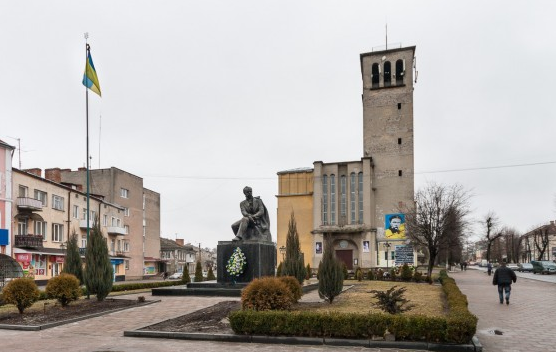 План заходів з реалізації Стратегії розвитку Сокальської територіальної громади на 2022-2024 рр. розроблено в рамках Меморандуму між Сокальською територіальною громадою та Асоціацією місцевих рад «Ради Львівщини» та за фінансової підтримки АМР «Ради Львівщини». Зміст документу є виключно думкою авторів та не обов’язково відображає офіційну позицію Асоціації.Зміст1.	Методологія та процес підготовки Плану заходів з реалізації Стратегії	42.	Програми плану реалізації Стратегії розвитку СОКАЛЬСЬКОЇ ТЕРИТОРІАЛЬНОЇ ГРОМАДИ на 2022-2024 рр.	72.1.	Програма 1. Підсилення економічного потенціалу громади	72.2.	Програма 2. Покращання життєвого середовища громади	103.	Каталог технічних завдань на проекти місцевого розвитку	143.1.	Каталог технічних завдань на проекти Програми 1. Підсилення економічного потенціалу громади	143.2. Каталог технічних завдань на проекти Програми 2. Т Покращання життєвого середовища громади	351.	Методологія та процес підготовки Плану заходів з реалізації СтратегіїСтратегія розвитку Сокальської територіальної громади на період до 2027 р. (Стратегія) була підготовлена за участі Робочої групи стратегічного планування, службовців підрозділів Сокальської міської ради, депутатів Сокальської міської ради, представників старостатів, підприємців, громадських організацій та мешканців у форматі робочих засідань та обговорень, котрі відбувалися у період з червня по жовтень 2021 року.Стратегія забезпечує системний та комплексний підхід з метою ефективного використання наявного потенціалу для подолання проблем, які перешкоджають розвитку Сокальської громади. В ній ставляться цілі і забезпечуються принципи їх досягнення з метою забезпечення сталого розвитку. Таким чином, Стратегія формує рамки для соціально-економічного розвитку громади упродовж наступних 6-ти років (до 2027 року), спрямовуючи зусилля на досягнення наступного стратегічного бачення:Стратегія буде реалізована у два етапи: 2022 – 2024 і 2024 – 2027. Перший етап, передбачений у цьому Плані заходів з реалізації Стратегії на 2022 – 2024 рр. (План заходів з реалізації Стратегії) представляє перше зусилля щодо перетворення поставлених стратегічних цілей в детальні втручання – програми і проекти з визначеними засобами реалізації, відповідальністю і часовими рамками впровадження.Підготовка Плану реалізації проводилася з вересня по грудень 2021 року відповідно до цілей, поставлених у Стратегії і з огляду на існуючі та передбачувані можливості розвитку і виклики. Широка група зацікавлених у розвитку громади сторін активно залучалася до процесу мобілізації ідей проектів, котрі оцінювалися і групувалися у тематичні програми відповідно до принципів синергії та взаємодоповнюваності. План також був пристосований під наявні і потенційні фінансові ресурси, спроможність їх реалізації і розроблений так, щоб забезпечити узгодження зі Стратегічними цілями Стратегії, Державної стратегії регіонального розвитку України на період до 2027 року, Стратегією розвитку Львівської області до 2027 року та іншими важливими аспектами розвитку.Особлива увага зосереджена на виявленні та стимулюванні економічного зростання та підвищення якості життя. Програми Плану реалізації повністю співпадають зі стратегічними цілями розвитку, визначеними у Стратегії:Стратегічна ціль 1: Підсилення економічного потенціалу громади.Стратегічна ціль 2: Покращання життєвого середовища громади.Стратегічні цілі є загальними, тому вони залишаються релевантними після завершення першого програмного циклу, виробленого в цьому Плані реалізації. На операційному рівні, кожен з них складається з кількох стратегічних і оперативних цілей.Вибір оперативних цілей ґрунтувався на місцевих порівняльних перевагах і дієвому використані визначених можливостей розвитку для скорочення слабких сторін і проблем розвитку, а також пом’якшення ризиків.Принципи сталого розвитку включені в усі компоненти цього Плану реалізації. Сталість вимагає інтеграції та балансування економічних, інфраструктурних, соціальних і екологічних цілей.Розробка Стратегії та Плану її реалізації, які відбувались через залучення широкого кола суб’єктів розвитку громади, є самостійним важливим досягненням процесу стратегічного планування розвитку Сокальської територіальної громади. Окрім відповідальності за здійснення Стратегії, зацікавлені суб‘єкти розвитку громади також братимуть участь у процесі перегляду та уточнення Плану її реалізації у відповідності з результатами моніторингу і оцінювання Стратегії та Плану реалізації.Перегляд і оновлення Плану заходів з реалізації слід робити для оцінки результатів, досягнутих на цей час, а також для постановки цілей реалізації на наступний період з урахуванням зміни в середовищі і узгодження обмежених ресурсів розвитку з новими цілями розвитку громади.При підготовці Плану заходів з реалізації Стратегії було взято до уваги такі фактори:Наявність в Україні політичної волі до переведення процесів планування та реалізації політики регіонального розвитку у відповідність до практики Європейського Союзу, викладені законах України «Про стимулювання розвитку регіонів» та «Про засади державної регіональної політики».Затверджено Державну стратегію регіонального розвитку України на період до 2027 року та Стратегію розвитку Львівської області до 2027 р.Визначення найбільш важливих проблем розвитку громади, які можуть бути вирішені на місцевому рівні, виходячи з повноважень органів місцевого самоврядування та ресурсів, які для цього можуть бути залучені.Відповідність програм, напрямів і проектів місцевого розвитку, що пропонуються у Плані реалізації Стратегії, для досягнення стратегічних цілей, визначених у Стратегії розвитку Сокальської територіальної громади на період до 2027 року.Процес розробки Плану заходів з реалізації відбувався за участі Робочої групи суб‘єктів місцевого розвитку, яка у такому ж складі займалася підготовкою Стратегії розвитку Сокальської територіальної громади на період до 2027 р.Часові рамки Плану заходів з реалізації – три роки. В той час як стратегічні цілі, операційні цілі і заходи розробляються на тривалий термін (7-10 років), програми і напрями цього Плану реалізації представляють собою втручання з середньостроковою пріоритетністю, що складаються з проектів розвитку.В ході процесу підготовки Плану заходів з реалізації Стратегії максимально застосовувалися методологічні підходи і інструменти для стратегічного і операційного планування, що застосовуються в країнах ЄС із врахуванням особливостей України. Принципи та інструменти, які застосовувалися для визначення сфер втручання, передбачали:Партнерство – домовленість про спільні цілі шляхом консультацій та на основі консенсусу з представниками влади, ділових кіл, освітніх установ, організацій громадянського суспільства та інших відповідних зацікавлених сторін.Участь та спільна зацікавленість – забезпечення широкої соціальної згоди, чіткої громадської підтримки реалізації, зацікавленості діяти в напрямку спільних цілей, взаємної довіри, спільної відповідальності і підзвітності, а також захист від спроб окремих суб’єктів розвитку задовольнити лише власні інтереси.Сталість – результат застосування уставлених принципів і методологічних інструментів, таких як баланс і узгодженість стратегічних і операційних елементів (цілей, заходів, програм).Інтеграцію – досягнуту завдяки широкій участі усіх зацікавлених сторін та забезпеченню їх потреб на місцевому рівні через розробку спільних заходів.Інновацію – визначення оптимальних і оригінальних втручань (проектів) для забезпечення найбільш ефективного використання наявних ресурсів.Узгодженість, ієрархію та взаємопов’язаність – передбачення у планувальних документах нижчого рівня узгодженості з планами вищого рівня з можливою більшою конкретизацією.Партнером процесу підготовки Плану заходів з реалізації Стратегії виступила Асоціація місцевих рад «Ради Львівщини», надаючи методичні вказівки й допомогу в процесі розробки.Консультації, проведені між членами Робочої групи, сприяли посиленню їх зацікавленості і забезпечили взаємну згоду стосовно сфер втручання та основних пріоритетів розвитку, як головних елементів Стратегії та Плану її реалізації.Після погодження Робочою групою основних елементів Стратегії розвитку Сокальської територіальної громади на період до 2027 р., було проведено роботу з відбору технічних завдань на проекти місцевого розвитку, реалізація яких дозволить досягнути визначені стратегією цілі.У фазі розробки Плану реалізації Стратегії, ідеї проектів були оцінені і зібрані у дві тематичні програми з урахуванням їх взаємного посилення і доповнення. План заходів з реалізації Стратегії узгоджено з наявними і передбачуваними джерелами фінансування і можливостями для реалізації проектів, а самі проекти були перевірені на предмет відповідності Державній стратегії регіонального розвитку на період до 2027 р. та Стратегії розвитку Львівської області на період до 2027 року.План реалізації Стратегії націлений на використання основних економічних можливостей наявних у громаді, але також враховує оптимальні способи сприяння сталості – соціальну інтеграцію, доступність і захист довкілля з урахуванням збереження природних, культурних і історичних ресурсів та надбань.2.	Програми Плану заходів з реалізації Стратегії розвитку Сокальської територіальної громади  на 2022-2024 рр.2.1.	Програма 1. Підсилення економічного потенціалу громадиОсновна мета Програми – розвиток містоутворюючої сфери, якою є економіка громади: збільшення робочих місць, підвищення доходів домогосподарств, розширення податкової бази громади та збільшення податкових надходжень до бюджету.Програма 1 відповідає Стратегічній цілі 1. «Підсилення економічного потенціалу громади».Для досягнення цілей у період 2022-2024 років передбачається реалізувати через 4 відповідних напрями та 15 проектів.Програма «Підсилення економічного потенціалу громади» добре кореспондується з Програмою «Покращання життєвого середовища громади» (Програма 2).Структура ПрограмиВ основу програми входять проектні ідеї, відібрані та доопрацьовані групою місцевих експертів на основі пропозицій, що надійшли від Сокальської міської ради та її структурних підрозділів, депутатів ради, представників бюджетних установ, старостатів громади, підприємницького середовища, громадських організацій та населення.Програма складається з чотирьох напрямів, які включають в себе:підвищення інвестиційної привабливості громадирозвиток малого і середнього підприємництва розвиток туристичного потенціалупідвищення управлінського потенціалу громадиСтратегічна Програма 1. «Підсилення економічного потенціалу громади»Очікувані результати та показники Стратегічної програми 1. Підсилення економічного потенціалу громади.Реалізація Стратегічної програми 1. «Підсилення економічного потенціалу громади» у середньо- та довгостроковій перспективі призведе до наступних результатів:підвищення рівня впізнаваності Сокальської територіальної громади в Україні і світі;підвищення конкурентоспроможності місцевої економіки;зростання обсягів інвестицій; зростання рівня заробітної плати відносно середньообласних показників;зростання рівня купівельної спроможності мешканців громади; започаткування потоків туристів до громади;впровадження до структури управління інституції розвитку.Показники ефективності реалізації проектів, що відносяться до напряму 1.1. Підвищення інвестиційної привабливості громадиінвестиційний паспорт громади та проморолик, розміщені на офіційному сайті громади;кількість інвестиційних пропозицій для потенційних інвесторів;обсяг інвестицій в економіку громади на рік, млн. грн.;діючий Центр переробки і зберігання с/г продукції;Комплексний план просторового розвитку громади;кількість користувачів громадського молодіжного простору, на рік;Показники ефективності реалізації проектів, що відносяться до напряму 1.2.Розвиток малого і середнього підприємництва кількість підприємств, внесених до бізнес-довідника «Ділова Сокальщина»;кількість створених нових бізнесів на території громади, зокрема, фермерських господарств;постійнодіючий сільськогосподарський ярмарок на території громади;кількість виробників с/г продукції, які реалізували свою продукцію на сільськогосподарському ярмарку, на рік;кількість виробників с/г продукції, які скористалися послугами Центру зберігання та переробки с/г продукції, на рік;Показники ефективності реалізації проектів, що відносяться до напряму 1.3. Розвиток туристичного потенціалу:діючий туристично-інфрмаційний центр на території громади;кількість послуг, наданих ТІЦ за рік;кількість нових туристичних пропозицій громади;кількість робочих місць, створених у туристичній сфері економіки громади;кількість зелених садиб, які приймають туристів;кількість відреставрованих туристичних об’єктів, до яких покращено доступ туристам;кількість туристів у громаді на рік.Показники ефективності реалізації проектів, що відносяться до напряму 1.4. Підвищення управлінського потенціалу громади.діючий Інститут розвитку громади Сокальщини;кількість проектних пропозицій, розроблених і поданих Інститутом до: обласної ради, ДФРР, зовнішніх донорів, на рік;обсяг залучених зовнішніх фінансових ресурсів;кількість адміністративних послуг, що надаються on-line.Орієнтовний фінансовий план Програми 1. «Підсилення економічного потенціалу громади»Аналіз бюджету Програми «Підсилення економічного потенціалу громади» за напрямами2.3.	Програма 2. Покращання життєвого середовища громадиОсновна мета Програми – забезпечення високої якості життя мешканців Сокальської територіальної громади, зокрема, у сільських територіях, шляхом розвитку технічної і соціальної інфраструктури, якості соціальних та адміністративних послуг та підсилення згуртованості.Програма 2 відповідає Стратегічній цілі 2. «Покращання життєвого середовища громади».Досягнення цілей у період 2022-2024 років передбачається реалізувати через 3 відповідні напрями та 21 проект.Програма «Покращання життєвого середовища громади» добре кореспондується з програмою «Підсилення економічного потенціалу громади» (Програма 1).Структура ПрограмиВ основу програми входять проектні ідеї, відібрані та доопрацьовані групою місцевих експертів на основі пропозицій, що надійшли від Сокальської міської ради та її структурних підрозділів, депутатів ради, представників бюджетних установ, старостатів громади, підприємницького середовища, громадських організацій та населення.Програма складається з трьох напрямів, які включають в себе:вдосконалення інженерної, дорожньої, екологічної інфраструктури та благоустрою покращання якості соціальних та адміністративних послуг підсилення згуртованості громади Стратегічна Програма 2. «Покращання життєвого середовища громади»Очікувані результати та показники Стратегічної програми 2. Покращання життєвого середовища громади.Реалізація Стратегічної програми 2. «Покращання життєвого середовища громади» у середньо- та довгостроковій перспективи призведе до наступних результатів:покращання якості доріг громади;досягнення екологічних стандартів стічних вод; зменшення забруднення поверхневих вод;покращання матеріально-технічної бази та якості послуг бюджетних установ освіти, культури та охорони здоров’я;покращання благоустрою громадських просторів і рекреаційних зон;вдосконалення системи поводження з ТВП;підвищення рівня безпеки у громаді;забезпечення безперешкодного доступу осіб з обмеженими фізичними можливостями та інших маломобільних груп населення до послуг;підвищення рівня згуртованості громади.Показники ефективності реалізації проектів, що відносяться до напряму 2.1. Вдосконалення інженерної, дорожньої, екологічної інфраструктури та благоустрою.протяжність реконструйованих доріг;площа впорядкованої інфраструктури зелених територій;кількість споруд і майданчиків для роздільного збирання ТПВ;відсоток відсортованих відходів від загальної кількості відходів;санітарно-хімічні та гідробіологічні показники якості води в річці Красносілка;відсоток скорочення платежів за енергоносії бюджетних установ після термомодернізації;показники якості каналізаційних стічних вод;обсяги виготовлених біопаливних пелет, на рік;кількість закладів, установ і організацій, які перевели системи опалення на біопаливні пелети;кількість облаштованих пандусів та понижень тротуарів;кількість громадських місць, забезпечених відеоспостереженням;Показники ефективності реалізації проектів, що відносяться до напряму 2.2. Покращання якості соціальних та адміністративних послугкількість дітей, які користуються новими спортзалами;зростання рівня задоволеності пацієнтів медичними послугами Сокальської ЦРЛ після реконструкції;площа реконструйованих приміщень ДЗ с. Войславичі;кількість відвідувачів культурно-просвітницького центру с. Волиця, в рік;Показники ефективності реалізації проектів, що відносяться до напряму 2.3. Підсилення згуртованості громадикількість профінансованих та реалізованих проектів Громадського бюджету в сільських територія, на рік;кількість мешканців, які користуються послугами Центру соціальних послуг, на рік;Орієнтовний фінансовий план Програми 2. «Покращання життєвого середовища громади»Аналіз бюджету програми «Покращання життєвого середовища громади» за напрямами3.	Каталог технічних завдань на проекти місцевого розвитку3.1.	Каталог технічних завдань на проекти Програми 1. Підсилення економічного потенціалу громадиТехнічні завдання на проекти місцевого розвитку напряму 1.2. Розвиток малого і середнього підприємництваТехнічні завдання на проекти місцевого розвитку напряму 1.3. Розвиток туристичного потенціалуТехнічні завдання на проекти місцевого розвитку напряму 1.4. Підвищення управлінського потенціалу громадиКаталог технічних завдань на проекти Програми 2. Покращання життєвого середовища громади.Каталог технічних завдань напряму  2.1. Вдосконалення інженерної, дорожньої, екологічної інфраструктури та благоустрою.Каталог технічних завдань напряму  2.2. Покращання якості соціальних та адміністративних послуг.Каталог технічних завдань напряму  2.3. Підсилення згуртованості громади.Сокальська територіальна громада-2027:найпівнічніша громада Львівської області на межі з Європейським Союзом, екологічно чиста, інвестиційно і туристично приваблива територія;громада зі значним промисловим потенціалом та розвиненим малим і середнім підприємництвом;громада, яка виробляє екологічну сільськогосподарську продукцію з високою доданою вартістю і забезпечує нею місцевий і регіональний ринки;територія збалансованого розвитку, з високим рівнем послуг для мешканців, інвесторів та гостей;привітна та гостинна громада широких можливостей для самореалізації.Стратегічні ціліСтратегічні ціліСЦ 1. Підсилення економічного потенціалу громадиСЦ 2. Покращання життєвого середовища громадиОпераційні ціліОпераційні ціліОЦ 1.1. Підвищення інвестиційної привабливості громади ОЦ 1.2. Розвиток малого і середнього підприємництва ОЦ 1.3. Розвиток туристичного потенціалуОЦ 1.4. Підвищення управлінського потенціалу громадиОЦ 2.1. Вдосконалення інженерної, дорожньої, екологічної інфраструктури та благоустрою ОЦ 2.2. Покращання якості соціальних та адміністративних послуг ОЦ 2.3. Підсилення згуртованості громади№ПроектиТериторія впливуПідвищення інвестиційної привабливості громадиПідвищення інвестиційної привабливості громади1Створення інвестиційного паспорта громадиСокальська ТГ2Будівництво Центру переробки і зберігання с/г продукції3Розроблення Комплексного плану просторового розвитку: 1-й етап, формування технічного завданняСокальська ТГ4Створення бази даних інвестиційних пропозицій громади Сокальська ТГ5Просування інвестиційного потенціалу Сокальської ТГСокальська ТГ6Громадський  молодіжний простір «TbTeam Sokal”Сокальська ТГРозвиток малого і середнього підприємництваРозвиток малого і середнього підприємництва7Розробка довідника "Ділова Сокальщина"Сокальська ТГ8Підтримка розвитку фермерства на селіСільські поселення9Надання земельних ділянок малим фермерським господарствамСільські поселення10Створення комунальної установи" Сокальський ярмарок"Сокальська ТГРозвиток туристичного потенціалуРозвиток туристичного потенціалу11Створення та підтримка діяльності ТІЦ Сокальська ТГ12Туристичний маршрут "Зелені стежки Сокальщини"Сокальська ТГ13Створення бренду Сокальської територіальної громадиСокальська ТГПідвищення управлінського потенціалу громадиПідвищення управлінського потенціалу громади14Інститут розвитку громади СокальщиниСокальська ТГ15Створення та підтримка онлайн-сервісівСокальська ТГВСЬОГО: 15 проектів№ПроектиБюджетБюджетБюджетБюджет202220232024ВСЬОГОЗалученіВласні,%Підвищення інвестиційної привабливості громадиПідвищення інвестиційної привабливості громадиПідвищення інвестиційної привабливості громадиПідвищення інвестиційної привабливості громадиПідвищення інвестиційної привабливості громадиПідвищення інвестиційної привабливості громадиПідвищення інвестиційної привабливості громади1Створення інвестиційного паспорта громади143,00 7,007,00 157,0050,0070%2Будівництво Центру переробки і зберігання с/г продукції30000,0020000,0020000,0070000,0070000,000%3Розроблення Комплексного плану просторового розвитку: 1-й етап300,00200,00500,000,00100%4Створення бази даних інвестиційних пропозицій громади 500,00500,00500,001500,000,00100%5Просування інвестиційного потенціалу Сокальської ТГ720,00500,00500,001720,00860,0050%6Громадський  молодіжний простір «TbTeam Sokal”150,00100,00500,00750,00375,0050%Розвиток малого і середнього підприємництваРозвиток малого і середнього підприємництваРозвиток малого і середнього підприємництваРозвиток малого і середнього підприємництваРозвиток малого і середнього підприємництваРозвиток малого і середнього підприємництваРозвиток малого і середнього підприємництва7Розробка довідника "Ділова Сокальщина"45,0020,0020,0085,000100%8Підтримка розвитку фермерства на селі25,0025,0025,0075,0037,5050%9Надання земельних ділянок малим фермерським господарствам100,00100,00100,00300,00300,000%10Створення комунальної установи" Сокальський ярмарок"500,00500,00200,001200,000100%Розвиток туристичного потенціалуРозвиток туристичного потенціалуРозвиток туристичного потенціалуРозвиток туристичного потенціалуРозвиток туристичного потенціалуРозвиток туристичного потенціалуРозвиток туристичного потенціалу11Створення та підтримка діяльності ТІЦ300,00250,00250,00800,00560,0030%12Туристичний маршрут "Зелені стежки Сокальщини"35,0025,0010,0070,0020,0070%13Створення бренду Сокальської територіальної громади50,0050,00100,00200,00100,0050%Підвищення управлінського потенціалу громадиПідвищення управлінського потенціалу громадиПідвищення управлінського потенціалу громадиПідвищення управлінського потенціалу громадиПідвищення управлінського потенціалу громадиПідвищення управлінського потенціалу громадиПідвищення управлінського потенціалу громади14Інститут розвитку громади Сокальщини150,00200,00200,00550,00385,0030%15Створення та підтримка онлайн-сервісів1000,00200,00200,001400,00700,0050%ВСЬОГО: 15 проектів79307,0073387,505919,50№ПроектиТериторія впливуВдосконалення інженерної, дорожньої, екологічної інфраструктури та благоустроюВдосконалення інженерної, дорожньої, екологічної інфраструктури та благоустрою16Реконструкція центрального міського паркуСокальська ТГ17Відновлення окремих доріг громадиСокальська ТГ18Капітальний ремонт дороги С141606 Скоморохи – СтенятинСела Стенятин, Скоморохи, Роятин19Капітальний ремонт пішохідного мостаСокальська ТГ20Впровадження сучасної системи управління відходами на території Сокальської ТГСокальська ТГ21Ревіталізація річки КрасносілкаСокальська ТГ22Термомодернізація 2-х бюджетних закладівм. Сокаль23Утеплення фасаду Волицької ЗШ І-ІІІ ст.с. Волиця24Реконструкція та утеплення даху Сокальської ЗШ №4 м. Сокаль25Утеплення фасаду ЗШ с. Стенятинс. Стенятин26Лінія з виробництва паливних брикетівСокальська ТГ27Реконструкція каналізаційних очисних споруд. 1 чергам. Сокаль28Впровадження системи відеоспостереження в Сокальській ТГСокальська ТГ29Облаштування пандусів та туалетів для осіб з інвалідністюСокальська ТГПокращання якості соціальних та адміністративних послуг Покращання якості соціальних та адміністративних послуг  30Реконструкція приміщення ДНЗ с. Войславичіс. Войславичі31Реконструкція стадіону Сокальської ЗШ І-ІІІ ст. №4 м. Сокаль32Простір “Art Lab”м.Сокаль33Створення культурно-проствітницького центру у с. Волицяс. Волиця34Капітальний ремонт приймального відділення, відділення травматології і закупівля медобладнання Сокальської ЦРЛСокальська ТГПідсилення згуртованості громадиПідсилення згуртованості громади35Закупівля транспорту та обладнання для КУ Центр надання соціальних послугСокальська ТГ36Залучення мешканців сільських територій до участі у Громадському бюджеті громадиСільські поселенняВСЬОГО: 21 проект№ПроектиБюджетБюджетБюджетБюджет2022,002023,002024,00ВСЬОГОЗалученіВласні,%Вдосконалення інженерної, дорожньої, екологічної інфраструктури та благоустрою Вдосконалення інженерної, дорожньої, екологічної інфраструктури та благоустрою Вдосконалення інженерної, дорожньої, екологічної інфраструктури та благоустрою Вдосконалення інженерної, дорожньої, екологічної інфраструктури та благоустрою Вдосконалення інженерної, дорожньої, екологічної інфраструктури та благоустрою Вдосконалення інженерної, дорожньої, екологічної інфраструктури та благоустрою Вдосконалення інженерної, дорожньої, екологічної інфраструктури та благоустрою 16Реконструкція центрального міського парку11600,0010800,005700,0028100,0022480,0020%17Відновлення окремих доріг громади4000,006000,008000,0018000,0012600,0030%18Капітальний ремонт дороги С141606 Скоморохи – Стенятин8000,008000,0016000,0012800,0020%19Капітальний ремонт пішохідного моста100,00800,00900,00450,0050%20Впровадження сучасної системи управління відходами на території Сокальської ТГ7860,007860,006288,0020%21Ревіталізація річки Красносілка2500,0025000,0022500,0050000,0045000,0010%22Термомодернізація 2-х бюджетних закладів400,003500,002100,006000,003600,0040%23Утеплення фасаду Волицької ЗШ І-ІІІ ст.800,00700,001000,002500,001875,0025%24Реконструкція та утеплення даху Сокальської ЗШ №4 1500,001500,001125,0025%25Утеплення фасаду ЗШ с. Стенятин500,00500,00500,001500,001125,0025%26Лінія з виробництва паливних брикетів 600,00 600,000100%27Реконструкція каналізаційних очисних споруд. 1 черга6000,006000,005237,2017237,2013789,7620%28Впровадження системи відеоспостереження в Сокальській ТГ1000,00500,00500,002000,001000,0050%29Облаштування пандусів та туалетів для осіб з інвалідністю1000,001000,001000,003000,000100%Покращання якості соціальних та адміністративних послуг Покращання якості соціальних та адміністративних послуг Покращання якості соціальних та адміністративних послуг Покращання якості соціальних та адміністративних послуг Покращання якості соціальних та адміністративних послуг Покращання якості соціальних та адміністративних послуг Покращання якості соціальних та адміністративних послуг  30Реконструкція приміщення ДНЗ с. Войславичі600,00100,00700,0052525%31Реконструкція стадіону Сокальської ЗШ №4 12500,0012500,001000020%32Простір “Art Lab”243,00243,000100%33Створення культурно-проствітницького центру у с. Волиця2000,0010000,008000,00 20000,001800010%34Капітальний ремонт і закупівля медобладнання Сокальської ЦРЛ3500,003500,002500,009500,00665030%Підсилення згуртованості громадиПідсилення згуртованості громадиПідсилення згуртованості громадиПідсилення згуртованості громадиПідсилення згуртованості громадиПідсилення згуртованості громадиПідсилення згуртованості громади35Закупівля транспорту та обладнання для КУ Центр надання соціальних послуг1575,00300,00300,002175,001087,550%36Залучення мешканців сільських територій до участі у Громадському бюджеті громади25,0025,0025,0075,0037,550%ВСЬОГО: 21 проект200390,20158432,841957,44Завдання Стратегії, якому відповідає проект:Створення інформаційної бази інвестиційного потенціалу громадиСтворення інформаційної бази інвестиційного потенціалу громадиСтворення інформаційної бази інвестиційного потенціалу громадиСтворення інформаційної бази інвестиційного потенціалу громадиНазва проекту:Створення інвестиційного паспорту Сокальської ТГСтворення інвестиційного паспорту Сокальської ТГСтворення інвестиційного паспорту Сокальської ТГСтворення інвестиційного паспорту Сокальської ТГЦілі проекту:Підвищити інвестиційний потенціал громадиПідвищити інвестиційний потенціал громадиПідвищити інвестиційний потенціал громадиПідвищити інвестиційний потенціал громадиТериторія на яку проект матиме вплив:Сокальська міська територіальна громадаСокальська міська територіальна громадаСокальська міська територіальна громадаСокальська міська територіальна громадаОрієнтовна кількість отримувачів вигод52574 осіб – мешканці Сокальської територіальної громади; Львівська ОДА, представники приватного бізнесу, потенційні інвестори52574 осіб – мешканці Сокальської територіальної громади; Львівська ОДА, представники приватного бізнесу, потенційні інвестори52574 осіб – мешканці Сокальської територіальної громади; Львівська ОДА, представники приватного бізнесу, потенційні інвестори52574 осіб – мешканці Сокальської територіальної громади; Львівська ОДА, представники приватного бізнесу, потенційні інвесториСтислий опис проекту:      У сучасному середовищі боротьба за інвестиційні ресурси посилюються не тільки на міжнародному та регіональному рівнях, а й між громадами. Державних коштів та коштів підприємців, що працюють на території громади бракує для ефективного розвитку Сокальської громади, тому виникає необхідність залучення іноземних інвестицій, які мають переваги перед державним фінансуванням та інвестиціями вітчизняних підприємців. За допомогою іноземних інвестицій ми отримуємо додатковий капітал, залучений для виробництва товарів та послуг, а також отримання нових технологій.         Задля отримання значних інвестицій в громаду необхідно запровадження різного роду інструментів та механізмів підтримки нефінансового характеру на місцевому рівні. Серед таких інструментів варто виділити: створення інвестиційного паспорта, розробка відеоролика, проведення навчань для персоналу та підвищення рівня їх професіоналізму, підготовка актуальних інвестиційних пропозицій для зовнішніх та внутрішніх інвесторів. Використання цих інструментів стане вагомим кроком в промоції нашого потенціалу для інвесторів.      У сучасному середовищі боротьба за інвестиційні ресурси посилюються не тільки на міжнародному та регіональному рівнях, а й між громадами. Державних коштів та коштів підприємців, що працюють на території громади бракує для ефективного розвитку Сокальської громади, тому виникає необхідність залучення іноземних інвестицій, які мають переваги перед державним фінансуванням та інвестиціями вітчизняних підприємців. За допомогою іноземних інвестицій ми отримуємо додатковий капітал, залучений для виробництва товарів та послуг, а також отримання нових технологій.         Задля отримання значних інвестицій в громаду необхідно запровадження різного роду інструментів та механізмів підтримки нефінансового характеру на місцевому рівні. Серед таких інструментів варто виділити: створення інвестиційного паспорта, розробка відеоролика, проведення навчань для персоналу та підвищення рівня їх професіоналізму, підготовка актуальних інвестиційних пропозицій для зовнішніх та внутрішніх інвесторів. Використання цих інструментів стане вагомим кроком в промоції нашого потенціалу для інвесторів.      У сучасному середовищі боротьба за інвестиційні ресурси посилюються не тільки на міжнародному та регіональному рівнях, а й між громадами. Державних коштів та коштів підприємців, що працюють на території громади бракує для ефективного розвитку Сокальської громади, тому виникає необхідність залучення іноземних інвестицій, які мають переваги перед державним фінансуванням та інвестиціями вітчизняних підприємців. За допомогою іноземних інвестицій ми отримуємо додатковий капітал, залучений для виробництва товарів та послуг, а також отримання нових технологій.         Задля отримання значних інвестицій в громаду необхідно запровадження різного роду інструментів та механізмів підтримки нефінансового характеру на місцевому рівні. Серед таких інструментів варто виділити: створення інвестиційного паспорта, розробка відеоролика, проведення навчань для персоналу та підвищення рівня їх професіоналізму, підготовка актуальних інвестиційних пропозицій для зовнішніх та внутрішніх інвесторів. Використання цих інструментів стане вагомим кроком в промоції нашого потенціалу для інвесторів.      У сучасному середовищі боротьба за інвестиційні ресурси посилюються не тільки на міжнародному та регіональному рівнях, а й між громадами. Державних коштів та коштів підприємців, що працюють на території громади бракує для ефективного розвитку Сокальської громади, тому виникає необхідність залучення іноземних інвестицій, які мають переваги перед державним фінансуванням та інвестиціями вітчизняних підприємців. За допомогою іноземних інвестицій ми отримуємо додатковий капітал, залучений для виробництва товарів та послуг, а також отримання нових технологій.         Задля отримання значних інвестицій в громаду необхідно запровадження різного роду інструментів та механізмів підтримки нефінансового характеру на місцевому рівні. Серед таких інструментів варто виділити: створення інвестиційного паспорта, розробка відеоролика, проведення навчань для персоналу та підвищення рівня їх професіоналізму, підготовка актуальних інвестиційних пропозицій для зовнішніх та внутрішніх інвесторів. Використання цих інструментів стане вагомим кроком в промоції нашого потенціалу для інвесторів.Очікувані результати:1. Розроблено інвестиційний паспорт громади.2. Створено промоційний відео-ролик.3. Підвищено професійний рівень працівників, які залучають інвестиції.4. Збільшено впізнаваність громади в зовнішньому середовищі. 1. Розроблено інвестиційний паспорт громади.2. Створено промоційний відео-ролик.3. Підвищено професійний рівень працівників, які залучають інвестиції.4. Збільшено впізнаваність громади в зовнішньому середовищі. 1. Розроблено інвестиційний паспорт громади.2. Створено промоційний відео-ролик.3. Підвищено професійний рівень працівників, які залучають інвестиції.4. Збільшено впізнаваність громади в зовнішньому середовищі. 1. Розроблено інвестиційний паспорт громади.2. Створено промоційний відео-ролик.3. Підвищено професійний рівень працівників, які залучають інвестиції.4. Збільшено впізнаваність громади в зовнішньому середовищі. Ключові заходи проекту:1. Розробка інвестиційного паспорта громади: - збирання, аналіз та узагальнення статистичної інформації про основні показники соціально-економічного розвитку громади;- визначення сильних та слабких сторін громади;- визначення переліку інвестиційно привабливих об’єктів (земельних ділянок, майнових комплексів, будівель тощо) з їх детальним описом;- розроблення дизайну та друк інвестиційного паспорта у паперовій та електронній формі;- визначення кола можливих потенційних інвесторів;- надсилання інвестиційного паспорта громади та інформації про інвестиційно-привабливі об’єкти з їх детальним описом потенційним українським та закордонним інвесторам;- проведення консультацій з експертами, представниками бізнесу, круглих столів, семінарів за участю СПД, представників міської ради, РДА, та ін. щодо обговорення питань створення сприятливого інвестиційного клімату та залучення до громади нових інвестицій;- визначення можливих напрямків та обсягів сприяння інвесторам (пільгові умови оподаткування, а також надання земельних ділянок та об’єктів нерухомого майна комунальної власності в оренду чи на інших правах тощо);- проведення переговорів з потенційними інвесторами щодо умов інвестування;- створення сприятливих умов для збільшення інвестиційних проектів, покращення інвестиційного клімату, стимулювання підприємницької діяльності.2. Зйомка відео-ролика про громаду.3. Проведення навчання щодо підвищення рівня знань та компетенцій працівників, які залучають інвестиції.4. Розміщення інвестиційного паспорта та відео-ролика на офіційних веб-сторінках Сокальської міської ради, надсилання інформації потенційним інвесторам, установам та організаціям, що займаються залученням інвестицій.    1. Розробка інвестиційного паспорта громади: - збирання, аналіз та узагальнення статистичної інформації про основні показники соціально-економічного розвитку громади;- визначення сильних та слабких сторін громади;- визначення переліку інвестиційно привабливих об’єктів (земельних ділянок, майнових комплексів, будівель тощо) з їх детальним описом;- розроблення дизайну та друк інвестиційного паспорта у паперовій та електронній формі;- визначення кола можливих потенційних інвесторів;- надсилання інвестиційного паспорта громади та інформації про інвестиційно-привабливі об’єкти з їх детальним описом потенційним українським та закордонним інвесторам;- проведення консультацій з експертами, представниками бізнесу, круглих столів, семінарів за участю СПД, представників міської ради, РДА, та ін. щодо обговорення питань створення сприятливого інвестиційного клімату та залучення до громади нових інвестицій;- визначення можливих напрямків та обсягів сприяння інвесторам (пільгові умови оподаткування, а також надання земельних ділянок та об’єктів нерухомого майна комунальної власності в оренду чи на інших правах тощо);- проведення переговорів з потенційними інвесторами щодо умов інвестування;- створення сприятливих умов для збільшення інвестиційних проектів, покращення інвестиційного клімату, стимулювання підприємницької діяльності.2. Зйомка відео-ролика про громаду.3. Проведення навчання щодо підвищення рівня знань та компетенцій працівників, які залучають інвестиції.4. Розміщення інвестиційного паспорта та відео-ролика на офіційних веб-сторінках Сокальської міської ради, надсилання інформації потенційним інвесторам, установам та організаціям, що займаються залученням інвестицій.    1. Розробка інвестиційного паспорта громади: - збирання, аналіз та узагальнення статистичної інформації про основні показники соціально-економічного розвитку громади;- визначення сильних та слабких сторін громади;- визначення переліку інвестиційно привабливих об’єктів (земельних ділянок, майнових комплексів, будівель тощо) з їх детальним описом;- розроблення дизайну та друк інвестиційного паспорта у паперовій та електронній формі;- визначення кола можливих потенційних інвесторів;- надсилання інвестиційного паспорта громади та інформації про інвестиційно-привабливі об’єкти з їх детальним описом потенційним українським та закордонним інвесторам;- проведення консультацій з експертами, представниками бізнесу, круглих столів, семінарів за участю СПД, представників міської ради, РДА, та ін. щодо обговорення питань створення сприятливого інвестиційного клімату та залучення до громади нових інвестицій;- визначення можливих напрямків та обсягів сприяння інвесторам (пільгові умови оподаткування, а також надання земельних ділянок та об’єктів нерухомого майна комунальної власності в оренду чи на інших правах тощо);- проведення переговорів з потенційними інвесторами щодо умов інвестування;- створення сприятливих умов для збільшення інвестиційних проектів, покращення інвестиційного клімату, стимулювання підприємницької діяльності.2. Зйомка відео-ролика про громаду.3. Проведення навчання щодо підвищення рівня знань та компетенцій працівників, які залучають інвестиції.4. Розміщення інвестиційного паспорта та відео-ролика на офіційних веб-сторінках Сокальської міської ради, надсилання інформації потенційним інвесторам, установам та організаціям, що займаються залученням інвестицій.    1. Розробка інвестиційного паспорта громади: - збирання, аналіз та узагальнення статистичної інформації про основні показники соціально-економічного розвитку громади;- визначення сильних та слабких сторін громади;- визначення переліку інвестиційно привабливих об’єктів (земельних ділянок, майнових комплексів, будівель тощо) з їх детальним описом;- розроблення дизайну та друк інвестиційного паспорта у паперовій та електронній формі;- визначення кола можливих потенційних інвесторів;- надсилання інвестиційного паспорта громади та інформації про інвестиційно-привабливі об’єкти з їх детальним описом потенційним українським та закордонним інвесторам;- проведення консультацій з експертами, представниками бізнесу, круглих столів, семінарів за участю СПД, представників міської ради, РДА, та ін. щодо обговорення питань створення сприятливого інвестиційного клімату та залучення до громади нових інвестицій;- визначення можливих напрямків та обсягів сприяння інвесторам (пільгові умови оподаткування, а також надання земельних ділянок та об’єктів нерухомого майна комунальної власності в оренду чи на інших правах тощо);- проведення переговорів з потенційними інвесторами щодо умов інвестування;- створення сприятливих умов для збільшення інвестиційних проектів, покращення інвестиційного клімату, стимулювання підприємницької діяльності.2. Зйомка відео-ролика про громаду.3. Проведення навчання щодо підвищення рівня знань та компетенцій працівників, які залучають інвестиції.4. Розміщення інвестиційного паспорта та відео-ролика на офіційних веб-сторінках Сокальської міської ради, надсилання інформації потенційним інвесторам, установам та організаціям, що займаються залученням інвестицій.    Період здійснення: 2022 – 2024 роки:2022 – 2024 роки:2022 – 2024 роки:2022 – 2024 роки:Орієнтовна вартість проекту, тис. грн.202220232024РазомОрієнтовна вартість проекту, тис. грн.143,07,07,0157,0Джерела фінансування:місцевий, обласний бюджети місцевий, обласний бюджети місцевий, обласний бюджети місцевий, обласний бюджети Ключові потенційні учасники реалізації проекту:Сокальська міська рада, обласні асоціації, представники бізнесу, громадські організаціїСокальська міська рада, обласні асоціації, представники бізнесу, громадські організаціїСокальська міська рада, обласні асоціації, представники бізнесу, громадські організаціїСокальська міська рада, обласні асоціації, представники бізнесу, громадські організаціїІнше:Завдання Стратегії, якому відповідає проект:1.1.1. Створення інформаційної бази інвестиційного потенціалу громади1.1.1. Створення інформаційної бази інвестиційного потенціалу громади1.1.1. Створення інформаційної бази інвестиційного потенціалу громади1.1.1. Створення інформаційної бази інвестиційного потенціалу громадиНазва проекту:Будівництво Центру зберігання і переробки с/г продукціїБудівництво Центру зберігання і переробки с/г продукціїБудівництво Центру зберігання і переробки с/г продукціїБудівництво Центру зберігання і переробки с/г продукціїЦілі проекту:створення сприятливих умов для господарювання та розвитку сільськогосподарських підприємствстворення сприятливих умов для господарювання та розвитку сільськогосподарських підприємствстворення сприятливих умов для господарювання та розвитку сільськогосподарських підприємствстворення сприятливих умов для господарювання та розвитку сільськогосподарських підприємствТериторія на яку проект матиме вплив:Сокальська міська територіальна громадаСокальська міська територіальна громадаСокальська міська територіальна громадаСокальська міська територіальна громадаОрієнтовна кількість отримувачів вигод110 сільськогосподарських підприємств110 сільськогосподарських підприємств110 сільськогосподарських підприємств110 сільськогосподарських підприємствСтислий опис проекту:Розвиток сільськогосподарських підприємств є одним із стратегічних напрямів економічного зростання громади та забезпечує робочими місцями значну кількість населення сільських територій.На території Сокальської територіальної громади зареєстровано близько 110 сільськогосподарських підприємств. Враховуючи тенденції динамічного розвитку сільського господарства та втрати виробничих потужностей переробної промисловості, необхідно максимально сприяти розвитку підприємств заготівлі, збуту, постачання матеріально-технічних та інших ресурсів, організувати підтримку розвитку агропромислового комплексу та сприяти підвищенню ефективності переробки сільськогосподарської продукції. Брак сучасних елеваторних потужностей змушує агровиробників продавати свій урожай відразу після жнив, коли ціна зерна на ринку найнижча, а отже, нести втрати прибутку. Важливим напрямом розвитку є створення на території громади Центру зберігання, переробки та реалізації сільськогосподарської продукції. Однією з найприбутковіших послуг елеватора є сушка зерна, тому для прискорення терміну окупності інвестицій необхідно встановлювати сучасні автоматизовані зерносушильні комплекси з максимальною енергоефективністю. Розвиток сільськогосподарських підприємств є одним із стратегічних напрямів економічного зростання громади та забезпечує робочими місцями значну кількість населення сільських територій.На території Сокальської територіальної громади зареєстровано близько 110 сільськогосподарських підприємств. Враховуючи тенденції динамічного розвитку сільського господарства та втрати виробничих потужностей переробної промисловості, необхідно максимально сприяти розвитку підприємств заготівлі, збуту, постачання матеріально-технічних та інших ресурсів, організувати підтримку розвитку агропромислового комплексу та сприяти підвищенню ефективності переробки сільськогосподарської продукції. Брак сучасних елеваторних потужностей змушує агровиробників продавати свій урожай відразу після жнив, коли ціна зерна на ринку найнижча, а отже, нести втрати прибутку. Важливим напрямом розвитку є створення на території громади Центру зберігання, переробки та реалізації сільськогосподарської продукції. Однією з найприбутковіших послуг елеватора є сушка зерна, тому для прискорення терміну окупності інвестицій необхідно встановлювати сучасні автоматизовані зерносушильні комплекси з максимальною енергоефективністю. Розвиток сільськогосподарських підприємств є одним із стратегічних напрямів економічного зростання громади та забезпечує робочими місцями значну кількість населення сільських територій.На території Сокальської територіальної громади зареєстровано близько 110 сільськогосподарських підприємств. Враховуючи тенденції динамічного розвитку сільського господарства та втрати виробничих потужностей переробної промисловості, необхідно максимально сприяти розвитку підприємств заготівлі, збуту, постачання матеріально-технічних та інших ресурсів, організувати підтримку розвитку агропромислового комплексу та сприяти підвищенню ефективності переробки сільськогосподарської продукції. Брак сучасних елеваторних потужностей змушує агровиробників продавати свій урожай відразу після жнив, коли ціна зерна на ринку найнижча, а отже, нести втрати прибутку. Важливим напрямом розвитку є створення на території громади Центру зберігання, переробки та реалізації сільськогосподарської продукції. Однією з найприбутковіших послуг елеватора є сушка зерна, тому для прискорення терміну окупності інвестицій необхідно встановлювати сучасні автоматизовані зерносушильні комплекси з максимальною енергоефективністю. Розвиток сільськогосподарських підприємств є одним із стратегічних напрямів економічного зростання громади та забезпечує робочими місцями значну кількість населення сільських територій.На території Сокальської територіальної громади зареєстровано близько 110 сільськогосподарських підприємств. Враховуючи тенденції динамічного розвитку сільського господарства та втрати виробничих потужностей переробної промисловості, необхідно максимально сприяти розвитку підприємств заготівлі, збуту, постачання матеріально-технічних та інших ресурсів, організувати підтримку розвитку агропромислового комплексу та сприяти підвищенню ефективності переробки сільськогосподарської продукції. Брак сучасних елеваторних потужностей змушує агровиробників продавати свій урожай відразу після жнив, коли ціна зерна на ринку найнижча, а отже, нести втрати прибутку. Важливим напрямом розвитку є створення на території громади Центру зберігання, переробки та реалізації сільськогосподарської продукції. Однією з найприбутковіших послуг елеватора є сушка зерна, тому для прискорення терміну окупності інвестицій необхідно встановлювати сучасні автоматизовані зерносушильні комплекси з максимальною енергоефективністю. Очікувані результати:- створено Центр зберігання і переробки с/г продукції;- створено умови для ефективної діяльності с/г підприємств;- створено можливість для с/г підприємств передавати на зберігання зернові, олійні та бобові культури (користуватись послугами елеватора);- створено можливість переробки зернових культур (борошно, крупи, комбікорм, тощо);- надання транспортних послуг, послуг с/г та спецтехніки;- збільшено кількість новостворених робочих місць;- покращено економічні показники громади;- підвищено інвестиційну привабливість громади.- створено Центр зберігання і переробки с/г продукції;- створено умови для ефективної діяльності с/г підприємств;- створено можливість для с/г підприємств передавати на зберігання зернові, олійні та бобові культури (користуватись послугами елеватора);- створено можливість переробки зернових культур (борошно, крупи, комбікорм, тощо);- надання транспортних послуг, послуг с/г та спецтехніки;- збільшено кількість новостворених робочих місць;- покращено економічні показники громади;- підвищено інвестиційну привабливість громади.- створено Центр зберігання і переробки с/г продукції;- створено умови для ефективної діяльності с/г підприємств;- створено можливість для с/г підприємств передавати на зберігання зернові, олійні та бобові культури (користуватись послугами елеватора);- створено можливість переробки зернових культур (борошно, крупи, комбікорм, тощо);- надання транспортних послуг, послуг с/г та спецтехніки;- збільшено кількість новостворених робочих місць;- покращено економічні показники громади;- підвищено інвестиційну привабливість громади.- створено Центр зберігання і переробки с/г продукції;- створено умови для ефективної діяльності с/г підприємств;- створено можливість для с/г підприємств передавати на зберігання зернові, олійні та бобові культури (користуватись послугами елеватора);- створено можливість переробки зернових культур (борошно, крупи, комбікорм, тощо);- надання транспортних послуг, послуг с/г та спецтехніки;- збільшено кількість новостворених робочих місць;- покращено економічні показники громади;- підвищено інвестиційну привабливість громади.Ключові заходи проекту:Розробка бізнес-плану.Визначення місця розміщення підприємства із зберігання та переробки с/г продукції.Виготовлення технічної документації на земельну ділянку, документації на будівництво споруд, приміщень. Здійснення державної реєстрації підприємства.Проведення будівельних робіт та закупівля необхідного обладнання.Підбір персоналу.Запуск підприємства та забезпечення його ефективного функціонування.Розробка бізнес-плану.Визначення місця розміщення підприємства із зберігання та переробки с/г продукції.Виготовлення технічної документації на земельну ділянку, документації на будівництво споруд, приміщень. Здійснення державної реєстрації підприємства.Проведення будівельних робіт та закупівля необхідного обладнання.Підбір персоналу.Запуск підприємства та забезпечення його ефективного функціонування.Розробка бізнес-плану.Визначення місця розміщення підприємства із зберігання та переробки с/г продукції.Виготовлення технічної документації на земельну ділянку, документації на будівництво споруд, приміщень. Здійснення державної реєстрації підприємства.Проведення будівельних робіт та закупівля необхідного обладнання.Підбір персоналу.Запуск підприємства та забезпечення його ефективного функціонування.Розробка бізнес-плану.Визначення місця розміщення підприємства із зберігання та переробки с/г продукції.Виготовлення технічної документації на земельну ділянку, документації на будівництво споруд, приміщень. Здійснення державної реєстрації підприємства.Проведення будівельних робіт та закупівля необхідного обладнання.Підбір персоналу.Запуск підприємства та забезпечення його ефективного функціонування.Період здійснення: 2022 – 2024 роки:2022 – 2024 роки:2022 – 2024 роки:2022 – 2024 роки:Орієнтовна вартість проекту, тис. грн.202220232024РазомОрієнтовна вартість проекту, тис. грн.30000,020000,020000,070000,0Джерела фінансування:кошти інвестора кошти інвестора кошти інвестора кошти інвестора Ключові потенційні учасники реалізації проекту:Сокальська міська рада, сільськогосподарські виробники, інвесториСокальська міська рада, сільськогосподарські виробники, інвесториСокальська міська рада, сільськогосподарські виробники, інвесториСокальська міська рада, сільськогосподарські виробники, інвесториІнше:Завдання Стратегії, якому відповідає проект:1.1.1. Створення інформаційної бази інвестиційного потенціалу громади1.1.1. Створення інформаційної бази інвестиційного потенціалу громади1.1.1. Створення інформаційної бази інвестиційного потенціалу громади1.1.1. Створення інформаційної бази інвестиційного потенціалу громадиНазва проекту:Розроблення Комплексного плану просторового розвитку території Сокальської  територіальної громади Розроблення Комплексного плану просторового розвитку території Сокальської  територіальної громади Розроблення Комплексного плану просторового розвитку території Сокальської  територіальної громади Розроблення Комплексного плану просторового розвитку території Сокальської  територіальної громади Цілі проекту:Забезпечення основних  принципів і напрямів формування єдиної системи громадського обслуговування населення, дорожньої мережі, інженерно-транспортної інфраструктури, інженерної підготовки і благоустрою, охорони земель та інших компонентів навколишнього природного середовища, а також  охорони і збереження об’єктів культурної спадщини. Забезпечення основних  принципів і напрямів формування єдиної системи громадського обслуговування населення, дорожньої мережі, інженерно-транспортної інфраструктури, інженерної підготовки і благоустрою, охорони земель та інших компонентів навколишнього природного середовища, а також  охорони і збереження об’єктів культурної спадщини. Забезпечення основних  принципів і напрямів формування єдиної системи громадського обслуговування населення, дорожньої мережі, інженерно-транспортної інфраструктури, інженерної підготовки і благоустрою, охорони земель та інших компонентів навколишнього природного середовища, а також  охорони і збереження об’єктів культурної спадщини. Забезпечення основних  принципів і напрямів формування єдиної системи громадського обслуговування населення, дорожньої мережі, інженерно-транспортної інфраструктури, інженерної підготовки і благоустрою, охорони земель та інших компонентів навколишнього природного середовища, а також  охорони і збереження об’єктів культурної спадщини. Територія на яку проект матиме вплив:Сокальська територіальна  громада Червоноградського району Львівської областіСокальська територіальна  громада Червоноградського району Львівської областіСокальська територіальна  громада Червоноградського району Львівської областіСокальська територіальна  громада Червоноградського району Львівської областіОрієнтовна кількість отримувачів вигодКомплексний план  розробляється  та затверджується  з метою забезпечення  сталого розвитку територіальної громади з додержанням принципу збалансованості  державних, громадських та приватних інтересів .Комплексний план  розробляється  та затверджується  з метою забезпечення  сталого розвитку територіальної громади з додержанням принципу збалансованості  державних, громадських та приватних інтересів .Комплексний план  розробляється  та затверджується  з метою забезпечення  сталого розвитку територіальної громади з додержанням принципу збалансованості  державних, громадських та приватних інтересів .Комплексний план  розробляється  та затверджується  з метою забезпечення  сталого розвитку територіальної громади з додержанням принципу збалансованості  державних, громадських та приватних інтересів .Стислий опис проекту:Виготовлення Комплексного плану просторового розвитку території громади – що містить одночасно містобудівну документацію на місцевому рівні та документацію із землеустрою , забезпечить  визначення  планувальної  організації , функціонального призначення території, основних  принципів і напрямів формування єдиної системи громадського обслуговування населення, дорожньої мережі, інженерно-транспортної інфраструктури, інженерної підготовки і благоустрою, цивільного захисту території та населення від небезпечних природних і техногенних процесів, охорони земель та інших компонентів навколишнього природного середовища, формування екомережі, охорони і збереження культурної спадщини та традиційного характеру середовища населених пунктів, а також послідовність реалізації рішень, у тому числі етапність освоєння території.  Комплексний план передбачає узгоджене прийняття рішень щодо цілісного (комплексного) просторового розвитку населених пунктів як єдиної системи розселення і території за їх межами .Виготовлення Комплексного плану просторового розвитку території громади – що містить одночасно містобудівну документацію на місцевому рівні та документацію із землеустрою , забезпечить  визначення  планувальної  організації , функціонального призначення території, основних  принципів і напрямів формування єдиної системи громадського обслуговування населення, дорожньої мережі, інженерно-транспортної інфраструктури, інженерної підготовки і благоустрою, цивільного захисту території та населення від небезпечних природних і техногенних процесів, охорони земель та інших компонентів навколишнього природного середовища, формування екомережі, охорони і збереження культурної спадщини та традиційного характеру середовища населених пунктів, а також послідовність реалізації рішень, у тому числі етапність освоєння території.  Комплексний план передбачає узгоджене прийняття рішень щодо цілісного (комплексного) просторового розвитку населених пунктів як єдиної системи розселення і території за їх межами .Виготовлення Комплексного плану просторового розвитку території громади – що містить одночасно містобудівну документацію на місцевому рівні та документацію із землеустрою , забезпечить  визначення  планувальної  організації , функціонального призначення території, основних  принципів і напрямів формування єдиної системи громадського обслуговування населення, дорожньої мережі, інженерно-транспортної інфраструктури, інженерної підготовки і благоустрою, цивільного захисту території та населення від небезпечних природних і техногенних процесів, охорони земель та інших компонентів навколишнього природного середовища, формування екомережі, охорони і збереження культурної спадщини та традиційного характеру середовища населених пунктів, а також послідовність реалізації рішень, у тому числі етапність освоєння території.  Комплексний план передбачає узгоджене прийняття рішень щодо цілісного (комплексного) просторового розвитку населених пунктів як єдиної системи розселення і території за їх межами .Виготовлення Комплексного плану просторового розвитку території громади – що містить одночасно містобудівну документацію на місцевому рівні та документацію із землеустрою , забезпечить  визначення  планувальної  організації , функціонального призначення території, основних  принципів і напрямів формування єдиної системи громадського обслуговування населення, дорожньої мережі, інженерно-транспортної інфраструктури, інженерної підготовки і благоустрою, цивільного захисту території та населення від небезпечних природних і техногенних процесів, охорони земель та інших компонентів навколишнього природного середовища, формування екомережі, охорони і збереження культурної спадщини та традиційного характеру середовища населених пунктів, а також послідовність реалізації рішень, у тому числі етапність освоєння території.  Комплексний план передбачає узгоджене прийняття рішень щодо цілісного (комплексного) просторового розвитку населених пунктів як єдиної системи розселення і території за їх межами .Очікувані результати:Затвердження Комплексного плану просторового розвитку території Сокальської  територіальної громади Червоноградського району Львівської областіЗатвердження Комплексного плану просторового розвитку території Сокальської  територіальної громади Червоноградського району Львівської областіЗатвердження Комплексного плану просторового розвитку території Сокальської  територіальної громади Червоноградського району Львівської областіЗатвердження Комплексного плану просторового розвитку території Сокальської  територіальної громади Червоноградського району Львівської областіКлючові заходи проекту:Виготовлення Комплексного плану просторового розвитку території громади /далі комплексний план/  включає три етапи: підготовчий, основний та завершальний. Підготовчий  етап включає такі заходи:- прийняття рішення Сокальської міської радою про розроблення комплексного плану  , з зазначенням створення  робочої групи;- оприлюднення рішення щодо розроблення  комплексного плану,  яке здійснюється через місцеві засоби масової інформації, на веб-сайті замовника, крім інформації, яка відповідно до закону становить державну таємницю або належить до інформації з обмеженим доступом);- отримання  відомостей щодо державних та регіональних інтересів, інтересів суміжних територіальних громад шляхом подання запитів замовником до виконавчих органів суміжних територіальних громад, облдержадміністрації, щодо визначення державних та регіональних інтересів, інтересів суміжних територіальних громад для їх врахування під час розроблення комплексного плану;- інформування   населення через місцеві засоби масової інформації  та на веб-сайті міської ради,  про початок розроблення комплексного плану, та визначених порядку і строків внесення пропозицій до нього фізичними та юридичними особами із забезпеченням дотримання таких строків:- формування  технічного завдання на розроблення комплексного плану  шляхом проведення громадського обговорення з формування завдання на розроблення комплексного плану та  забезпечення інформування мешканців територіальної громади,  розміщення інформаційного повідомлення на веб-сайті міської ради «Щодо проведення громадських обговорень з формування завдання на розроблення комплексного плану, яке містить інформацію про вимоги до персонального складу робочої групи та порядку подання кандидатур до неї»;- визначення джерел фінансування  розроблення комплексного плану ( такими можуть бути кошти відповідних місцевих бюджетів (в тому числі отримані шляхом субвенції з державного бюджету) та/або кошти міжнародної технічної та/або фінансової допомоги, у тому числі у вигляді грантів.Основний етап включає такі заходи:- забезпечення розробнику  доступу до вихідних даних для розроблення комплексного плану  шляхом передачі відповідних матеріалів у цифровій формі,  надання доступу до кадастрів, реєстрів та інформаційних систем в обсязі, необхідному для розроблення містобудівної документації відповідно до бази геоданих, надання всіх наявних результатів містобудівного моніторингу виконання затвердженої містобудівної документації на місцевому рівні,  надання розробнику картографічної основи у цифровій формі в державній геодезичній системі координат УСК-2000;- забезпечення здійснення процедури стратегічної екологічної оцінки проекту комплексного плану;- організація проведення за участю розробника  громадського обговорення проекту комплексного плану (ст .21 ЗУ «Про  регулювання містобудівної діяльності», Постанова Кабінету Міністрів України  від 01.09. 2021 р. № 926 «Про затвердження Порядку розроблення, оновлення, внесення змін та затвердження містобудівної документації»  )- забезпечення розгляду  проекту комплексного плану архітектурно-містобудівною  радою при Департаменті   архітектури та розвитку містобудування  Львівської обласної державної адміністрації;Завершальний етап включає такі заходи:- подання  проекту  комплексного плану  для проведення експертизи в порядку, визначеному постановою Кабінету Міністрів України від 25 травня 2011 р. № 548 “Про затвердження Порядку проведення експертизи містобудівної документації” (Офіційний вісник України, 2011 р. № 40, ст. 1642);-  подання проекту комплексного плану  на затвердження міській раді у форматі електронного документа відповідно до вимог постанови Кабінету Міністрів України від 9 червня 2021 р. № 632 “Про визначення формату електронних документів комплексного плану просторового розвитку території територіальної громади, генерального плану населеного пункту, детального плану території” та завдання. - подання  документів, визначених Порядком ведення Державного земельного кадастру, затвердженим постановою Кабінету Міністрів України від 17 жовтня 2012 р. № 1051 , державному кадастровому реєстратору для внесення відомостей про об’єкти Державного земельного кадастру, передбачені містобудівною документацією, до Державного земельного кадастру і отримання відповідних витягів;Виготовлення Комплексного плану просторового розвитку території громади /далі комплексний план/  включає три етапи: підготовчий, основний та завершальний. Підготовчий  етап включає такі заходи:- прийняття рішення Сокальської міської радою про розроблення комплексного плану  , з зазначенням створення  робочої групи;- оприлюднення рішення щодо розроблення  комплексного плану,  яке здійснюється через місцеві засоби масової інформації, на веб-сайті замовника, крім інформації, яка відповідно до закону становить державну таємницю або належить до інформації з обмеженим доступом);- отримання  відомостей щодо державних та регіональних інтересів, інтересів суміжних територіальних громад шляхом подання запитів замовником до виконавчих органів суміжних територіальних громад, облдержадміністрації, щодо визначення державних та регіональних інтересів, інтересів суміжних територіальних громад для їх врахування під час розроблення комплексного плану;- інформування   населення через місцеві засоби масової інформації  та на веб-сайті міської ради,  про початок розроблення комплексного плану, та визначених порядку і строків внесення пропозицій до нього фізичними та юридичними особами із забезпеченням дотримання таких строків:- формування  технічного завдання на розроблення комплексного плану  шляхом проведення громадського обговорення з формування завдання на розроблення комплексного плану та  забезпечення інформування мешканців територіальної громади,  розміщення інформаційного повідомлення на веб-сайті міської ради «Щодо проведення громадських обговорень з формування завдання на розроблення комплексного плану, яке містить інформацію про вимоги до персонального складу робочої групи та порядку подання кандидатур до неї»;- визначення джерел фінансування  розроблення комплексного плану ( такими можуть бути кошти відповідних місцевих бюджетів (в тому числі отримані шляхом субвенції з державного бюджету) та/або кошти міжнародної технічної та/або фінансової допомоги, у тому числі у вигляді грантів.Основний етап включає такі заходи:- забезпечення розробнику  доступу до вихідних даних для розроблення комплексного плану  шляхом передачі відповідних матеріалів у цифровій формі,  надання доступу до кадастрів, реєстрів та інформаційних систем в обсязі, необхідному для розроблення містобудівної документації відповідно до бази геоданих, надання всіх наявних результатів містобудівного моніторингу виконання затвердженої містобудівної документації на місцевому рівні,  надання розробнику картографічної основи у цифровій формі в державній геодезичній системі координат УСК-2000;- забезпечення здійснення процедури стратегічної екологічної оцінки проекту комплексного плану;- організація проведення за участю розробника  громадського обговорення проекту комплексного плану (ст .21 ЗУ «Про  регулювання містобудівної діяльності», Постанова Кабінету Міністрів України  від 01.09. 2021 р. № 926 «Про затвердження Порядку розроблення, оновлення, внесення змін та затвердження містобудівної документації»  )- забезпечення розгляду  проекту комплексного плану архітектурно-містобудівною  радою при Департаменті   архітектури та розвитку містобудування  Львівської обласної державної адміністрації;Завершальний етап включає такі заходи:- подання  проекту  комплексного плану  для проведення експертизи в порядку, визначеному постановою Кабінету Міністрів України від 25 травня 2011 р. № 548 “Про затвердження Порядку проведення експертизи містобудівної документації” (Офіційний вісник України, 2011 р. № 40, ст. 1642);-  подання проекту комплексного плану  на затвердження міській раді у форматі електронного документа відповідно до вимог постанови Кабінету Міністрів України від 9 червня 2021 р. № 632 “Про визначення формату електронних документів комплексного плану просторового розвитку території територіальної громади, генерального плану населеного пункту, детального плану території” та завдання. - подання  документів, визначених Порядком ведення Державного земельного кадастру, затвердженим постановою Кабінету Міністрів України від 17 жовтня 2012 р. № 1051 , державному кадастровому реєстратору для внесення відомостей про об’єкти Державного земельного кадастру, передбачені містобудівною документацією, до Державного земельного кадастру і отримання відповідних витягів;Виготовлення Комплексного плану просторового розвитку території громади /далі комплексний план/  включає три етапи: підготовчий, основний та завершальний. Підготовчий  етап включає такі заходи:- прийняття рішення Сокальської міської радою про розроблення комплексного плану  , з зазначенням створення  робочої групи;- оприлюднення рішення щодо розроблення  комплексного плану,  яке здійснюється через місцеві засоби масової інформації, на веб-сайті замовника, крім інформації, яка відповідно до закону становить державну таємницю або належить до інформації з обмеженим доступом);- отримання  відомостей щодо державних та регіональних інтересів, інтересів суміжних територіальних громад шляхом подання запитів замовником до виконавчих органів суміжних територіальних громад, облдержадміністрації, щодо визначення державних та регіональних інтересів, інтересів суміжних територіальних громад для їх врахування під час розроблення комплексного плану;- інформування   населення через місцеві засоби масової інформації  та на веб-сайті міської ради,  про початок розроблення комплексного плану, та визначених порядку і строків внесення пропозицій до нього фізичними та юридичними особами із забезпеченням дотримання таких строків:- формування  технічного завдання на розроблення комплексного плану  шляхом проведення громадського обговорення з формування завдання на розроблення комплексного плану та  забезпечення інформування мешканців територіальної громади,  розміщення інформаційного повідомлення на веб-сайті міської ради «Щодо проведення громадських обговорень з формування завдання на розроблення комплексного плану, яке містить інформацію про вимоги до персонального складу робочої групи та порядку подання кандидатур до неї»;- визначення джерел фінансування  розроблення комплексного плану ( такими можуть бути кошти відповідних місцевих бюджетів (в тому числі отримані шляхом субвенції з державного бюджету) та/або кошти міжнародної технічної та/або фінансової допомоги, у тому числі у вигляді грантів.Основний етап включає такі заходи:- забезпечення розробнику  доступу до вихідних даних для розроблення комплексного плану  шляхом передачі відповідних матеріалів у цифровій формі,  надання доступу до кадастрів, реєстрів та інформаційних систем в обсязі, необхідному для розроблення містобудівної документації відповідно до бази геоданих, надання всіх наявних результатів містобудівного моніторингу виконання затвердженої містобудівної документації на місцевому рівні,  надання розробнику картографічної основи у цифровій формі в державній геодезичній системі координат УСК-2000;- забезпечення здійснення процедури стратегічної екологічної оцінки проекту комплексного плану;- організація проведення за участю розробника  громадського обговорення проекту комплексного плану (ст .21 ЗУ «Про  регулювання містобудівної діяльності», Постанова Кабінету Міністрів України  від 01.09. 2021 р. № 926 «Про затвердження Порядку розроблення, оновлення, внесення змін та затвердження містобудівної документації»  )- забезпечення розгляду  проекту комплексного плану архітектурно-містобудівною  радою при Департаменті   архітектури та розвитку містобудування  Львівської обласної державної адміністрації;Завершальний етап включає такі заходи:- подання  проекту  комплексного плану  для проведення експертизи в порядку, визначеному постановою Кабінету Міністрів України від 25 травня 2011 р. № 548 “Про затвердження Порядку проведення експертизи містобудівної документації” (Офіційний вісник України, 2011 р. № 40, ст. 1642);-  подання проекту комплексного плану  на затвердження міській раді у форматі електронного документа відповідно до вимог постанови Кабінету Міністрів України від 9 червня 2021 р. № 632 “Про визначення формату електронних документів комплексного плану просторового розвитку території територіальної громади, генерального плану населеного пункту, детального плану території” та завдання. - подання  документів, визначених Порядком ведення Державного земельного кадастру, затвердженим постановою Кабінету Міністрів України від 17 жовтня 2012 р. № 1051 , державному кадастровому реєстратору для внесення відомостей про об’єкти Державного земельного кадастру, передбачені містобудівною документацією, до Державного земельного кадастру і отримання відповідних витягів;Виготовлення Комплексного плану просторового розвитку території громади /далі комплексний план/  включає три етапи: підготовчий, основний та завершальний. Підготовчий  етап включає такі заходи:- прийняття рішення Сокальської міської радою про розроблення комплексного плану  , з зазначенням створення  робочої групи;- оприлюднення рішення щодо розроблення  комплексного плану,  яке здійснюється через місцеві засоби масової інформації, на веб-сайті замовника, крім інформації, яка відповідно до закону становить державну таємницю або належить до інформації з обмеженим доступом);- отримання  відомостей щодо державних та регіональних інтересів, інтересів суміжних територіальних громад шляхом подання запитів замовником до виконавчих органів суміжних територіальних громад, облдержадміністрації, щодо визначення державних та регіональних інтересів, інтересів суміжних територіальних громад для їх врахування під час розроблення комплексного плану;- інформування   населення через місцеві засоби масової інформації  та на веб-сайті міської ради,  про початок розроблення комплексного плану, та визначених порядку і строків внесення пропозицій до нього фізичними та юридичними особами із забезпеченням дотримання таких строків:- формування  технічного завдання на розроблення комплексного плану  шляхом проведення громадського обговорення з формування завдання на розроблення комплексного плану та  забезпечення інформування мешканців територіальної громади,  розміщення інформаційного повідомлення на веб-сайті міської ради «Щодо проведення громадських обговорень з формування завдання на розроблення комплексного плану, яке містить інформацію про вимоги до персонального складу робочої групи та порядку подання кандидатур до неї»;- визначення джерел фінансування  розроблення комплексного плану ( такими можуть бути кошти відповідних місцевих бюджетів (в тому числі отримані шляхом субвенції з державного бюджету) та/або кошти міжнародної технічної та/або фінансової допомоги, у тому числі у вигляді грантів.Основний етап включає такі заходи:- забезпечення розробнику  доступу до вихідних даних для розроблення комплексного плану  шляхом передачі відповідних матеріалів у цифровій формі,  надання доступу до кадастрів, реєстрів та інформаційних систем в обсязі, необхідному для розроблення містобудівної документації відповідно до бази геоданих, надання всіх наявних результатів містобудівного моніторингу виконання затвердженої містобудівної документації на місцевому рівні,  надання розробнику картографічної основи у цифровій формі в державній геодезичній системі координат УСК-2000;- забезпечення здійснення процедури стратегічної екологічної оцінки проекту комплексного плану;- організація проведення за участю розробника  громадського обговорення проекту комплексного плану (ст .21 ЗУ «Про  регулювання містобудівної діяльності», Постанова Кабінету Міністрів України  від 01.09. 2021 р. № 926 «Про затвердження Порядку розроблення, оновлення, внесення змін та затвердження містобудівної документації»  )- забезпечення розгляду  проекту комплексного плану архітектурно-містобудівною  радою при Департаменті   архітектури та розвитку містобудування  Львівської обласної державної адміністрації;Завершальний етап включає такі заходи:- подання  проекту  комплексного плану  для проведення експертизи в порядку, визначеному постановою Кабінету Міністрів України від 25 травня 2011 р. № 548 “Про затвердження Порядку проведення експертизи містобудівної документації” (Офіційний вісник України, 2011 р. № 40, ст. 1642);-  подання проекту комплексного плану  на затвердження міській раді у форматі електронного документа відповідно до вимог постанови Кабінету Міністрів України від 9 червня 2021 р. № 632 “Про визначення формату електронних документів комплексного плану просторового розвитку території територіальної громади, генерального плану населеного пункту, детального плану території” та завдання. - подання  документів, визначених Порядком ведення Державного земельного кадастру, затвердженим постановою Кабінету Міністрів України від 17 жовтня 2012 р. № 1051 , державному кадастровому реєстратору для внесення відомостей про об’єкти Державного земельного кадастру, передбачені містобудівною документацією, до Державного земельного кадастру і отримання відповідних витягів;Період здійснення: 2022 – 2024 роки:2022 – 2024 роки:2022 – 2024 роки:2022 – 2024 роки:Орієнтовна вартість проекту, тис. грн.202220232024РазомОрієнтовна вартість проекту, тис. грн.300200500Джерела фінансування:Місцевий, обласний бюджетиМісцевий, обласний бюджетиМісцевий, обласний бюджетиМісцевий, обласний бюджетиКлючові потенційні учасники реалізації проекту: Сокальська міська  рада Львівської області ,  органи виконавчої влади, суб’єкт господарювання, який має право здійснювати розроблення містобудівної документації відповідно до Закону України "Про архітектурну діяльність" та документації із землеустрою відповідно до Закону України "Про землеустрій". Сокальська міська  рада Львівської області ,  органи виконавчої влади, суб’єкт господарювання, який має право здійснювати розроблення містобудівної документації відповідно до Закону України "Про архітектурну діяльність" та документації із землеустрою відповідно до Закону України "Про землеустрій". Сокальська міська  рада Львівської області ,  органи виконавчої влади, суб’єкт господарювання, який має право здійснювати розроблення містобудівної документації відповідно до Закону України "Про архітектурну діяльність" та документації із землеустрою відповідно до Закону України "Про землеустрій". Сокальська міська  рада Львівської області ,  органи виконавчої влади, суб’єкт господарювання, який має право здійснювати розроблення містобудівної документації відповідно до Закону України "Про архітектурну діяльність" та документації із землеустрою відповідно до Закону України "Про землеустрій".Інше:Завдання Стратегії, якому відповідає проект:1.1.2. Формування портфелю інвестиційних пропозицій1.1.2. Формування портфелю інвестиційних пропозицій1.1.2. Формування портфелю інвестиційних пропозицій1.1.2. Формування портфелю інвестиційних пропозиційНазва проекту:Створення бази даних інвестиційних пропозицій громади Створення бази даних інвестиційних пропозицій громади Створення бази даних інвестиційних пропозицій громади Створення бази даних інвестиційних пропозицій громади Цілі проекту:- визначити фактичний стан земельного фонду та об’єктів нерухомості громади;- забезпечення повноважень органу місцевого самоврядування у сфері володіння, користування та розпорядження майном, що належить до комунальної власності- визначити фактичний стан земельного фонду та об’єктів нерухомості громади;- забезпечення повноважень органу місцевого самоврядування у сфері володіння, користування та розпорядження майном, що належить до комунальної власності- визначити фактичний стан земельного фонду та об’єктів нерухомості громади;- забезпечення повноважень органу місцевого самоврядування у сфері володіння, користування та розпорядження майном, що належить до комунальної власності- визначити фактичний стан земельного фонду та об’єктів нерухомості громади;- забезпечення повноважень органу місцевого самоврядування у сфері володіння, користування та розпорядження майном, що належить до комунальної власностіТериторія на яку проект матиме вплив:Сокальська міська територіальна громадаСокальська міська територіальна громадаСокальська міська територіальна громадаСокальська міська територіальна громадаОрієнтовна кількість отримувачів вигод52574 осіб – мешканці Сокальської територіальної громади; представники приватного бізнесу, потенційні інвестори52574 осіб – мешканці Сокальської територіальної громади; представники приватного бізнесу, потенційні інвестори52574 осіб – мешканці Сокальської територіальної громади; представники приватного бізнесу, потенційні інвестори52574 осіб – мешканці Сокальської територіальної громади; представники приватного бізнесу, потенційні інвесториСтислий опис проекту:Однією з переваг у конкурентній боротьбі за інвестиції є формування переліку вільних земельних ділянок, зручне дорожньо-транспортне сполучення, доступні енергетичні та природні ресурси. Сокальська громада з її великою промисловою зоною має великий потенціал для підготовки привабливих пропозицій земельних ділянок і будівель.Проведення інвентаризації земель громади має на меті встановлення меж, розмірів, правового статусу, виявлення не використовуваних, нераціонально використовуваних та використовуваних не за цільовим призначенням земельних ділянок, а також виявлення вільної землі для створення так званого «банку землі». Інвентаризація об’єктів нерухомості передбачає впорядкування та облік всієї комунальної нерухомості для можливості передачі її в оренду та/або приватизацію, що дасть змогу на наповнення бюджету громади.Однією з переваг у конкурентній боротьбі за інвестиції є формування переліку вільних земельних ділянок, зручне дорожньо-транспортне сполучення, доступні енергетичні та природні ресурси. Сокальська громада з її великою промисловою зоною має великий потенціал для підготовки привабливих пропозицій земельних ділянок і будівель.Проведення інвентаризації земель громади має на меті встановлення меж, розмірів, правового статусу, виявлення не використовуваних, нераціонально використовуваних та використовуваних не за цільовим призначенням земельних ділянок, а також виявлення вільної землі для створення так званого «банку землі». Інвентаризація об’єктів нерухомості передбачає впорядкування та облік всієї комунальної нерухомості для можливості передачі її в оренду та/або приватизацію, що дасть змогу на наповнення бюджету громади.Однією з переваг у конкурентній боротьбі за інвестиції є формування переліку вільних земельних ділянок, зручне дорожньо-транспортне сполучення, доступні енергетичні та природні ресурси. Сокальська громада з її великою промисловою зоною має великий потенціал для підготовки привабливих пропозицій земельних ділянок і будівель.Проведення інвентаризації земель громади має на меті встановлення меж, розмірів, правового статусу, виявлення не використовуваних, нераціонально використовуваних та використовуваних не за цільовим призначенням земельних ділянок, а також виявлення вільної землі для створення так званого «банку землі». Інвентаризація об’єктів нерухомості передбачає впорядкування та облік всієї комунальної нерухомості для можливості передачі її в оренду та/або приватизацію, що дасть змогу на наповнення бюджету громади.Однією з переваг у конкурентній боротьбі за інвестиції є формування переліку вільних земельних ділянок, зручне дорожньо-транспортне сполучення, доступні енергетичні та природні ресурси. Сокальська громада з її великою промисловою зоною має великий потенціал для підготовки привабливих пропозицій земельних ділянок і будівель.Проведення інвентаризації земель громади має на меті встановлення меж, розмірів, правового статусу, виявлення не використовуваних, нераціонально використовуваних та використовуваних не за цільовим призначенням земельних ділянок, а також виявлення вільної землі для створення так званого «банку землі». Інвентаризація об’єктів нерухомості передбачає впорядкування та облік всієї комунальної нерухомості для можливості передачі її в оренду та/або приватизацію, що дасть змогу на наповнення бюджету громади.Очікувані результати:- Створено «банк землі» громади;- Створено базу об’єктів нерухомості громади;- Збільшено кількість новостворених робочих місць;- Збільшено надходження до бюджету.- Створено «банк землі» громади;- Створено базу об’єктів нерухомості громади;- Збільшено кількість новостворених робочих місць;- Збільшено надходження до бюджету.- Створено «банк землі» громади;- Створено базу об’єктів нерухомості громади;- Збільшено кількість новостворених робочих місць;- Збільшено надходження до бюджету.- Створено «банк землі» громади;- Створено базу об’єктів нерухомості громади;- Збільшено кількість новостворених робочих місць;- Збільшено надходження до бюджету.Ключові заходи проекту:- Провести паспортизацію окремих земельних ділянок та підготувати їх під промислові об’єкти з наступною передачею в оренду чи у власність; - Підготувати проекти щодо використання і реконструкції майнових комплексів недіючих підприємств для надання іноземним інвесторам з метою організації нових виробничих об'єктів; - Провести інвентаризацію придатних для інвестицій об’єктів комунальної інфраструктури; - Здійснити систематизацію інвестиційних проектів і пропозицій.- Сформувати електронну базу даних (реєстру) інвестиційних пропозицій- Створити вебсторінку «Сокальщина інвестиційна»- Провести паспортизацію окремих земельних ділянок та підготувати їх під промислові об’єкти з наступною передачею в оренду чи у власність; - Підготувати проекти щодо використання і реконструкції майнових комплексів недіючих підприємств для надання іноземним інвесторам з метою організації нових виробничих об'єктів; - Провести інвентаризацію придатних для інвестицій об’єктів комунальної інфраструктури; - Здійснити систематизацію інвестиційних проектів і пропозицій.- Сформувати електронну базу даних (реєстру) інвестиційних пропозицій- Створити вебсторінку «Сокальщина інвестиційна»- Провести паспортизацію окремих земельних ділянок та підготувати їх під промислові об’єкти з наступною передачею в оренду чи у власність; - Підготувати проекти щодо використання і реконструкції майнових комплексів недіючих підприємств для надання іноземним інвесторам з метою організації нових виробничих об'єктів; - Провести інвентаризацію придатних для інвестицій об’єктів комунальної інфраструктури; - Здійснити систематизацію інвестиційних проектів і пропозицій.- Сформувати електронну базу даних (реєстру) інвестиційних пропозицій- Створити вебсторінку «Сокальщина інвестиційна»- Провести паспортизацію окремих земельних ділянок та підготувати їх під промислові об’єкти з наступною передачею в оренду чи у власність; - Підготувати проекти щодо використання і реконструкції майнових комплексів недіючих підприємств для надання іноземним інвесторам з метою організації нових виробничих об'єктів; - Провести інвентаризацію придатних для інвестицій об’єктів комунальної інфраструктури; - Здійснити систематизацію інвестиційних проектів і пропозицій.- Сформувати електронну базу даних (реєстру) інвестиційних пропозицій- Створити вебсторінку «Сокальщина інвестиційна»Період здійснення: 2022 – 2024 роки:2022 – 2024 роки:2022 – 2024 роки:2022 – 2024 роки:Орієнтовна вартість проекту, тис. грн.202220232024РазомОрієнтовна вартість проекту, тис. грн.5005005001500Джерела фінансування:Ключові потенційні учасники реалізації проекту:Сокальська міська рада, балансоутримувачі об’єктів нерухомості комунальної власності, представники бізнесуСокальська міська рада, балансоутримувачі об’єктів нерухомості комунальної власності, представники бізнесуСокальська міська рада, балансоутримувачі об’єктів нерухомості комунальної власності, представники бізнесуСокальська міська рада, балансоутримувачі об’єктів нерухомості комунальної власності, представники бізнесуІнше:Завдання Стратегії, якому відповідає проект:Реклама і промоція інвестиційної пропозиції громадиРеклама і промоція інвестиційної пропозиції громадиРеклама і промоція інвестиційної пропозиції громадиРеклама і промоція інвестиційної пропозиції громадиНазва проекту:Просування інвестиційного потенціалу Сокальської ТГПросування інвестиційного потенціалу Сокальської ТГПросування інвестиційного потенціалу Сокальської ТГПросування інвестиційного потенціалу Сокальської ТГЦілі проекту:Підвищити рівень поінформованості щодо інвестиційного потенціалу громади потенційних інвесторів та Агенцій із залучення інвестиційПідвищити рівень поінформованості щодо інвестиційного потенціалу громади потенційних інвесторів та Агенцій із залучення інвестиційПідвищити рівень поінформованості щодо інвестиційного потенціалу громади потенційних інвесторів та Агенцій із залучення інвестиційПідвищити рівень поінформованості щодо інвестиційного потенціалу громади потенційних інвесторів та Агенцій із залучення інвестиційТериторія на яку проект матиме вплив:Сокальська міська територіальна громадаСокальська міська територіальна громадаСокальська міська територіальна громадаСокальська міська територіальна громадаОрієнтовна кількість отримувачів вигод52574 осіб – мешканці Сокальської територіальної громади; мешканці сусідніх громад, представники приватного бізнесу, потенційні інвестори52574 осіб – мешканці Сокальської територіальної громади; мешканці сусідніх громад, представники приватного бізнесу, потенційні інвестори52574 осіб – мешканці Сокальської територіальної громади; мешканці сусідніх громад, представники приватного бізнесу, потенційні інвестори52574 осіб – мешканці Сокальської територіальної громади; мешканці сусідніх громад, представники приватного бізнесу, потенційні інвесториСтислий опис проекту:Створення інформаційного ресурсу, рекламних матеріалів (у друкованому вигляді, відеороликів і т.д.) та поширення інформації стосовно інвестиційного потенціалу територіальної громади у соціальних мережах, медіа, економічних форумах, торгових представництвах, посольствах та консульствах в Україні. Для цього в першу чергу потрібно визначити пріоритети потенційних інвесторів, галузі їх діяльності та специфікацію кінцевого продукту (габарити, природньо-георгафічні умови, відстань до кінцевого споживача  - наприклад близкість до кордону з ЄС, виробництво великогабаритних товарів, сільськогосподарських товарів, туристичних пропозицій тощо). Після цього створити якісний промоційно-рекламний матеріал, який буде запам’ятовуватись і зможе зацікавити цільово потенційних інвесторів.Також можна використати засоби непрямого рекламування та популяризації місцевості. Як приклад – замовити зйомки однієї чи кількох серій популярних українських серіалів у місті (задля реклами туристичних принад громади).Створення інформаційного ресурсу, рекламних матеріалів (у друкованому вигляді, відеороликів і т.д.) та поширення інформації стосовно інвестиційного потенціалу територіальної громади у соціальних мережах, медіа, економічних форумах, торгових представництвах, посольствах та консульствах в Україні. Для цього в першу чергу потрібно визначити пріоритети потенційних інвесторів, галузі їх діяльності та специфікацію кінцевого продукту (габарити, природньо-георгафічні умови, відстань до кінцевого споживача  - наприклад близкість до кордону з ЄС, виробництво великогабаритних товарів, сільськогосподарських товарів, туристичних пропозицій тощо). Після цього створити якісний промоційно-рекламний матеріал, який буде запам’ятовуватись і зможе зацікавити цільово потенційних інвесторів.Також можна використати засоби непрямого рекламування та популяризації місцевості. Як приклад – замовити зйомки однієї чи кількох серій популярних українських серіалів у місті (задля реклами туристичних принад громади).Створення інформаційного ресурсу, рекламних матеріалів (у друкованому вигляді, відеороликів і т.д.) та поширення інформації стосовно інвестиційного потенціалу територіальної громади у соціальних мережах, медіа, економічних форумах, торгових представництвах, посольствах та консульствах в Україні. Для цього в першу чергу потрібно визначити пріоритети потенційних інвесторів, галузі їх діяльності та специфікацію кінцевого продукту (габарити, природньо-георгафічні умови, відстань до кінцевого споживача  - наприклад близкість до кордону з ЄС, виробництво великогабаритних товарів, сільськогосподарських товарів, туристичних пропозицій тощо). Після цього створити якісний промоційно-рекламний матеріал, який буде запам’ятовуватись і зможе зацікавити цільово потенційних інвесторів.Також можна використати засоби непрямого рекламування та популяризації місцевості. Як приклад – замовити зйомки однієї чи кількох серій популярних українських серіалів у місті (задля реклами туристичних принад громади).Створення інформаційного ресурсу, рекламних матеріалів (у друкованому вигляді, відеороликів і т.д.) та поширення інформації стосовно інвестиційного потенціалу територіальної громади у соціальних мережах, медіа, економічних форумах, торгових представництвах, посольствах та консульствах в Україні. Для цього в першу чергу потрібно визначити пріоритети потенційних інвесторів, галузі їх діяльності та специфікацію кінцевого продукту (габарити, природньо-георгафічні умови, відстань до кінцевого споживача  - наприклад близкість до кордону з ЄС, виробництво великогабаритних товарів, сільськогосподарських товарів, туристичних пропозицій тощо). Після цього створити якісний промоційно-рекламний матеріал, який буде запам’ятовуватись і зможе зацікавити цільово потенційних інвесторів.Також можна використати засоби непрямого рекламування та популяризації місцевості. Як приклад – замовити зйомки однієї чи кількох серій популярних українських серіалів у місті (задля реклами туристичних принад громади).Очікувані результати:Підвищено рівень впізнаваності громади в Україні і світіПідвищено зацікавленість громадою потенційними інвесторами.Поширено інформацію про природньо-рекреаційні та історичні принади громади.Підвищено рівень впізнаваності громади в Україні і світіПідвищено зацікавленість громадою потенційними інвесторами.Поширено інформацію про природньо-рекреаційні та історичні принади громади.Підвищено рівень впізнаваності громади в Україні і світіПідвищено зацікавленість громадою потенційними інвесторами.Поширено інформацію про природньо-рекреаційні та історичні принади громади.Підвищено рівень впізнаваності громади в Україні і світіПідвищено зацікавленість громадою потенційними інвесторами.Поширено інформацію про природньо-рекреаційні та історичні принади громади.Ключові заходи проекту:1. Реклама інвестиційної привабливості громади. - створення відповідного структурного підрозділу чи комунального підприємства (економіко-інвестиційний відділ / інститут розвитку Сокальщини);- виготовлення відео, друкованих рекламних матеріалів;- участь у економічних форумах, інвестиційних ярмарках, виставках;- проведення 2-х місцевих форумів, 2-х інвестиційних ярмарків, 3-х днів «Відкритих дверей»;- поширення інформаційних матеріалів, представницьких, агітаційних про територіальну громаду у Торгово-промислових палатах, представництвах та консульствах іноземних держав;- створення на Інтернет-сторінці міської ради інтерактивної мапи з потенційними об’єктами та інвестиційними земельними ділянками;2. Реклама природньо-рекреаціних та історичних принад громади.- проморолики туристичних маршрутів та принад Сокальщини;- друк фотоальбомів тваринного та рослинного світу території;- зйомки відеоролика з розповіддю про історичне минуле.1. Реклама інвестиційної привабливості громади. - створення відповідного структурного підрозділу чи комунального підприємства (економіко-інвестиційний відділ / інститут розвитку Сокальщини);- виготовлення відео, друкованих рекламних матеріалів;- участь у економічних форумах, інвестиційних ярмарках, виставках;- проведення 2-х місцевих форумів, 2-х інвестиційних ярмарків, 3-х днів «Відкритих дверей»;- поширення інформаційних матеріалів, представницьких, агітаційних про територіальну громаду у Торгово-промислових палатах, представництвах та консульствах іноземних держав;- створення на Інтернет-сторінці міської ради інтерактивної мапи з потенційними об’єктами та інвестиційними земельними ділянками;2. Реклама природньо-рекреаціних та історичних принад громади.- проморолики туристичних маршрутів та принад Сокальщини;- друк фотоальбомів тваринного та рослинного світу території;- зйомки відеоролика з розповіддю про історичне минуле.1. Реклама інвестиційної привабливості громади. - створення відповідного структурного підрозділу чи комунального підприємства (економіко-інвестиційний відділ / інститут розвитку Сокальщини);- виготовлення відео, друкованих рекламних матеріалів;- участь у економічних форумах, інвестиційних ярмарках, виставках;- проведення 2-х місцевих форумів, 2-х інвестиційних ярмарків, 3-х днів «Відкритих дверей»;- поширення інформаційних матеріалів, представницьких, агітаційних про територіальну громаду у Торгово-промислових палатах, представництвах та консульствах іноземних держав;- створення на Інтернет-сторінці міської ради інтерактивної мапи з потенційними об’єктами та інвестиційними земельними ділянками;2. Реклама природньо-рекреаціних та історичних принад громади.- проморолики туристичних маршрутів та принад Сокальщини;- друк фотоальбомів тваринного та рослинного світу території;- зйомки відеоролика з розповіддю про історичне минуле.1. Реклама інвестиційної привабливості громади. - створення відповідного структурного підрозділу чи комунального підприємства (економіко-інвестиційний відділ / інститут розвитку Сокальщини);- виготовлення відео, друкованих рекламних матеріалів;- участь у економічних форумах, інвестиційних ярмарках, виставках;- проведення 2-х місцевих форумів, 2-х інвестиційних ярмарків, 3-х днів «Відкритих дверей»;- поширення інформаційних матеріалів, представницьких, агітаційних про територіальну громаду у Торгово-промислових палатах, представництвах та консульствах іноземних держав;- створення на Інтернет-сторінці міської ради інтерактивної мапи з потенційними об’єктами та інвестиційними земельними ділянками;2. Реклама природньо-рекреаціних та історичних принад громади.- проморолики туристичних маршрутів та принад Сокальщини;- друк фотоальбомів тваринного та рослинного світу території;- зйомки відеоролика з розповіддю про історичне минуле.Період здійснення: 2022 – 2024 роки:2022 – 2024 роки:2022 – 2024 роки:2022 – 2024 роки:Орієнтовна вартість проекту, тис. грн.202220232024РазомОрієнтовна вартість проекту, тис. грн.720,0500,0500,01720,0Джерела фінансування:місцевий, обласний бюджети місцевий, обласний бюджети місцевий, обласний бюджети місцевий, обласний бюджети Ключові потенційні учасники реалізації проекту:Сокальська міська рада, обласні асоціації, представники бізнесу, громадські організаціїСокальська міська рада, обласні асоціації, представники бізнесу, громадські організаціїСокальська міська рада, обласні асоціації, представники бізнесу, громадські організаціїСокальська міська рада, обласні асоціації, представники бізнесу, громадські організаціїІнше:Завдання Стратегії, якому відповідає проект:1.1.4. Розвиток людських ресурсів1.1.4. Розвиток людських ресурсів1.1.4. Розвиток людських ресурсів1.1.4. Розвиток людських ресурсівНазва проекту:Громадський  молодіжний простір «TbTeam Sokal” Громадський  молодіжний простір «TbTeam Sokal” Громадський  молодіжний простір «TbTeam Sokal” Громадський  молодіжний простір «TbTeam Sokal” Цілі проекту:1. Створення сприятливих  умов для розвитку молодіжної політики у громаді.2.  Посилення впливу  молоді на  прийняття управлінських рішень та  суспільно-економічний розвиток громади   1. Створення сприятливих  умов для розвитку молодіжної політики у громаді.2.  Посилення впливу  молоді на  прийняття управлінських рішень та  суспільно-економічний розвиток громади   1. Створення сприятливих  умов для розвитку молодіжної політики у громаді.2.  Посилення впливу  молоді на  прийняття управлінських рішень та  суспільно-економічний розвиток громади   1. Створення сприятливих  умов для розвитку молодіжної політики у громаді.2.  Посилення впливу  молоді на  прийняття управлінських рішень та  суспільно-економічний розвиток громади   Територія на яку проект матиме вплив:Сокальська міська територіальна громадаСокальська міська територіальна громадаСокальська міська територіальна громадаСокальська міська територіальна громадаОрієнтовна кількість отримувачів вигодПервинна цільова група: лідери та активісти молодіжних організацій, 30 осібВторинна цільова група: шкільна молодь та ліцеїсти віком від 14 до 18 років, 500 осібмолодь віком від 19 до 35 років, понад 500 осібшкола, родинакерівництво  громадиПервинна цільова група: лідери та активісти молодіжних організацій, 30 осібВторинна цільова група: шкільна молодь та ліцеїсти віком від 14 до 18 років, 500 осібмолодь віком від 19 до 35 років, понад 500 осібшкола, родинакерівництво  громадиПервинна цільова група: лідери та активісти молодіжних організацій, 30 осібВторинна цільова група: шкільна молодь та ліцеїсти віком від 14 до 18 років, 500 осібмолодь віком від 19 до 35 років, понад 500 осібшкола, родинакерівництво  громадиПервинна цільова група: лідери та активісти молодіжних організацій, 30 осібВторинна цільова група: шкільна молодь та ліцеїсти віком від 14 до 18 років, 500 осібмолодь віком від 19 до 35 років, понад 500 осібшкола, родинакерівництво  громадиСтислий опис проекту:Сокальська громада, маючи  постійний відтік молоді до великих міст та за кордон в  результаті відсутності на її території вузів, достатньої кількості високооплачуваних місць  праці, близького розташування до кордону, характеризується постійним старінням населення. Проте залишається та невелика кількість молоді  (переважно шкільна молодь та молодь працездатного віку з сільських територій ), яка  потребує спілкування, має креативні ідеї та хоче їх реалізувати, хоче бути врешті - решт почутою місцевою владою.  Така молодь, маючи доступ до Інтернету, спілкуючись та переймаючи досвід інших країн, сьогодні хоче змінювати власну громаду, проявляє свою громадську активність, беручи участь у благодійних заходах, заходах по облагородженню територій, волонтерстві. На сьогодні гостро стає потреба створення молодіжного  простору  (а в майбутньому поширення таких просторів) на території громади, де б молодь могла генерувати  свої ідеї та плани, допомагати та підказувати посадовцям, які саме сьогодні є пріоритети у молодіжному середовищі і що молодь потребує найбільше для покращення свого життя у громаді.  Такий молодіжний простір  буде давати нові, сучасні, актуальні ідеї для  посадовців, які зможуть ефективніше використовувати бюджетні кошти, планувати потрібні заходи, програми, цікаві та потрібні молоді.  Після апробації молодіжного простору у м. Сокаль планується створення подібних  просторів на базі кущових Центрів надання культурних послуг на території громади.  Сокальська громада, маючи  постійний відтік молоді до великих міст та за кордон в  результаті відсутності на її території вузів, достатньої кількості високооплачуваних місць  праці, близького розташування до кордону, характеризується постійним старінням населення. Проте залишається та невелика кількість молоді  (переважно шкільна молодь та молодь працездатного віку з сільських територій ), яка  потребує спілкування, має креативні ідеї та хоче їх реалізувати, хоче бути врешті - решт почутою місцевою владою.  Така молодь, маючи доступ до Інтернету, спілкуючись та переймаючи досвід інших країн, сьогодні хоче змінювати власну громаду, проявляє свою громадську активність, беручи участь у благодійних заходах, заходах по облагородженню територій, волонтерстві. На сьогодні гостро стає потреба створення молодіжного  простору  (а в майбутньому поширення таких просторів) на території громади, де б молодь могла генерувати  свої ідеї та плани, допомагати та підказувати посадовцям, які саме сьогодні є пріоритети у молодіжному середовищі і що молодь потребує найбільше для покращення свого життя у громаді.  Такий молодіжний простір  буде давати нові, сучасні, актуальні ідеї для  посадовців, які зможуть ефективніше використовувати бюджетні кошти, планувати потрібні заходи, програми, цікаві та потрібні молоді.  Після апробації молодіжного простору у м. Сокаль планується створення подібних  просторів на базі кущових Центрів надання культурних послуг на території громади.  Сокальська громада, маючи  постійний відтік молоді до великих міст та за кордон в  результаті відсутності на її території вузів, достатньої кількості високооплачуваних місць  праці, близького розташування до кордону, характеризується постійним старінням населення. Проте залишається та невелика кількість молоді  (переважно шкільна молодь та молодь працездатного віку з сільських територій ), яка  потребує спілкування, має креативні ідеї та хоче їх реалізувати, хоче бути врешті - решт почутою місцевою владою.  Така молодь, маючи доступ до Інтернету, спілкуючись та переймаючи досвід інших країн, сьогодні хоче змінювати власну громаду, проявляє свою громадську активність, беручи участь у благодійних заходах, заходах по облагородженню територій, волонтерстві. На сьогодні гостро стає потреба створення молодіжного  простору  (а в майбутньому поширення таких просторів) на території громади, де б молодь могла генерувати  свої ідеї та плани, допомагати та підказувати посадовцям, які саме сьогодні є пріоритети у молодіжному середовищі і що молодь потребує найбільше для покращення свого життя у громаді.  Такий молодіжний простір  буде давати нові, сучасні, актуальні ідеї для  посадовців, які зможуть ефективніше використовувати бюджетні кошти, планувати потрібні заходи, програми, цікаві та потрібні молоді.  Після апробації молодіжного простору у м. Сокаль планується створення подібних  просторів на базі кущових Центрів надання культурних послуг на території громади.  Сокальська громада, маючи  постійний відтік молоді до великих міст та за кордон в  результаті відсутності на її території вузів, достатньої кількості високооплачуваних місць  праці, близького розташування до кордону, характеризується постійним старінням населення. Проте залишається та невелика кількість молоді  (переважно шкільна молодь та молодь працездатного віку з сільських територій ), яка  потребує спілкування, має креативні ідеї та хоче їх реалізувати, хоче бути врешті - решт почутою місцевою владою.  Така молодь, маючи доступ до Інтернету, спілкуючись та переймаючи досвід інших країн, сьогодні хоче змінювати власну громаду, проявляє свою громадську активність, беручи участь у благодійних заходах, заходах по облагородженню територій, волонтерстві. На сьогодні гостро стає потреба створення молодіжного  простору  (а в майбутньому поширення таких просторів) на території громади, де б молодь могла генерувати  свої ідеї та плани, допомагати та підказувати посадовцям, які саме сьогодні є пріоритети у молодіжному середовищі і що молодь потребує найбільше для покращення свого життя у громаді.  Такий молодіжний простір  буде давати нові, сучасні, актуальні ідеї для  посадовців, які зможуть ефективніше використовувати бюджетні кошти, планувати потрібні заходи, програми, цікаві та потрібні молоді.  Після апробації молодіжного простору у м. Сокаль планується створення подібних  просторів на базі кущових Центрів надання культурних послуг на території громади.  Очікувані результати:Чітко  сформовану молодіжну політику  громади вписано у Стратегію розвитку громади ( документ)Активну молодь залучено до розробки фінансових місцевих  програм,   планування та проведенні масових заходів, облаштування громадських місць, проведення досліджень у молодіжному середовищі ( опитування, анкетування, вивчення думки та ін) , У Сокальській ТГ створено та обладнано  молодіжний простір, де проводяться навчальні, просвітницькі заходи, обміни навичками, ідеями, думками, неформальне спілкування молоді, WI-FI простір вільних ідей та думокВ результаті досліджень змінено програмну та гурткову роботу у позашкільних  комунальних установах ( гуртки орієнтовані на потреби дітей та підлітків) На базі кущових Центрів надання культурних послуг функціонує   4 молодіжні просториСтворено дієву мережу молодіжних організацій територіальної  громадиПри міському голові створено дорадчий орган – Молодіжна громадська рада Чітко  сформовану молодіжну політику  громади вписано у Стратегію розвитку громади ( документ)Активну молодь залучено до розробки фінансових місцевих  програм,   планування та проведенні масових заходів, облаштування громадських місць, проведення досліджень у молодіжному середовищі ( опитування, анкетування, вивчення думки та ін) , У Сокальській ТГ створено та обладнано  молодіжний простір, де проводяться навчальні, просвітницькі заходи, обміни навичками, ідеями, думками, неформальне спілкування молоді, WI-FI простір вільних ідей та думокВ результаті досліджень змінено програмну та гурткову роботу у позашкільних  комунальних установах ( гуртки орієнтовані на потреби дітей та підлітків) На базі кущових Центрів надання культурних послуг функціонує   4 молодіжні просториСтворено дієву мережу молодіжних організацій територіальної  громадиПри міському голові створено дорадчий орган – Молодіжна громадська рада Чітко  сформовану молодіжну політику  громади вписано у Стратегію розвитку громади ( документ)Активну молодь залучено до розробки фінансових місцевих  програм,   планування та проведенні масових заходів, облаштування громадських місць, проведення досліджень у молодіжному середовищі ( опитування, анкетування, вивчення думки та ін) , У Сокальській ТГ створено та обладнано  молодіжний простір, де проводяться навчальні, просвітницькі заходи, обміни навичками, ідеями, думками, неформальне спілкування молоді, WI-FI простір вільних ідей та думокВ результаті досліджень змінено програмну та гурткову роботу у позашкільних  комунальних установах ( гуртки орієнтовані на потреби дітей та підлітків) На базі кущових Центрів надання культурних послуг функціонує   4 молодіжні просториСтворено дієву мережу молодіжних організацій територіальної  громадиПри міському голові створено дорадчий орган – Молодіжна громадська рада Чітко  сформовану молодіжну політику  громади вписано у Стратегію розвитку громади ( документ)Активну молодь залучено до розробки фінансових місцевих  програм,   планування та проведенні масових заходів, облаштування громадських місць, проведення досліджень у молодіжному середовищі ( опитування, анкетування, вивчення думки та ін) , У Сокальській ТГ створено та обладнано  молодіжний простір, де проводяться навчальні, просвітницькі заходи, обміни навичками, ідеями, думками, неформальне спілкування молоді, WI-FI простір вільних ідей та думокВ результаті досліджень змінено програмну та гурткову роботу у позашкільних  комунальних установах ( гуртки орієнтовані на потреби дітей та підлітків) На базі кущових Центрів надання культурних послуг функціонує   4 молодіжні просториСтворено дієву мережу молодіжних організацій територіальної  громадиПри міському голові створено дорадчий орган – Молодіжна громадська рада Ключові заходи проекту:Заходи проекту:Оголошення про початок нового молодіжного проекту в місцевих ЗМІ, соціальних мережахФормування команди з групи молодіжних лідерів та активістів Обладнання молодіжного простору ( закупівля меблів, обладнання)Проведення дослідження потреб у молодіжного середовища ( опитування через соціальні мережі)Проведення  молодіжними лідерами неформальних зустрічей, навчальних та інформаційних заходів на базі молодіжного просторуДонесення потреб молоді до влади через зустрічі, круглі столиСтворення мережі усіх молодіжних організацій через підписання документу ( меморандуму)  про співпрацюСтворення Молодіжної ради приміському голові через затвердження Положення про молодіжну раду на сесії міської ради, вибори членів молодіжної ради серед молодіНапрацювання Плану дій Молодіжної ради ( засідання, розгляд питань, проекти програм і т.д.)Створення на базі сільських народних домів ( Центрів надання культурних послуг) 4 молодіжних просторівУчасть членів Молодіжної ради у роботі депутатських комісій, сесіях Сокальської міської ради Заходи проекту:Оголошення про початок нового молодіжного проекту в місцевих ЗМІ, соціальних мережахФормування команди з групи молодіжних лідерів та активістів Обладнання молодіжного простору ( закупівля меблів, обладнання)Проведення дослідження потреб у молодіжного середовища ( опитування через соціальні мережі)Проведення  молодіжними лідерами неформальних зустрічей, навчальних та інформаційних заходів на базі молодіжного просторуДонесення потреб молоді до влади через зустрічі, круглі столиСтворення мережі усіх молодіжних організацій через підписання документу ( меморандуму)  про співпрацюСтворення Молодіжної ради приміському голові через затвердження Положення про молодіжну раду на сесії міської ради, вибори членів молодіжної ради серед молодіНапрацювання Плану дій Молодіжної ради ( засідання, розгляд питань, проекти програм і т.д.)Створення на базі сільських народних домів ( Центрів надання культурних послуг) 4 молодіжних просторівУчасть членів Молодіжної ради у роботі депутатських комісій, сесіях Сокальської міської ради Заходи проекту:Оголошення про початок нового молодіжного проекту в місцевих ЗМІ, соціальних мережахФормування команди з групи молодіжних лідерів та активістів Обладнання молодіжного простору ( закупівля меблів, обладнання)Проведення дослідження потреб у молодіжного середовища ( опитування через соціальні мережі)Проведення  молодіжними лідерами неформальних зустрічей, навчальних та інформаційних заходів на базі молодіжного просторуДонесення потреб молоді до влади через зустрічі, круглі столиСтворення мережі усіх молодіжних організацій через підписання документу ( меморандуму)  про співпрацюСтворення Молодіжної ради приміському голові через затвердження Положення про молодіжну раду на сесії міської ради, вибори членів молодіжної ради серед молодіНапрацювання Плану дій Молодіжної ради ( засідання, розгляд питань, проекти програм і т.д.)Створення на базі сільських народних домів ( Центрів надання культурних послуг) 4 молодіжних просторівУчасть членів Молодіжної ради у роботі депутатських комісій, сесіях Сокальської міської ради Заходи проекту:Оголошення про початок нового молодіжного проекту в місцевих ЗМІ, соціальних мережахФормування команди з групи молодіжних лідерів та активістів Обладнання молодіжного простору ( закупівля меблів, обладнання)Проведення дослідження потреб у молодіжного середовища ( опитування через соціальні мережі)Проведення  молодіжними лідерами неформальних зустрічей, навчальних та інформаційних заходів на базі молодіжного просторуДонесення потреб молоді до влади через зустрічі, круглі столиСтворення мережі усіх молодіжних організацій через підписання документу ( меморандуму)  про співпрацюСтворення Молодіжної ради приміському голові через затвердження Положення про молодіжну раду на сесії міської ради, вибори членів молодіжної ради серед молодіНапрацювання Плану дій Молодіжної ради ( засідання, розгляд питань, проекти програм і т.д.)Створення на базі сільських народних домів ( Центрів надання культурних послуг) 4 молодіжних просторівУчасть членів Молодіжної ради у роботі депутатських комісій, сесіях Сокальської міської ради Період здійснення: 2022 – 2024 роки:2022 – 2024 роки:2022 – 2024 роки:2022 – 2024 роки:Орієнтовна вартість проекту, тис. грн.202220232024РазомОрієнтовна вартість проекту, тис. грн.150,00 (обладнання простору+навчальні заходи, молодіжні програми) 100,00 (молодіжні програми)500,00(молодіжні програми, обладнання 4 просторів)750,00Джерела фінансування:міський бюджет, 2) грантові кошти, 3) спонсорські коштиміський бюджет, 2) грантові кошти, 3) спонсорські коштиміський бюджет, 2) грантові кошти, 3) спонсорські коштиміський бюджет, 2) грантові кошти, 3) спонсорські коштиКлючові потенційні учасники реалізації проекту:Молодіжні лідери, керівники молодіжних організацій, міський голова, депутатський корпусМолодіжні лідери, керівники молодіжних організацій, міський голова, депутатський корпусМолодіжні лідери, керівники молодіжних організацій, міський голова, депутатський корпусМолодіжні лідери, керівники молодіжних організацій, міський голова, депутатський корпусІнше:Завдання Стратегії, якому відповідає проект:1.2.1. Інформаційно-консультаційна підтримка бізнесів1.2.1. Інформаційно-консультаційна підтримка бізнесів1.2.1. Інформаційно-консультаційна підтримка бізнесів1.2.1. Інформаційно-консультаційна підтримка бізнесівНазва проекту:Створення бізнес-довідника «Ділова Сокальщина»Створення бізнес-довідника «Ділова Сокальщина»Створення бізнес-довідника «Ділова Сокальщина»Створення бізнес-довідника «Ділова Сокальщина»Цілі проекту:Забезпечення доступності інформації про діяльність місцевих бізнесівЗабезпечення доступності інформації про діяльність місцевих бізнесівЗабезпечення доступності інформації про діяльність місцевих бізнесівЗабезпечення доступності інформації про діяльність місцевих бізнесівТериторія на яку проект матиме вплив:Сокальська міська територіальна громадаСокальська міська територіальна громадаСокальська міська територіальна громадаСокальська міська територіальна громадаОрієнтовна кількість отримувачів вигод5000 осіб5000 осіб5000 осіб5000 осібСтислий опис проекту:Зростання малого і середнього бізнесу можливе завдяки ефективній місцевій економічній політиці. Сприяння створенню привабливого бізнес-клімату – це заохочування місцевих підприємців максимально ефективно організовувати свою діяльність, швидко знаходити і гнучко використовувати нові напрями і можливості. На території Сокальської ТГ зареєстровано близько 2500 суб’єктів господарської діяльності. Для покращення роботи місцевих підприємств та компаній необхідно створити бізнес-довідник громади, де СПД зможуть представити основну інформацію про свою діяльність.Для організацій та фізичних осіб-підприємців каталог фірм потрібний для того, щоб представити свої товари чи послуги, розкрутити свій бренд, тобто власник бізнесу прагне представити свої товари чи послуги для якомога більшої аудиторії людей, що збільшить кількість потенційних клієнтів, а отже і збільшить його дохід, що є найголовніше для підприємця. А для відвідувача бізнес-довідника потрібна інформація, що потенційно може привести до здійснення потрібної для власника бізнесу операції – покупки його товару чи послуги. Також каталог фірм буде корисний для підприємців, які шукають співпрацю, чи хочуть налагодити тісні та дружні ділові відносини зі своїми партнерами. Бізнес-довідник «Ділова Сокальщина» буде розроблено на базі офіційного сайту Сокальської міської ради із створенням окремої веб-сторінки.Доступність інформації є надзвичайно важливим чинником для підтримки малих і середніх підприємств.Зростання малого і середнього бізнесу можливе завдяки ефективній місцевій економічній політиці. Сприяння створенню привабливого бізнес-клімату – це заохочування місцевих підприємців максимально ефективно організовувати свою діяльність, швидко знаходити і гнучко використовувати нові напрями і можливості. На території Сокальської ТГ зареєстровано близько 2500 суб’єктів господарської діяльності. Для покращення роботи місцевих підприємств та компаній необхідно створити бізнес-довідник громади, де СПД зможуть представити основну інформацію про свою діяльність.Для організацій та фізичних осіб-підприємців каталог фірм потрібний для того, щоб представити свої товари чи послуги, розкрутити свій бренд, тобто власник бізнесу прагне представити свої товари чи послуги для якомога більшої аудиторії людей, що збільшить кількість потенційних клієнтів, а отже і збільшить його дохід, що є найголовніше для підприємця. А для відвідувача бізнес-довідника потрібна інформація, що потенційно може привести до здійснення потрібної для власника бізнесу операції – покупки його товару чи послуги. Також каталог фірм буде корисний для підприємців, які шукають співпрацю, чи хочуть налагодити тісні та дружні ділові відносини зі своїми партнерами. Бізнес-довідник «Ділова Сокальщина» буде розроблено на базі офіційного сайту Сокальської міської ради із створенням окремої веб-сторінки.Доступність інформації є надзвичайно важливим чинником для підтримки малих і середніх підприємств.Зростання малого і середнього бізнесу можливе завдяки ефективній місцевій економічній політиці. Сприяння створенню привабливого бізнес-клімату – це заохочування місцевих підприємців максимально ефективно організовувати свою діяльність, швидко знаходити і гнучко використовувати нові напрями і можливості. На території Сокальської ТГ зареєстровано близько 2500 суб’єктів господарської діяльності. Для покращення роботи місцевих підприємств та компаній необхідно створити бізнес-довідник громади, де СПД зможуть представити основну інформацію про свою діяльність.Для організацій та фізичних осіб-підприємців каталог фірм потрібний для того, щоб представити свої товари чи послуги, розкрутити свій бренд, тобто власник бізнесу прагне представити свої товари чи послуги для якомога більшої аудиторії людей, що збільшить кількість потенційних клієнтів, а отже і збільшить його дохід, що є найголовніше для підприємця. А для відвідувача бізнес-довідника потрібна інформація, що потенційно може привести до здійснення потрібної для власника бізнесу операції – покупки його товару чи послуги. Також каталог фірм буде корисний для підприємців, які шукають співпрацю, чи хочуть налагодити тісні та дружні ділові відносини зі своїми партнерами. Бізнес-довідник «Ділова Сокальщина» буде розроблено на базі офіційного сайту Сокальської міської ради із створенням окремої веб-сторінки.Доступність інформації є надзвичайно важливим чинником для підтримки малих і середніх підприємств.Зростання малого і середнього бізнесу можливе завдяки ефективній місцевій економічній політиці. Сприяння створенню привабливого бізнес-клімату – це заохочування місцевих підприємців максимально ефективно організовувати свою діяльність, швидко знаходити і гнучко використовувати нові напрями і можливості. На території Сокальської ТГ зареєстровано близько 2500 суб’єктів господарської діяльності. Для покращення роботи місцевих підприємств та компаній необхідно створити бізнес-довідник громади, де СПД зможуть представити основну інформацію про свою діяльність.Для організацій та фізичних осіб-підприємців каталог фірм потрібний для того, щоб представити свої товари чи послуги, розкрутити свій бренд, тобто власник бізнесу прагне представити свої товари чи послуги для якомога більшої аудиторії людей, що збільшить кількість потенційних клієнтів, а отже і збільшить його дохід, що є найголовніше для підприємця. А для відвідувача бізнес-довідника потрібна інформація, що потенційно може привести до здійснення потрібної для власника бізнесу операції – покупки його товару чи послуги. Також каталог фірм буде корисний для підприємців, які шукають співпрацю, чи хочуть налагодити тісні та дружні ділові відносини зі своїми партнерами. Бізнес-довідник «Ділова Сокальщина» буде розроблено на базі офіційного сайту Сокальської міської ради із створенням окремої веб-сторінки.Доступність інформації є надзвичайно важливим чинником для підтримки малих і середніх підприємств.Очікувані результати:- забезпечено відкритість та доступність інформації щодо місцевих бізнесів;- підвищено конкурентоспроможність діючих СПД;- покращено економічні показники громади;- створено нові робочі місця;.- забезпечено відкритість та доступність інформації щодо місцевих бізнесів;- підвищено конкурентоспроможність діючих СПД;- покращено економічні показники громади;- створено нові робочі місця;.- забезпечено відкритість та доступність інформації щодо місцевих бізнесів;- підвищено конкурентоспроможність діючих СПД;- покращено економічні показники громади;- створено нові робочі місця;.- забезпечено відкритість та доступність інформації щодо місцевих бізнесів;- підвищено конкурентоспроможність діючих СПД;- покращено економічні показники громади;- створено нові робочі місця;.Ключові заходи проекту:- інформаційні зустрічі (12 (щоквартально));- тематичні навчальні семінари (12 (щоквартально));- надання консультацій початківцям;- розроблення анкети для занесення даних до довідника; - створення бізнес-довідника «Ділова Сокальщина».- інформаційні зустрічі (12 (щоквартально));- тематичні навчальні семінари (12 (щоквартально));- надання консультацій початківцям;- розроблення анкети для занесення даних до довідника; - створення бізнес-довідника «Ділова Сокальщина».- інформаційні зустрічі (12 (щоквартально));- тематичні навчальні семінари (12 (щоквартально));- надання консультацій початківцям;- розроблення анкети для занесення даних до довідника; - створення бізнес-довідника «Ділова Сокальщина».- інформаційні зустрічі (12 (щоквартально));- тематичні навчальні семінари (12 (щоквартально));- надання консультацій початківцям;- розроблення анкети для занесення даних до довідника; - створення бізнес-довідника «Ділова Сокальщина».Період здійснення: 2022 – 2024 роки:2022 – 2024 роки:2022 – 2024 роки:2022 – 2024 роки:Орієнтовна вартість проекту, тис. грн.202220232024РазомОрієнтовна вартість проекту, тис. грн.45,020,020,085,0Джерела фінансування:місцевий бюджетмісцевий бюджетмісцевий бюджетмісцевий бюджетКлючові потенційні учасники реалізації проекту:Сокальська міська рада, СПД, мешканці громадиСокальська міська рада, СПД, мешканці громадиСокальська міська рада, СПД, мешканці громадиСокальська міська рада, СПД, мешканці громадиІнше:Завдання Стратегії, якому відповідає проект:1.2.2. Підтримка СОК та фермерських господарств на сільських територіях1.2.2. Підтримка СОК та фермерських господарств на сільських територіях1.2.2. Підтримка СОК та фермерських господарств на сільських територіях1.2.2. Підтримка СОК та фермерських господарств на сільських територіяхНазва проекту:Підтримка розвитку фермерства на селіПідтримка розвитку фермерства на селіПідтримка розвитку фермерства на селіПідтримка розвитку фермерства на селіЦілі проекту:- створення сприятливих умов для господарювання та розвитку фермерських господарств;- запровадження засад сталого сільського розвитку- створення сприятливих умов для господарювання та розвитку фермерських господарств;- запровадження засад сталого сільського розвитку- створення сприятливих умов для господарювання та розвитку фермерських господарств;- запровадження засад сталого сільського розвитку- створення сприятливих умов для господарювання та розвитку фермерських господарств;- запровадження засад сталого сільського розвиткуТериторія на яку проект матиме вплив:Сокальська міська територіальна громадаСокальська міська територіальна громадаСокальська міська територіальна громадаСокальська міська територіальна громадаОрієнтовна кількість отримувачів вигод82 фермерських господарства82 фермерських господарства82 фермерських господарства82 фермерських господарстваСтислий опис проекту:Розвиток дрібного фермерства на селі гальмується. Невеликі фермерські господарства мають відчутні труднощі з веденням своєї справи. Більшість фермерів використовують власні накопичення в якості джерела фінансування. Обмеженість у фінансових ресурсах не дає можливості започатковувати малий аграрний бізнес.
Така ситуація складається через те, що агрохолдинги і великі аграрні компанії не зацікавлені в розвитку дрібного фермерства, таким чином місцеве населення має здавати свої земельні паї, отримувати за них обмежений дохід і самим сільським господарством не займатися. Робочих місць за такої організації бізнесу створюється мінімум і сільське населення змушене виїжджати у пошуках роботи.Шлях до відродження сільських територій можливий лише через розвиток фермерства на селі. Необхідно створити такі умови, щоб малі господарства мали більші можливості самі обробляти землю, і у такий спосіб ставали конкурентами холдингів в боротьбі за земельний банк.На території Сокальської територіальної громади зареєстровано 82  фермерських господарства. Передача земель запасу та резервного фонду у комунальну власність  дає можливість передавати земельні ділянки фермерським господарствам в оренду відповідно до чинного законодавства. 
Одним із головних союзників для фермерських господарств має стати держава. Вигоди, які дасть цей процес, очевидні. По-перше, невеликі фермерські господарства, якщо говорити, наприклад, про рослинництво, мають можливість займаються виробництвом більш трудомістких, але ефективних культур - ягід, овочів тощо. Вони дають більш високий прибуток з гектара, ніж культури, які масово вирощують агрохолдинги - пшениця, соняшник, соя, кукурудза та ін. По-друге, сімейне фермерство створює приріст самозайнятого населення. Це люди, які залишаються працювати за місцем свого проживання і в меншій мірі потребують різних видів державної допомоги. Завдяки фермерству в селі, нарешті, можуть з'явитися ресурси для відновлення і розвитку інфраструктури. Створення вигідних умов для збуту сільськогосподарської продукції та розбудова соціальної інфраструктури – все це дає поштовх для економічної ініціативи у сільській місцевості. Для підтримки розвитку фермерства необхідні інвестиції у відновлення місцевих доріг, особливо тих, які пов’язують сільгоспвиробників з підприємствами переробки та внутрішнім ринкомДля підвищення конкурентоспроможності фермерських господарств важливим є просування вітчизняного експорту сільськогосподарської продукції на європейський ринок шляхом участі у  міжнародних агропромислових виставках, конференціях та різного виду семінарів, на яких керівники фермерських господарств мають можливість представити експозиції продукції, прайси, рекламні буклети підприємств. Також під час даних заходів налагоджуються взаємовигідні ділові контакти та отримуються нові знання, за допомогою яких підприємці зможуть поліпшити якість продукції. Це дасть можливість підприємствам виходити на міжнародний ринок та забезпечити споживачів якісною продукцією. Громадяни, які проявлять бажання працювати в сільському господарстві, зможуть отримати  всю необхідну інформацію та нормативно-правову базу щодо створення фермерського господарства, інформацію про діючі дотаційні програми.Розвиток дрібного фермерства на селі гальмується. Невеликі фермерські господарства мають відчутні труднощі з веденням своєї справи. Більшість фермерів використовують власні накопичення в якості джерела фінансування. Обмеженість у фінансових ресурсах не дає можливості започатковувати малий аграрний бізнес.
Така ситуація складається через те, що агрохолдинги і великі аграрні компанії не зацікавлені в розвитку дрібного фермерства, таким чином місцеве населення має здавати свої земельні паї, отримувати за них обмежений дохід і самим сільським господарством не займатися. Робочих місць за такої організації бізнесу створюється мінімум і сільське населення змушене виїжджати у пошуках роботи.Шлях до відродження сільських територій можливий лише через розвиток фермерства на селі. Необхідно створити такі умови, щоб малі господарства мали більші можливості самі обробляти землю, і у такий спосіб ставали конкурентами холдингів в боротьбі за земельний банк.На території Сокальської територіальної громади зареєстровано 82  фермерських господарства. Передача земель запасу та резервного фонду у комунальну власність  дає можливість передавати земельні ділянки фермерським господарствам в оренду відповідно до чинного законодавства. 
Одним із головних союзників для фермерських господарств має стати держава. Вигоди, які дасть цей процес, очевидні. По-перше, невеликі фермерські господарства, якщо говорити, наприклад, про рослинництво, мають можливість займаються виробництвом більш трудомістких, але ефективних культур - ягід, овочів тощо. Вони дають більш високий прибуток з гектара, ніж культури, які масово вирощують агрохолдинги - пшениця, соняшник, соя, кукурудза та ін. По-друге, сімейне фермерство створює приріст самозайнятого населення. Це люди, які залишаються працювати за місцем свого проживання і в меншій мірі потребують різних видів державної допомоги. Завдяки фермерству в селі, нарешті, можуть з'явитися ресурси для відновлення і розвитку інфраструктури. Створення вигідних умов для збуту сільськогосподарської продукції та розбудова соціальної інфраструктури – все це дає поштовх для економічної ініціативи у сільській місцевості. Для підтримки розвитку фермерства необхідні інвестиції у відновлення місцевих доріг, особливо тих, які пов’язують сільгоспвиробників з підприємствами переробки та внутрішнім ринкомДля підвищення конкурентоспроможності фермерських господарств важливим є просування вітчизняного експорту сільськогосподарської продукції на європейський ринок шляхом участі у  міжнародних агропромислових виставках, конференціях та різного виду семінарів, на яких керівники фермерських господарств мають можливість представити експозиції продукції, прайси, рекламні буклети підприємств. Також під час даних заходів налагоджуються взаємовигідні ділові контакти та отримуються нові знання, за допомогою яких підприємці зможуть поліпшити якість продукції. Це дасть можливість підприємствам виходити на міжнародний ринок та забезпечити споживачів якісною продукцією. Громадяни, які проявлять бажання працювати в сільському господарстві, зможуть отримати  всю необхідну інформацію та нормативно-правову базу щодо створення фермерського господарства, інформацію про діючі дотаційні програми.Розвиток дрібного фермерства на селі гальмується. Невеликі фермерські господарства мають відчутні труднощі з веденням своєї справи. Більшість фермерів використовують власні накопичення в якості джерела фінансування. Обмеженість у фінансових ресурсах не дає можливості започатковувати малий аграрний бізнес.
Така ситуація складається через те, що агрохолдинги і великі аграрні компанії не зацікавлені в розвитку дрібного фермерства, таким чином місцеве населення має здавати свої земельні паї, отримувати за них обмежений дохід і самим сільським господарством не займатися. Робочих місць за такої організації бізнесу створюється мінімум і сільське населення змушене виїжджати у пошуках роботи.Шлях до відродження сільських територій можливий лише через розвиток фермерства на селі. Необхідно створити такі умови, щоб малі господарства мали більші можливості самі обробляти землю, і у такий спосіб ставали конкурентами холдингів в боротьбі за земельний банк.На території Сокальської територіальної громади зареєстровано 82  фермерських господарства. Передача земель запасу та резервного фонду у комунальну власність  дає можливість передавати земельні ділянки фермерським господарствам в оренду відповідно до чинного законодавства. 
Одним із головних союзників для фермерських господарств має стати держава. Вигоди, які дасть цей процес, очевидні. По-перше, невеликі фермерські господарства, якщо говорити, наприклад, про рослинництво, мають можливість займаються виробництвом більш трудомістких, але ефективних культур - ягід, овочів тощо. Вони дають більш високий прибуток з гектара, ніж культури, які масово вирощують агрохолдинги - пшениця, соняшник, соя, кукурудза та ін. По-друге, сімейне фермерство створює приріст самозайнятого населення. Це люди, які залишаються працювати за місцем свого проживання і в меншій мірі потребують різних видів державної допомоги. Завдяки фермерству в селі, нарешті, можуть з'явитися ресурси для відновлення і розвитку інфраструктури. Створення вигідних умов для збуту сільськогосподарської продукції та розбудова соціальної інфраструктури – все це дає поштовх для економічної ініціативи у сільській місцевості. Для підтримки розвитку фермерства необхідні інвестиції у відновлення місцевих доріг, особливо тих, які пов’язують сільгоспвиробників з підприємствами переробки та внутрішнім ринкомДля підвищення конкурентоспроможності фермерських господарств важливим є просування вітчизняного експорту сільськогосподарської продукції на європейський ринок шляхом участі у  міжнародних агропромислових виставках, конференціях та різного виду семінарів, на яких керівники фермерських господарств мають можливість представити експозиції продукції, прайси, рекламні буклети підприємств. Також під час даних заходів налагоджуються взаємовигідні ділові контакти та отримуються нові знання, за допомогою яких підприємці зможуть поліпшити якість продукції. Це дасть можливість підприємствам виходити на міжнародний ринок та забезпечити споживачів якісною продукцією. Громадяни, які проявлять бажання працювати в сільському господарстві, зможуть отримати  всю необхідну інформацію та нормативно-правову базу щодо створення фермерського господарства, інформацію про діючі дотаційні програми.Розвиток дрібного фермерства на селі гальмується. Невеликі фермерські господарства мають відчутні труднощі з веденням своєї справи. Більшість фермерів використовують власні накопичення в якості джерела фінансування. Обмеженість у фінансових ресурсах не дає можливості започатковувати малий аграрний бізнес.
Така ситуація складається через те, що агрохолдинги і великі аграрні компанії не зацікавлені в розвитку дрібного фермерства, таким чином місцеве населення має здавати свої земельні паї, отримувати за них обмежений дохід і самим сільським господарством не займатися. Робочих місць за такої організації бізнесу створюється мінімум і сільське населення змушене виїжджати у пошуках роботи.Шлях до відродження сільських територій можливий лише через розвиток фермерства на селі. Необхідно створити такі умови, щоб малі господарства мали більші можливості самі обробляти землю, і у такий спосіб ставали конкурентами холдингів в боротьбі за земельний банк.На території Сокальської територіальної громади зареєстровано 82  фермерських господарства. Передача земель запасу та резервного фонду у комунальну власність  дає можливість передавати земельні ділянки фермерським господарствам в оренду відповідно до чинного законодавства. 
Одним із головних союзників для фермерських господарств має стати держава. Вигоди, які дасть цей процес, очевидні. По-перше, невеликі фермерські господарства, якщо говорити, наприклад, про рослинництво, мають можливість займаються виробництвом більш трудомістких, але ефективних культур - ягід, овочів тощо. Вони дають більш високий прибуток з гектара, ніж культури, які масово вирощують агрохолдинги - пшениця, соняшник, соя, кукурудза та ін. По-друге, сімейне фермерство створює приріст самозайнятого населення. Це люди, які залишаються працювати за місцем свого проживання і в меншій мірі потребують різних видів державної допомоги. Завдяки фермерству в селі, нарешті, можуть з'явитися ресурси для відновлення і розвитку інфраструктури. Створення вигідних умов для збуту сільськогосподарської продукції та розбудова соціальної інфраструктури – все це дає поштовх для економічної ініціативи у сільській місцевості. Для підтримки розвитку фермерства необхідні інвестиції у відновлення місцевих доріг, особливо тих, які пов’язують сільгоспвиробників з підприємствами переробки та внутрішнім ринкомДля підвищення конкурентоспроможності фермерських господарств важливим є просування вітчизняного експорту сільськогосподарської продукції на європейський ринок шляхом участі у  міжнародних агропромислових виставках, конференціях та різного виду семінарів, на яких керівники фермерських господарств мають можливість представити експозиції продукції, прайси, рекламні буклети підприємств. Також під час даних заходів налагоджуються взаємовигідні ділові контакти та отримуються нові знання, за допомогою яких підприємці зможуть поліпшити якість продукції. Це дасть можливість підприємствам виходити на міжнародний ринок та забезпечити споживачів якісною продукцією. Громадяни, які проявлять бажання працювати в сільському господарстві, зможуть отримати  всю необхідну інформацію та нормативно-правову базу щодо створення фермерського господарства, інформацію про діючі дотаційні програми.Очікувані результати:- забезпечено сприятливий бізнес-клімат для розвитку фермерства;- збільшено кількість новостворених фермерських господарств;- підвищено конкурентоспроможність продукції фермерських господарств;- створено можливість працевлаштування сільського населення;- підвищено рівень життя та доходів мешканців села.- створено канали просування сільськогосподарської продукції від виробника до кінцевого споживача на вигідних для усіх учасників процесу умовах.- забезпечено сприятливий бізнес-клімат для розвитку фермерства;- збільшено кількість новостворених фермерських господарств;- підвищено конкурентоспроможність продукції фермерських господарств;- створено можливість працевлаштування сільського населення;- підвищено рівень життя та доходів мешканців села.- створено канали просування сільськогосподарської продукції від виробника до кінцевого споживача на вигідних для усіх учасників процесу умовах.- забезпечено сприятливий бізнес-клімат для розвитку фермерства;- збільшено кількість новостворених фермерських господарств;- підвищено конкурентоспроможність продукції фермерських господарств;- створено можливість працевлаштування сільського населення;- підвищено рівень життя та доходів мешканців села.- створено канали просування сільськогосподарської продукції від виробника до кінцевого споживача на вигідних для усіх учасників процесу умовах.- забезпечено сприятливий бізнес-клімат для розвитку фермерства;- збільшено кількість новостворених фермерських господарств;- підвищено конкурентоспроможність продукції фермерських господарств;- створено можливість працевлаштування сільського населення;- підвищено рівень життя та доходів мешканців села.- створено канали просування сільськогосподарської продукції від виробника до кінцевого споживача на вигідних для усіх учасників процесу умовах.Ключові заходи проекту:- інформаційні зустрічі (щоквартально);- тематичні навчальні семінари (щоквартально);- надання 10-ти консультацій початківцям;- організація 5-ти місцевих виставкових заходів з метою висвітлення діяльності товаровиробників і промоції місцевої продукції;- забезпечення участі фермерських господарств громади у регіональних, всеукраїнських та міжнародних виставкових заходах.- інформаційні зустрічі (щоквартально);- тематичні навчальні семінари (щоквартально);- надання 10-ти консультацій початківцям;- організація 5-ти місцевих виставкових заходів з метою висвітлення діяльності товаровиробників і промоції місцевої продукції;- забезпечення участі фермерських господарств громади у регіональних, всеукраїнських та міжнародних виставкових заходах.- інформаційні зустрічі (щоквартально);- тематичні навчальні семінари (щоквартально);- надання 10-ти консультацій початківцям;- організація 5-ти місцевих виставкових заходів з метою висвітлення діяльності товаровиробників і промоції місцевої продукції;- забезпечення участі фермерських господарств громади у регіональних, всеукраїнських та міжнародних виставкових заходах.- інформаційні зустрічі (щоквартально);- тематичні навчальні семінари (щоквартально);- надання 10-ти консультацій початківцям;- організація 5-ти місцевих виставкових заходів з метою висвітлення діяльності товаровиробників і промоції місцевої продукції;- забезпечення участі фермерських господарств громади у регіональних, всеукраїнських та міжнародних виставкових заходах.Період здійснення: 2022 – 2024 роки:2022 – 2024 роки:2022 – 2024 роки:2022 – 2024 роки:Орієнтовна вартість проекту, тис. грн.202220232024РазомОрієнтовна вартість проекту, тис. грн.25,025,025,075,0Джерела фінансування:місцевий бюджет, кошти ФГ (співфінансування)місцевий бюджет, кошти ФГ (співфінансування)місцевий бюджет, кошти ФГ (співфінансування)місцевий бюджет, кошти ФГ (співфінансування)Ключові потенційні учасники реалізації проекту:Сокальська міська рада, голови фермерських господарств громади, мешканці громади Сокальська міська рада, голови фермерських господарств громади, мешканці громади Сокальська міська рада, голови фермерських господарств громади, мешканці громади Сокальська міська рада, голови фермерських господарств громади, мешканці громади Інше:Завдання Стратегії, якому відповідає проект:1.2.2.  Підтримка СОК та фермерських господарств на сільських територіях1.2.2.  Підтримка СОК та фермерських господарств на сільських територіях1.2.2.  Підтримка СОК та фермерських господарств на сільських територіях1.2.2.  Підтримка СОК та фермерських господарств на сільських територіяхНазва проекту:Створення комунального підприємства  «Сокальський ярмарок»Створення комунального підприємства  «Сокальський ярмарок»Створення комунального підприємства  «Сокальський ярмарок»Створення комунального підприємства  «Сокальський ярмарок»Цілі проекту:Створити та налагодити роботу комунального підприємства «Сокальський ярмарок»Створити та налагодити роботу комунального підприємства «Сокальський ярмарок»Створити та налагодити роботу комунального підприємства «Сокальський ярмарок»Створити та налагодити роботу комунального підприємства «Сокальський ярмарок»Територія на яку проект матиме вплив:Сокальська територіальна громадаСокальська територіальна громадаСокальська територіальна громадаСокальська територіальна громадаОрієнтовна кількість отримувачів вигодОтримувачі послуг:дрібні та великі фермерські господарства, 100особисті селянські господарства, 500Отримувачі послуг:дрібні та великі фермерські господарства, 100особисті селянські господарства, 500Отримувачі послуг:дрібні та великі фермерські господарства, 100особисті селянські господарства, 500Отримувачі послуг:дрібні та великі фермерські господарства, 100особисті селянські господарства, 500Стислий опис проекту:Сокальська територіальна громада – в основному сільські території, в яких проживає понад 58 % населення, характеризується великою кількістю дрібних фермерських та особистих селянських господарств. Багато селян у віддалених населених пунктах вирощуютьсь у в власних господарствах худобу, займаються вирощуванням на власних паях зернових та овочевих культур. Найбільшою проблемою для таких господарств-місце збуту. Оскільки на території Сокальської громади немає повноцінного ринку, де можна збувати свою продукцію, а діючий міський ринок займає невелику площу в центрі міста, то вони змушені продавати продукцію у Червонограді або на Волині. Створення КП «Сокальський ярмарок» дасть можливість селянам нашої ТГ  збувати продукцію, обмінюватися інформацією, покращить їхній добробут, а місцеве міське населення матиме можливість купувати екологічно чисту продукцію на місці, не виїжджаючи в інші громадиСокальська територіальна громада – в основному сільські території, в яких проживає понад 58 % населення, характеризується великою кількістю дрібних фермерських та особистих селянських господарств. Багато селян у віддалених населених пунктах вирощуютьсь у в власних господарствах худобу, займаються вирощуванням на власних паях зернових та овочевих культур. Найбільшою проблемою для таких господарств-місце збуту. Оскільки на території Сокальської громади немає повноцінного ринку, де можна збувати свою продукцію, а діючий міський ринок займає невелику площу в центрі міста, то вони змушені продавати продукцію у Червонограді або на Волині. Створення КП «Сокальський ярмарок» дасть можливість селянам нашої ТГ  збувати продукцію, обмінюватися інформацією, покращить їхній добробут, а місцеве міське населення матиме можливість купувати екологічно чисту продукцію на місці, не виїжджаючи в інші громадиСокальська територіальна громада – в основному сільські території, в яких проживає понад 58 % населення, характеризується великою кількістю дрібних фермерських та особистих селянських господарств. Багато селян у віддалених населених пунктах вирощуютьсь у в власних господарствах худобу, займаються вирощуванням на власних паях зернових та овочевих культур. Найбільшою проблемою для таких господарств-місце збуту. Оскільки на території Сокальської громади немає повноцінного ринку, де можна збувати свою продукцію, а діючий міський ринок займає невелику площу в центрі міста, то вони змушені продавати продукцію у Червонограді або на Волині. Створення КП «Сокальський ярмарок» дасть можливість селянам нашої ТГ  збувати продукцію, обмінюватися інформацією, покращить їхній добробут, а місцеве міське населення матиме можливість купувати екологічно чисту продукцію на місці, не виїжджаючи в інші громадиСокальська територіальна громада – в основному сільські території, в яких проживає понад 58 % населення, характеризується великою кількістю дрібних фермерських та особистих селянських господарств. Багато селян у віддалених населених пунктах вирощуютьсь у в власних господарствах худобу, займаються вирощуванням на власних паях зернових та овочевих культур. Найбільшою проблемою для таких господарств-місце збуту. Оскільки на території Сокальської громади немає повноцінного ринку, де можна збувати свою продукцію, а діючий міський ринок займає невелику площу в центрі міста, то вони змушені продавати продукцію у Червонограді або на Волині. Створення КП «Сокальський ярмарок» дасть можливість селянам нашої ТГ  збувати продукцію, обмінюватися інформацією, покращить їхній добробут, а місцеве міське населення матиме можливість купувати екологічно чисту продукцію на місці, не виїжджаючи в інші громадиОчікувані результати:Створене КП «Сокальський ярмарок», створені нові робочі місця для жителів громадиОблаштоване місце під роздрібну та оптову торгівлю місцевих та немісцевих с/г виробниківМісцеві мешканці матимуть змогу купувати товари за нижчими цінами, ніж у ЧервоноградіРозроблені умови  роботи ринку для  місцевих та немісцевих с/г виробниківСтворене КП «Сокальський ярмарок», створені нові робочі місця для жителів громадиОблаштоване місце під роздрібну та оптову торгівлю місцевих та немісцевих с/г виробниківМісцеві мешканці матимуть змогу купувати товари за нижчими цінами, ніж у ЧервоноградіРозроблені умови  роботи ринку для  місцевих та немісцевих с/г виробниківСтворене КП «Сокальський ярмарок», створені нові робочі місця для жителів громадиОблаштоване місце під роздрібну та оптову торгівлю місцевих та немісцевих с/г виробниківМісцеві мешканці матимуть змогу купувати товари за нижчими цінами, ніж у ЧервоноградіРозроблені умови  роботи ринку для  місцевих та немісцевих с/г виробниківСтворене КП «Сокальський ярмарок», створені нові робочі місця для жителів громадиОблаштоване місце під роздрібну та оптову торгівлю місцевих та немісцевих с/г виробниківМісцеві мешканці матимуть змогу купувати товари за нижчими цінами, ніж у ЧервоноградіРозроблені умови  роботи ринку для  місцевих та немісцевих с/г виробниківКлючові заходи проекту:Облаштувати ділянку, яка є вже поміченою  на генеральному плані міста під торговий ринок (земельні роботи, огорожа, встановлення торгових рядів, павільйонів)Облаштувати місця для оптових та роздрібних продавців Розробити Статут та зареєструвати КП «Сокальський ярмарок», набрати працівників ( директор, бухгалтер, охоронці, прибиральники) Максимально поширити інформацію про роботу ринку, графіки, умовиРозробити умови  роботи ринку для місцевих та немісцевих с/г виробниківОблаштувати ділянку, яка є вже поміченою  на генеральному плані міста під торговий ринок (земельні роботи, огорожа, встановлення торгових рядів, павільйонів)Облаштувати місця для оптових та роздрібних продавців Розробити Статут та зареєструвати КП «Сокальський ярмарок», набрати працівників ( директор, бухгалтер, охоронці, прибиральники) Максимально поширити інформацію про роботу ринку, графіки, умовиРозробити умови  роботи ринку для місцевих та немісцевих с/г виробниківОблаштувати ділянку, яка є вже поміченою  на генеральному плані міста під торговий ринок (земельні роботи, огорожа, встановлення торгових рядів, павільйонів)Облаштувати місця для оптових та роздрібних продавців Розробити Статут та зареєструвати КП «Сокальський ярмарок», набрати працівників ( директор, бухгалтер, охоронці, прибиральники) Максимально поширити інформацію про роботу ринку, графіки, умовиРозробити умови  роботи ринку для місцевих та немісцевих с/г виробниківОблаштувати ділянку, яка є вже поміченою  на генеральному плані міста під торговий ринок (земельні роботи, огорожа, встановлення торгових рядів, павільйонів)Облаштувати місця для оптових та роздрібних продавців Розробити Статут та зареєструвати КП «Сокальський ярмарок», набрати працівників ( директор, бухгалтер, охоронці, прибиральники) Максимально поширити інформацію про роботу ринку, графіки, умовиРозробити умови  роботи ринку для місцевих та немісцевих с/г виробниківПеріод здійснення: 2022 – 2024 роки:2022 – 2024 роки:2022 – 2024 роки:2022 – 2024 роки:Орієнтовна вартість проекту, тис. грн.202220232024РазомОрієнтовна вартість проекту, тис. грн.5005002001200Джерела фінансування:Місцевий бюджет, доходи від роботи підприємстваМісцевий бюджет, доходи від роботи підприємстваМісцевий бюджет, доходи від роботи підприємстваМісцевий бюджет, доходи від роботи підприємстваКлючові потенційні учасники реалізації проекту:Відділ ЖКГ Сокальської  міської ради, Сокальська міська рада, КП СокальжитлокоумнсервісВідділ ЖКГ Сокальської  міської ради, Сокальська міська рада, КП СокальжитлокоумнсервісВідділ ЖКГ Сокальської  міської ради, Сокальська міська рада, КП СокальжитлокоумнсервісВідділ ЖКГ Сокальської  міської ради, Сокальська міська рада, КП СокальжитлокоумнсервісІнше:Завдання Стратегії, якому відповідає проект:1.3.1. Включення туристичної пропозиції громади у регіональні туристичні маршрути 1.3.1. Включення туристичної пропозиції громади у регіональні туристичні маршрути 1.3.1. Включення туристичної пропозиції громади у регіональні туристичні маршрути 1.3.1. Включення туристичної пропозиції громади у регіональні туристичні маршрути Назва проекту:Створення та підтримка діяльності туристично-інформаційного центру  (ТІЦ) Сокальської ТГ Створення та підтримка діяльності туристично-інформаційного центру  (ТІЦ) Сокальської ТГ Створення та підтримка діяльності туристично-інформаційного центру  (ТІЦ) Сокальської ТГ Створення та підтримка діяльності туристично-інформаційного центру  (ТІЦ) Сокальської ТГ Цілі проекту:1.Розвиток внутрішнього та зовнішнього туризму та приваблення  більшої кількості туристів на Сокальщину2. Покращення конкурентних переваг місцевості через покращення туристичної інфраструктури3.Раціональне використання туристично-рекреаційних ресурсів місцевості4.Залучення інвестицій у туристичний бізнес1.Розвиток внутрішнього та зовнішнього туризму та приваблення  більшої кількості туристів на Сокальщину2. Покращення конкурентних переваг місцевості через покращення туристичної інфраструктури3.Раціональне використання туристично-рекреаційних ресурсів місцевості4.Залучення інвестицій у туристичний бізнес1.Розвиток внутрішнього та зовнішнього туризму та приваблення  більшої кількості туристів на Сокальщину2. Покращення конкурентних переваг місцевості через покращення туристичної інфраструктури3.Раціональне використання туристично-рекреаційних ресурсів місцевості4.Залучення інвестицій у туристичний бізнес1.Розвиток внутрішнього та зовнішнього туризму та приваблення  більшої кількості туристів на Сокальщину2. Покращення конкурентних переваг місцевості через покращення туристичної інфраструктури3.Раціональне використання туристично-рекреаційних ресурсів місцевості4.Залучення інвестицій у туристичний бізнесТериторія на яку проект матиме вплив:Сокальська міська територіальна громада.Сокальська міська територіальна громада.Сокальська міська територіальна громада.Сокальська міська територіальна громада.Орієнтовна кількість отримувачів вигодОтримувачами послуг будуть:іноземні туристи, які відвідують Сокальщину ( індивідуальні туристи та організовані групи), 500 осіб/рікорганізовані групи дітей та дорослих з інших місцевостей України( відвідування історичних місць та участь у  сплавах) , 1000 осіб/рікмісцеві гіди та місцеві майстри, які виробляють сувенірну продукцію, 10 осібмісцеві організовані групи, діти , школярі, 2000 осібОтримувачами послуг будуть:іноземні туристи, які відвідують Сокальщину ( індивідуальні туристи та організовані групи), 500 осіб/рікорганізовані групи дітей та дорослих з інших місцевостей України( відвідування історичних місць та участь у  сплавах) , 1000 осіб/рікмісцеві гіди та місцеві майстри, які виробляють сувенірну продукцію, 10 осібмісцеві організовані групи, діти , школярі, 2000 осібОтримувачами послуг будуть:іноземні туристи, які відвідують Сокальщину ( індивідуальні туристи та організовані групи), 500 осіб/рікорганізовані групи дітей та дорослих з інших місцевостей України( відвідування історичних місць та участь у  сплавах) , 1000 осіб/рікмісцеві гіди та місцеві майстри, які виробляють сувенірну продукцію, 10 осібмісцеві організовані групи, діти , школярі, 2000 осібОтримувачами послуг будуть:іноземні туристи, які відвідують Сокальщину ( індивідуальні туристи та організовані групи), 500 осіб/рікорганізовані групи дітей та дорослих з інших місцевостей України( відвідування історичних місць та участь у  сплавах) , 1000 осіб/рікмісцеві гіди та місцеві майстри, які виробляють сувенірну продукцію, 10 осібмісцеві організовані групи, діти , школярі, 2000 осібСтислий опис проекту:Швидкий ріст туристичної галузі на Львівщині за останні роки, розташування Сокальської територіальної громади на кордоні з Польщею, функціонування сучасного міжнародного пункту пропуску,  покращення дорожньої інфраструктури біля кордону просто змушують нашу громаду «включатися у туристичний  бізнес» та використовувати її туристичний потенціал для популяризації та власного розвитку. Сокальщина, яка багата на  історичні та сакральні  пам»ятки архітектури та культури місцевого та державного значення,  природну фауну та флору, продовжує залишатися осторонь розкручених туристичних маршрутів Львівщини та України. З кожним роком потік одиноких та організованих груп туристів, які  відвідують  Сокаль та околиці зростає. Важливо, що такий  турист, який потрапляє в Сокаль,  немає куди звернутися за інформацією що можна відвідати, де можна похарчуватися та відпочити, про місцевих гідів ніхто навіть не чув ( всі екскурсії проводяться ентузіастами дітьми ), сувенірна продукція про міста та регіон відсутня.   З метою розвитку туристичної галузі  Сокальщині , розвитку регіону загалом  пропонується створити Туристично-інформаційний Центр Сокальської ТГ, який буде надавати інформацію та консультації про туристичні можливості та ресурси місцевості, яку відвідують  туристи, а також буде здійснювати обмін інформацією з іншими існуючими ТІЦ, організаціями та установами, ФОПами, розробляти нові туристичні маршрути для потенційних внутрішніх та зовнішніх туристів.Швидкий ріст туристичної галузі на Львівщині за останні роки, розташування Сокальської територіальної громади на кордоні з Польщею, функціонування сучасного міжнародного пункту пропуску,  покращення дорожньої інфраструктури біля кордону просто змушують нашу громаду «включатися у туристичний  бізнес» та використовувати її туристичний потенціал для популяризації та власного розвитку. Сокальщина, яка багата на  історичні та сакральні  пам»ятки архітектури та культури місцевого та державного значення,  природну фауну та флору, продовжує залишатися осторонь розкручених туристичних маршрутів Львівщини та України. З кожним роком потік одиноких та організованих груп туристів, які  відвідують  Сокаль та околиці зростає. Важливо, що такий  турист, який потрапляє в Сокаль,  немає куди звернутися за інформацією що можна відвідати, де можна похарчуватися та відпочити, про місцевих гідів ніхто навіть не чув ( всі екскурсії проводяться ентузіастами дітьми ), сувенірна продукція про міста та регіон відсутня.   З метою розвитку туристичної галузі  Сокальщині , розвитку регіону загалом  пропонується створити Туристично-інформаційний Центр Сокальської ТГ, який буде надавати інформацію та консультації про туристичні можливості та ресурси місцевості, яку відвідують  туристи, а також буде здійснювати обмін інформацією з іншими існуючими ТІЦ, організаціями та установами, ФОПами, розробляти нові туристичні маршрути для потенційних внутрішніх та зовнішніх туристів.Швидкий ріст туристичної галузі на Львівщині за останні роки, розташування Сокальської територіальної громади на кордоні з Польщею, функціонування сучасного міжнародного пункту пропуску,  покращення дорожньої інфраструктури біля кордону просто змушують нашу громаду «включатися у туристичний  бізнес» та використовувати її туристичний потенціал для популяризації та власного розвитку. Сокальщина, яка багата на  історичні та сакральні  пам»ятки архітектури та культури місцевого та державного значення,  природну фауну та флору, продовжує залишатися осторонь розкручених туристичних маршрутів Львівщини та України. З кожним роком потік одиноких та організованих груп туристів, які  відвідують  Сокаль та околиці зростає. Важливо, що такий  турист, який потрапляє в Сокаль,  немає куди звернутися за інформацією що можна відвідати, де можна похарчуватися та відпочити, про місцевих гідів ніхто навіть не чув ( всі екскурсії проводяться ентузіастами дітьми ), сувенірна продукція про міста та регіон відсутня.   З метою розвитку туристичної галузі  Сокальщині , розвитку регіону загалом  пропонується створити Туристично-інформаційний Центр Сокальської ТГ, який буде надавати інформацію та консультації про туристичні можливості та ресурси місцевості, яку відвідують  туристи, а також буде здійснювати обмін інформацією з іншими існуючими ТІЦ, організаціями та установами, ФОПами, розробляти нові туристичні маршрути для потенційних внутрішніх та зовнішніх туристів.Швидкий ріст туристичної галузі на Львівщині за останні роки, розташування Сокальської територіальної громади на кордоні з Польщею, функціонування сучасного міжнародного пункту пропуску,  покращення дорожньої інфраструктури біля кордону просто змушують нашу громаду «включатися у туристичний  бізнес» та використовувати її туристичний потенціал для популяризації та власного розвитку. Сокальщина, яка багата на  історичні та сакральні  пам»ятки архітектури та культури місцевого та державного значення,  природну фауну та флору, продовжує залишатися осторонь розкручених туристичних маршрутів Львівщини та України. З кожним роком потік одиноких та організованих груп туристів, які  відвідують  Сокаль та околиці зростає. Важливо, що такий  турист, який потрапляє в Сокаль,  немає куди звернутися за інформацією що можна відвідати, де можна похарчуватися та відпочити, про місцевих гідів ніхто навіть не чув ( всі екскурсії проводяться ентузіастами дітьми ), сувенірна продукція про міста та регіон відсутня.   З метою розвитку туристичної галузі  Сокальщині , розвитку регіону загалом  пропонується створити Туристично-інформаційний Центр Сокальської ТГ, який буде надавати інформацію та консультації про туристичні можливості та ресурси місцевості, яку відвідують  туристи, а також буде здійснювати обмін інформацією з іншими існуючими ТІЦ, організаціями та установами, ФОПами, розробляти нові туристичні маршрути для потенційних внутрішніх та зовнішніх туристів.Очікувані результати:Виключно ключові очікувані результати повинні бути зазначені тут у наступній формі «завершено», «створено», «підготовлено», «навчено» і т.д. Очікувані результати мають чітко вести до досягнення завдань на які спрямований проект.Організовано  роботу туристично-інформаційного центру (виділено приміщення , розроблено та затверджено  Положення)Набрано професійну команду ТІЦСтворено веб-сайт та інформаційні буклети про ТІЦНавчено як мінімум 3 гідів для роботи з внутрішніми та іноземними туристами, заключено угоди про співпрацюЗаключено угоди з місцевими майстрами – виготовлювачами сувенірної продукціїЗібрано інформацію та заключено угоди про співпрацю з місцевими рестораторами, готельєрами та іншими надавачами туристичних послугРозроблено буклети для різних туристів ( іноземних та внутрішніх) про архітектурні пам»ятки,  місця для активного відпочинку Розроблено туристичні маршрути для груп та індивідуальних туристів ( пішохідні, вело маршрути, на байдарках), апробовано їх та розміщено на сайті ТІЦПідписано угоди про співпрацю з іншими ТІЦ області та регіонуПроведено серію навчань для місцевих ФОПів для покращення якості надання послуг туристам ( нововведення в меню, послуги перекладачів та ін.) Виключно ключові очікувані результати повинні бути зазначені тут у наступній формі «завершено», «створено», «підготовлено», «навчено» і т.д. Очікувані результати мають чітко вести до досягнення завдань на які спрямований проект.Організовано  роботу туристично-інформаційного центру (виділено приміщення , розроблено та затверджено  Положення)Набрано професійну команду ТІЦСтворено веб-сайт та інформаційні буклети про ТІЦНавчено як мінімум 3 гідів для роботи з внутрішніми та іноземними туристами, заключено угоди про співпрацюЗаключено угоди з місцевими майстрами – виготовлювачами сувенірної продукціїЗібрано інформацію та заключено угоди про співпрацю з місцевими рестораторами, готельєрами та іншими надавачами туристичних послугРозроблено буклети для різних туристів ( іноземних та внутрішніх) про архітектурні пам»ятки,  місця для активного відпочинку Розроблено туристичні маршрути для груп та індивідуальних туристів ( пішохідні, вело маршрути, на байдарках), апробовано їх та розміщено на сайті ТІЦПідписано угоди про співпрацю з іншими ТІЦ області та регіонуПроведено серію навчань для місцевих ФОПів для покращення якості надання послуг туристам ( нововведення в меню, послуги перекладачів та ін.) Виключно ключові очікувані результати повинні бути зазначені тут у наступній формі «завершено», «створено», «підготовлено», «навчено» і т.д. Очікувані результати мають чітко вести до досягнення завдань на які спрямований проект.Організовано  роботу туристично-інформаційного центру (виділено приміщення , розроблено та затверджено  Положення)Набрано професійну команду ТІЦСтворено веб-сайт та інформаційні буклети про ТІЦНавчено як мінімум 3 гідів для роботи з внутрішніми та іноземними туристами, заключено угоди про співпрацюЗаключено угоди з місцевими майстрами – виготовлювачами сувенірної продукціїЗібрано інформацію та заключено угоди про співпрацю з місцевими рестораторами, готельєрами та іншими надавачами туристичних послугРозроблено буклети для різних туристів ( іноземних та внутрішніх) про архітектурні пам»ятки,  місця для активного відпочинку Розроблено туристичні маршрути для груп та індивідуальних туристів ( пішохідні, вело маршрути, на байдарках), апробовано їх та розміщено на сайті ТІЦПідписано угоди про співпрацю з іншими ТІЦ області та регіонуПроведено серію навчань для місцевих ФОПів для покращення якості надання послуг туристам ( нововведення в меню, послуги перекладачів та ін.) Виключно ключові очікувані результати повинні бути зазначені тут у наступній формі «завершено», «створено», «підготовлено», «навчено» і т.д. Очікувані результати мають чітко вести до досягнення завдань на які спрямований проект.Організовано  роботу туристично-інформаційного центру (виділено приміщення , розроблено та затверджено  Положення)Набрано професійну команду ТІЦСтворено веб-сайт та інформаційні буклети про ТІЦНавчено як мінімум 3 гідів для роботи з внутрішніми та іноземними туристами, заключено угоди про співпрацюЗаключено угоди з місцевими майстрами – виготовлювачами сувенірної продукціїЗібрано інформацію та заключено угоди про співпрацю з місцевими рестораторами, готельєрами та іншими надавачами туристичних послугРозроблено буклети для різних туристів ( іноземних та внутрішніх) про архітектурні пам»ятки,  місця для активного відпочинку Розроблено туристичні маршрути для груп та індивідуальних туристів ( пішохідні, вело маршрути, на байдарках), апробовано їх та розміщено на сайті ТІЦПідписано угоди про співпрацю з іншими ТІЦ області та регіонуПроведено серію навчань для місцевих ФОПів для покращення якості надання послуг туристам ( нововведення в меню, послуги перекладачів та ін.) Ключові заходи проекту:Розроблення та затвердження Положення про ТІЦ, затвердження Програми фінансуванняНабір персоналу Виділення приміщення, проведення ремонтних робіт (кошторис)Створення та розкрутка веб-сайту, розробка та друк  інформаційних  буклетів  про ТІЦНавчання персоналу ТІЦ, пошук  та навчання гідів, укладення  угод  Розроблення та затвердження Положення про ТІЦ, затвердження Програми фінансуванняНабір персоналу Виділення приміщення, проведення ремонтних робіт (кошторис)Створення та розкрутка веб-сайту, розробка та друк  інформаційних  буклетів  про ТІЦНавчання персоналу ТІЦ, пошук  та навчання гідів, укладення  угод  Розроблення та затвердження Положення про ТІЦ, затвердження Програми фінансуванняНабір персоналу Виділення приміщення, проведення ремонтних робіт (кошторис)Створення та розкрутка веб-сайту, розробка та друк  інформаційних  буклетів  про ТІЦНавчання персоналу ТІЦ, пошук  та навчання гідів, укладення  угод  Розроблення та затвердження Положення про ТІЦ, затвердження Програми фінансуванняНабір персоналу Виділення приміщення, проведення ремонтних робіт (кошторис)Створення та розкрутка веб-сайту, розробка та друк  інформаційних  буклетів  про ТІЦНавчання персоналу ТІЦ, пошук  та навчання гідів, укладення  угод  Період здійснення: 2022 – 2024 роки:2022 – 2024 роки:2022 – 2024 роки:2022 – 2024 роки:Орієнтовна вартість проекту, тис. грн.202220232024РазомОрієнтовна вартість проекту, тис. грн.300250250800Джерела фінансування:Місцевий бюджет, грантові кошти, відсотки від продажу сувенірної продукції, кошти від надання власних послуг ( організація та проведення екскурсії)Місцевий бюджет, грантові кошти, відсотки від продажу сувенірної продукції, кошти від надання власних послуг ( організація та проведення екскурсії)Місцевий бюджет, грантові кошти, відсотки від продажу сувенірної продукції, кошти від надання власних послуг ( організація та проведення екскурсії)Місцевий бюджет, грантові кошти, відсотки від продажу сувенірної продукції, кошти від надання власних послуг ( організація та проведення екскурсії)Ключові потенційні учасники реалізації проекту:Працівники виконавчого комітету Сокальської міської, працівники ТІЦ, ФОПи, готельєри, рестораториПрацівники виконавчого комітету Сокальської міської, працівники ТІЦ, ФОПи, готельєри, рестораториПрацівники виконавчого комітету Сокальської міської, працівники ТІЦ, ФОПи, готельєри, рестораториПрацівники виконавчого комітету Сокальської міської, працівники ТІЦ, ФОПи, готельєри, рестораториІнше:Завдання Стратегії, якому відповідає проект:1.3.1. Включення туристичної пропозиції громади у регіональні туристичні маршрути1.3.1. Включення туристичної пропозиції громади у регіональні туристичні маршрути1.3.1. Включення туристичної пропозиції громади у регіональні туристичні маршрути1.3.1. Включення туристичної пропозиції громади у регіональні туристичні маршрутиНазва проекту:Туристичний маршрут "Зелені стежки Сокальщини"Туристичний маршрут "Зелені стежки Сокальщини"Туристичний маршрут "Зелені стежки Сокальщини"Туристичний маршрут "Зелені стежки Сокальщини"Цілі проекту:збереження доброго стану природного середовища, чудових краєвидів, не загазованого повітря, чистих потоків, лісів,
 розвиток, збагачення місцевої туристичної пропозиції,
підвищення почуття ідентичності, задоволення та гордості, що сприятиме піклуванню і увазі до навколишнього середовища в своїй «малій батьківщині», підвищення привабливості побуту і задоволення туристів,створення активної відпочинкової зонизбереження доброго стану природного середовища, чудових краєвидів, не загазованого повітря, чистих потоків, лісів,
 розвиток, збагачення місцевої туристичної пропозиції,
підвищення почуття ідентичності, задоволення та гордості, що сприятиме піклуванню і увазі до навколишнього середовища в своїй «малій батьківщині», підвищення привабливості побуту і задоволення туристів,створення активної відпочинкової зонизбереження доброго стану природного середовища, чудових краєвидів, не загазованого повітря, чистих потоків, лісів,
 розвиток, збагачення місцевої туристичної пропозиції,
підвищення почуття ідентичності, задоволення та гордості, що сприятиме піклуванню і увазі до навколишнього середовища в своїй «малій батьківщині», підвищення привабливості побуту і задоволення туристів,створення активної відпочинкової зонизбереження доброго стану природного середовища, чудових краєвидів, не загазованого повітря, чистих потоків, лісів,
 розвиток, збагачення місцевої туристичної пропозиції,
підвищення почуття ідентичності, задоволення та гордості, що сприятиме піклуванню і увазі до навколишнього середовища в своїй «малій батьківщині», підвищення привабливості побуту і задоволення туристів,створення активної відпочинкової зониТериторія, на яку проект матимевплив:Сокальська ТГСокальська ТГСокальська ТГСокальська ТГОрієнтована кількість отримувачів вигодБільше 2 тисБільше 2 тисБільше 2 тисБільше 2 тисСтислий опис проекту:Важливими факторами розвитку туристичної галузі є природно-рекреаційний потенціал регіону. Однією з найважливіших переваг Сокальської ТГ є наявність потужного природного потенціалу, що в сукупності з вдалим місцем розташуванням вздовж річки робить її перспективною для розвитку зеленого, активного (пішохідного  та велосипедного) туризму.Проте, туристичні можливості громади залишаються маловідомими серед цільових аудиторій, не створена туристична інформаційна інфраструктура, населення не усвідомлює вигід, що міг би дати розвиток туризму, неефективним є маркетинг території.Шляхом вирішення проблеми  розглядаємо прокладання наскрізних туристичних маршрутів (пішохідних, велосипедних, водних) територією вздовж річки до урочища Валівка;  благоустрій оглядових майданчиків, що в комплексі з іншими проектами громади стимулюватиме місцевих мешканців до започаткування або розвитку бізнесу, продемонструє інвесторам туристичні можливості громади.Основна проблема, яку вирішує цей проект  -  початок створення якісного  туристичного продукту (маршруту), забезпечення можливостей змістовного дозвілля . Актуальність проекту обумовлена необхідністю забезпечити раціональне використання наявного природно-ресурсного потенціалу для майбутнього провадження туристичної діяльності та формування позитивного іміджу міста.Важливими факторами розвитку туристичної галузі є природно-рекреаційний потенціал регіону. Однією з найважливіших переваг Сокальської ТГ є наявність потужного природного потенціалу, що в сукупності з вдалим місцем розташуванням вздовж річки робить її перспективною для розвитку зеленого, активного (пішохідного  та велосипедного) туризму.Проте, туристичні можливості громади залишаються маловідомими серед цільових аудиторій, не створена туристична інформаційна інфраструктура, населення не усвідомлює вигід, що міг би дати розвиток туризму, неефективним є маркетинг території.Шляхом вирішення проблеми  розглядаємо прокладання наскрізних туристичних маршрутів (пішохідних, велосипедних, водних) територією вздовж річки до урочища Валівка;  благоустрій оглядових майданчиків, що в комплексі з іншими проектами громади стимулюватиме місцевих мешканців до започаткування або розвитку бізнесу, продемонструє інвесторам туристичні можливості громади.Основна проблема, яку вирішує цей проект  -  початок створення якісного  туристичного продукту (маршруту), забезпечення можливостей змістовного дозвілля . Актуальність проекту обумовлена необхідністю забезпечити раціональне використання наявного природно-ресурсного потенціалу для майбутнього провадження туристичної діяльності та формування позитивного іміджу міста.Важливими факторами розвитку туристичної галузі є природно-рекреаційний потенціал регіону. Однією з найважливіших переваг Сокальської ТГ є наявність потужного природного потенціалу, що в сукупності з вдалим місцем розташуванням вздовж річки робить її перспективною для розвитку зеленого, активного (пішохідного  та велосипедного) туризму.Проте, туристичні можливості громади залишаються маловідомими серед цільових аудиторій, не створена туристична інформаційна інфраструктура, населення не усвідомлює вигід, що міг би дати розвиток туризму, неефективним є маркетинг території.Шляхом вирішення проблеми  розглядаємо прокладання наскрізних туристичних маршрутів (пішохідних, велосипедних, водних) територією вздовж річки до урочища Валівка;  благоустрій оглядових майданчиків, що в комплексі з іншими проектами громади стимулюватиме місцевих мешканців до започаткування або розвитку бізнесу, продемонструє інвесторам туристичні можливості громади.Основна проблема, яку вирішує цей проект  -  початок створення якісного  туристичного продукту (маршруту), забезпечення можливостей змістовного дозвілля . Актуальність проекту обумовлена необхідністю забезпечити раціональне використання наявного природно-ресурсного потенціалу для майбутнього провадження туристичної діяльності та формування позитивного іміджу міста.Важливими факторами розвитку туристичної галузі є природно-рекреаційний потенціал регіону. Однією з найважливіших переваг Сокальської ТГ є наявність потужного природного потенціалу, що в сукупності з вдалим місцем розташуванням вздовж річки робить її перспективною для розвитку зеленого, активного (пішохідного  та велосипедного) туризму.Проте, туристичні можливості громади залишаються маловідомими серед цільових аудиторій, не створена туристична інформаційна інфраструктура, населення не усвідомлює вигід, що міг би дати розвиток туризму, неефективним є маркетинг території.Шляхом вирішення проблеми  розглядаємо прокладання наскрізних туристичних маршрутів (пішохідних, велосипедних, водних) територією вздовж річки до урочища Валівка;  благоустрій оглядових майданчиків, що в комплексі з іншими проектами громади стимулюватиме місцевих мешканців до започаткування або розвитку бізнесу, продемонструє інвесторам туристичні можливості громади.Основна проблема, яку вирішує цей проект  -  початок створення якісного  туристичного продукту (маршруту), забезпечення можливостей змістовного дозвілля . Актуальність проекту обумовлена необхідністю забезпечити раціональне використання наявного природно-ресурсного потенціалу для майбутнього провадження туристичної діяльності та формування позитивного іміджу міста.Очікувані результати:створено 4 маршрути;облаштувано  оглядові відпочинкові майданчики, «мотузкове містечко» в урочищі Валівка; встановлено 2  мобільні туалети  на маршрутах;встановлено  інформаційні таблички по маршрутах; роздруковано буклета-карти з нанесеними туристичним маршрутом та рекламними модулями локальних бізнесів;проведено міські змагання юних туристів-краєзнавців;створено сайту маршруту;залучення молоді до активних занять туризмом;підвищено ефективність використання рекреаційних ресурсів організовано туристичну та екскурсійну роботи серед усіхвікових груп населення громади, насамперед дітей, підлітків і молоді створено 4 маршрути;облаштувано  оглядові відпочинкові майданчики, «мотузкове містечко» в урочищі Валівка; встановлено 2  мобільні туалети  на маршрутах;встановлено  інформаційні таблички по маршрутах; роздруковано буклета-карти з нанесеними туристичним маршрутом та рекламними модулями локальних бізнесів;проведено міські змагання юних туристів-краєзнавців;створено сайту маршруту;залучення молоді до активних занять туризмом;підвищено ефективність використання рекреаційних ресурсів організовано туристичну та екскурсійну роботи серед усіхвікових груп населення громади, насамперед дітей, підлітків і молоді створено 4 маршрути;облаштувано  оглядові відпочинкові майданчики, «мотузкове містечко» в урочищі Валівка; встановлено 2  мобільні туалети  на маршрутах;встановлено  інформаційні таблички по маршрутах; роздруковано буклета-карти з нанесеними туристичним маршрутом та рекламними модулями локальних бізнесів;проведено міські змагання юних туристів-краєзнавців;створено сайту маршруту;залучення молоді до активних занять туризмом;підвищено ефективність використання рекреаційних ресурсів організовано туристичну та екскурсійну роботи серед усіхвікових груп населення громади, насамперед дітей, підлітків і молоді створено 4 маршрути;облаштувано  оглядові відпочинкові майданчики, «мотузкове містечко» в урочищі Валівка; встановлено 2  мобільні туалети  на маршрутах;встановлено  інформаційні таблички по маршрутах; роздруковано буклета-карти з нанесеними туристичним маршрутом та рекламними модулями локальних бізнесів;проведено міські змагання юних туристів-краєзнавців;створено сайту маршруту;залучення молоді до активних занять туризмом;підвищено ефективність використання рекреаційних ресурсів організовано туристичну та екскурсійну роботи серед усіхвікових груп населення громади, насамперед дітей, підлітків і молоді Ключові заходи проекту:Аналіз території, опрацювання концепції маршрутівФормування карти маршрутів, опрацювання дизайну і поліграфічної продукції.Прокладання  пішохідно-велосипедних маршрутів  із залученням учасників туристичного гуртка і учасників Пласту, маркування маршрутів;Розробка сайту маршруту, сторінки в соцмережах і каналах, розробка контент-плану, співпраця зі ЗМІПроведення серії тестових походів, вело заїздів, квестів, блогтурів по маршрутах.Облаштування зон відпочинку, туристично-інформаційні стендів з картою маршрутів.Аналіз території, опрацювання концепції маршрутівФормування карти маршрутів, опрацювання дизайну і поліграфічної продукції.Прокладання  пішохідно-велосипедних маршрутів  із залученням учасників туристичного гуртка і учасників Пласту, маркування маршрутів;Розробка сайту маршруту, сторінки в соцмережах і каналах, розробка контент-плану, співпраця зі ЗМІПроведення серії тестових походів, вело заїздів, квестів, блогтурів по маршрутах.Облаштування зон відпочинку, туристично-інформаційні стендів з картою маршрутів.Аналіз території, опрацювання концепції маршрутівФормування карти маршрутів, опрацювання дизайну і поліграфічної продукції.Прокладання  пішохідно-велосипедних маршрутів  із залученням учасників туристичного гуртка і учасників Пласту, маркування маршрутів;Розробка сайту маршруту, сторінки в соцмережах і каналах, розробка контент-плану, співпраця зі ЗМІПроведення серії тестових походів, вело заїздів, квестів, блогтурів по маршрутах.Облаштування зон відпочинку, туристично-інформаційні стендів з картою маршрутів.Аналіз території, опрацювання концепції маршрутівФормування карти маршрутів, опрацювання дизайну і поліграфічної продукції.Прокладання  пішохідно-велосипедних маршрутів  із залученням учасників туристичного гуртка і учасників Пласту, маркування маршрутів;Розробка сайту маршруту, сторінки в соцмережах і каналах, розробка контент-плану, співпраця зі ЗМІПроведення серії тестових походів, вело заїздів, квестів, блогтурів по маршрутах.Облаштування зон відпочинку, туристично-інформаційні стендів з картою маршрутів.Період здійснення: 2022 – 2024 роки:2022 – 2024 роки:2022 – 2024 роки:2022 – 2024 роки:Орієнтова навартість проекту, тис. грн.202220232024РазомОрієнтова навартість проекту, тис. грн.35,025,010,070,0Джерела фінансування:Місцевий, обласний бюджетиМісцевий, обласний бюджетиМісцевий, обласний бюджетиМісцевий, обласний бюджетиКлючові потенційні учасники реалізації проекту:Сокальська міська рада, органи виконавчої влади, учасники туристичного гуртка і Пластунів, представники бізнесуСокальська міська рада, органи виконавчої влади, учасники туристичного гуртка і Пластунів, представники бізнесуСокальська міська рада, органи виконавчої влади, учасники туристичного гуртка і Пластунів, представники бізнесуСокальська міська рада, органи виконавчої влади, учасники туристичного гуртка і Пластунів, представники бізнесуІнше:Завдання Стратегії, якому відповідає проект:1.3.2.Формування бренду території громади1.3.2.Формування бренду території громади1.3.2.Формування бренду території громади1.3.2.Формування бренду території громадиНазва проекту:Створення бренду Сокальської територіальної громадиСтворення бренду Сокальської територіальної громадиСтворення бренду Сокальської територіальної громадиСтворення бренду Сокальської територіальної громадиЦілі проекту:Створення бренду Сокальської територіальної громади, що сприятиме встановленню партнерських відносин з українськими та європейськими містами, реалізації міжнародних проектів, залученню інвестицій, формуванню бізнес-середовища та туристичної привабливості території громади. Створення бренду Сокальської територіальної громади, що сприятиме встановленню партнерських відносин з українськими та європейськими містами, реалізації міжнародних проектів, залученню інвестицій, формуванню бізнес-середовища та туристичної привабливості території громади. Створення бренду Сокальської територіальної громади, що сприятиме встановленню партнерських відносин з українськими та європейськими містами, реалізації міжнародних проектів, залученню інвестицій, формуванню бізнес-середовища та туристичної привабливості території громади. Створення бренду Сокальської територіальної громади, що сприятиме встановленню партнерських відносин з українськими та європейськими містами, реалізації міжнародних проектів, залученню інвестицій, формуванню бізнес-середовища та туристичної привабливості території громади. Територія на яку проект матиме вплив:Сокальська територіальна громадаСокальська територіальна громадаСокальська територіальна громадаСокальська територіальна громадаОрієнтовна кількість отримувачів вигод52 500 осіб52 500 осіб52 500 осіб52 500 осібСтислий опис проекту:Сокальській громаді необхідно сформувати позитивний імідж, щоб створити свій привабливий бренд на основі своєї економічної унікальності та конкурентних переваг. На основі унікального бренду потрібно сформувати систему маркетингу і промоції інвестиційних можливостей та продуктів громади. Це забезпечуватиме просування інформації, необхідної для інвестора як на внутрішньому, так і на зовнішньому ринках, рекламу інвестиційних ресурсів та умов для розміщення інвестицій на території громади, формування іміджу громади як території зі сприятливим інвестиційним кліматом та спроможністю влади до плідної співпраці на паритетних умовах для покращення життя мешканців. Для розроблення бренду будуть залучатися не лише експерти та фахівці. Під час створення продукту обов’язково буде врахована думка жителів громади через можливі канали комунікації: соціальні мережі, місцеві ЗМІ, опитування, конкурси ідей, тощо. Проведення SWOT-аналізу наявного іміджу громади передбачає здійснення аналізу сильних і слабких сторін, можливостей та перешкод у просуванні бренду громади, виявлення внутрішніх і зовнішніх факторів, що сприяють і перешкоджають розвитку Сокальської громади. Визначення ключової ідеї і цінностей бренду Сокальської громади дозволить визначити пріоритетні напрямки для позиціонування іміджевої привабливості. Сформований цілісний документ буде опублікований на місцевих інтернет-ресурсах, після чого затверджений сесією Сокальської міської ради. В рамках проекту також буде розроблено маркетингово-інвестиційну стратегію просування бренду Сокальської громади, включаючи: подання стратегії просування бренду на вітчизняному та світовому ринках; подання стратегії рекламних та PR-заходів просування бренду, а також плану реалізації цієї стратегії, обгрунтування і опис каналів комунікації для кожної цільової аудиторії та видів і форматів проведення маркетингової роботи, тощо. Сокальській громаді необхідно сформувати позитивний імідж, щоб створити свій привабливий бренд на основі своєї економічної унікальності та конкурентних переваг. На основі унікального бренду потрібно сформувати систему маркетингу і промоції інвестиційних можливостей та продуктів громади. Це забезпечуватиме просування інформації, необхідної для інвестора як на внутрішньому, так і на зовнішньому ринках, рекламу інвестиційних ресурсів та умов для розміщення інвестицій на території громади, формування іміджу громади як території зі сприятливим інвестиційним кліматом та спроможністю влади до плідної співпраці на паритетних умовах для покращення життя мешканців. Для розроблення бренду будуть залучатися не лише експерти та фахівці. Під час створення продукту обов’язково буде врахована думка жителів громади через можливі канали комунікації: соціальні мережі, місцеві ЗМІ, опитування, конкурси ідей, тощо. Проведення SWOT-аналізу наявного іміджу громади передбачає здійснення аналізу сильних і слабких сторін, можливостей та перешкод у просуванні бренду громади, виявлення внутрішніх і зовнішніх факторів, що сприяють і перешкоджають розвитку Сокальської громади. Визначення ключової ідеї і цінностей бренду Сокальської громади дозволить визначити пріоритетні напрямки для позиціонування іміджевої привабливості. Сформований цілісний документ буде опублікований на місцевих інтернет-ресурсах, після чого затверджений сесією Сокальської міської ради. В рамках проекту також буде розроблено маркетингово-інвестиційну стратегію просування бренду Сокальської громади, включаючи: подання стратегії просування бренду на вітчизняному та світовому ринках; подання стратегії рекламних та PR-заходів просування бренду, а також плану реалізації цієї стратегії, обгрунтування і опис каналів комунікації для кожної цільової аудиторії та видів і форматів проведення маркетингової роботи, тощо. Сокальській громаді необхідно сформувати позитивний імідж, щоб створити свій привабливий бренд на основі своєї економічної унікальності та конкурентних переваг. На основі унікального бренду потрібно сформувати систему маркетингу і промоції інвестиційних можливостей та продуктів громади. Це забезпечуватиме просування інформації, необхідної для інвестора як на внутрішньому, так і на зовнішньому ринках, рекламу інвестиційних ресурсів та умов для розміщення інвестицій на території громади, формування іміджу громади як території зі сприятливим інвестиційним кліматом та спроможністю влади до плідної співпраці на паритетних умовах для покращення життя мешканців. Для розроблення бренду будуть залучатися не лише експерти та фахівці. Під час створення продукту обов’язково буде врахована думка жителів громади через можливі канали комунікації: соціальні мережі, місцеві ЗМІ, опитування, конкурси ідей, тощо. Проведення SWOT-аналізу наявного іміджу громади передбачає здійснення аналізу сильних і слабких сторін, можливостей та перешкод у просуванні бренду громади, виявлення внутрішніх і зовнішніх факторів, що сприяють і перешкоджають розвитку Сокальської громади. Визначення ключової ідеї і цінностей бренду Сокальської громади дозволить визначити пріоритетні напрямки для позиціонування іміджевої привабливості. Сформований цілісний документ буде опублікований на місцевих інтернет-ресурсах, після чого затверджений сесією Сокальської міської ради. В рамках проекту також буде розроблено маркетингово-інвестиційну стратегію просування бренду Сокальської громади, включаючи: подання стратегії просування бренду на вітчизняному та світовому ринках; подання стратегії рекламних та PR-заходів просування бренду, а також плану реалізації цієї стратегії, обгрунтування і опис каналів комунікації для кожної цільової аудиторії та видів і форматів проведення маркетингової роботи, тощо. Сокальській громаді необхідно сформувати позитивний імідж, щоб створити свій привабливий бренд на основі своєї економічної унікальності та конкурентних переваг. На основі унікального бренду потрібно сформувати систему маркетингу і промоції інвестиційних можливостей та продуктів громади. Це забезпечуватиме просування інформації, необхідної для інвестора як на внутрішньому, так і на зовнішньому ринках, рекламу інвестиційних ресурсів та умов для розміщення інвестицій на території громади, формування іміджу громади як території зі сприятливим інвестиційним кліматом та спроможністю влади до плідної співпраці на паритетних умовах для покращення життя мешканців. Для розроблення бренду будуть залучатися не лише експерти та фахівці. Під час створення продукту обов’язково буде врахована думка жителів громади через можливі канали комунікації: соціальні мережі, місцеві ЗМІ, опитування, конкурси ідей, тощо. Проведення SWOT-аналізу наявного іміджу громади передбачає здійснення аналізу сильних і слабких сторін, можливостей та перешкод у просуванні бренду громади, виявлення внутрішніх і зовнішніх факторів, що сприяють і перешкоджають розвитку Сокальської громади. Визначення ключової ідеї і цінностей бренду Сокальської громади дозволить визначити пріоритетні напрямки для позиціонування іміджевої привабливості. Сформований цілісний документ буде опублікований на місцевих інтернет-ресурсах, після чого затверджений сесією Сокальської міської ради. В рамках проекту також буде розроблено маркетингово-інвестиційну стратегію просування бренду Сокальської громади, включаючи: подання стратегії просування бренду на вітчизняному та світовому ринках; подання стратегії рекламних та PR-заходів просування бренду, а також плану реалізації цієї стратегії, обгрунтування і опис каналів комунікації для кожної цільової аудиторії та видів і форматів проведення маркетингової роботи, тощо. Очікувані результати:1. Розроблено бренд Сокальської громади, що включає:- опис концепції бренду громади;- презентації громади, адресовані ключовим цільовим групам;- знак/логотип бренду;- шрифтове зображення назви бренду (кирилиця/латиниця);- слоган громади;- маркетингово-інвестиційну стратегію просування бренду Сокальської громади.2. Збільшився випуск сувенірної продукції Сокальської громади.3. Збільшилася кількість туристів у громаді.4. Створено нові робочі місця.5. Підвищився рівень впізнаваності Сокальської громади. 1. Розроблено бренд Сокальської громади, що включає:- опис концепції бренду громади;- презентації громади, адресовані ключовим цільовим групам;- знак/логотип бренду;- шрифтове зображення назви бренду (кирилиця/латиниця);- слоган громади;- маркетингово-інвестиційну стратегію просування бренду Сокальської громади.2. Збільшився випуск сувенірної продукції Сокальської громади.3. Збільшилася кількість туристів у громаді.4. Створено нові робочі місця.5. Підвищився рівень впізнаваності Сокальської громади. 1. Розроблено бренд Сокальської громади, що включає:- опис концепції бренду громади;- презентації громади, адресовані ключовим цільовим групам;- знак/логотип бренду;- шрифтове зображення назви бренду (кирилиця/латиниця);- слоган громади;- маркетингово-інвестиційну стратегію просування бренду Сокальської громади.2. Збільшився випуск сувенірної продукції Сокальської громади.3. Збільшилася кількість туристів у громаді.4. Створено нові робочі місця.5. Підвищився рівень впізнаваності Сокальської громади. 1. Розроблено бренд Сокальської громади, що включає:- опис концепції бренду громади;- презентації громади, адресовані ключовим цільовим групам;- знак/логотип бренду;- шрифтове зображення назви бренду (кирилиця/латиниця);- слоган громади;- маркетингово-інвестиційну стратегію просування бренду Сокальської громади.2. Збільшився випуск сувенірної продукції Сокальської громади.3. Збільшилася кількість туристів у громаді.4. Створено нові робочі місця.5. Підвищився рівень впізнаваності Сокальської громади. Ключові заходи проекту:1. Провести інформаційну кампанію, спрямовану на необхідність реалізації даного проекту.2. Створити робочу групу з числа експертів, представників місцевої влади, бізнесу та громадськості, яка буде розробляти бренд громади.3. Провести комплексний аналіз образу Сокальської громади в розрізі наступних цільових аудиторій: зовнішні аудиторії (інвестори та бізнесмени, туристи), внутрішні аудиторії (місцеві жителі, місцева влада, адміністрація області), з визначеною кількістю опитаних респондентів.4. Проведення SWOT-аналізу наявного іміджу громади. 5. Визначити ключові ідеї і цінності бренду Сокальської громади.6. Створити бренд-бук – текстовий опис концепції бренду, кольорові рішення логотипу та варіанти його використання на різних поверхнях.7. Розробити маркетингово-інвестиційну стратегію просування бренду Сокальської громади. 8. Сформувати цілісний документ - концепцію бренду Сокальської громади. 9. Винести документ на громадське обговорення, після чого затвердити на сесії міської ради.10. Провести інформаційну кампанію про результати і досягнення проекту.1. Провести інформаційну кампанію, спрямовану на необхідність реалізації даного проекту.2. Створити робочу групу з числа експертів, представників місцевої влади, бізнесу та громадськості, яка буде розробляти бренд громади.3. Провести комплексний аналіз образу Сокальської громади в розрізі наступних цільових аудиторій: зовнішні аудиторії (інвестори та бізнесмени, туристи), внутрішні аудиторії (місцеві жителі, місцева влада, адміністрація області), з визначеною кількістю опитаних респондентів.4. Проведення SWOT-аналізу наявного іміджу громади. 5. Визначити ключові ідеї і цінності бренду Сокальської громади.6. Створити бренд-бук – текстовий опис концепції бренду, кольорові рішення логотипу та варіанти його використання на різних поверхнях.7. Розробити маркетингово-інвестиційну стратегію просування бренду Сокальської громади. 8. Сформувати цілісний документ - концепцію бренду Сокальської громади. 9. Винести документ на громадське обговорення, після чого затвердити на сесії міської ради.10. Провести інформаційну кампанію про результати і досягнення проекту.1. Провести інформаційну кампанію, спрямовану на необхідність реалізації даного проекту.2. Створити робочу групу з числа експертів, представників місцевої влади, бізнесу та громадськості, яка буде розробляти бренд громади.3. Провести комплексний аналіз образу Сокальської громади в розрізі наступних цільових аудиторій: зовнішні аудиторії (інвестори та бізнесмени, туристи), внутрішні аудиторії (місцеві жителі, місцева влада, адміністрація області), з визначеною кількістю опитаних респондентів.4. Проведення SWOT-аналізу наявного іміджу громади. 5. Визначити ключові ідеї і цінності бренду Сокальської громади.6. Створити бренд-бук – текстовий опис концепції бренду, кольорові рішення логотипу та варіанти його використання на різних поверхнях.7. Розробити маркетингово-інвестиційну стратегію просування бренду Сокальської громади. 8. Сформувати цілісний документ - концепцію бренду Сокальської громади. 9. Винести документ на громадське обговорення, після чого затвердити на сесії міської ради.10. Провести інформаційну кампанію про результати і досягнення проекту.1. Провести інформаційну кампанію, спрямовану на необхідність реалізації даного проекту.2. Створити робочу групу з числа експертів, представників місцевої влади, бізнесу та громадськості, яка буде розробляти бренд громади.3. Провести комплексний аналіз образу Сокальської громади в розрізі наступних цільових аудиторій: зовнішні аудиторії (інвестори та бізнесмени, туристи), внутрішні аудиторії (місцеві жителі, місцева влада, адміністрація області), з визначеною кількістю опитаних респондентів.4. Проведення SWOT-аналізу наявного іміджу громади. 5. Визначити ключові ідеї і цінності бренду Сокальської громади.6. Створити бренд-бук – текстовий опис концепції бренду, кольорові рішення логотипу та варіанти його використання на різних поверхнях.7. Розробити маркетингово-інвестиційну стратегію просування бренду Сокальської громади. 8. Сформувати цілісний документ - концепцію бренду Сокальської громади. 9. Винести документ на громадське обговорення, після чого затвердити на сесії міської ради.10. Провести інформаційну кампанію про результати і досягнення проекту.Період здійснення: 2022 – 2024 роки:2022 – 2024 роки:2022 – 2024 роки:2022 – 2024 роки:Орієнтовна вартість проекту, тис. грн.202220232024РазомОрієнтовна вартість проекту, тис. грн.50,050,0100,0200,0Джерела фінансування:Кошти МТД, кошти місцевого, державного бюджетів та інші джерела, не заборонені законодавством України. Кошти МТД, кошти місцевого, державного бюджетів та інші джерела, не заборонені законодавством України. Кошти МТД, кошти місцевого, державного бюджетів та інші джерела, не заборонені законодавством України. Кошти МТД, кошти місцевого, державного бюджетів та інші джерела, не заборонені законодавством України. Ключові потенційні учасники реалізації проекту:Сокальська міська рада, мешканці громади та інвестори.Сокальська міська рада, мешканці громади та інвестори.Сокальська міська рада, мешканці громади та інвестори.Сокальська міська рада, мешканці громади та інвестори.Інше:Завдання Стратегії, якому відповідає проект:1.4.1. Вдосконалення структури управління громадою1.4.1. Вдосконалення структури управління громадою1.4.1. Вдосконалення структури управління громадою1.4.1. Вдосконалення структури управління громадоюНазва проекту:«Інститут розвитку громади Сокальщини»«Інститут розвитку громади Сокальщини»«Інститут розвитку громади Сокальщини»«Інститут розвитку громади Сокальщини»Цілі проекту:1.Надання організаційної підтримки та сприяння  реалізації Стратегії розвитку Сокальської громади.2.Проведення  досліджень для визначення громадської думки, перспектив розвитку окремих галузей та громади в цілому3.Розробка та впровадження методичних рекомендацій розвитку Сокальської  міської ради, її виконавчих органів, установ, підприємств та організацій комунальної форми власності. 4.Налагодження партнерств з українськими та міжнародними організаціями. 5.Розробка та впровадження  комплексу заходів організаційного, фінансового, економічного і правового характеру з метою забезпечення розвитку підприємництва, підтримки малого та середнього бізнесу в інноваційній діяльності. 1.Надання організаційної підтримки та сприяння  реалізації Стратегії розвитку Сокальської громади.2.Проведення  досліджень для визначення громадської думки, перспектив розвитку окремих галузей та громади в цілому3.Розробка та впровадження методичних рекомендацій розвитку Сокальської  міської ради, її виконавчих органів, установ, підприємств та організацій комунальної форми власності. 4.Налагодження партнерств з українськими та міжнародними організаціями. 5.Розробка та впровадження  комплексу заходів організаційного, фінансового, економічного і правового характеру з метою забезпечення розвитку підприємництва, підтримки малого та середнього бізнесу в інноваційній діяльності. 1.Надання організаційної підтримки та сприяння  реалізації Стратегії розвитку Сокальської громади.2.Проведення  досліджень для визначення громадської думки, перспектив розвитку окремих галузей та громади в цілому3.Розробка та впровадження методичних рекомендацій розвитку Сокальської  міської ради, її виконавчих органів, установ, підприємств та організацій комунальної форми власності. 4.Налагодження партнерств з українськими та міжнародними організаціями. 5.Розробка та впровадження  комплексу заходів організаційного, фінансового, економічного і правового характеру з метою забезпечення розвитку підприємництва, підтримки малого та середнього бізнесу в інноваційній діяльності. 1.Надання організаційної підтримки та сприяння  реалізації Стратегії розвитку Сокальської громади.2.Проведення  досліджень для визначення громадської думки, перспектив розвитку окремих галузей та громади в цілому3.Розробка та впровадження методичних рекомендацій розвитку Сокальської  міської ради, її виконавчих органів, установ, підприємств та організацій комунальної форми власності. 4.Налагодження партнерств з українськими та міжнародними організаціями. 5.Розробка та впровадження  комплексу заходів організаційного, фінансового, економічного і правового характеру з метою забезпечення розвитку підприємництва, підтримки малого та середнього бізнесу в інноваційній діяльності. Територія на яку проект матиме вплив:Сокальська міська територіальна громадаСокальська міська територіальна громадаСокальська міська територіальна громадаСокальська міська територіальна громадаОрієнтовна кількість отримувачів вигодВ результаті реалізації проекту отримувачами послуг будуть:сільські старости та діловоди, 38 осібпрацівники апарату Сокальської міської ради та її структурних підрозділів, 110 осібпредставники громадських та молодіжних організацій Сокальської ТГ, громадські активісти, 100 осібдепутати, 35 осіб В результаті реалізації проекту отримувачами послуг будуть:сільські старости та діловоди, 38 осібпрацівники апарату Сокальської міської ради та її структурних підрозділів, 110 осібпредставники громадських та молодіжних організацій Сокальської ТГ, громадські активісти, 100 осібдепутати, 35 осіб В результаті реалізації проекту отримувачами послуг будуть:сільські старости та діловоди, 38 осібпрацівники апарату Сокальської міської ради та її структурних підрозділів, 110 осібпредставники громадських та молодіжних організацій Сокальської ТГ, громадські активісти, 100 осібдепутати, 35 осіб В результаті реалізації проекту отримувачами послуг будуть:сільські старости та діловоди, 38 осібпрацівники апарату Сокальської міської ради та її структурних підрозділів, 110 осібпредставники громадських та молодіжних організацій Сокальської ТГ, громадські активісти, 100 осібдепутати, 35 осіб Стислий опис проекту:Сокальська територіальна громада утворилася в результаті злиття міської громади та великої кількості сільських населених пунктів, інфраструктурний та економічний розвиток яких є дуже різний, дуже різняться також людські ресурси та кадрове забезпечення. У багатьох випадках на посади старост та посади новостворених відділів в апараті ради прийшли нові люди, які не мають достатніх практичних навичок роботи, часто бракує необхідних знань при прийнятті рішень керівництву ради. В структурі ради відсутні планово-економічний відділ, відділ по залученню інвестицій,  Стратегія розвитку громади у процесі написання.   В результаті даного проекту планується створити на налагодити роботу Комунальної установи «Інституту розвитку Сокальщини» - аналітичного центру, метою якого буде об»єднання зусиль мешканців, влади та бізнесу  для вирішення ключових питань стратегічного розвитку громади. Дана  установа створюється для вирішення стратегічних завдань , удосконалення інфраструктури,  сприяння економічному  розвитку та використання потенціалу громади, популяризації громади в Україні та за її межами, залучення інвесторів та налагодження партнерських стосунків. Інститут розвитку громади працюватиме у  напрямках: 1) впровадження стратегії; 2) проведення аналітичних досліджень; 3) проектна діяльність; 4) комунікація з громадою ( круглі столи, навчання, семінари).  Інститут розвитку громади забезпечить сталий розвиток Сокальської  громади.  Сокальська територіальна громада утворилася в результаті злиття міської громади та великої кількості сільських населених пунктів, інфраструктурний та економічний розвиток яких є дуже різний, дуже різняться також людські ресурси та кадрове забезпечення. У багатьох випадках на посади старост та посади новостворених відділів в апараті ради прийшли нові люди, які не мають достатніх практичних навичок роботи, часто бракує необхідних знань при прийнятті рішень керівництву ради. В структурі ради відсутні планово-економічний відділ, відділ по залученню інвестицій,  Стратегія розвитку громади у процесі написання.   В результаті даного проекту планується створити на налагодити роботу Комунальної установи «Інституту розвитку Сокальщини» - аналітичного центру, метою якого буде об»єднання зусиль мешканців, влади та бізнесу  для вирішення ключових питань стратегічного розвитку громади. Дана  установа створюється для вирішення стратегічних завдань , удосконалення інфраструктури,  сприяння економічному  розвитку та використання потенціалу громади, популяризації громади в Україні та за її межами, залучення інвесторів та налагодження партнерських стосунків. Інститут розвитку громади працюватиме у  напрямках: 1) впровадження стратегії; 2) проведення аналітичних досліджень; 3) проектна діяльність; 4) комунікація з громадою ( круглі столи, навчання, семінари).  Інститут розвитку громади забезпечить сталий розвиток Сокальської  громади.  Сокальська територіальна громада утворилася в результаті злиття міської громади та великої кількості сільських населених пунктів, інфраструктурний та економічний розвиток яких є дуже різний, дуже різняться також людські ресурси та кадрове забезпечення. У багатьох випадках на посади старост та посади новостворених відділів в апараті ради прийшли нові люди, які не мають достатніх практичних навичок роботи, часто бракує необхідних знань при прийнятті рішень керівництву ради. В структурі ради відсутні планово-економічний відділ, відділ по залученню інвестицій,  Стратегія розвитку громади у процесі написання.   В результаті даного проекту планується створити на налагодити роботу Комунальної установи «Інституту розвитку Сокальщини» - аналітичного центру, метою якого буде об»єднання зусиль мешканців, влади та бізнесу  для вирішення ключових питань стратегічного розвитку громади. Дана  установа створюється для вирішення стратегічних завдань , удосконалення інфраструктури,  сприяння економічному  розвитку та використання потенціалу громади, популяризації громади в Україні та за її межами, залучення інвесторів та налагодження партнерських стосунків. Інститут розвитку громади працюватиме у  напрямках: 1) впровадження стратегії; 2) проведення аналітичних досліджень; 3) проектна діяльність; 4) комунікація з громадою ( круглі столи, навчання, семінари).  Інститут розвитку громади забезпечить сталий розвиток Сокальської  громади.  Сокальська територіальна громада утворилася в результаті злиття міської громади та великої кількості сільських населених пунктів, інфраструктурний та економічний розвиток яких є дуже різний, дуже різняться також людські ресурси та кадрове забезпечення. У багатьох випадках на посади старост та посади новостворених відділів в апараті ради прийшли нові люди, які не мають достатніх практичних навичок роботи, часто бракує необхідних знань при прийнятті рішень керівництву ради. В структурі ради відсутні планово-економічний відділ, відділ по залученню інвестицій,  Стратегія розвитку громади у процесі написання.   В результаті даного проекту планується створити на налагодити роботу Комунальної установи «Інституту розвитку Сокальщини» - аналітичного центру, метою якого буде об»єднання зусиль мешканців, влади та бізнесу  для вирішення ключових питань стратегічного розвитку громади. Дана  установа створюється для вирішення стратегічних завдань , удосконалення інфраструктури,  сприяння економічному  розвитку та використання потенціалу громади, популяризації громади в Україні та за її межами, залучення інвесторів та налагодження партнерських стосунків. Інститут розвитку громади працюватиме у  напрямках: 1) впровадження стратегії; 2) проведення аналітичних досліджень; 3) проектна діяльність; 4) комунікація з громадою ( круглі столи, навчання, семінари).  Інститут розвитку громади забезпечить сталий розвиток Сокальської  громади.  Очікувані результати:1.Розроблено та затвердження Положення про «Інститут розвитку Сокальщини», набраний фаховий персонал та затверджено фінансову Програму підтримки Інституту2.Підвищено фаховий рівень працівників апарату ради, комунальних установ3.Проведено аналітичні дослідження у громаді та розроблено рекомендації  для комунальних установ та організацій5.Розпочато проведення  заходів по впровадженню  Стратегії розвитку громади 6.Налагоджено партнерські стосунки з іншими громадами7.Залучено грантові та інвестиційні кошти 8.Забезпечено сталий розвиток громади 1.Розроблено та затвердження Положення про «Інститут розвитку Сокальщини», набраний фаховий персонал та затверджено фінансову Програму підтримки Інституту2.Підвищено фаховий рівень працівників апарату ради, комунальних установ3.Проведено аналітичні дослідження у громаді та розроблено рекомендації  для комунальних установ та організацій5.Розпочато проведення  заходів по впровадженню  Стратегії розвитку громади 6.Налагоджено партнерські стосунки з іншими громадами7.Залучено грантові та інвестиційні кошти 8.Забезпечено сталий розвиток громади 1.Розроблено та затвердження Положення про «Інститут розвитку Сокальщини», набраний фаховий персонал та затверджено фінансову Програму підтримки Інституту2.Підвищено фаховий рівень працівників апарату ради, комунальних установ3.Проведено аналітичні дослідження у громаді та розроблено рекомендації  для комунальних установ та організацій5.Розпочато проведення  заходів по впровадженню  Стратегії розвитку громади 6.Налагоджено партнерські стосунки з іншими громадами7.Залучено грантові та інвестиційні кошти 8.Забезпечено сталий розвиток громади 1.Розроблено та затвердження Положення про «Інститут розвитку Сокальщини», набраний фаховий персонал та затверджено фінансову Програму підтримки Інституту2.Підвищено фаховий рівень працівників апарату ради, комунальних установ3.Проведено аналітичні дослідження у громаді та розроблено рекомендації  для комунальних установ та організацій5.Розпочато проведення  заходів по впровадженню  Стратегії розвитку громади 6.Налагоджено партнерські стосунки з іншими громадами7.Залучено грантові та інвестиційні кошти 8.Забезпечено сталий розвиток громади Ключові заходи проекту:1.Підготовка та затвердження на сесії Положення про «Інститут розвитку Сокальщини», розробка штатного розпису2.Конкурсний відбір персоналу, розробка плану роботи на 2022 рік, затвердження фінансової Програми підтримки Інституту3.Закупівля базової комп’ютерної техніки4.Проведення навчально-консультаційних заходів та ознайомчих візитів1.Підготовка та затвердження на сесії Положення про «Інститут розвитку Сокальщини», розробка штатного розпису2.Конкурсний відбір персоналу, розробка плану роботи на 2022 рік, затвердження фінансової Програми підтримки Інституту3.Закупівля базової комп’ютерної техніки4.Проведення навчально-консультаційних заходів та ознайомчих візитів1.Підготовка та затвердження на сесії Положення про «Інститут розвитку Сокальщини», розробка штатного розпису2.Конкурсний відбір персоналу, розробка плану роботи на 2022 рік, затвердження фінансової Програми підтримки Інституту3.Закупівля базової комп’ютерної техніки4.Проведення навчально-консультаційних заходів та ознайомчих візитів1.Підготовка та затвердження на сесії Положення про «Інститут розвитку Сокальщини», розробка штатного розпису2.Конкурсний відбір персоналу, розробка плану роботи на 2022 рік, затвердження фінансової Програми підтримки Інституту3.Закупівля базової комп’ютерної техніки4.Проведення навчально-консультаційних заходів та ознайомчих візитівПеріод здійснення: 2022 – 2024 роки:2022 – 2024 роки:2022 – 2024 роки:2022 – 2024 роки:Орієнтовна вартість проекту, тис. грн.202220232024РазомОрієнтовна вартість проекту, тис. грн.150200200550Джерела фінансування:міський бюджет, 2) грантові кошти, міський бюджет, 2) грантові кошти, міський бюджет, 2) грантові кошти, міський бюджет, 2) грантові кошти, Ключові потенційні учасники реалізації проекту:Команда Інституту розвитку, працівники  апарату ради, старости, громадські активісти,  Команда Інституту розвитку, працівники  апарату ради, старости, громадські активісти,  Команда Інституту розвитку, працівники  апарату ради, старости, громадські активісти,  Команда Інституту розвитку, працівники  апарату ради, старости, громадські активісти,  Інше:Завдання Стратегії, якому відповідає проект:Цифрові інструменти залучення мешканців до управління громадоюЦифрові інструменти залучення мешканців до управління громадоюЦифрові інструменти залучення мешканців до управління громадоюЦифрові інструменти залучення мешканців до управління громадоюНазва проекту:Створення та підтримка он-лайн сервісівСтворення та підтримка он-лайн сервісівСтворення та підтримка он-лайн сервісівСтворення та підтримка он-лайн сервісівЦілі проекту:Підвищити залучення мешканців до управління громадою та їх обізнаності щодо процесів у громадіПідвищити залучення мешканців до управління громадою та їх обізнаності щодо процесів у громадіПідвищити залучення мешканців до управління громадою та їх обізнаності щодо процесів у громадіПідвищити залучення мешканців до управління громадою та їх обізнаності щодо процесів у громадіТериторія на яку проект матиме вплив:Сокальська міська територіальна громадаСокальська міська територіальна громадаСокальська міська територіальна громадаСокальська міська територіальна громадаОрієнтовна кількість отримувачів вигод52574 осіб – мешканці Сокальської територіальної громади; Комунальні підприємства громади; Правоохоронні органи; Потенційні інвестори52574 осіб – мешканці Сокальської територіальної громади; Комунальні підприємства громади; Правоохоронні органи; Потенційні інвестори52574 осіб – мешканці Сокальської територіальної громади; Комунальні підприємства громади; Правоохоронні органи; Потенційні інвестори52574 осіб – мешканці Сокальської територіальної громади; Комунальні підприємства громади; Правоохоронні органи; Потенційні інвесториСтислий опис проекту:Створення єдиного інтернет порталу Сокальської територіальної громади, який би включав у себе цілий ряд послуг для мешканців громади Е-рішення, Е-звернення, Е-петиції, Е-конкурси, Е-голосування, Кабінет платника комунальних платежів, Платники податків та боржники до місцевого бюджету, Майно та землі громади, Мережа камер відеоспостережень. Створення єдиного інтернет порталу Сокальської територіальної громади, який би включав у себе цілий ряд послуг для мешканців громади Е-рішення, Е-звернення, Е-петиції, Е-конкурси, Е-голосування, Кабінет платника комунальних платежів, Платники податків та боржники до місцевого бюджету, Майно та землі громади, Мережа камер відеоспостережень. Створення єдиного інтернет порталу Сокальської територіальної громади, який би включав у себе цілий ряд послуг для мешканців громади Е-рішення, Е-звернення, Е-петиції, Е-конкурси, Е-голосування, Кабінет платника комунальних платежів, Платники податків та боржники до місцевого бюджету, Майно та землі громади, Мережа камер відеоспостережень. Створення єдиного інтернет порталу Сокальської територіальної громади, який би включав у себе цілий ряд послуг для мешканців громади Е-рішення, Е-звернення, Е-петиції, Е-конкурси, Е-голосування, Кабінет платника комунальних платежів, Платники податків та боржники до місцевого бюджету, Майно та землі громади, Мережа камер відеоспостережень. Очікувані результати:Зменшить час необхідний мешканцям для подання заяв, скарг, звернень та надасть можливість онлайн відслідковувати стадії їх розгляду;Зведе до мінімуму використання паперових носіїв;Покращить інформаційну обізнаність мешканців громади;Надасть можливість ідентифікувати осіб, перейти на електронний документообіг;Надасть можливість мешканцям проводити онлайн голосування (Громадський бюджет, конкурси мікропроектів, участь у загальнодержавних та міжнародних конкурсах), ознайомлюватись з майном громади (хто орендує, чи сплачує податки тощо);Можливість онлайн спостереження за життям громади та своїми дітьми у навчальних закладах (запобігання булінгу);Покращить криміногенну ситуацію в громаді та дасть відчуття безпеки та захищеності.Зменшить час необхідний мешканцям для подання заяв, скарг, звернень та надасть можливість онлайн відслідковувати стадії їх розгляду;Зведе до мінімуму використання паперових носіїв;Покращить інформаційну обізнаність мешканців громади;Надасть можливість ідентифікувати осіб, перейти на електронний документообіг;Надасть можливість мешканцям проводити онлайн голосування (Громадський бюджет, конкурси мікропроектів, участь у загальнодержавних та міжнародних конкурсах), ознайомлюватись з майном громади (хто орендує, чи сплачує податки тощо);Можливість онлайн спостереження за життям громади та своїми дітьми у навчальних закладах (запобігання булінгу);Покращить криміногенну ситуацію в громаді та дасть відчуття безпеки та захищеності.Зменшить час необхідний мешканцям для подання заяв, скарг, звернень та надасть можливість онлайн відслідковувати стадії їх розгляду;Зведе до мінімуму використання паперових носіїв;Покращить інформаційну обізнаність мешканців громади;Надасть можливість ідентифікувати осіб, перейти на електронний документообіг;Надасть можливість мешканцям проводити онлайн голосування (Громадський бюджет, конкурси мікропроектів, участь у загальнодержавних та міжнародних конкурсах), ознайомлюватись з майном громади (хто орендує, чи сплачує податки тощо);Можливість онлайн спостереження за життям громади та своїми дітьми у навчальних закладах (запобігання булінгу);Покращить криміногенну ситуацію в громаді та дасть відчуття безпеки та захищеності.Зменшить час необхідний мешканцям для подання заяв, скарг, звернень та надасть можливість онлайн відслідковувати стадії їх розгляду;Зведе до мінімуму використання паперових носіїв;Покращить інформаційну обізнаність мешканців громади;Надасть можливість ідентифікувати осіб, перейти на електронний документообіг;Надасть можливість мешканцям проводити онлайн голосування (Громадський бюджет, конкурси мікропроектів, участь у загальнодержавних та міжнародних конкурсах), ознайомлюватись з майном громади (хто орендує, чи сплачує податки тощо);Можливість онлайн спостереження за життям громади та своїми дітьми у навчальних закладах (запобігання булінгу);Покращить криміногенну ситуацію в громаді та дасть відчуття безпеки та захищеності.Ключові заходи проекту:Створення єдиного інтернет порталу Сокальської територіальної громади, який би включав у себе цілий ряд послуг для мешканців громади, а саме:Е-рішення (можливість за допомогою порталу з початку отримати зразки заяв та перелік необхідних документів для подання, подальшого розгляду та отримання рішень сесії, виконкому, житлових, адміністративних комісій тощо. В подальшому після реєстрації мешканців в особистому кабінеті – можливість введення електронного документообігу між підрозділами та установами громади);Е-звернення, Е-петиції, Е-конкурси, Е-голосування (Громадський бюджет, конкурси мікропроектів, участь у загальнодержавних та міжнародних конкурсах)Кабінет платника комунальних платежів;Платники податків та боржники до місцевого бюджету;Майно та землі громади;Мережа камер відеоспостережень громади (загальні, в навчальних закладах – доступ лише у педагогів та батьків, для забезпечення громадського порядку – доступ лише у адміністратора та правоохоронців).Створення єдиного інтернет порталу Сокальської територіальної громади, який би включав у себе цілий ряд послуг для мешканців громади, а саме:Е-рішення (можливість за допомогою порталу з початку отримати зразки заяв та перелік необхідних документів для подання, подальшого розгляду та отримання рішень сесії, виконкому, житлових, адміністративних комісій тощо. В подальшому після реєстрації мешканців в особистому кабінеті – можливість введення електронного документообігу між підрозділами та установами громади);Е-звернення, Е-петиції, Е-конкурси, Е-голосування (Громадський бюджет, конкурси мікропроектів, участь у загальнодержавних та міжнародних конкурсах)Кабінет платника комунальних платежів;Платники податків та боржники до місцевого бюджету;Майно та землі громади;Мережа камер відеоспостережень громади (загальні, в навчальних закладах – доступ лише у педагогів та батьків, для забезпечення громадського порядку – доступ лише у адміністратора та правоохоронців).Створення єдиного інтернет порталу Сокальської територіальної громади, який би включав у себе цілий ряд послуг для мешканців громади, а саме:Е-рішення (можливість за допомогою порталу з початку отримати зразки заяв та перелік необхідних документів для подання, подальшого розгляду та отримання рішень сесії, виконкому, житлових, адміністративних комісій тощо. В подальшому після реєстрації мешканців в особистому кабінеті – можливість введення електронного документообігу між підрозділами та установами громади);Е-звернення, Е-петиції, Е-конкурси, Е-голосування (Громадський бюджет, конкурси мікропроектів, участь у загальнодержавних та міжнародних конкурсах)Кабінет платника комунальних платежів;Платники податків та боржники до місцевого бюджету;Майно та землі громади;Мережа камер відеоспостережень громади (загальні, в навчальних закладах – доступ лише у педагогів та батьків, для забезпечення громадського порядку – доступ лише у адміністратора та правоохоронців).Створення єдиного інтернет порталу Сокальської територіальної громади, який би включав у себе цілий ряд послуг для мешканців громади, а саме:Е-рішення (можливість за допомогою порталу з початку отримати зразки заяв та перелік необхідних документів для подання, подальшого розгляду та отримання рішень сесії, виконкому, житлових, адміністративних комісій тощо. В подальшому після реєстрації мешканців в особистому кабінеті – можливість введення електронного документообігу між підрозділами та установами громади);Е-звернення, Е-петиції, Е-конкурси, Е-голосування (Громадський бюджет, конкурси мікропроектів, участь у загальнодержавних та міжнародних конкурсах)Кабінет платника комунальних платежів;Платники податків та боржники до місцевого бюджету;Майно та землі громади;Мережа камер відеоспостережень громади (загальні, в навчальних закладах – доступ лише у педагогів та батьків, для забезпечення громадського порядку – доступ лише у адміністратора та правоохоронців).Період здійснення: 2022 – 2024 роки:2022 – 2024 роки:2022 – 2024 роки:2022 – 2024 роки:Орієнтовна вартість проекту, тис. грн.202220232024РазомОрієнтовна вартість проекту, тис. грн.1000,0200,0200,01400,0Джерела фінансування:місцевий, обласний бюджети місцевий, обласний бюджети місцевий, обласний бюджети місцевий, обласний бюджети Ключові потенційні учасники реалізації проекту:Сокальська міська рада, обласні асоціації, представники бізнесу, громадські організаціїСокальська міська рада, обласні асоціації, представники бізнесу, громадські організаціїСокальська міська рада, обласні асоціації, представники бізнесу, громадські організаціїСокальська міська рада, обласні асоціації, представники бізнесу, громадські організаціїІнше:Завдання Стратегії, якому відповідає проект:2.1.1.  Модернізація доріг, тротуарів, зелених зон та громадських просторів2.1.1.  Модернізація доріг, тротуарів, зелених зон та громадських просторів2.1.1.  Модернізація доріг, тротуарів, зелених зон та громадських просторів2.1.1.  Модернізація доріг, тротуарів, зелених зон та громадських просторівНазва проекту:Реконструкція Сокальського міського парку в м.Сокаль на пл.Січових СтрільцівРеконструкція Сокальського міського парку в м.Сокаль на пл.Січових СтрільцівРеконструкція Сокальського міського парку в м.Сокаль на пл.Січових СтрільцівРеконструкція Сокальського міського парку в м.Сокаль на пл.Січових СтрільцівЦілі проекту:1. Створити сучасну паркову зону та забезпечити її подальше функціонування, як культурно-дозвільний комплекс парку культури та відпочинку. 2. Забезпечити стійкий розвиток та подальше збереження території парку.1. Створити сучасну паркову зону та забезпечити її подальше функціонування, як культурно-дозвільний комплекс парку культури та відпочинку. 2. Забезпечити стійкий розвиток та подальше збереження території парку.1. Створити сучасну паркову зону та забезпечити її подальше функціонування, як культурно-дозвільний комплекс парку культури та відпочинку. 2. Забезпечити стійкий розвиток та подальше збереження території парку.1. Створити сучасну паркову зону та забезпечити її подальше функціонування, як культурно-дозвільний комплекс парку культури та відпочинку. 2. Забезпечити стійкий розвиток та подальше збереження території парку.Територія на яку проект матиме вплив:Сокальська міська територіальна громадаСокальська міська територіальна громадаСокальська міська територіальна громадаСокальська міська територіальна громадаОрієнтовна кількість отримувачів вигод52574 осіб – мешканці Сокальської територіальної громади52574 осіб – мешканці Сокальської територіальної громади52574 осіб – мешканці Сокальської територіальної громади52574 осіб – мешканці Сокальської територіальної громадиСтислий опис проекту:В центрально-західній частині міста Сокаль знаходиться центральний міський парк. Проектна площа території парку становить 5,953га в тому числі: розвалини синагоги, будівля Центру дозвілля, водонапірна вежа, бетонна площадка колишнього танцювального майданчика, пам’ятник, клумба (колишній фонтан). На території парку знаходиться біля 775 шт. зелених насаджень за віком 50-80 років та місцями густий самовисів чагарнику.На даний час парк перебуває у незадовільному стані та не відповідає сучасним вимогам до якості життя, інфраструктури та дизайну.Загалом, в основу даного проекту покладено відновлення Сокальського міського парку та покращення рекреаційної діяльності в природних умовах з додержанням режиму охорони природних комплексів та об’єктів, відновлення порушених екосистем, управління та ефективне використання природних ресурсів.Проект з реконструкції парку включає заходи, спрямовані на приведення парку до сучасних вимог садово-паркової культури та збереження історико-архітектурних  особливостей, створення сприятливих умов для дозвілля та відпочинку мешканців та відпочиваючих міста.В центрально-західній частині міста Сокаль знаходиться центральний міський парк. Проектна площа території парку становить 5,953га в тому числі: розвалини синагоги, будівля Центру дозвілля, водонапірна вежа, бетонна площадка колишнього танцювального майданчика, пам’ятник, клумба (колишній фонтан). На території парку знаходиться біля 775 шт. зелених насаджень за віком 50-80 років та місцями густий самовисів чагарнику.На даний час парк перебуває у незадовільному стані та не відповідає сучасним вимогам до якості життя, інфраструктури та дизайну.Загалом, в основу даного проекту покладено відновлення Сокальського міського парку та покращення рекреаційної діяльності в природних умовах з додержанням режиму охорони природних комплексів та об’єктів, відновлення порушених екосистем, управління та ефективне використання природних ресурсів.Проект з реконструкції парку включає заходи, спрямовані на приведення парку до сучасних вимог садово-паркової культури та збереження історико-архітектурних  особливостей, створення сприятливих умов для дозвілля та відпочинку мешканців та відпочиваючих міста.В центрально-західній частині міста Сокаль знаходиться центральний міський парк. Проектна площа території парку становить 5,953га в тому числі: розвалини синагоги, будівля Центру дозвілля, водонапірна вежа, бетонна площадка колишнього танцювального майданчика, пам’ятник, клумба (колишній фонтан). На території парку знаходиться біля 775 шт. зелених насаджень за віком 50-80 років та місцями густий самовисів чагарнику.На даний час парк перебуває у незадовільному стані та не відповідає сучасним вимогам до якості життя, інфраструктури та дизайну.Загалом, в основу даного проекту покладено відновлення Сокальського міського парку та покращення рекреаційної діяльності в природних умовах з додержанням режиму охорони природних комплексів та об’єктів, відновлення порушених екосистем, управління та ефективне використання природних ресурсів.Проект з реконструкції парку включає заходи, спрямовані на приведення парку до сучасних вимог садово-паркової культури та збереження історико-архітектурних  особливостей, створення сприятливих умов для дозвілля та відпочинку мешканців та відпочиваючих міста.В центрально-західній частині міста Сокаль знаходиться центральний міський парк. Проектна площа території парку становить 5,953га в тому числі: розвалини синагоги, будівля Центру дозвілля, водонапірна вежа, бетонна площадка колишнього танцювального майданчика, пам’ятник, клумба (колишній фонтан). На території парку знаходиться біля 775 шт. зелених насаджень за віком 50-80 років та місцями густий самовисів чагарнику.На даний час парк перебуває у незадовільному стані та не відповідає сучасним вимогам до якості життя, інфраструктури та дизайну.Загалом, в основу даного проекту покладено відновлення Сокальського міського парку та покращення рекреаційної діяльності в природних умовах з додержанням режиму охорони природних комплексів та об’єктів, відновлення порушених екосистем, управління та ефективне використання природних ресурсів.Проект з реконструкції парку включає заходи, спрямовані на приведення парку до сучасних вимог садово-паркової культури та збереження історико-архітектурних  особливостей, створення сприятливих умов для дозвілля та відпочинку мешканців та відпочиваючих міста.Очікувані результати:створено комфортну рекреаційну зону в місті;покращено естетично-санітарні умови парку;покращено інфраструктуру міського паркувідновлено екосистему та благоустрій ландшафтної території міського парку;покращено соціально-культурний рівень життя мешканців громади;покращено екологічну ситуацію в місті;збільшено туристичну та інвестиційну привабливість громади.створено комфортну рекреаційну зону в місті;покращено естетично-санітарні умови парку;покращено інфраструктуру міського паркувідновлено екосистему та благоустрій ландшафтної території міського парку;покращено соціально-культурний рівень життя мешканців громади;покращено екологічну ситуацію в місті;збільшено туристичну та інвестиційну привабливість громади.створено комфортну рекреаційну зону в місті;покращено естетично-санітарні умови парку;покращено інфраструктуру міського паркувідновлено екосистему та благоустрій ландшафтної території міського парку;покращено соціально-культурний рівень життя мешканців громади;покращено екологічну ситуацію в місті;збільшено туристичну та інвестиційну привабливість громади.створено комфортну рекреаційну зону в місті;покращено естетично-санітарні умови парку;покращено інфраструктуру міського паркувідновлено екосистему та благоустрій ландшафтної території міського парку;покращено соціально-культурний рівень життя мешканців громади;покращено екологічну ситуацію в місті;збільшено туристичну та інвестиційну привабливість громади.Ключові заходи проекту:Коригування ПКДПровести закупівлю в системі Prozorro для визначення підрядної організації, яка проводитиме реконструкцію парку.3. Підготовка території міського парку під реконструкцію.4. Виконати роботи згідно проектно-кошторисної документації (встановлення арки входу в парк; улаштування сходів; улаштування підпірних стінок; улаштування покриття доріжок; встановлення світильників; озеленення території парку; улаштування фонтана; встановлення огорожі парку; придбання устаткування (лавки паркові, урни для сміття, обладнання дитячого майданчика).Коригування ПКДПровести закупівлю в системі Prozorro для визначення підрядної організації, яка проводитиме реконструкцію парку.3. Підготовка території міського парку під реконструкцію.4. Виконати роботи згідно проектно-кошторисної документації (встановлення арки входу в парк; улаштування сходів; улаштування підпірних стінок; улаштування покриття доріжок; встановлення світильників; озеленення території парку; улаштування фонтана; встановлення огорожі парку; придбання устаткування (лавки паркові, урни для сміття, обладнання дитячого майданчика).Коригування ПКДПровести закупівлю в системі Prozorro для визначення підрядної організації, яка проводитиме реконструкцію парку.3. Підготовка території міського парку під реконструкцію.4. Виконати роботи згідно проектно-кошторисної документації (встановлення арки входу в парк; улаштування сходів; улаштування підпірних стінок; улаштування покриття доріжок; встановлення світильників; озеленення території парку; улаштування фонтана; встановлення огорожі парку; придбання устаткування (лавки паркові, урни для сміття, обладнання дитячого майданчика).Коригування ПКДПровести закупівлю в системі Prozorro для визначення підрядної організації, яка проводитиме реконструкцію парку.3. Підготовка території міського парку під реконструкцію.4. Виконати роботи згідно проектно-кошторисної документації (встановлення арки входу в парк; улаштування сходів; улаштування підпірних стінок; улаштування покриття доріжок; встановлення світильників; озеленення території парку; улаштування фонтана; встановлення огорожі парку; придбання устаткування (лавки паркові, урни для сміття, обладнання дитячого майданчика).Період здійснення: 2022 – 2024 роки:2022 – 2024 роки:2022 – 2024 роки:2022 – 2024 роки:Орієнтовна вартість проекту, тис. грн.202220232024РазомОрієнтовна вартість проекту, тис. грн.11600,010800,05700,028100,0Джерела фінансування:місцевий, обласний, державний бюджетимісцевий, обласний, державний бюджетимісцевий, обласний, державний бюджетимісцевий, обласний, державний бюджетиКлючові потенційні учасники реалізації проекту:Сокальська міська рада, КП «Сокальжитлокомунсервіс», органи виконавчої владиСокальська міська рада, КП «Сокальжитлокомунсервіс», органи виконавчої владиСокальська міська рада, КП «Сокальжитлокомунсервіс», органи виконавчої владиСокальська міська рада, КП «Сокальжитлокомунсервіс», органи виконавчої владиІнше:Завдання Стратегії, якому відповідає проект:2.1.1.  Модернізація доріг, тротуарів, зелених зон та громадських просторів 2.1.1.  Модернізація доріг, тротуарів, зелених зон та громадських просторів 2.1.1.  Модернізація доріг, тротуарів, зелених зон та громадських просторів 2.1.1.  Модернізація доріг, тротуарів, зелених зон та громадських просторів Назва проекту:Відновлення окремих доріг громадиВідновлення окремих доріг громадиВідновлення окремих доріг громадиВідновлення окремих доріг громадиЦілі проекту:покращення транспортного, пішохідного зв’язку та безпеки дорожнього рухупокращення транспортного, пішохідного зв’язку та безпеки дорожнього рухупокращення транспортного, пішохідного зв’язку та безпеки дорожнього рухупокращення транспортного, пішохідного зв’язку та безпеки дорожнього рухуТериторія на яку проект матиме вплив:Сокальська міська ТГСокальська міська ТГСокальська міська ТГСокальська міська ТГ'Орієнтовна кількість отримувачів вигод40 000 осіб40 000 осіб40 000 осіб40 000 осібСтислий опис проекту:Площа Сокальської міської територіальної громади становить 683.7 км 2, яку пересікають автодороги загального та комунального значення. Мережа автомобільних доріг загального користування становить 293,6 км, з них: - державного значення – 25,1 км, - обласного значення – 75,9 км, - місцевого – 192,6 км. Обсяги фінансування з державного, обласного і місцевих бюджетів упродовж останніх років не забезпечували нормативних термінів проведення ремонтних робіт автомобільних доріг.Стан, у якому сьогодні перебувають автомобільні дороги загального користування державного, обласного та місцевого значення, дороги комунальної власності, особливо в сільській місцевості, є вкрай незадовільним та спричиняє виникненню аварійних ситуацій, що ставлять під загрозу життя та здоров'я людей. У зв’язку зі збільшенням транспортного навантаження, шляхова мережа втрачає свої експлуатаційні якості і потребує, як експлуатаційного утримання, так і ремонту, а місцями і повної реконструкції або будівництва.Такий стан автомобільних доріг загального користування державного, обласного та місцевого значення, доріг комунальної власності гальмує соціально-економічний розвиток громади, негативно впливає на розвиток цілих галузей, створює соціальну напругу.Критеріями стратегії розвитку автомобільних доріг громади на 2021 рік, враховуючи їх незадовільний експлуатаційний стан є: збереження мережі автомобільних доріг; забезпечення ефективного функціонування і безпеки дорожнього руху; забезпечення транспортної доступності центр-переферія; реконструкція і розбудова мережі автомобільних доріг з врахуванням соціально-економічного і адміністративно-територіального розвитку громади;впровадження новітніх систем організації будівництва, реконструкції, ремонтів та експлуатаційного утримання автомобільних доріг на засадах вільної конкуренції приватних та державних підрядників, створення ринку відповідних робіт та послуг на умовах довгострокових контрактів.Приведення у належний стан доріг сприятиме економічному та інфраструктурному розвитку Сокальської міської територіальної громади.Площа Сокальської міської територіальної громади становить 683.7 км 2, яку пересікають автодороги загального та комунального значення. Мережа автомобільних доріг загального користування становить 293,6 км, з них: - державного значення – 25,1 км, - обласного значення – 75,9 км, - місцевого – 192,6 км. Обсяги фінансування з державного, обласного і місцевих бюджетів упродовж останніх років не забезпечували нормативних термінів проведення ремонтних робіт автомобільних доріг.Стан, у якому сьогодні перебувають автомобільні дороги загального користування державного, обласного та місцевого значення, дороги комунальної власності, особливо в сільській місцевості, є вкрай незадовільним та спричиняє виникненню аварійних ситуацій, що ставлять під загрозу життя та здоров'я людей. У зв’язку зі збільшенням транспортного навантаження, шляхова мережа втрачає свої експлуатаційні якості і потребує, як експлуатаційного утримання, так і ремонту, а місцями і повної реконструкції або будівництва.Такий стан автомобільних доріг загального користування державного, обласного та місцевого значення, доріг комунальної власності гальмує соціально-економічний розвиток громади, негативно впливає на розвиток цілих галузей, створює соціальну напругу.Критеріями стратегії розвитку автомобільних доріг громади на 2021 рік, враховуючи їх незадовільний експлуатаційний стан є: збереження мережі автомобільних доріг; забезпечення ефективного функціонування і безпеки дорожнього руху; забезпечення транспортної доступності центр-переферія; реконструкція і розбудова мережі автомобільних доріг з врахуванням соціально-економічного і адміністративно-територіального розвитку громади;впровадження новітніх систем організації будівництва, реконструкції, ремонтів та експлуатаційного утримання автомобільних доріг на засадах вільної конкуренції приватних та державних підрядників, створення ринку відповідних робіт та послуг на умовах довгострокових контрактів.Приведення у належний стан доріг сприятиме економічному та інфраструктурному розвитку Сокальської міської територіальної громади.Площа Сокальської міської територіальної громади становить 683.7 км 2, яку пересікають автодороги загального та комунального значення. Мережа автомобільних доріг загального користування становить 293,6 км, з них: - державного значення – 25,1 км, - обласного значення – 75,9 км, - місцевого – 192,6 км. Обсяги фінансування з державного, обласного і місцевих бюджетів упродовж останніх років не забезпечували нормативних термінів проведення ремонтних робіт автомобільних доріг.Стан, у якому сьогодні перебувають автомобільні дороги загального користування державного, обласного та місцевого значення, дороги комунальної власності, особливо в сільській місцевості, є вкрай незадовільним та спричиняє виникненню аварійних ситуацій, що ставлять під загрозу життя та здоров'я людей. У зв’язку зі збільшенням транспортного навантаження, шляхова мережа втрачає свої експлуатаційні якості і потребує, як експлуатаційного утримання, так і ремонту, а місцями і повної реконструкції або будівництва.Такий стан автомобільних доріг загального користування державного, обласного та місцевого значення, доріг комунальної власності гальмує соціально-економічний розвиток громади, негативно впливає на розвиток цілих галузей, створює соціальну напругу.Критеріями стратегії розвитку автомобільних доріг громади на 2021 рік, враховуючи їх незадовільний експлуатаційний стан є: збереження мережі автомобільних доріг; забезпечення ефективного функціонування і безпеки дорожнього руху; забезпечення транспортної доступності центр-переферія; реконструкція і розбудова мережі автомобільних доріг з врахуванням соціально-економічного і адміністративно-територіального розвитку громади;впровадження новітніх систем організації будівництва, реконструкції, ремонтів та експлуатаційного утримання автомобільних доріг на засадах вільної конкуренції приватних та державних підрядників, створення ринку відповідних робіт та послуг на умовах довгострокових контрактів.Приведення у належний стан доріг сприятиме економічному та інфраструктурному розвитку Сокальської міської територіальної громади.Площа Сокальської міської територіальної громади становить 683.7 км 2, яку пересікають автодороги загального та комунального значення. Мережа автомобільних доріг загального користування становить 293,6 км, з них: - державного значення – 25,1 км, - обласного значення – 75,9 км, - місцевого – 192,6 км. Обсяги фінансування з державного, обласного і місцевих бюджетів упродовж останніх років не забезпечували нормативних термінів проведення ремонтних робіт автомобільних доріг.Стан, у якому сьогодні перебувають автомобільні дороги загального користування державного, обласного та місцевого значення, дороги комунальної власності, особливо в сільській місцевості, є вкрай незадовільним та спричиняє виникненню аварійних ситуацій, що ставлять під загрозу життя та здоров'я людей. У зв’язку зі збільшенням транспортного навантаження, шляхова мережа втрачає свої експлуатаційні якості і потребує, як експлуатаційного утримання, так і ремонту, а місцями і повної реконструкції або будівництва.Такий стан автомобільних доріг загального користування державного, обласного та місцевого значення, доріг комунальної власності гальмує соціально-економічний розвиток громади, негативно впливає на розвиток цілих галузей, створює соціальну напругу.Критеріями стратегії розвитку автомобільних доріг громади на 2021 рік, враховуючи їх незадовільний експлуатаційний стан є: збереження мережі автомобільних доріг; забезпечення ефективного функціонування і безпеки дорожнього руху; забезпечення транспортної доступності центр-переферія; реконструкція і розбудова мережі автомобільних доріг з врахуванням соціально-економічного і адміністративно-територіального розвитку громади;впровадження новітніх систем організації будівництва, реконструкції, ремонтів та експлуатаційного утримання автомобільних доріг на засадах вільної конкуренції приватних та державних підрядників, створення ринку відповідних робіт та послуг на умовах довгострокових контрактів.Приведення у належний стан доріг сприятиме економічному та інфраструктурному розвитку Сокальської міської територіальної громади.Очікувані результати:покращено експлуатаційний стан доріг державного, обласного та місцевого значення, вулиць комунальної власності;забезпечено безпеку дорожнього руху;покращено соціально-економічний розвиток населених пунктів громади; збільшено інвестиційну привабливість громади.покращено експлуатаційний стан доріг державного, обласного та місцевого значення, вулиць комунальної власності;забезпечено безпеку дорожнього руху;покращено соціально-економічний розвиток населених пунктів громади; збільшено інвестиційну привабливість громади.покращено експлуатаційний стан доріг державного, обласного та місцевого значення, вулиць комунальної власності;забезпечено безпеку дорожнього руху;покращено соціально-економічний розвиток населених пунктів громади; збільшено інвестиційну привабливість громади.покращено експлуатаційний стан доріг державного, обласного та місцевого значення, вулиць комунальної власності;забезпечено безпеку дорожнього руху;покращено соціально-економічний розвиток населених пунктів громади; збільшено інвестиційну привабливість громади.Ключові заходи проекту:1. Проведення робіт із будівництва, реконструкції та ремонту доріг загального користування державного, обласного та місцевого значення, які проходять по території Сокальської міської територіальної громади (О141604 Червоноград – Перетоки; С141610 Ульвовік – Забужжя; С141611 Шарпанці - Тартаків; С141607 Тартаків – Княже, О141603 Сокаль – Стоянів  та ін).2. Проведення робіт по ремонту доріг і вулиць комунальної власності Сокальської міської територіальної громади (Капітальний ремонт дорожнього покриття вул.Шептицького - вул.Шашкевича в м.Сокаль, Львівської області, Капітальний ремонт дорожнього покриття по вул.Людкевича в м.Сокаль, Львівської області, Капітальний ремонт дорожнього покриття по вул.Мулявка в м.Сокаль, Львівської області, Капітальний ремонт дорожнього покриття по вул.Леонтовича в м.Сокаль, Львівської області, Капітальний ремонт дорожнього покриття по вул.Полуботка в м.Сокаль, Львівської області, Капітальний ремонт дорожнього покриття по вул.Григоренка в м.Сокаль, Львівської області, Капітальний ремонт дорожнього покриття по вул.Петра Сагайдачного в м.Сокаль, Львівської області та ін.).1. Проведення робіт із будівництва, реконструкції та ремонту доріг загального користування державного, обласного та місцевого значення, які проходять по території Сокальської міської територіальної громади (О141604 Червоноград – Перетоки; С141610 Ульвовік – Забужжя; С141611 Шарпанці - Тартаків; С141607 Тартаків – Княже, О141603 Сокаль – Стоянів  та ін).2. Проведення робіт по ремонту доріг і вулиць комунальної власності Сокальської міської територіальної громади (Капітальний ремонт дорожнього покриття вул.Шептицького - вул.Шашкевича в м.Сокаль, Львівської області, Капітальний ремонт дорожнього покриття по вул.Людкевича в м.Сокаль, Львівської області, Капітальний ремонт дорожнього покриття по вул.Мулявка в м.Сокаль, Львівської області, Капітальний ремонт дорожнього покриття по вул.Леонтовича в м.Сокаль, Львівської області, Капітальний ремонт дорожнього покриття по вул.Полуботка в м.Сокаль, Львівської області, Капітальний ремонт дорожнього покриття по вул.Григоренка в м.Сокаль, Львівської області, Капітальний ремонт дорожнього покриття по вул.Петра Сагайдачного в м.Сокаль, Львівської області та ін.).1. Проведення робіт із будівництва, реконструкції та ремонту доріг загального користування державного, обласного та місцевого значення, які проходять по території Сокальської міської територіальної громади (О141604 Червоноград – Перетоки; С141610 Ульвовік – Забужжя; С141611 Шарпанці - Тартаків; С141607 Тартаків – Княже, О141603 Сокаль – Стоянів  та ін).2. Проведення робіт по ремонту доріг і вулиць комунальної власності Сокальської міської територіальної громади (Капітальний ремонт дорожнього покриття вул.Шептицького - вул.Шашкевича в м.Сокаль, Львівської області, Капітальний ремонт дорожнього покриття по вул.Людкевича в м.Сокаль, Львівської області, Капітальний ремонт дорожнього покриття по вул.Мулявка в м.Сокаль, Львівської області, Капітальний ремонт дорожнього покриття по вул.Леонтовича в м.Сокаль, Львівської області, Капітальний ремонт дорожнього покриття по вул.Полуботка в м.Сокаль, Львівської області, Капітальний ремонт дорожнього покриття по вул.Григоренка в м.Сокаль, Львівської області, Капітальний ремонт дорожнього покриття по вул.Петра Сагайдачного в м.Сокаль, Львівської області та ін.).1. Проведення робіт із будівництва, реконструкції та ремонту доріг загального користування державного, обласного та місцевого значення, які проходять по території Сокальської міської територіальної громади (О141604 Червоноград – Перетоки; С141610 Ульвовік – Забужжя; С141611 Шарпанці - Тартаків; С141607 Тартаків – Княже, О141603 Сокаль – Стоянів  та ін).2. Проведення робіт по ремонту доріг і вулиць комунальної власності Сокальської міської територіальної громади (Капітальний ремонт дорожнього покриття вул.Шептицького - вул.Шашкевича в м.Сокаль, Львівської області, Капітальний ремонт дорожнього покриття по вул.Людкевича в м.Сокаль, Львівської області, Капітальний ремонт дорожнього покриття по вул.Мулявка в м.Сокаль, Львівської області, Капітальний ремонт дорожнього покриття по вул.Леонтовича в м.Сокаль, Львівської області, Капітальний ремонт дорожнього покриття по вул.Полуботка в м.Сокаль, Львівської області, Капітальний ремонт дорожнього покриття по вул.Григоренка в м.Сокаль, Львівської області, Капітальний ремонт дорожнього покриття по вул.Петра Сагайдачного в м.Сокаль, Львівської області та ін.).Період здійснення: 2022 – 2024 роки:2022 – 2024 роки:2022 – 2024 роки:2022 – 2024 роки:Орієнтовна вартість проекту, тис. грн.202220232024РазомОрієнтовна вартість проекту, тис. грн.4 000,06 000,08 000,018 000,0Джерела фінансування:Державний, обласний, районний, місцевий бюджети та інші джерела не заборонені чинним законодавствомДержавний, обласний, районний, місцевий бюджети та інші джерела не заборонені чинним законодавствомДержавний, обласний, районний, місцевий бюджети та інші джерела не заборонені чинним законодавствомДержавний, обласний, районний, місцевий бюджети та інші джерела не заборонені чинним законодавствомКлючові потенційні учасники реалізації проекту:Служба автомобільних доріг у Львівській області; Львівська ОДА; Сокальська міська рада; КП «Сокальжитлокомунсервіс»Служба автомобільних доріг у Львівській області; Львівська ОДА; Сокальська міська рада; КП «Сокальжитлокомунсервіс»Служба автомобільних доріг у Львівській області; Львівська ОДА; Сокальська міська рада; КП «Сокальжитлокомунсервіс»Служба автомобільних доріг у Львівській області; Львівська ОДА; Сокальська міська рада; КП «Сокальжитлокомунсервіс»Інше:Завдання Стратегії, якому відповідає проект:2.1.1. Модернізація доріг, тротуарів, зелених зон та громадських просторів 2.1.1. Модернізація доріг, тротуарів, зелених зон та громадських просторів 2.1.1. Модернізація доріг, тротуарів, зелених зон та громадських просторів 2.1.1. Модернізація доріг, тротуарів, зелених зон та громадських просторів Назва проекту:«Капітальний ремонт дороги місцевого значення, загального користування  С141606 Скоморохи – Стенятин»«Капітальний ремонт дороги місцевого значення, загального користування  С141606 Скоморохи – Стенятин»«Капітальний ремонт дороги місцевого значення, загального користування  С141606 Скоморохи – Стенятин»«Капітальний ремонт дороги місцевого значення, загального користування  С141606 Скоморохи – Стенятин»Цілі проекту:Вдосконалення інженерної, дорожньої, екологічної інфраструктури та благоустрою. Покращання якості соціальних та адміністративних послуг. Забезпечення якісного та безпечного транспортного сполучення для жителів с. Стенятин , Роятин з об’єктами, розташованими по вул. Центральній с.Стенятин та до населених пунктів Сокальської ОТГВдосконалення інженерної, дорожньої, екологічної інфраструктури та благоустрою. Покращання якості соціальних та адміністративних послуг. Забезпечення якісного та безпечного транспортного сполучення для жителів с. Стенятин , Роятин з об’єктами, розташованими по вул. Центральній с.Стенятин та до населених пунктів Сокальської ОТГВдосконалення інженерної, дорожньої, екологічної інфраструктури та благоустрою. Покращання якості соціальних та адміністративних послуг. Забезпечення якісного та безпечного транспортного сполучення для жителів с. Стенятин , Роятин з об’єктами, розташованими по вул. Центральній с.Стенятин та до населених пунктів Сокальської ОТГВдосконалення інженерної, дорожньої, екологічної інфраструктури та благоустрою. Покращання якості соціальних та адміністративних послуг. Забезпечення якісного та безпечного транспортного сполучення для жителів с. Стенятин , Роятин з об’єктами, розташованими по вул. Центральній с.Стенятин та до населених пунктів Сокальської ОТГТериторія на яку проект матиме вплив:Cокальська ОТГ, села Скоморохи – Стенятин - РоятинCокальська ОТГ, села Скоморохи – Стенятин - РоятинCокальська ОТГ, села Скоморохи – Стенятин - РоятинCокальська ОТГ, села Скоморохи – Стенятин - РоятинОрієнтовна кількість отримувачів вигодЖителі сіл Скоморохи –Стенятин – Роятин  до 3000 осібЖителі сіл Скоморохи –Стенятин – Роятин  до 3000 осібЖителі сіл Скоморохи –Стенятин – Роятин  до 3000 осібЖителі сіл Скоморохи –Стенятин – Роятин  до 3000 осібСтислий опис проекту:Стан дороги на ділянці незадовільний, дорога має значні дефекти. Зруйноване і дуже пошкоджене існуюче покриття, спостерігається ямковість, відсутній поперечний профіль на проїзній частині. Незадовільний стан дороги ускладнює проїзд транспортних засобів.Даний проект забезпечить безпечним проїздом поданому відрізку дороги. Тому , що дорога це є життєва артерія по якій повинні в першу чергу приїхати до школи усі учасники освітнього процесу, швидко та вчасно  повинна приїхати на допомогу медична швидка чи пожежна .Стан дороги на ділянці незадовільний, дорога має значні дефекти. Зруйноване і дуже пошкоджене існуюче покриття, спостерігається ямковість, відсутній поперечний профіль на проїзній частині. Незадовільний стан дороги ускладнює проїзд транспортних засобів.Даний проект забезпечить безпечним проїздом поданому відрізку дороги. Тому , що дорога це є життєва артерія по якій повинні в першу чергу приїхати до школи усі учасники освітнього процесу, швидко та вчасно  повинна приїхати на допомогу медична швидка чи пожежна .Стан дороги на ділянці незадовільний, дорога має значні дефекти. Зруйноване і дуже пошкоджене існуюче покриття, спостерігається ямковість, відсутній поперечний профіль на проїзній частині. Незадовільний стан дороги ускладнює проїзд транспортних засобів.Даний проект забезпечить безпечним проїздом поданому відрізку дороги. Тому , що дорога це є життєва артерія по якій повинні в першу чергу приїхати до школи усі учасники освітнього процесу, швидко та вчасно  повинна приїхати на допомогу медична швидка чи пожежна .Стан дороги на ділянці незадовільний, дорога має значні дефекти. Зруйноване і дуже пошкоджене існуюче покриття, спостерігається ямковість, відсутній поперечний профіль на проїзній частині. Незадовільний стан дороги ускладнює проїзд транспортних засобів.Даний проект забезпечить безпечним проїздом поданому відрізку дороги. Тому , що дорога це є життєва артерія по якій повинні в першу чергу приїхати до школи усі учасники освітнього процесу, швидко та вчасно  повинна приїхати на допомогу медична швидка чи пожежна .Очікувані результати:Реалізація даного проекту дасть змогу привести в якісний стан (асфальтування) дорожнє покриття  сіл Скоморохи та Стенятин  (3 000 м\п). Реалізація даного проекту дасть змогу привести в якісний стан (асфальтування) дорожнє покриття  сіл Скоморохи та Стенятин  (3 000 м\п). Реалізація даного проекту дасть змогу привести в якісний стан (асфальтування) дорожнє покриття  сіл Скоморохи та Стенятин  (3 000 м\п). Реалізація даного проекту дасть змогу привести в якісний стан (асфальтування) дорожнє покриття  сіл Скоморохи та Стенятин  (3 000 м\п). Ключові заходи проекту:виготовлення проектно-кошторисної документації та отримання дозвільних документів для реалізації даного проекту;капітальний ремонт автомобільної дороги загального користування місцевого значення С141606  Скоморохи – Стенятин  здача об’єкту в експлуатаціюінформування представників громад, преси; виготовлення проектно-кошторисної документації та отримання дозвільних документів для реалізації даного проекту;капітальний ремонт автомобільної дороги загального користування місцевого значення С141606  Скоморохи – Стенятин  здача об’єкту в експлуатаціюінформування представників громад, преси; виготовлення проектно-кошторисної документації та отримання дозвільних документів для реалізації даного проекту;капітальний ремонт автомобільної дороги загального користування місцевого значення С141606  Скоморохи – Стенятин  здача об’єкту в експлуатаціюінформування представників громад, преси; виготовлення проектно-кошторисної документації та отримання дозвільних документів для реалізації даного проекту;капітальний ремонт автомобільної дороги загального користування місцевого значення С141606  Скоморохи – Стенятин  здача об’єкту в експлуатаціюінформування представників громад, преси; Період здійснення: 2022 – 2024 роки:2022 – 2024 роки:2022 – 2024 роки:2022 – 2024 роки:Орієнтовна вартість проекту, тис. грн.202220232024РазомОрієнтовна вартість проекту, тис. грн.8 0008 00016 000Джерела фінансування:Кошти державного бюджету (субвенція з державного бюджету місцевим бюджетам на формування інфраструктури об’єднаних територіальних громад)  Кошти Сокальської міської ради  Кошти державного бюджету (субвенція з державного бюджету місцевим бюджетам на формування інфраструктури об’єднаних територіальних громад)  Кошти Сокальської міської ради  Кошти державного бюджету (субвенція з державного бюджету місцевим бюджетам на формування інфраструктури об’єднаних територіальних громад)  Кошти Сокальської міської ради  Кошти державного бюджету (субвенція з державного бюджету місцевим бюджетам на формування інфраструктури об’єднаних територіальних громад)  Кошти Сокальської міської ради  Ключові потенційні учасники реалізації проекту:Жителі сіл Скоморохи, Стенятин,, Роятин Сокальської  ОТГ; -  місцеві підприємці, їхні працівники; учні школи які підвозяться до навчання - перевізники, шофери автобусів;Жителі сіл Скоморохи, Стенятин,, Роятин Сокальської  ОТГ; -  місцеві підприємці, їхні працівники; учні школи які підвозяться до навчання - перевізники, шофери автобусів;Жителі сіл Скоморохи, Стенятин,, Роятин Сокальської  ОТГ; -  місцеві підприємці, їхні працівники; учні школи які підвозяться до навчання - перевізники, шофери автобусів;Жителі сіл Скоморохи, Стенятин,, Роятин Сокальської  ОТГ; -  місцеві підприємці, їхні працівники; учні школи які підвозяться до навчання - перевізники, шофери автобусів;Інше:Завдання Стратегії, якому відповідає проект:2.1.1.  Модернізація доріг, тротуарів, зелених зон та громадських просторів2.1.1.  Модернізація доріг, тротуарів, зелених зон та громадських просторів2.1.1.  Модернізація доріг, тротуарів, зелених зон та громадських просторів2.1.1.  Модернізація доріг, тротуарів, зелених зон та громадських просторівНазва проекту:Капітальний ремонт пішохідного мостаКапітальний ремонт пішохідного мостаКапітальний ремонт пішохідного мостаКапітальний ремонт пішохідного мостаЦілі проекту:Відремонтувати пішохідний міст через Західний Буг, який з’єднує с.Забужжя та м.СокальВідремонтувати пішохідний міст через Західний Буг, який з’єднує с.Забужжя та м.СокальВідремонтувати пішохідний міст через Західний Буг, який з’єднує с.Забужжя та м.СокальВідремонтувати пішохідний міст через Західний Буг, який з’єднує с.Забужжя та м.СокальТериторія на яку проект матиме вплив:Сокальська ТГСокальська ТГСокальська ТГСокальська ТГОрієнтовна кількість отримувачів вигодМешканці  с.Забужжя (1420 людей), с.Конотопи(240 людей), частково мешканці с.Опільсько, с.Бояничі, с.Теляж, с.Бояничі, смт Жвирка, м.Сокаль (ще приблизно 3 тисячі людей) Це люди, які працюють в м.Сокаль, діти, що вчаться в школах міста, люди, що відвідують установи міста (ЦНАП, міську раду, держадміністрацію, медичні установи і т.п)Мешканці  с.Забужжя (1420 людей), с.Конотопи(240 людей), частково мешканці с.Опільсько, с.Бояничі, с.Теляж, с.Бояничі, смт Жвирка, м.Сокаль (ще приблизно 3 тисячі людей) Це люди, які працюють в м.Сокаль, діти, що вчаться в школах міста, люди, що відвідують установи міста (ЦНАП, міську раду, держадміністрацію, медичні установи і т.п)Мешканці  с.Забужжя (1420 людей), с.Конотопи(240 людей), частково мешканці с.Опільсько, с.Бояничі, с.Теляж, с.Бояничі, смт Жвирка, м.Сокаль (ще приблизно 3 тисячі людей) Це люди, які працюють в м.Сокаль, діти, що вчаться в школах міста, люди, що відвідують установи міста (ЦНАП, міську раду, держадміністрацію, медичні установи і т.п)Мешканці  с.Забужжя (1420 людей), с.Конотопи(240 людей), частково мешканці с.Опільсько, с.Бояничі, с.Теляж, с.Бояничі, смт Жвирка, м.Сокаль (ще приблизно 3 тисячі людей) Це люди, які працюють в м.Сокаль, діти, що вчаться в школах міста, люди, що відвідують установи міста (ЦНАП, міську раду, держадміністрацію, медичні установи і т.п)Стислий опис проекту:   Перед новоствореною Сокальською ТГ стоїть багато завдань і першочергово потрібно вирішувати найбільш нагальні. До таких відноситься незадовільний стан пішохідного  моста через ріку Західний Буг, який з’єднує м.Сокаль та с.Забужжя. Протяжність моста 260 метрів.     Міст використовується дуже інтенсивно: ним постійно користуються мешканці Сокальської ТГ. Це дозволяє людям економити кошти, час  та добре впливає на екологію. Цим мостом також користуються велосипедисти. Часто на цьому маршруті можна зустріти велосипедистів з сусідньої Польщі, які подорожують теренами Сокальщини.     Люди як можуть підтримують зовнішній вигляд моста – три роки назад пофарбували поручні у національні кольори. Також в січні 2021 року місцеві волонтери зробили зручний з’їзд – пандус з моста, щоби він став доступним для людей з інвалідністю, матерів з дитячими візками , велосипедистів. Це все вказує на те, що міст громаді дуже потрібний.    Молодь с.Забужжя планує знову пофарбувати поручні на мості. Проте таких заходів замало – за роки зруйнувалось покриття мосту, з’явились діри,  нерівності, повилущувався асфальт. Мостом тепер важко йти чи їхати велосипедом, котити дитячий візок, пересуватись інвалідною коляскою. Цьому є  причина – міст не стоїть на балансі ніякої організації. Відповідно до цього на нього ніколи і ніхто не виділяв кошти . Це привело до такого стану цю комунікаційну споруду.    Покриття мосту необхідно відремонтувати, провести вуличне освітлення, щоби в вечірній час пересування мостом було безпечним. А громада допоможе з фарбуванням поручнів. Спільно зробимо добру справу!   Перед новоствореною Сокальською ТГ стоїть багато завдань і першочергово потрібно вирішувати найбільш нагальні. До таких відноситься незадовільний стан пішохідного  моста через ріку Західний Буг, який з’єднує м.Сокаль та с.Забужжя. Протяжність моста 260 метрів.     Міст використовується дуже інтенсивно: ним постійно користуються мешканці Сокальської ТГ. Це дозволяє людям економити кошти, час  та добре впливає на екологію. Цим мостом також користуються велосипедисти. Часто на цьому маршруті можна зустріти велосипедистів з сусідньої Польщі, які подорожують теренами Сокальщини.     Люди як можуть підтримують зовнішній вигляд моста – три роки назад пофарбували поручні у національні кольори. Також в січні 2021 року місцеві волонтери зробили зручний з’їзд – пандус з моста, щоби він став доступним для людей з інвалідністю, матерів з дитячими візками , велосипедистів. Це все вказує на те, що міст громаді дуже потрібний.    Молодь с.Забужжя планує знову пофарбувати поручні на мості. Проте таких заходів замало – за роки зруйнувалось покриття мосту, з’явились діри,  нерівності, повилущувався асфальт. Мостом тепер важко йти чи їхати велосипедом, котити дитячий візок, пересуватись інвалідною коляскою. Цьому є  причина – міст не стоїть на балансі ніякої організації. Відповідно до цього на нього ніколи і ніхто не виділяв кошти . Це привело до такого стану цю комунікаційну споруду.    Покриття мосту необхідно відремонтувати, провести вуличне освітлення, щоби в вечірній час пересування мостом було безпечним. А громада допоможе з фарбуванням поручнів. Спільно зробимо добру справу!   Перед новоствореною Сокальською ТГ стоїть багато завдань і першочергово потрібно вирішувати найбільш нагальні. До таких відноситься незадовільний стан пішохідного  моста через ріку Західний Буг, який з’єднує м.Сокаль та с.Забужжя. Протяжність моста 260 метрів.     Міст використовується дуже інтенсивно: ним постійно користуються мешканці Сокальської ТГ. Це дозволяє людям економити кошти, час  та добре впливає на екологію. Цим мостом також користуються велосипедисти. Часто на цьому маршруті можна зустріти велосипедистів з сусідньої Польщі, які подорожують теренами Сокальщини.     Люди як можуть підтримують зовнішній вигляд моста – три роки назад пофарбували поручні у національні кольори. Також в січні 2021 року місцеві волонтери зробили зручний з’їзд – пандус з моста, щоби він став доступним для людей з інвалідністю, матерів з дитячими візками , велосипедистів. Це все вказує на те, що міст громаді дуже потрібний.    Молодь с.Забужжя планує знову пофарбувати поручні на мості. Проте таких заходів замало – за роки зруйнувалось покриття мосту, з’явились діри,  нерівності, повилущувався асфальт. Мостом тепер важко йти чи їхати велосипедом, котити дитячий візок, пересуватись інвалідною коляскою. Цьому є  причина – міст не стоїть на балансі ніякої організації. Відповідно до цього на нього ніколи і ніхто не виділяв кошти . Це привело до такого стану цю комунікаційну споруду.    Покриття мосту необхідно відремонтувати, провести вуличне освітлення, щоби в вечірній час пересування мостом було безпечним. А громада допоможе з фарбуванням поручнів. Спільно зробимо добру справу!   Перед новоствореною Сокальською ТГ стоїть багато завдань і першочергово потрібно вирішувати найбільш нагальні. До таких відноситься незадовільний стан пішохідного  моста через ріку Західний Буг, який з’єднує м.Сокаль та с.Забужжя. Протяжність моста 260 метрів.     Міст використовується дуже інтенсивно: ним постійно користуються мешканці Сокальської ТГ. Це дозволяє людям економити кошти, час  та добре впливає на екологію. Цим мостом також користуються велосипедисти. Часто на цьому маршруті можна зустріти велосипедистів з сусідньої Польщі, які подорожують теренами Сокальщини.     Люди як можуть підтримують зовнішній вигляд моста – три роки назад пофарбували поручні у національні кольори. Також в січні 2021 року місцеві волонтери зробили зручний з’їзд – пандус з моста, щоби він став доступним для людей з інвалідністю, матерів з дитячими візками , велосипедистів. Це все вказує на те, що міст громаді дуже потрібний.    Молодь с.Забужжя планує знову пофарбувати поручні на мості. Проте таких заходів замало – за роки зруйнувалось покриття мосту, з’явились діри,  нерівності, повилущувався асфальт. Мостом тепер важко йти чи їхати велосипедом, котити дитячий візок, пересуватись інвалідною коляскою. Цьому є  причина – міст не стоїть на балансі ніякої організації. Відповідно до цього на нього ніколи і ніхто не виділяв кошти . Це привело до такого стану цю комунікаційну споруду.    Покриття мосту необхідно відремонтувати, провести вуличне освітлення, щоби в вечірній час пересування мостом було безпечним. А громада допоможе з фарбуванням поручнів. Спільно зробимо добру справу!Очікувані результати:після завершення процедури віднайдення безгосподарського майна міст буде взято на баланс  відділу ЖКГ Сокальської ОТГ, з’явиться можливість обслуговування моста.покриття моста буде відремонтовано;буде відновлено освітлення моста;буде проведена спільна толока мешканців, на якій пофарбують поручні моста;важливий об’єкт інфраструктури буде відновлено.після завершення процедури віднайдення безгосподарського майна міст буде взято на баланс  відділу ЖКГ Сокальської ОТГ, з’явиться можливість обслуговування моста.покриття моста буде відремонтовано;буде відновлено освітлення моста;буде проведена спільна толока мешканців, на якій пофарбують поручні моста;важливий об’єкт інфраструктури буде відновлено.після завершення процедури віднайдення безгосподарського майна міст буде взято на баланс  відділу ЖКГ Сокальської ОТГ, з’явиться можливість обслуговування моста.покриття моста буде відремонтовано;буде відновлено освітлення моста;буде проведена спільна толока мешканців, на якій пофарбують поручні моста;важливий об’єкт інфраструктури буде відновлено.після завершення процедури віднайдення безгосподарського майна міст буде взято на баланс  відділу ЖКГ Сокальської ОТГ, з’явиться можливість обслуговування моста.покриття моста буде відремонтовано;буде відновлено освітлення моста;буде проведена спільна толока мешканців, на якій пофарбують поручні моста;важливий об’єкт інфраструктури буде відновлено.Ключові заходи проекту:підготовка та проведення процедури віднайдення безгосподарського майна;прийняття споруди на баланс відділу ЖКГ Сокальської ОТГ;ремонт моста та відновлення його освітлення;толока мешканців з фарбування поручнів.акція «Нас єднає міст» учнів Забузької ЗШ та Сокальської ЗШ №5підготовка та проведення процедури віднайдення безгосподарського майна;прийняття споруди на баланс відділу ЖКГ Сокальської ОТГ;ремонт моста та відновлення його освітлення;толока мешканців з фарбування поручнів.акція «Нас єднає міст» учнів Забузької ЗШ та Сокальської ЗШ №5підготовка та проведення процедури віднайдення безгосподарського майна;прийняття споруди на баланс відділу ЖКГ Сокальської ОТГ;ремонт моста та відновлення його освітлення;толока мешканців з фарбування поручнів.акція «Нас єднає міст» учнів Забузької ЗШ та Сокальської ЗШ №5підготовка та проведення процедури віднайдення безгосподарського майна;прийняття споруди на баланс відділу ЖКГ Сокальської ОТГ;ремонт моста та відновлення його освітлення;толока мешканців з фарбування поручнів.акція «Нас єднає міст» учнів Забузької ЗШ та Сокальської ЗШ №5Період здійснення: 2022 – 2024 роки:2022 – 2024 роки:2022 – 2024 роки:2022 – 2024 роки:Орієнтовна вартість проекту, тис. грн.202220232024РазомОрієнтовна вартість проекту, тис. грн.0100800900Джерела фінансування:Місцевий бюджет, грантові кошти, кошти від власної діяльностіМісцевий, обласний бюджети, кошти Сокальської ОТГ, бізнес, нематеріальний вклад громади.Місцевий бюджет, грантові кошти, кошти від власної діяльностіМісцевий, обласний бюджети, кошти Сокальської ОТГ, бізнес, нематеріальний вклад громади.Місцевий бюджет, грантові кошти, кошти від власної діяльностіМісцевий, обласний бюджети, кошти Сокальської ОТГ, бізнес, нематеріальний вклад громади.Місцевий бюджет, грантові кошти, кошти від власної діяльностіМісцевий, обласний бюджети, кошти Сокальської ОТГ, бізнес, нематеріальний вклад громади.Ключові потенційні учасники реалізації проекту:Виконавчий комітет Сокальської міської ради, представники бізнесу, органи виконавчої влади, громада с.Забужжя, староста Опільського старостинського округу. Виконавчий комітет Сокальської міської ради, представники бізнесу, органи виконавчої влади, громада с.Забужжя, староста Опільського старостинського округу. Виконавчий комітет Сокальської міської ради, представники бізнесу, органи виконавчої влади, громада с.Забужжя, староста Опільського старостинського округу. Виконавчий комітет Сокальської міської ради, представники бізнесу, органи виконавчої влади, громада с.Забужжя, староста Опільського старостинського округу. Інше:Завдання Стратегії, якому відповідає проект:2.1.2.  Захист навколишнього середовища громади 2.1.2.  Захист навколишнього середовища громади 2.1.2.  Захист навколишнього середовища громади 2.1.2.  Захист навколишнього середовища громади Назва проекту:Впровадження сучасної системи управління відходами на території Сокальської територіальної громадиВпровадження сучасної системи управління відходами на території Сокальської територіальної громадиВпровадження сучасної системи управління відходами на території Сокальської територіальної громадиВпровадження сучасної системи управління відходами на території Сокальської територіальної громадиЦілі проекту:Запровадження сучасних підходів і технологій поводження з твердими побутовими відходамиЗапровадження сучасних підходів і технологій поводження з твердими побутовими відходамиЗапровадження сучасних підходів і технологій поводження з твердими побутовими відходамиЗапровадження сучасних підходів і технологій поводження з твердими побутовими відходамиТериторія на яку проект матиме вплив:Сокальська міська територіальна громадаСокальська міська територіальна громадаСокальська міська територіальна громадаСокальська міська територіальна громадаОрієнтовна кількість отримувачів вигод52574 осіб – мешканці Сокальської територіальної громади, більше 500 осіб – представники приватного бізнесу52574 осіб – мешканці Сокальської територіальної громади, більше 500 осіб – представники приватного бізнесу52574 осіб – мешканці Сокальської територіальної громади, більше 500 осіб – представники приватного бізнесу52574 осіб – мешканці Сокальської територіальної громади, більше 500 осіб – представники приватного бізнесуСтислий опис проекту:Проблема поводження з твердими побутовими відходами гостро стоїть перед кожною громадою України, зокрема і перед Сокальською. Сміттєзвалище ТПВ у м.Сокаль експлуатується більше 50 років (1970р.). На даний час залишкова місткість сміттєзвалища дає можливість ще 18 років приймати сміття, яке продукується на території Сокальської територіальної громади. Значна кількість побутових відходів не сортується та вивозиться на діюче сміттєзвалище, яке постійно потребує розширення своїх територій, в результаті чого навколишнє середовище все більш забруднюється.Існуюча практика поводження з твердими побутовими відходами не забезпечує захист населення і навколишнього природного середовища від їх шкідливого впливу.Для запровадження ефективного механізму поводження з твердими побутовими відходами та забезпечення системності у даній сфері в рамках реалізації проекту планується придбати сміттєсортувальний комплекс, призначений для комплексної переробки твердих побутових відходів шляхом їх сортування з відбором вторинної сировини (ПЕТ-тара; скло; чорний, кольоровий металобрухт; картон, папір) та подальшим її пресуванням. Відсортовування вторинної сировини дозволить зберегти природні ресурси, покращити екологію  та зменшити собівартість утилізації ТПВ. Реалізація даного проекту дасть змогу зменшити обсяг захоронення твердих побутових відходів, що забезпечить продовження терміну експлуатації сміттєзвалища. Впровадження замкнутого циклу переробки твердих побутових відходів стане вагомим кроком у вирішенні проблеми поводження з відходами. Придбаний, в ході реалізації проекту, сортувальний комплекс буде передано на баланс КП «Сокальжитлокомунсервіс», яке здійснює утримання та обслуговування сміттєзвалища твердих побутових відходів м.Сокаля. Проблема поводження з твердими побутовими відходами гостро стоїть перед кожною громадою України, зокрема і перед Сокальською. Сміттєзвалище ТПВ у м.Сокаль експлуатується більше 50 років (1970р.). На даний час залишкова місткість сміттєзвалища дає можливість ще 18 років приймати сміття, яке продукується на території Сокальської територіальної громади. Значна кількість побутових відходів не сортується та вивозиться на діюче сміттєзвалище, яке постійно потребує розширення своїх територій, в результаті чого навколишнє середовище все більш забруднюється.Існуюча практика поводження з твердими побутовими відходами не забезпечує захист населення і навколишнього природного середовища від їх шкідливого впливу.Для запровадження ефективного механізму поводження з твердими побутовими відходами та забезпечення системності у даній сфері в рамках реалізації проекту планується придбати сміттєсортувальний комплекс, призначений для комплексної переробки твердих побутових відходів шляхом їх сортування з відбором вторинної сировини (ПЕТ-тара; скло; чорний, кольоровий металобрухт; картон, папір) та подальшим її пресуванням. Відсортовування вторинної сировини дозволить зберегти природні ресурси, покращити екологію  та зменшити собівартість утилізації ТПВ. Реалізація даного проекту дасть змогу зменшити обсяг захоронення твердих побутових відходів, що забезпечить продовження терміну експлуатації сміттєзвалища. Впровадження замкнутого циклу переробки твердих побутових відходів стане вагомим кроком у вирішенні проблеми поводження з відходами. Придбаний, в ході реалізації проекту, сортувальний комплекс буде передано на баланс КП «Сокальжитлокомунсервіс», яке здійснює утримання та обслуговування сміттєзвалища твердих побутових відходів м.Сокаля. Проблема поводження з твердими побутовими відходами гостро стоїть перед кожною громадою України, зокрема і перед Сокальською. Сміттєзвалище ТПВ у м.Сокаль експлуатується більше 50 років (1970р.). На даний час залишкова місткість сміттєзвалища дає можливість ще 18 років приймати сміття, яке продукується на території Сокальської територіальної громади. Значна кількість побутових відходів не сортується та вивозиться на діюче сміттєзвалище, яке постійно потребує розширення своїх територій, в результаті чого навколишнє середовище все більш забруднюється.Існуюча практика поводження з твердими побутовими відходами не забезпечує захист населення і навколишнього природного середовища від їх шкідливого впливу.Для запровадження ефективного механізму поводження з твердими побутовими відходами та забезпечення системності у даній сфері в рамках реалізації проекту планується придбати сміттєсортувальний комплекс, призначений для комплексної переробки твердих побутових відходів шляхом їх сортування з відбором вторинної сировини (ПЕТ-тара; скло; чорний, кольоровий металобрухт; картон, папір) та подальшим її пресуванням. Відсортовування вторинної сировини дозволить зберегти природні ресурси, покращити екологію  та зменшити собівартість утилізації ТПВ. Реалізація даного проекту дасть змогу зменшити обсяг захоронення твердих побутових відходів, що забезпечить продовження терміну експлуатації сміттєзвалища. Впровадження замкнутого циклу переробки твердих побутових відходів стане вагомим кроком у вирішенні проблеми поводження з відходами. Придбаний, в ході реалізації проекту, сортувальний комплекс буде передано на баланс КП «Сокальжитлокомунсервіс», яке здійснює утримання та обслуговування сміттєзвалища твердих побутових відходів м.Сокаля. Проблема поводження з твердими побутовими відходами гостро стоїть перед кожною громадою України, зокрема і перед Сокальською. Сміттєзвалище ТПВ у м.Сокаль експлуатується більше 50 років (1970р.). На даний час залишкова місткість сміттєзвалища дає можливість ще 18 років приймати сміття, яке продукується на території Сокальської територіальної громади. Значна кількість побутових відходів не сортується та вивозиться на діюче сміттєзвалище, яке постійно потребує розширення своїх територій, в результаті чого навколишнє середовище все більш забруднюється.Існуюча практика поводження з твердими побутовими відходами не забезпечує захист населення і навколишнього природного середовища від їх шкідливого впливу.Для запровадження ефективного механізму поводження з твердими побутовими відходами та забезпечення системності у даній сфері в рамках реалізації проекту планується придбати сміттєсортувальний комплекс, призначений для комплексної переробки твердих побутових відходів шляхом їх сортування з відбором вторинної сировини (ПЕТ-тара; скло; чорний, кольоровий металобрухт; картон, папір) та подальшим її пресуванням. Відсортовування вторинної сировини дозволить зберегти природні ресурси, покращити екологію  та зменшити собівартість утилізації ТПВ. Реалізація даного проекту дасть змогу зменшити обсяг захоронення твердих побутових відходів, що забезпечить продовження терміну експлуатації сміттєзвалища. Впровадження замкнутого циклу переробки твердих побутових відходів стане вагомим кроком у вирішенні проблеми поводження з відходами. Придбаний, в ході реалізації проекту, сортувальний комплекс буде передано на баланс КП «Сокальжитлокомунсервіс», яке здійснює утримання та обслуговування сміттєзвалища твердих побутових відходів м.Сокаля. Очікувані результати:введено в експлуатацію сміттєсортувальний комплекс;  покращено умови мінімізації, переробки та утилізації промислових і побутових відходів;забезпечено швидке та якісне сортування відходів та повернення вторсировини в господарський оборот;додаткові надходження від збуту цінної вторинної сировини (скло, ПЕТ, папір);зменшено площі забруднених територій;забезпечено технічне оновлення комунального підприємства;створено нові робочі місця;збільшено кількість населених пунктів, охоплених системою збору твердих побутових відходів;створено можливість представникам приватного бізнесу замовляти послуги з утилізації твердих побутових відходів в КП «Сокальжитлокомунсервіс»;продовжено термін експлуатації сміттєзвалища;покращено екологічну ситуацію в громаді. введено в експлуатацію сміттєсортувальний комплекс;  покращено умови мінімізації, переробки та утилізації промислових і побутових відходів;забезпечено швидке та якісне сортування відходів та повернення вторсировини в господарський оборот;додаткові надходження від збуту цінної вторинної сировини (скло, ПЕТ, папір);зменшено площі забруднених територій;забезпечено технічне оновлення комунального підприємства;створено нові робочі місця;збільшено кількість населених пунктів, охоплених системою збору твердих побутових відходів;створено можливість представникам приватного бізнесу замовляти послуги з утилізації твердих побутових відходів в КП «Сокальжитлокомунсервіс»;продовжено термін експлуатації сміттєзвалища;покращено екологічну ситуацію в громаді. введено в експлуатацію сміттєсортувальний комплекс;  покращено умови мінімізації, переробки та утилізації промислових і побутових відходів;забезпечено швидке та якісне сортування відходів та повернення вторсировини в господарський оборот;додаткові надходження від збуту цінної вторинної сировини (скло, ПЕТ, папір);зменшено площі забруднених територій;забезпечено технічне оновлення комунального підприємства;створено нові робочі місця;збільшено кількість населених пунктів, охоплених системою збору твердих побутових відходів;створено можливість представникам приватного бізнесу замовляти послуги з утилізації твердих побутових відходів в КП «Сокальжитлокомунсервіс»;продовжено термін експлуатації сміттєзвалища;покращено екологічну ситуацію в громаді. введено в експлуатацію сміттєсортувальний комплекс;  покращено умови мінімізації, переробки та утилізації промислових і побутових відходів;забезпечено швидке та якісне сортування відходів та повернення вторсировини в господарський оборот;додаткові надходження від збуту цінної вторинної сировини (скло, ПЕТ, папір);зменшено площі забруднених територій;забезпечено технічне оновлення комунального підприємства;створено нові робочі місця;збільшено кількість населених пунктів, охоплених системою збору твердих побутових відходів;створено можливість представникам приватного бізнесу замовляти послуги з утилізації твердих побутових відходів в КП «Сокальжитлокомунсервіс»;продовжено термін експлуатації сміттєзвалища;покращено екологічну ситуацію в громаді. Ключові заходи проекту:провести обстеження території громади для виявлення існуючих стихійних та несанкціонованих сміттєзвалищ з метою їх подальшої ліквідації;провести інформаційну, роз’яснювальну та агітаційну роботу щодо формування екологічної культури мешканців громади;визначити місце під розміщення сортувального комплексу та підготувати територію сміттєзвалища до його встановлення; проведення процедури тендеру для закупівлі обладнання (сміттєсортувального комплексу);встановлення сміттєсортувального комплексу;передача обладнання на баланс КП «Сокальжитлокомунсервіс» для подальшого обслуговування.провести обстеження території громади для виявлення існуючих стихійних та несанкціонованих сміттєзвалищ з метою їх подальшої ліквідації;провести інформаційну, роз’яснювальну та агітаційну роботу щодо формування екологічної культури мешканців громади;визначити місце під розміщення сортувального комплексу та підготувати територію сміттєзвалища до його встановлення; проведення процедури тендеру для закупівлі обладнання (сміттєсортувального комплексу);встановлення сміттєсортувального комплексу;передача обладнання на баланс КП «Сокальжитлокомунсервіс» для подальшого обслуговування.провести обстеження території громади для виявлення існуючих стихійних та несанкціонованих сміттєзвалищ з метою їх подальшої ліквідації;провести інформаційну, роз’яснювальну та агітаційну роботу щодо формування екологічної культури мешканців громади;визначити місце під розміщення сортувального комплексу та підготувати територію сміттєзвалища до його встановлення; проведення процедури тендеру для закупівлі обладнання (сміттєсортувального комплексу);встановлення сміттєсортувального комплексу;передача обладнання на баланс КП «Сокальжитлокомунсервіс» для подальшого обслуговування.провести обстеження території громади для виявлення існуючих стихійних та несанкціонованих сміттєзвалищ з метою їх подальшої ліквідації;провести інформаційну, роз’яснювальну та агітаційну роботу щодо формування екологічної культури мешканців громади;визначити місце під розміщення сортувального комплексу та підготувати територію сміттєзвалища до його встановлення; проведення процедури тендеру для закупівлі обладнання (сміттєсортувального комплексу);встановлення сміттєсортувального комплексу;передача обладнання на баланс КП «Сокальжитлокомунсервіс» для подальшого обслуговування.Період здійснення: 2022 – 2024 роки:2022 – 2024 роки:2022 – 2024 роки:2022 – 2024 роки:Орієнтовна вартість проекту, тис. грн.202220232024РазомОрієнтовна вартість проекту, тис. грн.7860,00,00,07860,0Джерела фінансування:місцевий, обласний, державний бюджетимісцевий, обласний, державний бюджетимісцевий, обласний, державний бюджетимісцевий, обласний, державний бюджетиКлючові потенційні учасники реалізації проекту:Сокальська міська рада, КП «Сокальжитлокомунсервіс», органи виконавчої владиСокальська міська рада, КП «Сокальжитлокомунсервіс», органи виконавчої владиСокальська міська рада, КП «Сокальжитлокомунсервіс», органи виконавчої владиСокальська міська рада, КП «Сокальжитлокомунсервіс», органи виконавчої владиІнше:Завдання Стратегії, якому відповідає проект:2.1.2.  Захист навколишнього середовища громади2.1.2.  Захист навколишнього середовища громади2.1.2.  Захист навколишнього середовища громади2.1.2.  Захист навколишнього середовища громадиНазва проекту:Ревіталізація річки КрасносілкаРевіталізація річки КрасносілкаРевіталізація річки КрасносілкаРевіталізація річки КрасносілкаЦілі проекту:Екологічне відновлення річки з максимальним наближенням до її природного стану, усунення штучних перешкод для її вільного руху та повноцінного функціонуванняЕкологічне відновлення річки з максимальним наближенням до її природного стану, усунення штучних перешкод для її вільного руху та повноцінного функціонуванняЕкологічне відновлення річки з максимальним наближенням до її природного стану, усунення штучних перешкод для її вільного руху та повноцінного функціонуванняЕкологічне відновлення річки з максимальним наближенням до її природного стану, усунення штучних перешкод для її вільного руху та повноцінного функціонуванняТериторія на яку проект матиме вплив:Сокальська міська територіальна громадаСокальська міська територіальна громадаСокальська міська територіальна громадаСокальська міська територіальна громадаОрієнтовна кількість отримувачів вигодмешканці Сокальської та Белзької територіальних громад мешканці Сокальської та Белзької територіальних громад мешканці Сокальської та Белзької територіальних громад мешканці Сокальської та Белзької територіальних громад Стислий опис проекту:Стан малих річок визначає стан всієї річкової мережі кожної країни. Останніми десятиріччями малі річки повністю або частково зникають внаслідок великого антропогенного навантаження: штучне переформування русел; осушувальна меліорація; надмірний забор води для господарських цілей; будівництво водосховищ, промислових об’єктів та автошляхів;  вирубування лісів; розорювання земель. Саме малі річки формують водні ресурси, якість води середніх та великих річок, створюють природні ландшафти великих територій. Враховуючи важливість існування малих річок для належного функціонування всіх елементів довкілля, доцільно об’єднувати зусилля органів влади та місцевого населення для пошуку спільних та дієвих рішень для управління та охорони малих річок, які є індикаторами доброго стану довкілля.Стан малих річок визначає стан всієї річкової мережі кожної країни. Останніми десятиріччями малі річки повністю або частково зникають внаслідок великого антропогенного навантаження: штучне переформування русел; осушувальна меліорація; надмірний забор води для господарських цілей; будівництво водосховищ, промислових об’єктів та автошляхів;  вирубування лісів; розорювання земель. Саме малі річки формують водні ресурси, якість води середніх та великих річок, створюють природні ландшафти великих територій. Враховуючи важливість існування малих річок для належного функціонування всіх елементів довкілля, доцільно об’єднувати зусилля органів влади та місцевого населення для пошуку спільних та дієвих рішень для управління та охорони малих річок, які є індикаторами доброго стану довкілля.Стан малих річок визначає стан всієї річкової мережі кожної країни. Останніми десятиріччями малі річки повністю або частково зникають внаслідок великого антропогенного навантаження: штучне переформування русел; осушувальна меліорація; надмірний забор води для господарських цілей; будівництво водосховищ, промислових об’єктів та автошляхів;  вирубування лісів; розорювання земель. Саме малі річки формують водні ресурси, якість води середніх та великих річок, створюють природні ландшафти великих територій. Враховуючи важливість існування малих річок для належного функціонування всіх елементів довкілля, доцільно об’єднувати зусилля органів влади та місцевого населення для пошуку спільних та дієвих рішень для управління та охорони малих річок, які є індикаторами доброго стану довкілля.Стан малих річок визначає стан всієї річкової мережі кожної країни. Останніми десятиріччями малі річки повністю або частково зникають внаслідок великого антропогенного навантаження: штучне переформування русел; осушувальна меліорація; надмірний забор води для господарських цілей; будівництво водосховищ, промислових об’єктів та автошляхів;  вирубування лісів; розорювання земель. Саме малі річки формують водні ресурси, якість води середніх та великих річок, створюють природні ландшафти великих територій. Враховуючи важливість існування малих річок для належного функціонування всіх елементів довкілля, доцільно об’єднувати зусилля органів влади та місцевого населення для пошуку спільних та дієвих рішень для управління та охорони малих річок, які є індикаторами доброго стану довкілля.Очікувані результати:- приведено річку до її природного стану, чим забезпечено її вільне протікання та повноцінне функціонування;- впорядковано водоохоронні зони та прибережні захисні смуги;- підвищено екологічну свідомість місцевих жителів;- збережено природні ресурси нашої держави у довгостроковій перспективі;- створено можливість розвитку зеленого туризму;- збільшено площі земель с/г призначення.- приведено річку до її природного стану, чим забезпечено її вільне протікання та повноцінне функціонування;- впорядковано водоохоронні зони та прибережні захисні смуги;- підвищено екологічну свідомість місцевих жителів;- збережено природні ресурси нашої держави у довгостроковій перспективі;- створено можливість розвитку зеленого туризму;- збільшено площі земель с/г призначення.- приведено річку до її природного стану, чим забезпечено її вільне протікання та повноцінне функціонування;- впорядковано водоохоронні зони та прибережні захисні смуги;- підвищено екологічну свідомість місцевих жителів;- збережено природні ресурси нашої держави у довгостроковій перспективі;- створено можливість розвитку зеленого туризму;- збільшено площі земель с/г призначення.- приведено річку до її природного стану, чим забезпечено її вільне протікання та повноцінне функціонування;- впорядковано водоохоронні зони та прибережні захисні смуги;- підвищено екологічну свідомість місцевих жителів;- збережено природні ресурси нашої держави у довгостроковій перспективі;- створено можливість розвитку зеленого туризму;- збільшено площі земель с/г призначення.Ключові заходи проекту:1. Підготовчі роботи. Збір вихідних даних (збір та аналіз всіх наявних даних і матеріалів стосовно річки (містобудівна документація, паспорти водних об’єктів, топографічні матеріали, кадастрові матеріали, дані гідрологічного, гідрохімічного та гідрогеологічного моніторингу, попередні геологічні, географічні, гідроекологічні та санітарногігієнічні дослідження)).2. Вишукувальні та дослідні роботи. Робота з громадськістю (-інженерно-гідрометеорологічні вишукування; -інженерно-геодезичні та батиметричні вишукування; -обстеження виявлених штучних водойм та гідротехнічних споруд з визначенням їх типів, стану, функціонального призначення та балансоутримувачів; -гідроекологічні дослідження (гідробіологічні, гідрохімічні, санітарно-гігієнічні); -організація та проведення зустрічей з місцевою владою та громадськістю).3. Проектні роботи (розроблення проектно-кошторисної документації з відновлення гідроморфологічних характеристик річки).4. Будівельні роботи (будівельні роботи з відновлення гідроморфологічних характеристик річки виконуються у відповідності до затвердженої проектної документації і на окремих ділянках можуть включати відтворення меандрів, розчистку русла, берегоукріплення, ремонт, реконструкцію або ліквідацію окремих штучних водойм та гідротехнічних споруд, благоустрій прибережних територій та створення рекреаційних зон).5. Встановлення меж та впорядкування водоохоронних зон та прибережних захисних смуг.6. Моніторинг (систематичний моніторинг гідроморфологічних характеристик та показників визначених ОВД проводиться з періодичністю, визначеною у проектній документації).7. Організаційне та інженерно-біотехнічне впорядкування прибережних територій (проводиться після стабілізації русла (його гідроморфологічних показників); може включати такі заходи: - відновлення заплавних лук та лісових насаджень; - реінтродукції і відновлення аборигенних видів тварин і рослин).1. Підготовчі роботи. Збір вихідних даних (збір та аналіз всіх наявних даних і матеріалів стосовно річки (містобудівна документація, паспорти водних об’єктів, топографічні матеріали, кадастрові матеріали, дані гідрологічного, гідрохімічного та гідрогеологічного моніторингу, попередні геологічні, географічні, гідроекологічні та санітарногігієнічні дослідження)).2. Вишукувальні та дослідні роботи. Робота з громадськістю (-інженерно-гідрометеорологічні вишукування; -інженерно-геодезичні та батиметричні вишукування; -обстеження виявлених штучних водойм та гідротехнічних споруд з визначенням їх типів, стану, функціонального призначення та балансоутримувачів; -гідроекологічні дослідження (гідробіологічні, гідрохімічні, санітарно-гігієнічні); -організація та проведення зустрічей з місцевою владою та громадськістю).3. Проектні роботи (розроблення проектно-кошторисної документації з відновлення гідроморфологічних характеристик річки).4. Будівельні роботи (будівельні роботи з відновлення гідроморфологічних характеристик річки виконуються у відповідності до затвердженої проектної документації і на окремих ділянках можуть включати відтворення меандрів, розчистку русла, берегоукріплення, ремонт, реконструкцію або ліквідацію окремих штучних водойм та гідротехнічних споруд, благоустрій прибережних територій та створення рекреаційних зон).5. Встановлення меж та впорядкування водоохоронних зон та прибережних захисних смуг.6. Моніторинг (систематичний моніторинг гідроморфологічних характеристик та показників визначених ОВД проводиться з періодичністю, визначеною у проектній документації).7. Організаційне та інженерно-біотехнічне впорядкування прибережних територій (проводиться після стабілізації русла (його гідроморфологічних показників); може включати такі заходи: - відновлення заплавних лук та лісових насаджень; - реінтродукції і відновлення аборигенних видів тварин і рослин).1. Підготовчі роботи. Збір вихідних даних (збір та аналіз всіх наявних даних і матеріалів стосовно річки (містобудівна документація, паспорти водних об’єктів, топографічні матеріали, кадастрові матеріали, дані гідрологічного, гідрохімічного та гідрогеологічного моніторингу, попередні геологічні, географічні, гідроекологічні та санітарногігієнічні дослідження)).2. Вишукувальні та дослідні роботи. Робота з громадськістю (-інженерно-гідрометеорологічні вишукування; -інженерно-геодезичні та батиметричні вишукування; -обстеження виявлених штучних водойм та гідротехнічних споруд з визначенням їх типів, стану, функціонального призначення та балансоутримувачів; -гідроекологічні дослідження (гідробіологічні, гідрохімічні, санітарно-гігієнічні); -організація та проведення зустрічей з місцевою владою та громадськістю).3. Проектні роботи (розроблення проектно-кошторисної документації з відновлення гідроморфологічних характеристик річки).4. Будівельні роботи (будівельні роботи з відновлення гідроморфологічних характеристик річки виконуються у відповідності до затвердженої проектної документації і на окремих ділянках можуть включати відтворення меандрів, розчистку русла, берегоукріплення, ремонт, реконструкцію або ліквідацію окремих штучних водойм та гідротехнічних споруд, благоустрій прибережних територій та створення рекреаційних зон).5. Встановлення меж та впорядкування водоохоронних зон та прибережних захисних смуг.6. Моніторинг (систематичний моніторинг гідроморфологічних характеристик та показників визначених ОВД проводиться з періодичністю, визначеною у проектній документації).7. Організаційне та інженерно-біотехнічне впорядкування прибережних територій (проводиться після стабілізації русла (його гідроморфологічних показників); може включати такі заходи: - відновлення заплавних лук та лісових насаджень; - реінтродукції і відновлення аборигенних видів тварин і рослин).1. Підготовчі роботи. Збір вихідних даних (збір та аналіз всіх наявних даних і матеріалів стосовно річки (містобудівна документація, паспорти водних об’єктів, топографічні матеріали, кадастрові матеріали, дані гідрологічного, гідрохімічного та гідрогеологічного моніторингу, попередні геологічні, географічні, гідроекологічні та санітарногігієнічні дослідження)).2. Вишукувальні та дослідні роботи. Робота з громадськістю (-інженерно-гідрометеорологічні вишукування; -інженерно-геодезичні та батиметричні вишукування; -обстеження виявлених штучних водойм та гідротехнічних споруд з визначенням їх типів, стану, функціонального призначення та балансоутримувачів; -гідроекологічні дослідження (гідробіологічні, гідрохімічні, санітарно-гігієнічні); -організація та проведення зустрічей з місцевою владою та громадськістю).3. Проектні роботи (розроблення проектно-кошторисної документації з відновлення гідроморфологічних характеристик річки).4. Будівельні роботи (будівельні роботи з відновлення гідроморфологічних характеристик річки виконуються у відповідності до затвердженої проектної документації і на окремих ділянках можуть включати відтворення меандрів, розчистку русла, берегоукріплення, ремонт, реконструкцію або ліквідацію окремих штучних водойм та гідротехнічних споруд, благоустрій прибережних територій та створення рекреаційних зон).5. Встановлення меж та впорядкування водоохоронних зон та прибережних захисних смуг.6. Моніторинг (систематичний моніторинг гідроморфологічних характеристик та показників визначених ОВД проводиться з періодичністю, визначеною у проектній документації).7. Організаційне та інженерно-біотехнічне впорядкування прибережних територій (проводиться після стабілізації русла (його гідроморфологічних показників); може включати такі заходи: - відновлення заплавних лук та лісових насаджень; - реінтродукції і відновлення аборигенних видів тварин і рослин).Період здійснення: 2022 – 2024 роки:2022 – 2024 роки:2022 – 2024 роки:2022 – 2024 роки:Орієнтовна вартість проекту, тис. грн.202220232024РазомОрієнтовна вартість проекту, тис. грн.2500,025000,022500,050000,0Джерела фінансування:державний, обласний, районний, місцевий бюджети, кошти міжнародної фінансової допомогидержавний, обласний, районний, місцевий бюджети, кошти міжнародної фінансової допомогидержавний, обласний, районний, місцевий бюджети, кошти міжнародної фінансової допомогидержавний, обласний, районний, місцевий бюджети, кошти міжнародної фінансової допомогиКлючові потенційні учасники реалізації проекту:Сокальська міська рада, Белзька міська рада, громадськість, експерти з питань ревіталізаціїСокальська міська рада, Белзька міська рада, громадськість, експерти з питань ревіталізаціїСокальська міська рада, Белзька міська рада, громадськість, експерти з питань ревіталізаціїСокальська міська рада, Белзька міська рада, громадськість, експерти з питань ревіталізаціїІнше:Завдання Стратегії, якому відповідає проект:2.1.3.  Підвищення рівня енергоефективності бюджетних будівель2.1.3.  Підвищення рівня енергоефективності бюджетних будівель2.1.3.  Підвищення рівня енергоефективності бюджетних будівель2.1.3.  Підвищення рівня енергоефективності бюджетних будівельНазва проекту:Термомодернізація 2-х бюджетних закладівТермомодернізація 2-х бюджетних закладівТермомодернізація 2-х бюджетних закладівТермомодернізація 2-х бюджетних закладівЦілі проекту:підвищення рівня енергозбереження та енергоефективності бюджетних закладів Сокальської ТГпідвищення рівня енергозбереження та енергоефективності бюджетних закладів Сокальської ТГпідвищення рівня енергозбереження та енергоефективності бюджетних закладів Сокальської ТГпідвищення рівня енергозбереження та енергоефективності бюджетних закладів Сокальської ТГТериторія на яку проект матиме вплив:Сокальська міська ТГСокальська міська ТГСокальська міська ТГСокальська міська ТГОрієнтовна кількість отримувачів вигод40 000 осіб40 000 осіб40 000 осіб40 000 осібСтислий опис проекту:В умовах постійного зростання цін на основні види енергоресурсів, особливої актуальності набувають питання енергозбереження та підвищення енергоефективності в закладах та установах, що фінансуються з місцевого бюджету. Актуальність проблеми енергозбереження для будівель бюджетних організацій обумовлена також соціальною значущістю цих об'єктів. Значне споживання енергії та відсутність системного підходу до реалізації енергозберігаючих заходів є одними з основних причин перевитрат бюджетних коштів. Термомодернізація будівель направлена на покращення енергоефективності будівель та зменшення споживання енергоресурсів.На даний час визначено два бюджетні заклади, які першочергово потребують проведення заходів з енергозбереження, зокрема це адміністративна будівля Сокальської міської ради (вул.Шептицького, 44) та будівля Центру дозвілля (вул.Шептицького 34). Заходи з енергозбереження передбачатимуть:утеплення стін будівель, підлоги, горищ, дахів, фундаменту, встановлення енергозберігаючих вентиляційних систем;встановлення та заміну віконних конструкцій; встановлення та реконструкцію системи опалення за енергозберігаючими технологіями.В умовах постійного зростання цін на основні види енергоресурсів, особливої актуальності набувають питання енергозбереження та підвищення енергоефективності в закладах та установах, що фінансуються з місцевого бюджету. Актуальність проблеми енергозбереження для будівель бюджетних організацій обумовлена також соціальною значущістю цих об'єктів. Значне споживання енергії та відсутність системного підходу до реалізації енергозберігаючих заходів є одними з основних причин перевитрат бюджетних коштів. Термомодернізація будівель направлена на покращення енергоефективності будівель та зменшення споживання енергоресурсів.На даний час визначено два бюджетні заклади, які першочергово потребують проведення заходів з енергозбереження, зокрема це адміністративна будівля Сокальської міської ради (вул.Шептицького, 44) та будівля Центру дозвілля (вул.Шептицького 34). Заходи з енергозбереження передбачатимуть:утеплення стін будівель, підлоги, горищ, дахів, фундаменту, встановлення енергозберігаючих вентиляційних систем;встановлення та заміну віконних конструкцій; встановлення та реконструкцію системи опалення за енергозберігаючими технологіями.В умовах постійного зростання цін на основні види енергоресурсів, особливої актуальності набувають питання енергозбереження та підвищення енергоефективності в закладах та установах, що фінансуються з місцевого бюджету. Актуальність проблеми енергозбереження для будівель бюджетних організацій обумовлена також соціальною значущістю цих об'єктів. Значне споживання енергії та відсутність системного підходу до реалізації енергозберігаючих заходів є одними з основних причин перевитрат бюджетних коштів. Термомодернізація будівель направлена на покращення енергоефективності будівель та зменшення споживання енергоресурсів.На даний час визначено два бюджетні заклади, які першочергово потребують проведення заходів з енергозбереження, зокрема це адміністративна будівля Сокальської міської ради (вул.Шептицького, 44) та будівля Центру дозвілля (вул.Шептицького 34). Заходи з енергозбереження передбачатимуть:утеплення стін будівель, підлоги, горищ, дахів, фундаменту, встановлення енергозберігаючих вентиляційних систем;встановлення та заміну віконних конструкцій; встановлення та реконструкцію системи опалення за енергозберігаючими технологіями.В умовах постійного зростання цін на основні види енергоресурсів, особливої актуальності набувають питання енергозбереження та підвищення енергоефективності в закладах та установах, що фінансуються з місцевого бюджету. Актуальність проблеми енергозбереження для будівель бюджетних організацій обумовлена також соціальною значущістю цих об'єктів. Значне споживання енергії та відсутність системного підходу до реалізації енергозберігаючих заходів є одними з основних причин перевитрат бюджетних коштів. Термомодернізація будівель направлена на покращення енергоефективності будівель та зменшення споживання енергоресурсів.На даний час визначено два бюджетні заклади, які першочергово потребують проведення заходів з енергозбереження, зокрема це адміністративна будівля Сокальської міської ради (вул.Шептицького, 44) та будівля Центру дозвілля (вул.Шептицького 34). Заходи з енергозбереження передбачатимуть:утеплення стін будівель, підлоги, горищ, дахів, фундаменту, встановлення енергозберігаючих вентиляційних систем;встановлення та заміну віконних конструкцій; встановлення та реконструкцію системи опалення за енергозберігаючими технологіями.Очікувані результати:- збережено та відновлено комунальне майно міста;- покращено експлуатаційні можливості будівель;- покращено показники енергоефективності будівель;- забезпечено економію коштів на утримання закладів, які можливо буде спрямувати на інші не менш важливі цілі.- збережено та відновлено комунальне майно міста;- покращено експлуатаційні можливості будівель;- покращено показники енергоефективності будівель;- забезпечено економію коштів на утримання закладів, які можливо буде спрямувати на інші не менш важливі цілі.- збережено та відновлено комунальне майно міста;- покращено експлуатаційні можливості будівель;- покращено показники енергоефективності будівель;- забезпечено економію коштів на утримання закладів, які можливо буде спрямувати на інші не менш важливі цілі.- збережено та відновлено комунальне майно міста;- покращено експлуатаційні можливості будівель;- покращено показники енергоефективності будівель;- забезпечено економію коштів на утримання закладів, які можливо буде спрямувати на інші не менш важливі цілі.Ключові заходи проекту:1. Розроблення проектно-кошторисної документації.2. Проведення закупівлі в системі Prozorro для визначення підрядної організації, яка проводитиме роботи із енергозбереження.3. Виконання робіт згідно ПКД.4. Прийняття на баланс збільшеної вартості будівель.1. Розроблення проектно-кошторисної документації.2. Проведення закупівлі в системі Prozorro для визначення підрядної організації, яка проводитиме роботи із енергозбереження.3. Виконання робіт згідно ПКД.4. Прийняття на баланс збільшеної вартості будівель.1. Розроблення проектно-кошторисної документації.2. Проведення закупівлі в системі Prozorro для визначення підрядної організації, яка проводитиме роботи із енергозбереження.3. Виконання робіт згідно ПКД.4. Прийняття на баланс збільшеної вартості будівель.1. Розроблення проектно-кошторисної документації.2. Проведення закупівлі в системі Prozorro для визначення підрядної організації, яка проводитиме роботи із енергозбереження.3. Виконання робіт згідно ПКД.4. Прийняття на баланс збільшеної вартості будівель.Період здійснення: 2022 – 2024 роки:2022 – 2024 роки:2022 – 2024 роки:2022 – 2024 роки:Орієнтовна вартість проекту, тис. грн.202220232024РазомОрієнтовна вартість проекту, тис. грн.400,03500,02100,06000,0Джерела фінансування:державний, обласний, районний, місцевий бюджети та інші джерела не заборонені чинним законодавствомдержавний, обласний, районний, місцевий бюджети та інші джерела не заборонені чинним законодавствомдержавний, обласний, районний, місцевий бюджети та інші джерела не заборонені чинним законодавствомдержавний, обласний, районний, місцевий бюджети та інші джерела не заборонені чинним законодавствомКлючові потенційні учасники реалізації проекту:Сокальська міська радаСокальська міська радаСокальська міська радаСокальська міська радаІнше:Завдання Стратегії, якому відповідає проект:2.1.3.  Підвищення рівня енергоефективності бюджетних будівель2.1.3.  Підвищення рівня енергоефективності бюджетних будівель2.1.3.  Підвищення рівня енергоефективності бюджетних будівель2.1.3.  Підвищення рівня енергоефективності бюджетних будівельНазва проекту:Утеплення фасаду Волицької ЗШ І-ІІІ ст.Утеплення фасаду Волицької ЗШ І-ІІІ ст.Утеплення фасаду Волицької ЗШ І-ІІІ ст.Утеплення фасаду Волицької ЗШ І-ІІІ ст.Цілі проекту:Здійснити заходи з покращення енергоефективності Волицької ЗШЗдійснити заходи з покращення енергоефективності Волицької ЗШЗдійснити заходи з покращення енергоефективності Волицької ЗШЗдійснити заходи з покращення енергоефективності Волицької ЗШТериторія на яку проект матиме вплив:Сокальська ТГ, село ВолицяСокальська ТГ, село ВолицяСокальська ТГ, село ВолицяСокальська ТГ, село ВолицяОрієнтовна кількість отримувачів вигодБільше 500 осіб: учні, персонад, відвідувачі школи та батьки Більше 500 осіб: учні, персонад, відвідувачі школи та батьки Більше 500 осіб: учні, персонад, відвідувачі школи та батьки Більше 500 осіб: учні, персонад, відвідувачі школи та батьки Стислий опис проекту:Будівля  Волицької ЗШ І-ІІІ ст. введена в експлуатацію понад 40 років тому і рівень її енергоефективності не відповідає сучасним нормам. Втрати тепла будинку в холодний період року призводять до нераціонального використання коштів місцевого бюджету на потреби обігріву будинку. Некомфортна температура в приміщенні для занять учнів  нашої школи призводить до росту захворюваності в холодний період року. Діти у зимовий період перебувають на уроках  одягнутими у верхній одяг. Нажаль, темперетурний режим у школі нижче від бажаного рівня. Хоча в попередні роки здійснено ряд заходів щодо покращення температурного режиму: замінено усі вікна і зовнішні двері на металопластикові, проведено промивку системи опалення. Та бажаного результату не отримано.  Утеплення фасаду школи, дасть можливість здійснювати навчальний процес у комфортних умовах. Мінімізувати тепловитрати, забезпечити належний температурний режим, зменшити захворюваність учнів, покращити стан будівлі. Зведення сучасного енергоефективного фасаду - це сучасна норма, продиктована тенденцією до зниження зайвих витрат і підвищення енергоефективності будівельних споруд. Крім того, це спосіб прикрасить зовнішній вигляд будівлі, і захистить її стіни від впливу атмосфериБудівля  Волицької ЗШ І-ІІІ ст. введена в експлуатацію понад 40 років тому і рівень її енергоефективності не відповідає сучасним нормам. Втрати тепла будинку в холодний період року призводять до нераціонального використання коштів місцевого бюджету на потреби обігріву будинку. Некомфортна температура в приміщенні для занять учнів  нашої школи призводить до росту захворюваності в холодний період року. Діти у зимовий період перебувають на уроках  одягнутими у верхній одяг. Нажаль, темперетурний режим у школі нижче від бажаного рівня. Хоча в попередні роки здійснено ряд заходів щодо покращення температурного режиму: замінено усі вікна і зовнішні двері на металопластикові, проведено промивку системи опалення. Та бажаного результату не отримано.  Утеплення фасаду школи, дасть можливість здійснювати навчальний процес у комфортних умовах. Мінімізувати тепловитрати, забезпечити належний температурний режим, зменшити захворюваність учнів, покращити стан будівлі. Зведення сучасного енергоефективного фасаду - це сучасна норма, продиктована тенденцією до зниження зайвих витрат і підвищення енергоефективності будівельних споруд. Крім того, це спосіб прикрасить зовнішній вигляд будівлі, і захистить її стіни від впливу атмосфериБудівля  Волицької ЗШ І-ІІІ ст. введена в експлуатацію понад 40 років тому і рівень її енергоефективності не відповідає сучасним нормам. Втрати тепла будинку в холодний період року призводять до нераціонального використання коштів місцевого бюджету на потреби обігріву будинку. Некомфортна температура в приміщенні для занять учнів  нашої школи призводить до росту захворюваності в холодний період року. Діти у зимовий період перебувають на уроках  одягнутими у верхній одяг. Нажаль, темперетурний режим у школі нижче від бажаного рівня. Хоча в попередні роки здійснено ряд заходів щодо покращення температурного режиму: замінено усі вікна і зовнішні двері на металопластикові, проведено промивку системи опалення. Та бажаного результату не отримано.  Утеплення фасаду школи, дасть можливість здійснювати навчальний процес у комфортних умовах. Мінімізувати тепловитрати, забезпечити належний температурний режим, зменшити захворюваність учнів, покращити стан будівлі. Зведення сучасного енергоефективного фасаду - це сучасна норма, продиктована тенденцією до зниження зайвих витрат і підвищення енергоефективності будівельних споруд. Крім того, це спосіб прикрасить зовнішній вигляд будівлі, і захистить її стіни від впливу атмосфериБудівля  Волицької ЗШ І-ІІІ ст. введена в експлуатацію понад 40 років тому і рівень її енергоефективності не відповідає сучасним нормам. Втрати тепла будинку в холодний період року призводять до нераціонального використання коштів місцевого бюджету на потреби обігріву будинку. Некомфортна температура в приміщенні для занять учнів  нашої школи призводить до росту захворюваності в холодний період року. Діти у зимовий період перебувають на уроках  одягнутими у верхній одяг. Нажаль, темперетурний режим у школі нижче від бажаного рівня. Хоча в попередні роки здійснено ряд заходів щодо покращення температурного режиму: замінено усі вікна і зовнішні двері на металопластикові, проведено промивку системи опалення. Та бажаного результату не отримано.  Утеплення фасаду школи, дасть можливість здійснювати навчальний процес у комфортних умовах. Мінімізувати тепловитрати, забезпечити належний температурний режим, зменшити захворюваність учнів, покращити стан будівлі. Зведення сучасного енергоефективного фасаду - це сучасна норма, продиктована тенденцією до зниження зайвих витрат і підвищення енергоефективності будівельних споруд. Крім того, це спосіб прикрасить зовнішній вигляд будівлі, і захистить її стіни від впливу атмосфериОчікувані результати:проведено утеплення фасаду школи;зміцнено матеріально-технічної бази закладу та покращено енергоефективність будівлі та зменшено споживання енергоресурсів; поліпшено умови перебування у навчальному закладі учнів,  персоналу, відвідувачів;  забезпечено належні санітарно-гігієнічні умови перебування дітей у школі.проведено утеплення фасаду школи;зміцнено матеріально-технічної бази закладу та покращено енергоефективність будівлі та зменшено споживання енергоресурсів; поліпшено умови перебування у навчальному закладі учнів,  персоналу, відвідувачів;  забезпечено належні санітарно-гігієнічні умови перебування дітей у школі.проведено утеплення фасаду школи;зміцнено матеріально-технічної бази закладу та покращено енергоефективність будівлі та зменшено споживання енергоресурсів; поліпшено умови перебування у навчальному закладі учнів,  персоналу, відвідувачів;  забезпечено належні санітарно-гігієнічні умови перебування дітей у школі.проведено утеплення фасаду школи;зміцнено матеріально-технічної бази закладу та покращено енергоефективність будівлі та зменшено споживання енергоресурсів; поліпшено умови перебування у навчальному закладі учнів,  персоналу, відвідувачів;  забезпечено належні санітарно-гігієнічні умови перебування дітей у школі.Ключові заходи проекту:Провести дослідження серед потенційних учасників проекту щодо необхідності утеплення фасаду школи.Розробка ПКДСкласти графік виконання робіт.Провести роботи по утепленню фасаду школи.Прийняття об’єкту до експлуатаціїПровести дослідження серед потенційних учасників проекту щодо необхідності утеплення фасаду школи.Розробка ПКДСкласти графік виконання робіт.Провести роботи по утепленню фасаду школи.Прийняття об’єкту до експлуатаціїПровести дослідження серед потенційних учасників проекту щодо необхідності утеплення фасаду школи.Розробка ПКДСкласти графік виконання робіт.Провести роботи по утепленню фасаду школи.Прийняття об’єкту до експлуатаціїПровести дослідження серед потенційних учасників проекту щодо необхідності утеплення фасаду школи.Розробка ПКДСкласти графік виконання робіт.Провести роботи по утепленню фасаду школи.Прийняття об’єкту до експлуатаціїПеріод здійснення: 2022 – 2024 роки:2022 – 2024 роки:2022 – 2024 роки:2022 – 2024 роки:Орієнтовна вартість проекту, тис. грн.202220232024РазомОрієнтовна вартість проекту, тис. грн.80070010002500Джерела фінансування:Місцевий, обласний бюджети, кошти меценатівМісцевий, обласний бюджети, кошти меценатівМісцевий, обласний бюджети, кошти меценатівМісцевий, обласний бюджети, кошти меценатівКлючові потенційні учасники реалізації проекту:Виконавчий комітет Сокальської міської ради, КУ «ЦОЗО  СМР», дирекція школи, меценати  Виконавчий комітет Сокальської міської ради, КУ «ЦОЗО  СМР», дирекція школи, меценати  Виконавчий комітет Сокальської міської ради, КУ «ЦОЗО  СМР», дирекція школи, меценати  Виконавчий комітет Сокальської міської ради, КУ «ЦОЗО  СМР», дирекція школи, меценати  Інше:Завдання стратегії, якому відповідає проєкт2.1.3. Підвищення рівня енергоефективності бюджетних будівельНазва проєктуКапітальний ремонт приміщення Сокальської ЗШ І-ІІІ ст. №4 Цілі проектуВстановлення шатрового даху над корпусом початкових класів із використанням технологій енергозбереження. Територія, на яку матиме впливСокальська ТГОрієнтовна кількість отримувачів вигод1200 фізичних осібСтислий опис проєктуБільшість будівель соціальної сфери, зокрема щколи, спорудженні в 60-80-х роках ХХ століття. Особливо проблемними є будівлі, спорудженні в кінці 80-х років, оскільки вони мають плоский дах, який має ряд недоліків. Такою є будівля Сокальської ЗШ І-ІІІ ст. №4, який розташований у м. Сокалі.Площа школи  становить 102 695 м2 ,  будівля навчального закладу складається з двох корпусів, з’єднаних між собою спортивними залами, їдальнею та актовим залом. Площа корпусу початкових класів 935 м2. Будівля закладу здана в експлуатацію у 1989 р, протягом 32 років експлуатації капітальний ремонт даху корпусу початкових класів не проводився, внаслідок цього є значні дефекти  в покрівлі,  що призводять до протікання  і не  може забезпечувати відповідні санітарні норми та  тепловий режим в  класних приміщеннях, де ця проблема є найбільш відчутною.   Це приводить до дискомфорту та сирості  при перебуванні учнів та вчителів   в приміщеннях під час атмосферних  опадів в осінньо-зимовий період та в період сильних дощів у літній період. Тому проблема, що потребує першочергового вирішення на сьогоднішній день -  це моральний та фізичний  знос  дахової  конструкції будівлі  школи, що призводить  до руйнування конструкцій стін й перекриттів,  високих тепловтрат . Витрати на енергоносії, при доведених лімітах, не забезпечують дотримання санітарних норм  у приміщеннях. Все це призводить   до  незадовільних  умов перебування учнів  та вчителів  у цьому  закладі  під час освітнього  процесу, а також до   непердбачених    фінансових витрат  бюджетних коштів, які могли  би  бути спрямовані на покращення освітнього процесу .               Результати даного проєкту повинні дати позитивну динаміку з питань використання енергозберігаючих технологій, у чому зацікавлені як дирекція школи, вчителі , відділ  молоді та спорту Сокальської міської ради, батьки і учні. Очікувані результатиВиконання робіт на якісному рівні;Створення комфортних умов для усіх учасників освітнього  процесу, які перебувають в навчальному закладі;Встановлення шатрового даху;Покращення умов освітнього процесу  та теплового режиму в приміщеннях ;Зменшення   кількості  скарг громадян на рівень соціальних та комунальних послуг в  закладах освіти; Економія коштів міського бюджету на оплату поточних ремонтів та енергоносіїв.Популяризація економічних переваг енергозбереження при капітальному ремонті дахів та утеплення фасадів.Підвищення довіри громади до співпраці з владою у вирішенні проблем.Ключові заходи1. Розробка та прийняття правових, організаційних і методичних рішень, 2. Провести уточнення кошторисної документації на предмет врахування всіх робіт, які необхідно провести для реалізації проєкту. 2. Мобілізація  коштів на реалізацію проєкту3. Визначити підрядника на проведення робіт із встановленням шатрового даху, застосовуючи технології енергозбереження (акумулювання тепла за принципом «теплової завіси»). Укласти відповідну Угоду на проведення робіт;4. Контроль за виконанням робіт та прийняття на баланс збільшеної вартості будівлі. 5. Звіт про реалізацію проєкту.6. Узагальнення та розповсюдження досвідуПеріод здійснення2022Орієнтовна вартість проекту, тис.грн1 500Джерела фінансуванняВнесок громади, підприємців, внесок міської ради,  внесок районної ради , кошти обласного бюджетуКлючові потенційні учасники реалізації проектуініціативна група, Львівська обласна державна адміністрація; Сокальська міська рада; відділ освіти молоді та спорту  Сокальської міської ради, Червоноградська районна державна адміністраціяіншеЗавдання Стратегії, якому відповідає проект:2.1.3. Підвищення рівня енергоефективності бюджетних будівель2.1.3. Підвищення рівня енергоефективності бюджетних будівель2.1.3. Підвищення рівня енергоефективності бюджетних будівель2.1.3. Підвищення рівня енергоефективності бюджетних будівельНазва проекту:Капітальний ремонт фасаду закладу освіти Стенятинської ЗШ І-ІІІ ступенівКапітальний ремонт фасаду закладу освіти Стенятинської ЗШ І-ІІІ ступенівКапітальний ремонт фасаду закладу освіти Стенятинської ЗШ І-ІІІ ступенівКапітальний ремонт фасаду закладу освіти Стенятинської ЗШ І-ІІІ ступенівЦілі проекту:Утеплення фасаду школи дасть можливість здійснювати навчальний процес у комфортних умовах. Мінімізувати тепловитрати, забезпечити належний температурний режим, зменшити захворюваність учнів, покращити стан будівліУтеплення фасаду школи дасть можливість здійснювати навчальний процес у комфортних умовах. Мінімізувати тепловитрати, забезпечити належний температурний режим, зменшити захворюваність учнів, покращити стан будівліУтеплення фасаду школи дасть можливість здійснювати навчальний процес у комфортних умовах. Мінімізувати тепловитрати, забезпечити належний температурний режим, зменшити захворюваність учнів, покращити стан будівліУтеплення фасаду школи дасть можливість здійснювати навчальний процес у комфортних умовах. Мінімізувати тепловитрати, забезпечити належний температурний режим, зменшити захворюваність учнів, покращити стан будівліТериторія на яку проект матиме вплив:Скоморохи –Стенятин - РоятинСкоморохи –Стенятин - РоятинСкоморохи –Стенятин - РоятинСкоморохи –Стенятин - РоятинОрієнтовна кількість отримувачів вигодЖителі сіл Скоморохи –Стенятин – Роятин 3000 осібЖителі сіл Скоморохи –Стенятин – Роятин 3000 осібЖителі сіл Скоморохи –Стенятин – Роятин 3000 осібЖителі сіл Скоморохи –Стенятин – Роятин 3000 осібСтислий опис проекту:Зведення сучасного енергоефективного фасаду - це сучасна норма, продиктована тенденцією до зниження зайвих витрат і підвищення енергоефективності будівельних споруд. Крім того, це спосіб прикрасить зовнішній вигляд будівлі, і захистить її стіни від впливу атмосфериЗведення сучасного енергоефективного фасаду - це сучасна норма, продиктована тенденцією до зниження зайвих витрат і підвищення енергоефективності будівельних споруд. Крім того, це спосіб прикрасить зовнішній вигляд будівлі, і захистить її стіни від впливу атмосфериЗведення сучасного енергоефективного фасаду - це сучасна норма, продиктована тенденцією до зниження зайвих витрат і підвищення енергоефективності будівельних споруд. Крім того, це спосіб прикрасить зовнішній вигляд будівлі, і захистить її стіни від впливу атмосфериЗведення сучасного енергоефективного фасаду - це сучасна норма, продиктована тенденцією до зниження зайвих витрат і підвищення енергоефективності будівельних споруд. Крім того, це спосіб прикрасить зовнішній вигляд будівлі, і захистить її стіни від впливу атмосфериОчікувані результати:Проведення утеплення фасаду у результаті чого буде підвищено енергоефективність будівлі та комфорту перебування учнів.Проведення утеплення фасаду у результаті чого буде підвищено енергоефективність будівлі та комфорту перебування учнів.Проведення утеплення фасаду у результаті чого буде підвищено енергоефективність будівлі та комфорту перебування учнів.Проведення утеплення фасаду у результаті чого буде підвищено енергоефективність будівлі та комфорту перебування учнів.Ключові заходи проекту:Проведення голосування, виїзд на місце фахівців, проведення закупівлі товарів та робіт та виконання робіт, передбачених проектомРозробка ПКДКапітальний ремонт стін та утеплення фасаду.Оздоблення зовнішніх стін.Здача об’єкту в експлуатаціюПроведення голосування, виїзд на місце фахівців, проведення закупівлі товарів та робіт та виконання робіт, передбачених проектомРозробка ПКДКапітальний ремонт стін та утеплення фасаду.Оздоблення зовнішніх стін.Здача об’єкту в експлуатаціюПроведення голосування, виїзд на місце фахівців, проведення закупівлі товарів та робіт та виконання робіт, передбачених проектомРозробка ПКДКапітальний ремонт стін та утеплення фасаду.Оздоблення зовнішніх стін.Здача об’єкту в експлуатаціюПроведення голосування, виїзд на місце фахівців, проведення закупівлі товарів та робіт та виконання робіт, передбачених проектомРозробка ПКДКапітальний ремонт стін та утеплення фасаду.Оздоблення зовнішніх стін.Здача об’єкту в експлуатаціюПеріод здійснення: 2022 – 2024 роки:2022 – 2024 роки:2022 – 2024 роки:2022 – 2024 роки:Орієнтовна вартість проекту, тис. грн.202220232024РазомОрієнтовна вартість проекту, тис. грн.5005005001500Джерела фінансування:кошти державного бюджету (освітня субвенція з державного бюджету місцевим бюджетам на формування інфраструктури об’єднаних територіальних громад)кошти державного бюджету (освітня субвенція з державного бюджету місцевим бюджетам на формування інфраструктури об’єднаних територіальних громад)кошти державного бюджету (освітня субвенція з державного бюджету місцевим бюджетам на формування інфраструктури об’єднаних територіальних громад)кошти державного бюджету (освітня субвенція з державного бюджету місцевим бюджетам на формування інфраструктури об’єднаних територіальних громад)Ключові потенційні учасники реалізації проекту:Для учнів школи, педагогічного складу та персоналу школи, для дітей, що займаються позашкільною освітою, в гуртках , що діють у рамках позакласного навчання.Для учнів школи, педагогічного складу та персоналу школи, для дітей, що займаються позашкільною освітою, в гуртках , що діють у рамках позакласного навчання.Для учнів школи, педагогічного складу та персоналу школи, для дітей, що займаються позашкільною освітою, в гуртках , що діють у рамках позакласного навчання.Для учнів школи, педагогічного складу та персоналу школи, для дітей, що займаються позашкільною освітою, в гуртках , що діють у рамках позакласного навчання.Інше:Завдання Стратегії, якому відповідає проект:2.1.3. Підвищення рівня енергоефективності бюджетних будівель2.1.3. Підвищення рівня енергоефективності бюджетних будівель2.1.3. Підвищення рівня енергоефективності бюджетних будівель2.1.3. Підвищення рівня енергоефективності бюджетних будівельНазва проекту:Лінія з виробництва паливних брикетів Лінія з виробництва паливних брикетів Лінія з виробництва паливних брикетів Лінія з виробництва паливних брикетів Цілі проекту:Створення доступної сировини для опалення Забезпечення населення дешевим і екологічно чистим паливом для твердопаливних котлів.Створення доступної сировини для опалення Забезпечення населення дешевим і екологічно чистим паливом для твердопаливних котлів.Створення доступної сировини для опалення Забезпечення населення дешевим і екологічно чистим паливом для твердопаливних котлів.Створення доступної сировини для опалення Забезпечення населення дешевим і екологічно чистим паливом для твердопаливних котлів.Територія на яку проект матиме вплив:Сокальська МТГСокальська МТГСокальська МТГСокальська МТГОрієнтовна кількість отримувачів вигодСокальська МТГСокальська МТГСокальська МТГСокальська МТГСтислий опис проекту:До території Старостинського округу належать п’ять сіл Тудорковичі, Войславичі, Старгород, Пісочне та Шихтори. Територія немає газопроводу. Населення використовує для опалення будинків дерев’яні відходи та вугілля. На сьогодні, внаслідок високої вартості для опалення необхідні альтернативні джерела, які б його замінювали, це можуть бути брикети з сировини, яка потребує утилізації.На нашій території підприємці та підсобні господарства засівають поля зерновою продукцією, яка потребує утилізації, постійно наявний запас соломи, достатньо й інших деревних відходів – тирси, обрізаних гілок, щіпи, відходів кукурудзи і інше.Постачання матеріалу для роботи пелетно-брикетної лінії дасть змогу утилізувати непридатну для іншого використання сировину, забезпечити робочими місцями частину жителів громади. Також на території громади є потенційні споживачі продукції пелетної установки: від адміністративних будівель до підприємств і приватних будинків обладнаних твердопаливними котлами. Для комфорту роботи з біопаливом і автоматизації в процесі спалювання і підтримування необхідної температури в котлах застосовують біопаливні пелети з тирси, щепи з дерев, соломи.До території Старостинського округу належать п’ять сіл Тудорковичі, Войславичі, Старгород, Пісочне та Шихтори. Територія немає газопроводу. Населення використовує для опалення будинків дерев’яні відходи та вугілля. На сьогодні, внаслідок високої вартості для опалення необхідні альтернативні джерела, які б його замінювали, це можуть бути брикети з сировини, яка потребує утилізації.На нашій території підприємці та підсобні господарства засівають поля зерновою продукцією, яка потребує утилізації, постійно наявний запас соломи, достатньо й інших деревних відходів – тирси, обрізаних гілок, щіпи, відходів кукурудзи і інше.Постачання матеріалу для роботи пелетно-брикетної лінії дасть змогу утилізувати непридатну для іншого використання сировину, забезпечити робочими місцями частину жителів громади. Також на території громади є потенційні споживачі продукції пелетної установки: від адміністративних будівель до підприємств і приватних будинків обладнаних твердопаливними котлами. Для комфорту роботи з біопаливом і автоматизації в процесі спалювання і підтримування необхідної температури в котлах застосовують біопаливні пелети з тирси, щепи з дерев, соломи.До території Старостинського округу належать п’ять сіл Тудорковичі, Войславичі, Старгород, Пісочне та Шихтори. Територія немає газопроводу. Населення використовує для опалення будинків дерев’яні відходи та вугілля. На сьогодні, внаслідок високої вартості для опалення необхідні альтернативні джерела, які б його замінювали, це можуть бути брикети з сировини, яка потребує утилізації.На нашій території підприємці та підсобні господарства засівають поля зерновою продукцією, яка потребує утилізації, постійно наявний запас соломи, достатньо й інших деревних відходів – тирси, обрізаних гілок, щіпи, відходів кукурудзи і інше.Постачання матеріалу для роботи пелетно-брикетної лінії дасть змогу утилізувати непридатну для іншого використання сировину, забезпечити робочими місцями частину жителів громади. Також на території громади є потенційні споживачі продукції пелетної установки: від адміністративних будівель до підприємств і приватних будинків обладнаних твердопаливними котлами. Для комфорту роботи з біопаливом і автоматизації в процесі спалювання і підтримування необхідної температури в котлах застосовують біопаливні пелети з тирси, щепи з дерев, соломи.До території Старостинського округу належать п’ять сіл Тудорковичі, Войславичі, Старгород, Пісочне та Шихтори. Територія немає газопроводу. Населення використовує для опалення будинків дерев’яні відходи та вугілля. На сьогодні, внаслідок високої вартості для опалення необхідні альтернативні джерела, які б його замінювали, це можуть бути брикети з сировини, яка потребує утилізації.На нашій території підприємці та підсобні господарства засівають поля зерновою продукцією, яка потребує утилізації, постійно наявний запас соломи, достатньо й інших деревних відходів – тирси, обрізаних гілок, щіпи, відходів кукурудзи і інше.Постачання матеріалу для роботи пелетно-брикетної лінії дасть змогу утилізувати непридатну для іншого використання сировину, забезпечити робочими місцями частину жителів громади. Також на території громади є потенційні споживачі продукції пелетної установки: від адміністративних будівель до підприємств і приватних будинків обладнаних твердопаливними котлами. Для комфорту роботи з біопаливом і автоматизації в процесі спалювання і підтримування необхідної температури в котлах застосовують біопаливні пелети з тирси, щепи з дерев, соломи.Очікувані результати:Покращення показників енергоефективності та зменшення споживання енергоресурсів при опаленні бюджетних будівель, приватних будинків.Технічна модернізація системи теплопостачання і, як наслідок, зниження вартості комунальних послуг.Забезпечення економії коштів місцевого бюджету, що виділяються на опалювальний сезон.Забезпечення населення дешевим і екологічно чистим паливом для твердопаливних котлів.Зниження рівня забруднення навколишнього природного середовища.Забезпечення енергетичного і економічного розвитку громадиПокращення показників енергоефективності та зменшення споживання енергоресурсів при опаленні бюджетних будівель, приватних будинків.Технічна модернізація системи теплопостачання і, як наслідок, зниження вартості комунальних послуг.Забезпечення економії коштів місцевого бюджету, що виділяються на опалювальний сезон.Забезпечення населення дешевим і екологічно чистим паливом для твердопаливних котлів.Зниження рівня забруднення навколишнього природного середовища.Забезпечення енергетичного і економічного розвитку громадиПокращення показників енергоефективності та зменшення споживання енергоресурсів при опаленні бюджетних будівель, приватних будинків.Технічна модернізація системи теплопостачання і, як наслідок, зниження вартості комунальних послуг.Забезпечення економії коштів місцевого бюджету, що виділяються на опалювальний сезон.Забезпечення населення дешевим і екологічно чистим паливом для твердопаливних котлів.Зниження рівня забруднення навколишнього природного середовища.Забезпечення енергетичного і економічного розвитку громадиПокращення показників енергоефективності та зменшення споживання енергоресурсів при опаленні бюджетних будівель, приватних будинків.Технічна модернізація системи теплопостачання і, як наслідок, зниження вартості комунальних послуг.Забезпечення економії коштів місцевого бюджету, що виділяються на опалювальний сезон.Забезпечення населення дешевим і екологічно чистим паливом для твердопаливних котлів.Зниження рівня забруднення навколишнього природного середовища.Забезпечення енергетичного і економічного розвитку громадиКлючові заходи проекту:Провести уточнення проектно-кошторисної документації.Визначити та передати на баланс КП приміщенняПідвести комунікаціїЗакупити обладнанняВиконати роботи та оформити необхідні документиІнформація для населенняПровести уточнення проектно-кошторисної документації.Визначити та передати на баланс КП приміщенняПідвести комунікаціїЗакупити обладнанняВиконати роботи та оформити необхідні документиІнформація для населенняПровести уточнення проектно-кошторисної документації.Визначити та передати на баланс КП приміщенняПідвести комунікаціїЗакупити обладнанняВиконати роботи та оформити необхідні документиІнформація для населенняПровести уточнення проектно-кошторисної документації.Визначити та передати на баланс КП приміщенняПідвести комунікаціїЗакупити обладнанняВиконати роботи та оформити необхідні документиІнформація для населенняПеріод здійснення: 2022 – 2024 роки:2022 – 2024 роки:2022 – 2024 роки:2022 – 2024 роки:Орієнтовна вартість проекту, тис. грн.202220232024РазомОрієнтовна вартість проекту, тис. грн.600600Джерела фінансування:Обласний бюджет, місцевий бюджет, бізнес.Обласний бюджет, місцевий бюджет, бізнес.Обласний бюджет, місцевий бюджет, бізнес.Обласний бюджет, місцевий бюджет, бізнес.Ключові потенційні учасники реалізації проекту:Сокальська МТСокальська МТСокальська МТСокальська МТІнше:Об’єктом проекту є лінія з виробництва паливних брикетів, яка буде розташована на території громади.Лінія перебуватиме у власності громади та на балансі комунального підприємства . Нові робочі місця та здешевлення опалення ФАПів, закладів культури, приватних будинків тощо дозволить спрямувати зекономлені кошти для інших цілей за рахунок продажу продукції.Об’єктом проекту є лінія з виробництва паливних брикетів, яка буде розташована на території громади.Лінія перебуватиме у власності громади та на балансі комунального підприємства . Нові робочі місця та здешевлення опалення ФАПів, закладів культури, приватних будинків тощо дозволить спрямувати зекономлені кошти для інших цілей за рахунок продажу продукції.Об’єктом проекту є лінія з виробництва паливних брикетів, яка буде розташована на території громади.Лінія перебуватиме у власності громади та на балансі комунального підприємства . Нові робочі місця та здешевлення опалення ФАПів, закладів культури, приватних будинків тощо дозволить спрямувати зекономлені кошти для інших цілей за рахунок продажу продукції.Об’єктом проекту є лінія з виробництва паливних брикетів, яка буде розташована на території громади.Лінія перебуватиме у власності громади та на балансі комунального підприємства . Нові робочі місця та здешевлення опалення ФАПів, закладів культури, приватних будинків тощо дозволить спрямувати зекономлені кошти для інших цілей за рахунок продажу продукції.Завдання Стратегії, якому відповідає проект:2.1.4.  Покращання водопостачання та водовідведення2.1.4.  Покращання водопостачання та водовідведення2.1.4.  Покращання водопостачання та водовідведення2.1.4.  Покращання водопостачання та водовідведенняНазва проекту:Реконструкція каналізаційних очисних споруд. І чергаРеконструкція каналізаційних очисних споруд. І чергаРеконструкція каналізаційних очисних споруд. І чергаРеконструкція каналізаційних очисних споруд. І чергаЦілі проекту:Впровадити у роботу нові очисні споруди для забезпечення нормативної якості очистки стічних вод, підвищення ефективності та надійності роботи каналізаційних очисних спорудВпровадити у роботу нові очисні споруди для забезпечення нормативної якості очистки стічних вод, підвищення ефективності та надійності роботи каналізаційних очисних спорудВпровадити у роботу нові очисні споруди для забезпечення нормативної якості очистки стічних вод, підвищення ефективності та надійності роботи каналізаційних очисних спорудВпровадити у роботу нові очисні споруди для забезпечення нормативної якості очистки стічних вод, підвищення ефективності та надійності роботи каналізаційних очисних спорудТериторія на яку проект матиме вплив:Сокальська міська територіальна громадаСокальська міська територіальна громадаСокальська міська територіальна громадаСокальська міська територіальна громадаОрієнтовна кількість отримувачів вигод52574 осіб – мешканці Сокальської територіальної громади52574 осіб – мешканці Сокальської територіальної громади52574 осіб – мешканці Сокальської територіальної громади52574 осіб – мешканці Сокальської територіальної громадиСтислий опис проекту:Очисні споруди є природоохоронним об’єктом, діяльність яких  підвищує надійність та безперебійність забезпечення якісної очистки стічних вод та спрямована на підвищення рівня охорони водних ресурсів та навколишнього середовища від забруднення.Існуючі очисні споруди не в змозі забезпечити якісну біологічну очистку стічних вод. І саме це є великою загрозою до виникнення ще масштабнішої екологічної проблеми, оскільки очищені стічні води з очисних споруд міста Сокаль впадають у річку Західний Буг, річка Західний Буг тече на північ уздовж польсько-українського кордону і через польсько-білоруський кордон, в Польщі вона впадає в річку Вісла. Вісла впадає в Балтійське море.На даний час обладнання, яке входить в склад існуючих каналізаційних очисних споруд знаходяться в незадовільному технічному стані. Дана проблема негативно впливає на якість життя всіх мешканців громади.          Впровадження у роботу нових очисних споруд дасть змогу уникнути забруднення навколишнього середовища, підвищити рівень охорони водних ресурсів та виконати вимоги Європейського Союзу стосовно очистки стічних вод, покращити умови проживання населення та збільшити інвестиційну привабливість громади. Очисні споруди є природоохоронним об’єктом, діяльність яких  підвищує надійність та безперебійність забезпечення якісної очистки стічних вод та спрямована на підвищення рівня охорони водних ресурсів та навколишнього середовища від забруднення.Існуючі очисні споруди не в змозі забезпечити якісну біологічну очистку стічних вод. І саме це є великою загрозою до виникнення ще масштабнішої екологічної проблеми, оскільки очищені стічні води з очисних споруд міста Сокаль впадають у річку Західний Буг, річка Західний Буг тече на північ уздовж польсько-українського кордону і через польсько-білоруський кордон, в Польщі вона впадає в річку Вісла. Вісла впадає в Балтійське море.На даний час обладнання, яке входить в склад існуючих каналізаційних очисних споруд знаходяться в незадовільному технічному стані. Дана проблема негативно впливає на якість життя всіх мешканців громади.          Впровадження у роботу нових очисних споруд дасть змогу уникнути забруднення навколишнього середовища, підвищити рівень охорони водних ресурсів та виконати вимоги Європейського Союзу стосовно очистки стічних вод, покращити умови проживання населення та збільшити інвестиційну привабливість громади. Очисні споруди є природоохоронним об’єктом, діяльність яких  підвищує надійність та безперебійність забезпечення якісної очистки стічних вод та спрямована на підвищення рівня охорони водних ресурсів та навколишнього середовища від забруднення.Існуючі очисні споруди не в змозі забезпечити якісну біологічну очистку стічних вод. І саме це є великою загрозою до виникнення ще масштабнішої екологічної проблеми, оскільки очищені стічні води з очисних споруд міста Сокаль впадають у річку Західний Буг, річка Західний Буг тече на північ уздовж польсько-українського кордону і через польсько-білоруський кордон, в Польщі вона впадає в річку Вісла. Вісла впадає в Балтійське море.На даний час обладнання, яке входить в склад існуючих каналізаційних очисних споруд знаходяться в незадовільному технічному стані. Дана проблема негативно впливає на якість життя всіх мешканців громади.          Впровадження у роботу нових очисних споруд дасть змогу уникнути забруднення навколишнього середовища, підвищити рівень охорони водних ресурсів та виконати вимоги Європейського Союзу стосовно очистки стічних вод, покращити умови проживання населення та збільшити інвестиційну привабливість громади. Очисні споруди є природоохоронним об’єктом, діяльність яких  підвищує надійність та безперебійність забезпечення якісної очистки стічних вод та спрямована на підвищення рівня охорони водних ресурсів та навколишнього середовища від забруднення.Існуючі очисні споруди не в змозі забезпечити якісну біологічну очистку стічних вод. І саме це є великою загрозою до виникнення ще масштабнішої екологічної проблеми, оскільки очищені стічні води з очисних споруд міста Сокаль впадають у річку Західний Буг, річка Західний Буг тече на північ уздовж польсько-українського кордону і через польсько-білоруський кордон, в Польщі вона впадає в річку Вісла. Вісла впадає в Балтійське море.На даний час обладнання, яке входить в склад існуючих каналізаційних очисних споруд знаходяться в незадовільному технічному стані. Дана проблема негативно впливає на якість життя всіх мешканців громади.          Впровадження у роботу нових очисних споруд дасть змогу уникнути забруднення навколишнього середовища, підвищити рівень охорони водних ресурсів та виконати вимоги Європейського Союзу стосовно очистки стічних вод, покращити умови проживання населення та збільшити інвестиційну привабливість громади. Очікувані результати:впроваджено в роботу нові очисні споруди;покращено продуктивність каналізаційних очисних споруд;забезпечено нормативну якість очистки стічних вод;зменшено витрати на утримання очисних споруд;підвищено рівень охорони водних ресурсів та навколишнього середовища від забруднення;покращено екологічний стан басейну р.Західний Буг та екологічну ситуацію в громаді загалом.впроваджено в роботу нові очисні споруди;покращено продуктивність каналізаційних очисних споруд;забезпечено нормативну якість очистки стічних вод;зменшено витрати на утримання очисних споруд;підвищено рівень охорони водних ресурсів та навколишнього середовища від забруднення;покращено екологічний стан басейну р.Західний Буг та екологічну ситуацію в громаді загалом.впроваджено в роботу нові очисні споруди;покращено продуктивність каналізаційних очисних споруд;забезпечено нормативну якість очистки стічних вод;зменшено витрати на утримання очисних споруд;підвищено рівень охорони водних ресурсів та навколишнього середовища від забруднення;покращено екологічний стан басейну р.Західний Буг та екологічну ситуацію в громаді загалом.впроваджено в роботу нові очисні споруди;покращено продуктивність каналізаційних очисних споруд;забезпечено нормативну якість очистки стічних вод;зменшено витрати на утримання очисних споруд;підвищено рівень охорони водних ресурсів та навколишнього середовища від забруднення;покращено екологічний стан басейну р.Західний Буг та екологічну ситуацію в громаді загалом.Ключові заходи проекту:1. Провести закупівлю в системі Prozorro для визначення підрядної організації, яка здійснюватиме реконструкцію.2. Виконати роботи згідно проектно-кошторисної документації.3. Введення реконструйованих очисних споруд в експлуатацію. 1. Провести закупівлю в системі Prozorro для визначення підрядної організації, яка здійснюватиме реконструкцію.2. Виконати роботи згідно проектно-кошторисної документації.3. Введення реконструйованих очисних споруд в експлуатацію. 1. Провести закупівлю в системі Prozorro для визначення підрядної організації, яка здійснюватиме реконструкцію.2. Виконати роботи згідно проектно-кошторисної документації.3. Введення реконструйованих очисних споруд в експлуатацію. 1. Провести закупівлю в системі Prozorro для визначення підрядної організації, яка здійснюватиме реконструкцію.2. Виконати роботи згідно проектно-кошторисної документації.3. Введення реконструйованих очисних споруд в експлуатацію. Період здійснення: 2022 – 2024 роки:2022 – 2024 роки:2022 – 2024 роки:2022 – 2024 роки:Орієнтовна вартість проекту, тис. грн.202220232024РазомОрієнтовна вартість проекту, тис. грн.6000,06000,05237,20517237,205Джерела фінансування:місцевий, обласний, державний бюджети, кошти МТДмісцевий, обласний, державний бюджети, кошти МТДмісцевий, обласний, державний бюджети, кошти МТДмісцевий, обласний, державний бюджети, кошти МТДКлючові потенційні учасники реалізації проекту:Сокальська міська рада, МКП «Сокальводоканал», органи виконавчої влади, міжнародні інституціїСокальська міська рада, МКП «Сокальводоканал», органи виконавчої влади, міжнародні інституціїСокальська міська рада, МКП «Сокальводоканал», органи виконавчої влади, міжнародні інституціїСокальська міська рада, МКП «Сокальводоканал», органи виконавчої влади, міжнародні інституціїІнше:Завдання Стратегії, якому відповідає проект:Підвищення рівня безпеки у громаді, включно з інклюзією (доступністю)Підвищення рівня безпеки у громаді, включно з інклюзією (доступністю)Підвищення рівня безпеки у громаді, включно з інклюзією (доступністю)Підвищення рівня безпеки у громаді, включно з інклюзією (доступністю)Назва проекту:Впровадження системи відеоспостереження в Сокальській ТГВпровадження системи відеоспостереження в Сокальській ТГВпровадження системи відеоспостереження в Сокальській ТГВпровадження системи відеоспостереження в Сокальській ТГЦілі проекту:Підвищити рівень безпеки у громаді, зробити середовище доступним для мешканців з інклюзієюПідвищити рівень безпеки у громаді, зробити середовище доступним для мешканців з інклюзієюПідвищити рівень безпеки у громаді, зробити середовище доступним для мешканців з інклюзієюПідвищити рівень безпеки у громаді, зробити середовище доступним для мешканців з інклюзієюТериторія на яку проект матиме вплив:Сокальська міська територіальна громадаСокальська міська територіальна громадаСокальська міська територіальна громадаСокальська міська територіальна громадаОрієнтовна кількість отримувачів вигод52574 осіб – мешканці Сокальської територіальної громади в тому числі мешканців з інклюзією; гості громади; Правоохоронні органи; Потенційні інвестори52574 осіб – мешканці Сокальської територіальної громади в тому числі мешканців з інклюзією; гості громади; Правоохоронні органи; Потенційні інвестори52574 осіб – мешканці Сокальської територіальної громади в тому числі мешканців з інклюзією; гості громади; Правоохоронні органи; Потенційні інвестори52574 осіб – мешканці Сокальської територіальної громади в тому числі мешканців з інклюзією; гості громади; Правоохоронні органи; Потенційні інвесториСтислий опис проекту:Суть проекту - покращити рівень безпеки в Сокальській територіальній громаді шляхом запровадження мереж відеонагляду, відеофіксації порушників правил дорожнього руху. Створення мереж відеонагляду і відеофіксації порушників правил дорожнього руху передбачає встановлення відеокамер у критичних пунктах громади:с.Бояничі в напрямку смт.Жвирка,с.Савчин в напрямку с.Борятин,смт.Жвирка в напрямку с.Забужжя,смт.Жвирка в напрямку с.Савчин,с.Завишень в напрямку с.Добрячин,с.Велике в напрямку с.Бендюга,с.Переспа в напрямку с.Бишів,с.Фусів в напрямку с.Торки,с.Княже в напрямку с.Бодячів,с.Скоморохи центральне перехрестя доріг с.Стенятин і с.Теляж,с.Тартаків в напрямку с.Борок,с.Тартаків в напрямку с.Переспа,с.Шарпанці в напрямку с.Милятин (виїзд з району)с.Матів в напрямку с.Стрільче (виїзд з району)с.Тудорковичі на повороті до с.Пісочне (виїзд з району)с.Перетоки на перехресті доріг в напрямку м.Іваничс.Самоволя (виїзд з району)та подальшою інтеграцією мережі камер в існуючу систему відеоспостереження.Суть проекту - покращити рівень безпеки в Сокальській територіальній громаді шляхом запровадження мереж відеонагляду, відеофіксації порушників правил дорожнього руху. Створення мереж відеонагляду і відеофіксації порушників правил дорожнього руху передбачає встановлення відеокамер у критичних пунктах громади:с.Бояничі в напрямку смт.Жвирка,с.Савчин в напрямку с.Борятин,смт.Жвирка в напрямку с.Забужжя,смт.Жвирка в напрямку с.Савчин,с.Завишень в напрямку с.Добрячин,с.Велике в напрямку с.Бендюга,с.Переспа в напрямку с.Бишів,с.Фусів в напрямку с.Торки,с.Княже в напрямку с.Бодячів,с.Скоморохи центральне перехрестя доріг с.Стенятин і с.Теляж,с.Тартаків в напрямку с.Борок,с.Тартаків в напрямку с.Переспа,с.Шарпанці в напрямку с.Милятин (виїзд з району)с.Матів в напрямку с.Стрільче (виїзд з району)с.Тудорковичі на повороті до с.Пісочне (виїзд з району)с.Перетоки на перехресті доріг в напрямку м.Іваничс.Самоволя (виїзд з району)та подальшою інтеграцією мережі камер в існуючу систему відеоспостереження.Суть проекту - покращити рівень безпеки в Сокальській територіальній громаді шляхом запровадження мереж відеонагляду, відеофіксації порушників правил дорожнього руху. Створення мереж відеонагляду і відеофіксації порушників правил дорожнього руху передбачає встановлення відеокамер у критичних пунктах громади:с.Бояничі в напрямку смт.Жвирка,с.Савчин в напрямку с.Борятин,смт.Жвирка в напрямку с.Забужжя,смт.Жвирка в напрямку с.Савчин,с.Завишень в напрямку с.Добрячин,с.Велике в напрямку с.Бендюга,с.Переспа в напрямку с.Бишів,с.Фусів в напрямку с.Торки,с.Княже в напрямку с.Бодячів,с.Скоморохи центральне перехрестя доріг с.Стенятин і с.Теляж,с.Тартаків в напрямку с.Борок,с.Тартаків в напрямку с.Переспа,с.Шарпанці в напрямку с.Милятин (виїзд з району)с.Матів в напрямку с.Стрільче (виїзд з району)с.Тудорковичі на повороті до с.Пісочне (виїзд з району)с.Перетоки на перехресті доріг в напрямку м.Іваничс.Самоволя (виїзд з району)та подальшою інтеграцією мережі камер в існуючу систему відеоспостереження.Суть проекту - покращити рівень безпеки в Сокальській територіальній громаді шляхом запровадження мереж відеонагляду, відеофіксації порушників правил дорожнього руху. Створення мереж відеонагляду і відеофіксації порушників правил дорожнього руху передбачає встановлення відеокамер у критичних пунктах громади:с.Бояничі в напрямку смт.Жвирка,с.Савчин в напрямку с.Борятин,смт.Жвирка в напрямку с.Забужжя,смт.Жвирка в напрямку с.Савчин,с.Завишень в напрямку с.Добрячин,с.Велике в напрямку с.Бендюга,с.Переспа в напрямку с.Бишів,с.Фусів в напрямку с.Торки,с.Княже в напрямку с.Бодячів,с.Скоморохи центральне перехрестя доріг с.Стенятин і с.Теляж,с.Тартаків в напрямку с.Борок,с.Тартаків в напрямку с.Переспа,с.Шарпанці в напрямку с.Милятин (виїзд з району)с.Матів в напрямку с.Стрільче (виїзд з району)с.Тудорковичі на повороті до с.Пісочне (виїзд з району)с.Перетоки на перехресті доріг в напрямку м.Іваничс.Самоволя (виїзд з району)та подальшою інтеграцією мережі камер в існуючу систему відеоспостереження.Очікувані результати:Можливість онлайн спостереження за місцями скупчення громадян, за своїми дітьми у навчальних закладах (запобігання булінгу);Покращить безпеку та криміногенну ситуацію в громаді, зменшить кількість порушень правил дорожнього руху;Можливість онлайн спостереження за місцями скупчення громадян, за своїми дітьми у навчальних закладах (запобігання булінгу);Покращить безпеку та криміногенну ситуацію в громаді, зменшить кількість порушень правил дорожнього руху;Можливість онлайн спостереження за місцями скупчення громадян, за своїми дітьми у навчальних закладах (запобігання булінгу);Покращить безпеку та криміногенну ситуацію в громаді, зменшить кількість порушень правил дорожнього руху;Можливість онлайн спостереження за місцями скупчення громадян, за своїми дітьми у навчальних закладах (запобігання булінгу);Покращить безпеку та криміногенну ситуацію в громаді, зменшить кількість порушень правил дорожнього руху;Ключові заходи проекту:Закупівля 17 відеокамер (кількість) та комп’ютерної техніки (додатковий сервер)Конкурсний відбір підрядної організації із встановлення системиВстановлення відеокамер, налаштування системиПередача на балансЗакупівля 17 відеокамер (кількість) та комп’ютерної техніки (додатковий сервер)Конкурсний відбір підрядної організації із встановлення системиВстановлення відеокамер, налаштування системиПередача на балансЗакупівля 17 відеокамер (кількість) та комп’ютерної техніки (додатковий сервер)Конкурсний відбір підрядної організації із встановлення системиВстановлення відеокамер, налаштування системиПередача на балансЗакупівля 17 відеокамер (кількість) та комп’ютерної техніки (додатковий сервер)Конкурсний відбір підрядної організації із встановлення системиВстановлення відеокамер, налаштування системиПередача на балансПеріод здійснення: 2022 – 2024 роки:2022 – 2024 роки:2022 – 2024 роки:2022 – 2024 роки:Орієнтовна вартість проекту, тис. грн.202220232024РазомОрієнтовна вартість проекту, тис. грн.480,0100,0100,0680,0Джерела фінансування:місцевий, обласний бюджети місцевий, обласний бюджети місцевий, обласний бюджети місцевий, обласний бюджети Ключові потенційні учасники реалізації проекту:Сокальська міська рада, обласні асоціації, представники бізнесу, громадські організаціїСокальська міська рада, обласні асоціації, представники бізнесу, громадські організаціїСокальська міська рада, обласні асоціації, представники бізнесу, громадські організаціїСокальська міська рада, обласні асоціації, представники бізнесу, громадські організаціїІнше:Завдання Стратегії, якому відповідає проект:2.1.5. Підвищення рівня безпеки у громаді, включно з інклюзією (доступністю)2.1.5. Підвищення рівня безпеки у громаді, включно з інклюзією (доступністю)2.1.5. Підвищення рівня безпеки у громаді, включно з інклюзією (доступністю)2.1.5. Підвищення рівня безпеки у громаді, включно з інклюзією (доступністю)Назва проекту:Облаштування пандусів та туалетів для осіб з інвалідністюОблаштування пандусів та туалетів для осіб з інвалідністюОблаштування пандусів та туалетів для осіб з інвалідністюОблаштування пандусів та туалетів для осіб з інвалідністюЦілі проекту:Створити умови для безпечного пересування мало мобільних груп населення у Сокальській територіальній громадіСтворити умови для безпечного пересування мало мобільних груп населення у Сокальській територіальній громадіСтворити умови для безпечного пересування мало мобільних груп населення у Сокальській територіальній громадіСтворити умови для безпечного пересування мало мобільних груп населення у Сокальській територіальній громадіТериторія на яку проект матиме вплив:Сокальська міська територіальна громада Сокальська міська територіальна громада Сокальська міська територіальна громада Сокальська міська територіальна громада Орієнтовна кількість отримувачів вигодОсоби з інвалідністю: 150 осіб на візках, 46  сліпихОсоби з інвалідністю: 150 осіб на візках, 46  сліпихОсоби з інвалідністю: 150 осіб на візках, 46  сліпихОсоби з інвалідністю: 150 осіб на візках, 46  сліпихСтислий опис проекту:В Сокальській територіальній громаді проживають 4,5 тис.осіб з інвалідністю, серед них понад 150 осіб пересуваються на візках, 46 осіб є інвалідами по зору першої та другої групи. Більшість з них  є особами старшого віку, тому змушені відвідувати  лікарні, державні та комунальні установи для вирішення власних потреб та проблем. У м.Сокалі не у всіх установах та закладах є встановлені пандуси,  не усі тротуари мають пониження на переходах, туалети для осіб з інвалідністю в громадських місцях – взагалі рідкість, майже не враховано для інвалідів по зору влаштування тактильних елементів у громадських місцях. В результаті виконання проекту планується  переглянути  усі громадські місця, входи до комунальних та державних установ громади з метою приведення їх до відповідних норм та державних стандартів задля покращення доступності мало мобільних груп населення громади.В Сокальській територіальній громаді проживають 4,5 тис.осіб з інвалідністю, серед них понад 150 осіб пересуваються на візках, 46 осіб є інвалідами по зору першої та другої групи. Більшість з них  є особами старшого віку, тому змушені відвідувати  лікарні, державні та комунальні установи для вирішення власних потреб та проблем. У м.Сокалі не у всіх установах та закладах є встановлені пандуси,  не усі тротуари мають пониження на переходах, туалети для осіб з інвалідністю в громадських місцях – взагалі рідкість, майже не враховано для інвалідів по зору влаштування тактильних елементів у громадських місцях. В результаті виконання проекту планується  переглянути  усі громадські місця, входи до комунальних та державних установ громади з метою приведення їх до відповідних норм та державних стандартів задля покращення доступності мало мобільних груп населення громади.В Сокальській територіальній громаді проживають 4,5 тис.осіб з інвалідністю, серед них понад 150 осіб пересуваються на візках, 46 осіб є інвалідами по зору першої та другої групи. Більшість з них  є особами старшого віку, тому змушені відвідувати  лікарні, державні та комунальні установи для вирішення власних потреб та проблем. У м.Сокалі не у всіх установах та закладах є встановлені пандуси,  не усі тротуари мають пониження на переходах, туалети для осіб з інвалідністю в громадських місцях – взагалі рідкість, майже не враховано для інвалідів по зору влаштування тактильних елементів у громадських місцях. В результаті виконання проекту планується  переглянути  усі громадські місця, входи до комунальних та державних установ громади з метою приведення їх до відповідних норм та державних стандартів задля покращення доступності мало мобільних груп населення громади.В Сокальській територіальній громаді проживають 4,5 тис.осіб з інвалідністю, серед них понад 150 осіб пересуваються на візках, 46 осіб є інвалідами по зору першої та другої групи. Більшість з них  є особами старшого віку, тому змушені відвідувати  лікарні, державні та комунальні установи для вирішення власних потреб та проблем. У м.Сокалі не у всіх установах та закладах є встановлені пандуси,  не усі тротуари мають пониження на переходах, туалети для осіб з інвалідністю в громадських місцях – взагалі рідкість, майже не враховано для інвалідів по зору влаштування тактильних елементів у громадських місцях. В результаті виконання проекту планується  переглянути  усі громадські місця, входи до комунальних та державних установ громади з метою приведення їх до відповідних норм та державних стандартів задля покращення доступності мало мобільних груп населення громади.Очікувані результати:Створено  «Комітет доступності Сокальської міської територіальної громади» Встановлено пандуси в усіх  адміністративних будинках   державної та комунальної власності та у  громадських місцях  Облаштовано туалети для осіб з інвалідністю у Сокальській ЦРЛ та міському парку Проведено реконструкцію та здійснено пониження усіх пішохідних переходів ( зебри) у м.Сокаль, облаштовано їх тактильною плиткою   Створено  «Комітет доступності Сокальської міської територіальної громади» Встановлено пандуси в усіх  адміністративних будинках   державної та комунальної власності та у  громадських місцях  Облаштовано туалети для осіб з інвалідністю у Сокальській ЦРЛ та міському парку Проведено реконструкцію та здійснено пониження усіх пішохідних переходів ( зебри) у м.Сокаль, облаштовано їх тактильною плиткою   Створено  «Комітет доступності Сокальської міської територіальної громади» Встановлено пандуси в усіх  адміністративних будинках   державної та комунальної власності та у  громадських місцях  Облаштовано туалети для осіб з інвалідністю у Сокальській ЦРЛ та міському парку Проведено реконструкцію та здійснено пониження усіх пішохідних переходів ( зебри) у м.Сокаль, облаштовано їх тактильною плиткою   Створено  «Комітет доступності Сокальської міської територіальної громади» Встановлено пандуси в усіх  адміністративних будинках   державної та комунальної власності та у  громадських місцях  Облаштовано туалети для осіб з інвалідністю у Сокальській ЦРЛ та міському парку Проведено реконструкцію та здійснено пониження усіх пішохідних переходів ( зебри) у м.Сокаль, облаштовано їх тактильною плиткою   Ключові заходи проекту:Створення  розпорядженням Сокальського міського голови постійно діючого «Комітету доступності» щодо забезпечення безпечного пересування  мало мобільних груп населенняРевізія усіх громадських місць, приміщень державних та комунальних установ та організацій, де ще немає пандусів ( центральний парк міста, автовокзал, залізничний вокзал, ЖЕК та ін..) Перегляд приміщень комунальної власності, де є пандуси на їх відповідність нормам і стандартам*Розробка ПКД, виділення коштів та  встановлення пандусів в усіх громадських місцях та приміщеннях, власником яких є  Сокальська міська рада ( вхід до парку, ЖЕК, Народний дім, терапевтичне відділення лікарні, міграційна служба, ФАПи, школи, де впроваджено інклюзивне навчання)Розробка ПКД, виділення коштів та облаштування туалетів для осіб з інвалідністю у Сокальській лікарні, громадському  туалеті у парку.Ревізія приватних приміщень магазинів, кафе щодо наявності в них пандусів та зобов»язання їх до встановлення (приписи відділу ЖКХ Сокальської міської ради)Звернення до керівництва та власників автостанції та залізничного вокзалу щодо облаштування там туалетів для осіб з інвалідністюРеконструкція тротуарів у місті Сокалі та встановлення понижень та тактильних плиток на усіх піших переходах Створення  розпорядженням Сокальського міського голови постійно діючого «Комітету доступності» щодо забезпечення безпечного пересування  мало мобільних груп населенняРевізія усіх громадських місць, приміщень державних та комунальних установ та організацій, де ще немає пандусів ( центральний парк міста, автовокзал, залізничний вокзал, ЖЕК та ін..) Перегляд приміщень комунальної власності, де є пандуси на їх відповідність нормам і стандартам*Розробка ПКД, виділення коштів та  встановлення пандусів в усіх громадських місцях та приміщеннях, власником яких є  Сокальська міська рада ( вхід до парку, ЖЕК, Народний дім, терапевтичне відділення лікарні, міграційна служба, ФАПи, школи, де впроваджено інклюзивне навчання)Розробка ПКД, виділення коштів та облаштування туалетів для осіб з інвалідністю у Сокальській лікарні, громадському  туалеті у парку.Ревізія приватних приміщень магазинів, кафе щодо наявності в них пандусів та зобов»язання їх до встановлення (приписи відділу ЖКХ Сокальської міської ради)Звернення до керівництва та власників автостанції та залізничного вокзалу щодо облаштування там туалетів для осіб з інвалідністюРеконструкція тротуарів у місті Сокалі та встановлення понижень та тактильних плиток на усіх піших переходах Створення  розпорядженням Сокальського міського голови постійно діючого «Комітету доступності» щодо забезпечення безпечного пересування  мало мобільних груп населенняРевізія усіх громадських місць, приміщень державних та комунальних установ та організацій, де ще немає пандусів ( центральний парк міста, автовокзал, залізничний вокзал, ЖЕК та ін..) Перегляд приміщень комунальної власності, де є пандуси на їх відповідність нормам і стандартам*Розробка ПКД, виділення коштів та  встановлення пандусів в усіх громадських місцях та приміщеннях, власником яких є  Сокальська міська рада ( вхід до парку, ЖЕК, Народний дім, терапевтичне відділення лікарні, міграційна служба, ФАПи, школи, де впроваджено інклюзивне навчання)Розробка ПКД, виділення коштів та облаштування туалетів для осіб з інвалідністю у Сокальській лікарні, громадському  туалеті у парку.Ревізія приватних приміщень магазинів, кафе щодо наявності в них пандусів та зобов»язання їх до встановлення (приписи відділу ЖКХ Сокальської міської ради)Звернення до керівництва та власників автостанції та залізничного вокзалу щодо облаштування там туалетів для осіб з інвалідністюРеконструкція тротуарів у місті Сокалі та встановлення понижень та тактильних плиток на усіх піших переходах Створення  розпорядженням Сокальського міського голови постійно діючого «Комітету доступності» щодо забезпечення безпечного пересування  мало мобільних груп населенняРевізія усіх громадських місць, приміщень державних та комунальних установ та організацій, де ще немає пандусів ( центральний парк міста, автовокзал, залізничний вокзал, ЖЕК та ін..) Перегляд приміщень комунальної власності, де є пандуси на їх відповідність нормам і стандартам*Розробка ПКД, виділення коштів та  встановлення пандусів в усіх громадських місцях та приміщеннях, власником яких є  Сокальська міська рада ( вхід до парку, ЖЕК, Народний дім, терапевтичне відділення лікарні, міграційна служба, ФАПи, школи, де впроваджено інклюзивне навчання)Розробка ПКД, виділення коштів та облаштування туалетів для осіб з інвалідністю у Сокальській лікарні, громадському  туалеті у парку.Ревізія приватних приміщень магазинів, кафе щодо наявності в них пандусів та зобов»язання їх до встановлення (приписи відділу ЖКХ Сокальської міської ради)Звернення до керівництва та власників автостанції та залізничного вокзалу щодо облаштування там туалетів для осіб з інвалідністюРеконструкція тротуарів у місті Сокалі та встановлення понижень та тактильних плиток на усіх піших переходах Період здійснення: 2022 – 2024 роки:2022 – 2024 роки:2022 – 2024 роки:2022 – 2024 роки:Орієнтовна вартість проекту, тис. грн.202220232024РазомОрієнтовна вартість проекту, тис. грн.1000100010003000Джерела фінансування:Місцевий бюджетМісцевий бюджетМісцевий бюджетМісцевий бюджетКлючові потенційні учасники реалізації проекту:Відділ ЖКГ та архітектури Сокальської міської радиВідділ ЖКГ та архітектури Сокальської міської радиВідділ ЖКГ та архітектури Сокальської міської радиВідділ ЖКГ та архітектури Сокальської міської радиІнше:Завдання Стратегії, якому відповідає проект:2.2.1.  Покращення рівня освітніх послуг2.2.1.  Покращення рівня освітніх послуг2.2.1.  Покращення рівня освітніх послугНазва проекту:Реконструкція приміщення ДНЗ під початковий підрозділ   Войславицької ЗШ І-ІІ ступенів Реконструкція приміщення ДНЗ під початковий підрозділ   Войславицької ЗШ І-ІІ ступенів Реконструкція приміщення ДНЗ під початковий підрозділ   Войславицької ЗШ І-ІІ ступенів Цілі проекту:Покращення рівня освітніх послугПокращення рівня освітніх послугПокращення рівня освітніх послугТериторія на яку проект матиме вплив:с. Войславичіс. Войславичіс. ВойславичіОрієнтовна кількість отримувачів вигод100 здобувачів освіти, 20 працівників закладу 100 здобувачів освіти, 20 працівників закладу 100 здобувачів освіти, 20 працівників закладу Стислий опис проекту:Приміщення Войславицької школи побудоване у 1966 р.  На даний момент у школі навчаються 66 учнів. Серед проблем, які потрібно вирішити ближчим часом: заміна покрівельного матеріалу 1-го корпусу школи, встановлення огорожі території закладу, та основною проблемою є забезпечення класними приміщеннями, згідно вимог здобувачів освіти початкової ланки, оскільки з наявних класів дві кімнати є прохідними, а ще в одній не відповідає площа. Оскільки поряд знаходиться приміщення ДНЗ «Сонечко», в якому не використовується частина приміщення, дирекцією школи пропонується провести реконструкцію даних приміщень під створення чотирьох класних кімнат для здобувачів освіти початкової ланки, які будуть відповідати вимогам законодавства.Реалізація даного проекту також передбачає покращення умов адаптації першокласників.В контексті безпеки учнів можливе забезпечення гарячим харчуванням без переходу через проїжджу частину, на територію школи, оскільки в ДНЗ наявний власний харчоблок.Покращення відбудеться і для здобувачів середньої ланки. Вивільнені приміщення дадуть змогу облаштувати спортивну кімнату для занять спортом (що дуже актуально через відсутність спортивного залу), а також кімнати відпочинку для здобувачів освіти і працівників закладу.Оскільки приміщення Войславицької ЗШ І-ІІ ступенів та ДНЗ «Сонечко» є комунальною власністю, та мають одного засновника (Сокальську МР) адміністрацією школи разом з новопризначеним старостою прийнято рішення про те, що пріоритетною проблемою, яку необхідно вирішити у 2022 році, є реконструкція приміщення ДНЗ під початковий підрозділ   Войславицької ЗШ І-ІІ ступенів. Приміщення Войславицької школи побудоване у 1966 р.  На даний момент у школі навчаються 66 учнів. Серед проблем, які потрібно вирішити ближчим часом: заміна покрівельного матеріалу 1-го корпусу школи, встановлення огорожі території закладу, та основною проблемою є забезпечення класними приміщеннями, згідно вимог здобувачів освіти початкової ланки, оскільки з наявних класів дві кімнати є прохідними, а ще в одній не відповідає площа. Оскільки поряд знаходиться приміщення ДНЗ «Сонечко», в якому не використовується частина приміщення, дирекцією школи пропонується провести реконструкцію даних приміщень під створення чотирьох класних кімнат для здобувачів освіти початкової ланки, які будуть відповідати вимогам законодавства.Реалізація даного проекту також передбачає покращення умов адаптації першокласників.В контексті безпеки учнів можливе забезпечення гарячим харчуванням без переходу через проїжджу частину, на територію школи, оскільки в ДНЗ наявний власний харчоблок.Покращення відбудеться і для здобувачів середньої ланки. Вивільнені приміщення дадуть змогу облаштувати спортивну кімнату для занять спортом (що дуже актуально через відсутність спортивного залу), а також кімнати відпочинку для здобувачів освіти і працівників закладу.Оскільки приміщення Войславицької ЗШ І-ІІ ступенів та ДНЗ «Сонечко» є комунальною власністю, та мають одного засновника (Сокальську МР) адміністрацією школи разом з новопризначеним старостою прийнято рішення про те, що пріоритетною проблемою, яку необхідно вирішити у 2022 році, є реконструкція приміщення ДНЗ під початковий підрозділ   Войславицької ЗШ І-ІІ ступенів. Приміщення Войславицької школи побудоване у 1966 р.  На даний момент у школі навчаються 66 учнів. Серед проблем, які потрібно вирішити ближчим часом: заміна покрівельного матеріалу 1-го корпусу школи, встановлення огорожі території закладу, та основною проблемою є забезпечення класними приміщеннями, згідно вимог здобувачів освіти початкової ланки, оскільки з наявних класів дві кімнати є прохідними, а ще в одній не відповідає площа. Оскільки поряд знаходиться приміщення ДНЗ «Сонечко», в якому не використовується частина приміщення, дирекцією школи пропонується провести реконструкцію даних приміщень під створення чотирьох класних кімнат для здобувачів освіти початкової ланки, які будуть відповідати вимогам законодавства.Реалізація даного проекту також передбачає покращення умов адаптації першокласників.В контексті безпеки учнів можливе забезпечення гарячим харчуванням без переходу через проїжджу частину, на територію школи, оскільки в ДНЗ наявний власний харчоблок.Покращення відбудеться і для здобувачів середньої ланки. Вивільнені приміщення дадуть змогу облаштувати спортивну кімнату для занять спортом (що дуже актуально через відсутність спортивного залу), а також кімнати відпочинку для здобувачів освіти і працівників закладу.Оскільки приміщення Войславицької ЗШ І-ІІ ступенів та ДНЗ «Сонечко» є комунальною власністю, та мають одного засновника (Сокальську МР) адміністрацією школи разом з новопризначеним старостою прийнято рішення про те, що пріоритетною проблемою, яку необхідно вирішити у 2022 році, є реконструкція приміщення ДНЗ під початковий підрозділ   Войславицької ЗШ І-ІІ ступенів. Очікувані результати:- виконано роботи на якісному рівні згідно ПКД;- створено 4 класні кімнати згідно вимог законодавства;- покращено умови навчання дітей у школі та роботи вчителів і працівників школи. - покращено здоров’я дітей, вчителів та якість навчання;-створено комфортні умови для навчання учнів і праці вчителів;- виконано роботи на якісному рівні згідно ПКД;- створено 4 класні кімнати згідно вимог законодавства;- покращено умови навчання дітей у школі та роботи вчителів і працівників школи. - покращено здоров’я дітей, вчителів та якість навчання;-створено комфортні умови для навчання учнів і праці вчителів;- виконано роботи на якісному рівні згідно ПКД;- створено 4 класні кімнати згідно вимог законодавства;- покращено умови навчання дітей у школі та роботи вчителів і працівників школи. - покращено здоров’я дітей, вчителів та якість навчання;-створено комфортні умови для навчання учнів і праці вчителів;Ключові заходи проекту:Виготовлення кошторисної документації.Виконання робіт на якісному рівні згідно ПКДПопуляризація результатівВиготовлення кошторисної документації.Виконання робіт на якісному рівні згідно ПКДПопуляризація результатівВиготовлення кошторисної документації.Виконання робіт на якісному рівні згідно ПКДПопуляризація результатівПеріод здійснення: 2022 2023  роки:2022 2023  роки:2022 2023  роки:Орієнтовна вартість проекту, тис. грн.20222023РазомОрієнтовна вартість проекту, тис. грн.600100700Джерела фінансування:Місцевий, обласний бюджети, бізнесМісцевий, обласний бюджети, бізнесМісцевий, обласний бюджети, бізнесКлючові потенційні учасники реалізації проекту:Войславицька ЗШ І-ІІ ступенів, відділ освіти Сокальської міської ради, виконавчий комітет Сокальської міської ради, представники бізнесу.Войславицька ЗШ І-ІІ ступенів, відділ освіти Сокальської міської ради, виконавчий комітет Сокальської міської ради, представники бізнесу.Войславицька ЗШ І-ІІ ступенів, відділ освіти Сокальської міської ради, виконавчий комітет Сокальської міської ради, представники бізнесу.Інше:Завдання Стратегії, якому відповідає проект:2.2.1.  Покращення рівня освітніх послуг2.2.1.  Покращення рівня освітніх послуг2.2.1.  Покращення рівня освітніх послуг2.2.1.  Покращення рівня освітніх послугНазва проекту:Реконструкція стадіону Сокальської ЗШ І-ІІІ ст. №4 Реконструкція стадіону Сокальської ЗШ І-ІІІ ст. №4 Реконструкція стадіону Сокальської ЗШ І-ІІІ ст. №4 Реконструкція стадіону Сокальської ЗШ І-ІІІ ст. №4 Цілі проекту:- створення сучасного спортивного простору для занять фізичною культурою та спортом- розширення спортивної інфраструктури- створення сучасного спортивного простору для занять фізичною культурою та спортом- розширення спортивної інфраструктури- створення сучасного спортивного простору для занять фізичною культурою та спортом- розширення спортивної інфраструктури- створення сучасного спортивного простору для занять фізичною культурою та спортом- розширення спортивної інфраструктуриТериторія на яку проект матиме вплив:Сокальська міська територіальна громадаСокальська міська територіальна громадаСокальська міська територіальна громадаСокальська міська територіальна громадаОрієнтовна кількість отримувачів вигод810 осіб – учні5000 осіб - учасники міжшкільних спортивних змагань, діти, молодь та доросле населення, яке займаються фізичною культурою та спортом810 осіб – учні5000 осіб - учасники міжшкільних спортивних змагань, діти, молодь та доросле населення, яке займаються фізичною культурою та спортом810 осіб – учні5000 осіб - учасники міжшкільних спортивних змагань, діти, молодь та доросле населення, яке займаються фізичною культурою та спортом810 осіб – учні5000 осіб - учасники міжшкільних спортивних змагань, діти, молодь та доросле населення, яке займаються фізичною культурою та спортомСтислий опис проекту:У теперішній час сучасних технологій, де молодь все більше часу віддає гаджетам, де соцмережі та телебачення замінили живе спілкування, розвиток та популяризація фізичної культури та спорту, збереження фізичного здоров'я молодого покоління - одне з найважливіших завдань нашого суспільства і, насамперед, системи освіти. Важливо дбати про здоров'я на різних етапах життя, особливо, у початковій школі, адже тільки здорова дитина зможе в майбутньому реалізувати свій талант.За даними статистики, впродовж останніх років активно прогресує негативна тенденція, яка характеризує погіршення фізичного розвитку і здоров’я дітей та молоді. Для покращення зазначеної ситуації необхідно розширювати мережу спортивних об’єктів для проведення фізкультурно-оздоровчої роботи. Наявний стадіон при Сокальській ЗШ І-ІІІ ст. №4 не відповідає вимогам сучасності. Реконструкція стадіону сприятиме залученню активної молоді та, в цілому, населення до фізичного виховання і масового спорту.У теперішній час сучасних технологій, де молодь все більше часу віддає гаджетам, де соцмережі та телебачення замінили живе спілкування, розвиток та популяризація фізичної культури та спорту, збереження фізичного здоров'я молодого покоління - одне з найважливіших завдань нашого суспільства і, насамперед, системи освіти. Важливо дбати про здоров'я на різних етапах життя, особливо, у початковій школі, адже тільки здорова дитина зможе в майбутньому реалізувати свій талант.За даними статистики, впродовж останніх років активно прогресує негативна тенденція, яка характеризує погіршення фізичного розвитку і здоров’я дітей та молоді. Для покращення зазначеної ситуації необхідно розширювати мережу спортивних об’єктів для проведення фізкультурно-оздоровчої роботи. Наявний стадіон при Сокальській ЗШ І-ІІІ ст. №4 не відповідає вимогам сучасності. Реконструкція стадіону сприятиме залученню активної молоді та, в цілому, населення до фізичного виховання і масового спорту.У теперішній час сучасних технологій, де молодь все більше часу віддає гаджетам, де соцмережі та телебачення замінили живе спілкування, розвиток та популяризація фізичної культури та спорту, збереження фізичного здоров'я молодого покоління - одне з найважливіших завдань нашого суспільства і, насамперед, системи освіти. Важливо дбати про здоров'я на різних етапах життя, особливо, у початковій школі, адже тільки здорова дитина зможе в майбутньому реалізувати свій талант.За даними статистики, впродовж останніх років активно прогресує негативна тенденція, яка характеризує погіршення фізичного розвитку і здоров’я дітей та молоді. Для покращення зазначеної ситуації необхідно розширювати мережу спортивних об’єктів для проведення фізкультурно-оздоровчої роботи. Наявний стадіон при Сокальській ЗШ І-ІІІ ст. №4 не відповідає вимогам сучасності. Реконструкція стадіону сприятиме залученню активної молоді та, в цілому, населення до фізичного виховання і масового спорту.У теперішній час сучасних технологій, де молодь все більше часу віддає гаджетам, де соцмережі та телебачення замінили живе спілкування, розвиток та популяризація фізичної культури та спорту, збереження фізичного здоров'я молодого покоління - одне з найважливіших завдань нашого суспільства і, насамперед, системи освіти. Важливо дбати про здоров'я на різних етапах життя, особливо, у початковій школі, адже тільки здорова дитина зможе в майбутньому реалізувати свій талант.За даними статистики, впродовж останніх років активно прогресує негативна тенденція, яка характеризує погіршення фізичного розвитку і здоров’я дітей та молоді. Для покращення зазначеної ситуації необхідно розширювати мережу спортивних об’єктів для проведення фізкультурно-оздоровчої роботи. Наявний стадіон при Сокальській ЗШ І-ІІІ ст. №4 не відповідає вимогам сучасності. Реконструкція стадіону сприятиме залученню активної молоді та, в цілому, населення до фізичного виховання і масового спорту.Очікувані результати:1. Створено належні умови для регулярного зайняття різними видами спорту та фізичної активності для учнів школи.2. Покращено спортивну інфраструктуру школи та громади в цілому.3. Створено умови для проведення спортивних змагань.1. Створено належні умови для регулярного зайняття різними видами спорту та фізичної активності для учнів школи.2. Покращено спортивну інфраструктуру школи та громади в цілому.3. Створено умови для проведення спортивних змагань.1. Створено належні умови для регулярного зайняття різними видами спорту та фізичної активності для учнів школи.2. Покращено спортивну інфраструктуру школи та громади в цілому.3. Створено умови для проведення спортивних змагань.1. Створено належні умови для регулярного зайняття різними видами спорту та фізичної активності для учнів школи.2. Покращено спортивну інфраструктуру школи та громади в цілому.3. Створено умови для проведення спортивних змагань.Ключові заходи проекту:1. Проведення коригування ПКД.2. Визначення підрядної організації для виконання робіт.3. Виконання робіт згідно ПКД (улаштування бігових доріжок (гумове покриття наливне з поліуретановим компонентом на площі 818м2; улаштування покриття поля зі штучної трави площею 4590 м2; улаштування покриття площадок та тротуарів з фігурних елементів мощення на площі 360 м2; установлення бетонних поребриків на бетонну основу (1112 м); установлення металевої огорожі з сітчастих панелей (290 м); монтаж металоконструкцій спортивного інвентарю та МАФів (встановлення дворядної трибуни та воріт футбольних); проведення озеленення на площі 977 м2).4. Введення реконструйованого об’єкта в експлуатацію.1. Проведення коригування ПКД.2. Визначення підрядної організації для виконання робіт.3. Виконання робіт згідно ПКД (улаштування бігових доріжок (гумове покриття наливне з поліуретановим компонентом на площі 818м2; улаштування покриття поля зі штучної трави площею 4590 м2; улаштування покриття площадок та тротуарів з фігурних елементів мощення на площі 360 м2; установлення бетонних поребриків на бетонну основу (1112 м); установлення металевої огорожі з сітчастих панелей (290 м); монтаж металоконструкцій спортивного інвентарю та МАФів (встановлення дворядної трибуни та воріт футбольних); проведення озеленення на площі 977 м2).4. Введення реконструйованого об’єкта в експлуатацію.1. Проведення коригування ПКД.2. Визначення підрядної організації для виконання робіт.3. Виконання робіт згідно ПКД (улаштування бігових доріжок (гумове покриття наливне з поліуретановим компонентом на площі 818м2; улаштування покриття поля зі штучної трави площею 4590 м2; улаштування покриття площадок та тротуарів з фігурних елементів мощення на площі 360 м2; установлення бетонних поребриків на бетонну основу (1112 м); установлення металевої огорожі з сітчастих панелей (290 м); монтаж металоконструкцій спортивного інвентарю та МАФів (встановлення дворядної трибуни та воріт футбольних); проведення озеленення на площі 977 м2).4. Введення реконструйованого об’єкта в експлуатацію.1. Проведення коригування ПКД.2. Визначення підрядної організації для виконання робіт.3. Виконання робіт згідно ПКД (улаштування бігових доріжок (гумове покриття наливне з поліуретановим компонентом на площі 818м2; улаштування покриття поля зі штучної трави площею 4590 м2; улаштування покриття площадок та тротуарів з фігурних елементів мощення на площі 360 м2; установлення бетонних поребриків на бетонну основу (1112 м); установлення металевої огорожі з сітчастих панелей (290 м); монтаж металоконструкцій спортивного інвентарю та МАФів (встановлення дворядної трибуни та воріт футбольних); проведення озеленення на площі 977 м2).4. Введення реконструйованого об’єкта в експлуатацію.Період здійснення: 2022 – 2024 роки:2022 – 2024 роки:2022 – 2024 роки:2022 – 2024 роки:Орієнтовна вартість проекту, тис. грн.202220232024РазомОрієнтовна вартість проекту, тис. грн.12 500,00,00,012 500,0Джерела фінансування:місцевий, обласний, державний бюджетимісцевий, обласний, державний бюджетимісцевий, обласний, державний бюджетимісцевий, обласний, державний бюджетиКлючові потенційні учасники реалізації проекту:Сокальська міська рада, КУ «ЦОЗО», органи виконавчої владиСокальська міська рада, КУ «ЦОЗО», органи виконавчої владиСокальська міська рада, КУ «ЦОЗО», органи виконавчої владиСокальська міська рада, КУ «ЦОЗО», органи виконавчої владиІнше:Завдання Стратегії, якому відповідає проект:2.2.1.  Покращення рівня освітніх послугНазва проекту:Простір “Art Lab”Цілі проекту:Перебудувова застарілого актового залу Сокальського ліцею №3 на багатофункціональний простір для реалізації та розвитку учнів.Територія на яку проект матиме вплив:Сокальська міська територіальна громадаОрієнтовна кількість отримувачів вигод600 учнів ліцеюпонад 60 працівників ліцеюуся шкільна молодь та ліцеїсти віком від 6 до 18 років, понад 1000 осібродини шкільної молодіСтислий опис проекту:Зараз в жодному навчальному закладі Сокальщини немає постійної зручної зони для проведення часу на перервах між уроками. Це є великою проблемою, адже хтось хотів би на перерві зосередитись на підготовці до наступного уроку, хтось—почитати книгу, хтось — просто поспілкуватись з друзями чи пограти в настільні ігри. Для усіх цих потреб потрібне тихе та просторе місце з зручними меблями та усіма ресурсами. У майже кожній школі є актовий зал із сценою, та ніколи цей зал не є зручним, придатним до проведення сучасних якісних заходів. Всі ці проблеми можна вирішити створенням сучасного освітнього, творчого та розважального простору для ліцеїстів «Art Lab». Він складатиметься з двох функціональних частин. Перше призначення простору — актова зала з зручною сценою, кулісами, гардеробом для виступаючих — ідеальне місце для проведення культурно-масових заходів: творчих конкурсів, фестивалів, концертів, шкільних свят. Друга частина простору — сучасна молодіжна зона для відпочинку від уроків або підготовки до них, місце для творчості, спілкування, настільних ігор. Також це стане зручним місцем для зібрань учнівського самоврядування школи, значно підвищить якість їх роботи.Очікувані результати:Створено сучасний молодіжний простір «Art Lab»Підвищено якість роботи учнівського самоврядуванняЗалучення ліцеїстів до художньої самодіяльностіНадано приємне місце для проведення часу на перервах, підготовки до уроківНадано місце для проведення масових заходів Створено творчі, мистецькі та начальні клуби, де молодь зможе проводити вільний часНалагоджена співпраця з іншими навчальними закладами міста, організація спільних з ними заходівКлючові заходи проекту:Оголошення про початок створення нового молодіжного проєкту в місцевих ЗМІ, соцмережахФормування групи з активних ліцеїстів та активістівВиготовлення проектно-кошторисної документаціїВизначення підрядної організації для виконання робітПроведення ремонту актового залу ліцею, установлення нової сцени, куліс, жалюзів, закуплення сучасного обладнання та меблів для відпочинкової зони та крісла для глядачів, переобладнання неробочої кімнати біля сцени в комфортний гардероб.Ознайомлення учнів ліцею з правилами перебування в просторіВідкриття простору для масового використання на перервах учнями ліцеюНалагодження роботи учнівського самоврядування в просторіСтворення творчих, мистецьких та навчальних клубівОгранізація шкільних ярмарок, концертів, фестивалів, творчих конкурсів, лекцій, дискотек, просвітницьких лінійокОрганізація загальноміських конкурсів талантів, творчих змагань між школами, концертів, дискотекПеріод здійснення:2022 рікОрієнтовна вартість проекту, тис. грн.243 000 ₴Джерела фінансування:Місцевий бюджет, грантові кошти, кошти від власної діяльностіКлючові потенційні учасники реалізації проекту:Учасники шкільного самоврядування, президент та прем‘єрміністр ліцею, дирекція та адміністрація школи, педогранізатори.Завдання Стратегії, якому відповідає проект:2.2.2. Покращення якості культурних послуг2.2.2. Покращення якості культурних послуг2.2.2. Покращення якості культурних послуг2.2.2. Покращення якості культурних послугНазва проекту:Створення культурно-проствітницького центру у с. ВолицяСтворення культурно-проствітницького центру у с. ВолицяСтворення культурно-проствітницького центру у с. ВолицяСтворення культурно-проствітницького центру у с. ВолицяЦілі проекту:Підвищення культурно-естетичного та духовного рівня розвитку громадиЯкісне проведення дозвілля дітей та молоді, зокрема організація гуртків для дітей та молодіПросвітницька діяльність громади у належних умовахПідвищення культурно-естетичного та духовного рівня розвитку громадиЯкісне проведення дозвілля дітей та молоді, зокрема організація гуртків для дітей та молодіПросвітницька діяльність громади у належних умовахПідвищення культурно-естетичного та духовного рівня розвитку громадиЯкісне проведення дозвілля дітей та молоді, зокрема організація гуртків для дітей та молодіПросвітницька діяльність громади у належних умовахПідвищення культурно-естетичного та духовного рівня розвитку громадиЯкісне проведення дозвілля дітей та молоді, зокрема організація гуртків для дітей та молодіПросвітницька діяльність громади у належних умовахТериторія на яку проект матиме вплив:Сокальська ОТГСокальська ОТГСокальська ОТГСокальська ОТГОрієнтовна кількість отримувачів вигодБільше 5 000 осібБільше 5 000 осібБільше 5 000 осібБільше 5 000 осібСтислий опис проекту:На території села Волиця з 1991 року триває будівництво Народному дому. На сьогоднішній день в селі проживає 1075 осіб, які більше трьох десятків років не  мали осередку культури. Сільська молодь не мала приміщення для проведення свят, культурних заходів та вільного часу. Через відсутність фінансування новобудова знищувалася. Тоді 2018 році була створена ініціативна група з числа місцевх мешканців, яка почала ремонтні роботи в Народному домі с. Волиця для створення концертного залу та холу. Громада села зібрала добровільні кошти, а також долучилася церква УАПЦ та спонсори, внаслідок чого в грудні 2018 року було відкрито концертний зал та хол.Завершення будівництва двоповерхового приміщення дасть можливість розташування великого концертного залу на 300 глядацьких місць загальною площею 183 кв.м. В даному приміщенні планується розташувати адміністративні приміщення, бібліотеку, поштове відділення, музей та інші соціальні об”єкти а також даний Народний дім перейменувати в “Культурно-просвітницький центр”.На території села Волиця з 1991 року триває будівництво Народному дому. На сьогоднішній день в селі проживає 1075 осіб, які більше трьох десятків років не  мали осередку культури. Сільська молодь не мала приміщення для проведення свят, культурних заходів та вільного часу. Через відсутність фінансування новобудова знищувалася. Тоді 2018 році була створена ініціативна група з числа місцевх мешканців, яка почала ремонтні роботи в Народному домі с. Волиця для створення концертного залу та холу. Громада села зібрала добровільні кошти, а також долучилася церква УАПЦ та спонсори, внаслідок чого в грудні 2018 року було відкрито концертний зал та хол.Завершення будівництва двоповерхового приміщення дасть можливість розташування великого концертного залу на 300 глядацьких місць загальною площею 183 кв.м. В даному приміщенні планується розташувати адміністративні приміщення, бібліотеку, поштове відділення, музей та інші соціальні об”єкти а також даний Народний дім перейменувати в “Культурно-просвітницький центр”.На території села Волиця з 1991 року триває будівництво Народному дому. На сьогоднішній день в селі проживає 1075 осіб, які більше трьох десятків років не  мали осередку культури. Сільська молодь не мала приміщення для проведення свят, культурних заходів та вільного часу. Через відсутність фінансування новобудова знищувалася. Тоді 2018 році була створена ініціативна група з числа місцевх мешканців, яка почала ремонтні роботи в Народному домі с. Волиця для створення концертного залу та холу. Громада села зібрала добровільні кошти, а також долучилася церква УАПЦ та спонсори, внаслідок чого в грудні 2018 року було відкрито концертний зал та хол.Завершення будівництва двоповерхового приміщення дасть можливість розташування великого концертного залу на 300 глядацьких місць загальною площею 183 кв.м. В даному приміщенні планується розташувати адміністративні приміщення, бібліотеку, поштове відділення, музей та інші соціальні об”єкти а також даний Народний дім перейменувати в “Культурно-просвітницький центр”.На території села Волиця з 1991 року триває будівництво Народному дому. На сьогоднішній день в селі проживає 1075 осіб, які більше трьох десятків років не  мали осередку культури. Сільська молодь не мала приміщення для проведення свят, культурних заходів та вільного часу. Через відсутність фінансування новобудова знищувалася. Тоді 2018 році була створена ініціативна група з числа місцевх мешканців, яка почала ремонтні роботи в Народному домі с. Волиця для створення концертного залу та холу. Громада села зібрала добровільні кошти, а також долучилася церква УАПЦ та спонсори, внаслідок чого в грудні 2018 року було відкрито концертний зал та хол.Завершення будівництва двоповерхового приміщення дасть можливість розташування великого концертного залу на 300 глядацьких місць загальною площею 183 кв.м. В даному приміщенні планується розташувати адміністративні приміщення, бібліотеку, поштове відділення, музей та інші соціальні об”єкти а також даний Народний дім перейменувати в “Культурно-просвітницький центр”.Очікуванірезультати:Виконання зазначеного проекту дозволить досягти:підвищення культурно-естетичного та духовного рівня розвитку територіальної громадиохоплення звеликої кількості дітей, молоді та дорослого населення змістовним дозвіллям, організація гуртківучасники колективів художньої самодіяльності отримають можливість проведення репетицій у належних для цього умовахможливість різним установам проводити свою діяльність у комунальній будівліВиконання зазначеного проекту дозволить досягти:підвищення культурно-естетичного та духовного рівня розвитку територіальної громадиохоплення звеликої кількості дітей, молоді та дорослого населення змістовним дозвіллям, організація гуртківучасники колективів художньої самодіяльності отримають можливість проведення репетицій у належних для цього умовахможливість різним установам проводити свою діяльність у комунальній будівліВиконання зазначеного проекту дозволить досягти:підвищення культурно-естетичного та духовного рівня розвитку територіальної громадиохоплення звеликої кількості дітей, молоді та дорослого населення змістовним дозвіллям, організація гуртківучасники колективів художньої самодіяльності отримають можливість проведення репетицій у належних для цього умовахможливість різним установам проводити свою діяльність у комунальній будівліВиконання зазначеного проекту дозволить досягти:підвищення культурно-естетичного та духовного рівня розвитку територіальної громадиохоплення звеликої кількості дітей, молоді та дорослого населення змістовним дозвіллям, організація гуртківучасники колективів художньої самодіяльності отримають можливість проведення репетицій у належних для цього умовахможливість різним установам проводити свою діяльність у комунальній будівліКлючові заходи проекту:Виготовлення документації на будівлю Народного домуКорегування проектно-кошторисної документації з метою продовження будівництваЗакупівля матеріалів для внутрішніх робіт Народного домуВиконання будівельних робітВиготовлення документації на будівлю Народного домуКорегування проектно-кошторисної документації з метою продовження будівництваЗакупівля матеріалів для внутрішніх робіт Народного домуВиконання будівельних робітВиготовлення документації на будівлю Народного домуКорегування проектно-кошторисної документації з метою продовження будівництваЗакупівля матеріалів для внутрішніх робіт Народного домуВиконання будівельних робітВиготовлення документації на будівлю Народного домуКорегування проектно-кошторисної документації з метою продовження будівництваЗакупівля матеріалів для внутрішніх робіт Народного домуВиконання будівельних робітПеріодздійснення: 2022 – 2024 роки:2022 – 2024 роки:2022 – 2024 роки:2022 – 2024 роки:Орієнтовнавартість проекту, тис. грн.202220232024РазомОрієнтовнавартість проекту, тис. грн.200010000800020000Джерела фінансування:Кошти обласного, районного, місцевого бюджетів, кошти спонсорів та громадиКошти обласного, районного, місцевого бюджетів, кошти спонсорів та громадиКошти обласного, районного, місцевого бюджетів, кошти спонсорів та громадиКошти обласного, районного, місцевого бюджетів, кошти спонсорів та громадиКлючові потенційні учасники реалізації проекту:Виконавчий комітет Сокальської міської ради, представники бізнесу, органи виконавчої влади, міжнародні інституціїВиконавчий комітет Сокальської міської ради, представники бізнесу, органи виконавчої влади, міжнародні інституціїВиконавчий комітет Сокальської міської ради, представники бізнесу, органи виконавчої влади, міжнародні інституціїВиконавчий комітет Сокальської міської ради, представники бізнесу, органи виконавчої влади, міжнародні інституціїІнше:Завдання Стратегії, якому відповідає проект:2.2.3.  Покращення рівня медичних послуг2.2.3.  Покращення рівня медичних послуг2.2.3.  Покращення рівня медичних послуг2.2.3.  Покращення рівня медичних послугНазва проекту:Капітальний ремонт приймального відділення, відділення травматології і закупівля медобладнання Сокальської ЦРЛКапітальний ремонт приймального відділення, відділення травматології і закупівля медобладнання Сокальської ЦРЛКапітальний ремонт приймального відділення, відділення травматології і закупівля медобладнання Сокальської ЦРЛКапітальний ремонт приймального відділення, відділення травматології і закупівля медобладнання Сокальської ЦРЛЦілі проекту:Забезпечити належні умови для надання кваліфікованої медичної допомоги хворимЗабезпечити належні умови для надання кваліфікованої медичної допомоги хворимЗабезпечити належні умови для надання кваліфікованої медичної допомоги хворимЗабезпечити належні умови для надання кваліфікованої медичної допомоги хворимТериторія на яку проект матиме вплив:Сокальська ТГСокальська ТГСокальська ТГСокальська ТГОрієнтовна кількість отримувачів вигодБільше 52 000 населенняБільше 52 000 населенняБільше 52 000 населенняБільше 52 000 населенняСтислий опис проекту:Кожна людина має невід’ємне право на охорону здоров’я. Актуальність проекту полягає у забезпеченні отримання населенням якісних медичних послуг, збереженні і зміцненні здоров’я кожного громадянина.На сьогоднішній день ефективність надання медичної допомоги значною мірою залежить від рівня апаратури та медичного обладнання, з яким працюють лікарі. Протягом останніх років фінансування системи охорони здоров’я із державного бюджету є недостатнім. У зв’язку із цим медичне обладнання в лікарні відпрацювало свій ресурс і не дозволяє в повній мірі надавати увесь комплекс якісних медичних послуг населенню. Обладнання, постійно потребує ремонтів, що є малоефективним та не вирішує проблеми покращення якості діагностики захворювання. Тому одним з основних завдань є закупівля медичного обладнання та апаратури. Не менш необхідним є створення умов для надання допомоги пацієнтам, які будуть відповідати санітарно-епідеміологічним вимогам та європейським стандартам, шляхом проведення капітального ремонту приміщення та реконструкції приймального відділення та травматологічного пункту головного корпусу Сокальської районної лікарні, забезпечення безперешкодного доступу  особам з інвалідністю та маломобільних груп населення, облаштування тротуарного та дорожнього полотна на території лікарні.Кожна людина має невід’ємне право на охорону здоров’я. Актуальність проекту полягає у забезпеченні отримання населенням якісних медичних послуг, збереженні і зміцненні здоров’я кожного громадянина.На сьогоднішній день ефективність надання медичної допомоги значною мірою залежить від рівня апаратури та медичного обладнання, з яким працюють лікарі. Протягом останніх років фінансування системи охорони здоров’я із державного бюджету є недостатнім. У зв’язку із цим медичне обладнання в лікарні відпрацювало свій ресурс і не дозволяє в повній мірі надавати увесь комплекс якісних медичних послуг населенню. Обладнання, постійно потребує ремонтів, що є малоефективним та не вирішує проблеми покращення якості діагностики захворювання. Тому одним з основних завдань є закупівля медичного обладнання та апаратури. Не менш необхідним є створення умов для надання допомоги пацієнтам, які будуть відповідати санітарно-епідеміологічним вимогам та європейським стандартам, шляхом проведення капітального ремонту приміщення та реконструкції приймального відділення та травматологічного пункту головного корпусу Сокальської районної лікарні, забезпечення безперешкодного доступу  особам з інвалідністю та маломобільних груп населення, облаштування тротуарного та дорожнього полотна на території лікарні.Кожна людина має невід’ємне право на охорону здоров’я. Актуальність проекту полягає у забезпеченні отримання населенням якісних медичних послуг, збереженні і зміцненні здоров’я кожного громадянина.На сьогоднішній день ефективність надання медичної допомоги значною мірою залежить від рівня апаратури та медичного обладнання, з яким працюють лікарі. Протягом останніх років фінансування системи охорони здоров’я із державного бюджету є недостатнім. У зв’язку із цим медичне обладнання в лікарні відпрацювало свій ресурс і не дозволяє в повній мірі надавати увесь комплекс якісних медичних послуг населенню. Обладнання, постійно потребує ремонтів, що є малоефективним та не вирішує проблеми покращення якості діагностики захворювання. Тому одним з основних завдань є закупівля медичного обладнання та апаратури. Не менш необхідним є створення умов для надання допомоги пацієнтам, які будуть відповідати санітарно-епідеміологічним вимогам та європейським стандартам, шляхом проведення капітального ремонту приміщення та реконструкції приймального відділення та травматологічного пункту головного корпусу Сокальської районної лікарні, забезпечення безперешкодного доступу  особам з інвалідністю та маломобільних груп населення, облаштування тротуарного та дорожнього полотна на території лікарні.Кожна людина має невід’ємне право на охорону здоров’я. Актуальність проекту полягає у забезпеченні отримання населенням якісних медичних послуг, збереженні і зміцненні здоров’я кожного громадянина.На сьогоднішній день ефективність надання медичної допомоги значною мірою залежить від рівня апаратури та медичного обладнання, з яким працюють лікарі. Протягом останніх років фінансування системи охорони здоров’я із державного бюджету є недостатнім. У зв’язку із цим медичне обладнання в лікарні відпрацювало свій ресурс і не дозволяє в повній мірі надавати увесь комплекс якісних медичних послуг населенню. Обладнання, постійно потребує ремонтів, що є малоефективним та не вирішує проблеми покращення якості діагностики захворювання. Тому одним з основних завдань є закупівля медичного обладнання та апаратури. Не менш необхідним є створення умов для надання допомоги пацієнтам, які будуть відповідати санітарно-епідеміологічним вимогам та європейським стандартам, шляхом проведення капітального ремонту приміщення та реконструкції приймального відділення та травматологічного пункту головного корпусу Сокальської районної лікарні, забезпечення безперешкодного доступу  особам з інвалідністю та маломобільних груп населення, облаштування тротуарного та дорожнього полотна на території лікарні.Очікувані результати:Придбано медичну апаратуру.Проведено капітальний ремонт та реконструкцію будівлі лікарні.Придбано медичну апаратуру.Проведено капітальний ремонт та реконструкцію будівлі лікарні.Придбано медичну апаратуру.Проведено капітальний ремонт та реконструкцію будівлі лікарні.Придбано медичну апаратуру.Проведено капітальний ремонт та реконструкцію будівлі лікарні.Ключові заходи проекту:Виготовлення ПКДВідбір підрядної організаціїОблаштування дорожнього та тротуарного полотна;Капітальний ремонт естакади для заїзду машин швидкої допомоги;Капітальний ремонт приміщення приймального відділення та травматологічного пункту. Придбання медичної апаратури;Виготовлення ПКДВідбір підрядної організаціїОблаштування дорожнього та тротуарного полотна;Капітальний ремонт естакади для заїзду машин швидкої допомоги;Капітальний ремонт приміщення приймального відділення та травматологічного пункту. Придбання медичної апаратури;Виготовлення ПКДВідбір підрядної організаціїОблаштування дорожнього та тротуарного полотна;Капітальний ремонт естакади для заїзду машин швидкої допомоги;Капітальний ремонт приміщення приймального відділення та травматологічного пункту. Придбання медичної апаратури;Виготовлення ПКДВідбір підрядної організаціїОблаштування дорожнього та тротуарного полотна;Капітальний ремонт естакади для заїзду машин швидкої допомоги;Капітальний ремонт приміщення приймального відділення та травматологічного пункту. Придбання медичної апаратури;Період здійснення: 2022 – 2024 роки:2022 – 2024 роки:2022 – 2024 роки:2022 – 2024 роки:Орієнтовна вартість проекту, тис. грн.202220232024РазомОрієнтовна вартість проекту, тис. грн.3500,03500,02500,09500,0Джерела фінансування:Державний, обласний, районний, місцевий бюджети, спонсорські коштиДержавний, обласний, районний, місцевий бюджети, спонсорські коштиДержавний, обласний, районний, місцевий бюджети, спонсорські коштиДержавний, обласний, районний, місцевий бюджети, спонсорські коштиКлючові потенційні учасники реалізації проекту:Сокальська міська рада, спонсори.Сокальська міська рада, спонсори.Сокальська міська рада, спонсори.Сокальська міська рада, спонсори.Інше:Закупівля обладнання: гістероскоп зі стійкою, урологічний резектоскоп, операційний стіл автоматичний, ліжка-трансформери, лапароскопічна стійка, монітори пацієнтів дитячі, апарат УЗД з 4-ма датчиками, ліжка функціональні і протипролежневі матраси, газовий аналізатор. Закупівля обладнання: гістероскоп зі стійкою, урологічний резектоскоп, операційний стіл автоматичний, ліжка-трансформери, лапароскопічна стійка, монітори пацієнтів дитячі, апарат УЗД з 4-ма датчиками, ліжка функціональні і протипролежневі матраси, газовий аналізатор. Закупівля обладнання: гістероскоп зі стійкою, урологічний резектоскоп, операційний стіл автоматичний, ліжка-трансформери, лапароскопічна стійка, монітори пацієнтів дитячі, апарат УЗД з 4-ма датчиками, ліжка функціональні і протипролежневі матраси, газовий аналізатор. Закупівля обладнання: гістероскоп зі стійкою, урологічний резектоскоп, операційний стіл автоматичний, ліжка-трансформери, лапароскопічна стійка, монітори пацієнтів дитячі, апарат УЗД з 4-ма датчиками, ліжка функціональні і протипролежневі матраси, газовий аналізатор. Завдання Стратегії, якому відповідає проект:2.3.1. Організація та проведення інтеграційних заходів2.3.1. Організація та проведення інтеграційних заходів2.3.1. Організація та проведення інтеграційних заходів2.3.1. Організація та проведення інтеграційних заходівНазва проекту:Закупівля транспорту та обладнання для Комунальної установи «Центр надання соціальних послуг Сокальської міської ради»Закупівля транспорту та обладнання для Комунальної установи «Центр надання соціальних послуг Сокальської міської ради»Закупівля транспорту та обладнання для Комунальної установи «Центр надання соціальних послуг Сокальської міської ради»Закупівля транспорту та обладнання для Комунальної установи «Центр надання соціальних послуг Сокальської міської ради»Цілі проекту:Вирішення проблем соціально вразливих  категорій населення Сокальщини ( особи з інвалідністю, внутрішньо переміщені особи, учасники АТО/ООС, родини загиблих, малозабезпечені та матеріально незахищені родини, діти сироти та позбавлені батьківського піклування, національні меншини, одинокі особи похилого віку  та ін.)  та їх соціальна інтеграція у суспільство  Вирішення проблем соціально вразливих  категорій населення Сокальщини ( особи з інвалідністю, внутрішньо переміщені особи, учасники АТО/ООС, родини загиблих, малозабезпечені та матеріально незахищені родини, діти сироти та позбавлені батьківського піклування, національні меншини, одинокі особи похилого віку  та ін.)  та їх соціальна інтеграція у суспільство  Вирішення проблем соціально вразливих  категорій населення Сокальщини ( особи з інвалідністю, внутрішньо переміщені особи, учасники АТО/ООС, родини загиблих, малозабезпечені та матеріально незахищені родини, діти сироти та позбавлені батьківського піклування, національні меншини, одинокі особи похилого віку  та ін.)  та їх соціальна інтеграція у суспільство  Вирішення проблем соціально вразливих  категорій населення Сокальщини ( особи з інвалідністю, внутрішньо переміщені особи, учасники АТО/ООС, родини загиблих, малозабезпечені та матеріально незахищені родини, діти сироти та позбавлені батьківського піклування, національні меншини, одинокі особи похилого віку  та ін.)  та їх соціальна інтеграція у суспільство  Територія на яку проект матиме вплив:Сокальська міська територіальна громадаСокальська міська територіальна громадаСокальська міська територіальна громадаСокальська міська територіальна громадаОрієнтовна кількість отримувачів вигодОтримувачі послуг:учасники АТО/ООС-350 осіб, родини загиблих 30 осібвнутрішньо переміщені особи-115 осібособи з інвалідністю, в т.ч.діти – 1500 осібсоціально незахищені малозабезпечені родини- 2300 осібодинокі особи похилого віку – 220 осібдіти сироти та позбавлені батьківського піклування-56 осібОтримувачі послуг:учасники АТО/ООС-350 осіб, родини загиблих 30 осібвнутрішньо переміщені особи-115 осібособи з інвалідністю, в т.ч.діти – 1500 осібсоціально незахищені малозабезпечені родини- 2300 осібодинокі особи похилого віку – 220 осібдіти сироти та позбавлені батьківського піклування-56 осібОтримувачі послуг:учасники АТО/ООС-350 осіб, родини загиблих 30 осібвнутрішньо переміщені особи-115 осібособи з інвалідністю, в т.ч.діти – 1500 осібсоціально незахищені малозабезпечені родини- 2300 осібодинокі особи похилого віку – 220 осібдіти сироти та позбавлені батьківського піклування-56 осібОтримувачі послуг:учасники АТО/ООС-350 осіб, родини загиблих 30 осібвнутрішньо переміщені особи-115 осібособи з інвалідністю, в т.ч.діти – 1500 осібсоціально незахищені малозабезпечені родини- 2300 осібодинокі особи похилого віку – 220 осібдіти сироти та позбавлені батьківського піклування-56 осібСтислий опис проекту:Після реформи децентралізації держава частково передала відповідальність за соціально незахищені категорії населення на територіальні громади. Брак у нашій громаді коштів на соціально важливі програми, відсутність єдиної бази даних усіх соціально незахищених категорій населення, розрізненість у роботі соціальних служб комунальної власності, державних установ, громадських організацій привела до того, що часто не усі категорії населення є охопленими увагою та опікою. Як результат часті дзвінки на гарячі урядові лінії, незадоволеність послугами та нарікання зі сторони отримувачів послуг. Як результат  - замкненість, асоціалізація, негативний вплив на оточення, дітей, родину, часті випадки домашнього насильства. В рамках даного проекту планується об»єднати у громаді зусилля усіх дотичних до надання соціальних послуг  установ та організацій незалежно від форми, налагодити чіткий механізм співпраці між ними, розробити алгоритм  вивчення  потреб даних категорій населення та механізм реагування на вирішення проблемних питань.   Після реформи децентралізації держава частково передала відповідальність за соціально незахищені категорії населення на територіальні громади. Брак у нашій громаді коштів на соціально важливі програми, відсутність єдиної бази даних усіх соціально незахищених категорій населення, розрізненість у роботі соціальних служб комунальної власності, державних установ, громадських організацій привела до того, що часто не усі категорії населення є охопленими увагою та опікою. Як результат часті дзвінки на гарячі урядові лінії, незадоволеність послугами та нарікання зі сторони отримувачів послуг. Як результат  - замкненість, асоціалізація, негативний вплив на оточення, дітей, родину, часті випадки домашнього насильства. В рамках даного проекту планується об»єднати у громаді зусилля усіх дотичних до надання соціальних послуг  установ та організацій незалежно від форми, налагодити чіткий механізм співпраці між ними, розробити алгоритм  вивчення  потреб даних категорій населення та механізм реагування на вирішення проблемних питань.   Після реформи децентралізації держава частково передала відповідальність за соціально незахищені категорії населення на територіальні громади. Брак у нашій громаді коштів на соціально важливі програми, відсутність єдиної бази даних усіх соціально незахищених категорій населення, розрізненість у роботі соціальних служб комунальної власності, державних установ, громадських організацій привела до того, що часто не усі категорії населення є охопленими увагою та опікою. Як результат часті дзвінки на гарячі урядові лінії, незадоволеність послугами та нарікання зі сторони отримувачів послуг. Як результат  - замкненість, асоціалізація, негативний вплив на оточення, дітей, родину, часті випадки домашнього насильства. В рамках даного проекту планується об»єднати у громаді зусилля усіх дотичних до надання соціальних послуг  установ та організацій незалежно від форми, налагодити чіткий механізм співпраці між ними, розробити алгоритм  вивчення  потреб даних категорій населення та механізм реагування на вирішення проблемних питань.   Після реформи децентралізації держава частково передала відповідальність за соціально незахищені категорії населення на територіальні громади. Брак у нашій громаді коштів на соціально важливі програми, відсутність єдиної бази даних усіх соціально незахищених категорій населення, розрізненість у роботі соціальних служб комунальної власності, державних установ, громадських організацій привела до того, що часто не усі категорії населення є охопленими увагою та опікою. Як результат часті дзвінки на гарячі урядові лінії, незадоволеність послугами та нарікання зі сторони отримувачів послуг. Як результат  - замкненість, асоціалізація, негативний вплив на оточення, дітей, родину, часті випадки домашнього насильства. В рамках даного проекту планується об»єднати у громаді зусилля усіх дотичних до надання соціальних послуг  установ та організацій незалежно від форми, налагодити чіткий механізм співпраці між ними, розробити алгоритм  вивчення  потреб даних категорій населення та механізм реагування на вирішення проблемних питань.   Очікувані результати:1.Закуплено спецтранспорт ( автомобіль для перевезення осіб з інвалідністю) для КУ «Центр надання соціальних послуг».2.Створено єдину (!) базу даних соціально вразливих категорій населення, закуплено необхідну комп»ютерну техніку.3.Створено постійно діючу координаційну раду ( групу)   з представників соціальних служб, громадських організацій, соціально вразливих категорій населення для вивчення/вирішення їх соціальних потреб та швидкого обміну інформацією та налагоджено графік та періодичність зустрічей4.Налагоджено надання соціально незахищеним категоріям населення інформаційно-консультаційних послуг системного характеру. 5.Запроваджено нові соціальні послуги у громаді ( соціальне таксі, інформаційно-консультаційні послуги)1.Закуплено спецтранспорт ( автомобіль для перевезення осіб з інвалідністю) для КУ «Центр надання соціальних послуг».2.Створено єдину (!) базу даних соціально вразливих категорій населення, закуплено необхідну комп»ютерну техніку.3.Створено постійно діючу координаційну раду ( групу)   з представників соціальних служб, громадських організацій, соціально вразливих категорій населення для вивчення/вирішення їх соціальних потреб та швидкого обміну інформацією та налагоджено графік та періодичність зустрічей4.Налагоджено надання соціально незахищеним категоріям населення інформаційно-консультаційних послуг системного характеру. 5.Запроваджено нові соціальні послуги у громаді ( соціальне таксі, інформаційно-консультаційні послуги)1.Закуплено спецтранспорт ( автомобіль для перевезення осіб з інвалідністю) для КУ «Центр надання соціальних послуг».2.Створено єдину (!) базу даних соціально вразливих категорій населення, закуплено необхідну комп»ютерну техніку.3.Створено постійно діючу координаційну раду ( групу)   з представників соціальних служб, громадських організацій, соціально вразливих категорій населення для вивчення/вирішення їх соціальних потреб та швидкого обміну інформацією та налагоджено графік та періодичність зустрічей4.Налагоджено надання соціально незахищеним категоріям населення інформаційно-консультаційних послуг системного характеру. 5.Запроваджено нові соціальні послуги у громаді ( соціальне таксі, інформаційно-консультаційні послуги)1.Закуплено спецтранспорт ( автомобіль для перевезення осіб з інвалідністю) для КУ «Центр надання соціальних послуг».2.Створено єдину (!) базу даних соціально вразливих категорій населення, закуплено необхідну комп»ютерну техніку.3.Створено постійно діючу координаційну раду ( групу)   з представників соціальних служб, громадських організацій, соціально вразливих категорій населення для вивчення/вирішення їх соціальних потреб та швидкого обміну інформацією та налагоджено графік та періодичність зустрічей4.Налагоджено надання соціально незахищеним категоріям населення інформаційно-консультаційних послуг системного характеру. 5.Запроваджено нові соціальні послуги у громаді ( соціальне таксі, інформаційно-консультаційні послуги)Ключові заходи проекту:1) Закупівля спецтранспорту ( автомобіля для перевезення осіб з інвалідністю на базі Ford transit) 2) Закупівля комп’ютерної техніки ( планшети для соціальних працівників та ноутбуки для створення бази даних) 3) Формування єдиної бази даних усіх соціально вразливих категорій населення громади 4) Створення постійно діючої  координаційної ради ( групи)  із представників держаних, комунальних установ та організацій, громадських організацій та активних представників  соціально вразливих категорій населення  5) Проведення дослідження потреб соціально вразливих категорій (анкетування, опитування, фокус-групи) для  запровадження  нових соціальних послуг у громаді6) Надання нових послуг-соціальне таксі та надання консультацій психолога а юриста  1) Закупівля спецтранспорту ( автомобіля для перевезення осіб з інвалідністю на базі Ford transit) 2) Закупівля комп’ютерної техніки ( планшети для соціальних працівників та ноутбуки для створення бази даних) 3) Формування єдиної бази даних усіх соціально вразливих категорій населення громади 4) Створення постійно діючої  координаційної ради ( групи)  із представників держаних, комунальних установ та організацій, громадських організацій та активних представників  соціально вразливих категорій населення  5) Проведення дослідження потреб соціально вразливих категорій (анкетування, опитування, фокус-групи) для  запровадження  нових соціальних послуг у громаді6) Надання нових послуг-соціальне таксі та надання консультацій психолога а юриста  1) Закупівля спецтранспорту ( автомобіля для перевезення осіб з інвалідністю на базі Ford transit) 2) Закупівля комп’ютерної техніки ( планшети для соціальних працівників та ноутбуки для створення бази даних) 3) Формування єдиної бази даних усіх соціально вразливих категорій населення громади 4) Створення постійно діючої  координаційної ради ( групи)  із представників держаних, комунальних установ та організацій, громадських організацій та активних представників  соціально вразливих категорій населення  5) Проведення дослідження потреб соціально вразливих категорій (анкетування, опитування, фокус-групи) для  запровадження  нових соціальних послуг у громаді6) Надання нових послуг-соціальне таксі та надання консультацій психолога а юриста  1) Закупівля спецтранспорту ( автомобіля для перевезення осіб з інвалідністю на базі Ford transit) 2) Закупівля комп’ютерної техніки ( планшети для соціальних працівників та ноутбуки для створення бази даних) 3) Формування єдиної бази даних усіх соціально вразливих категорій населення громади 4) Створення постійно діючої  координаційної ради ( групи)  із представників держаних, комунальних установ та організацій, громадських організацій та активних представників  соціально вразливих категорій населення  5) Проведення дослідження потреб соціально вразливих категорій (анкетування, опитування, фокус-групи) для  запровадження  нових соціальних послуг у громаді6) Надання нових послуг-соціальне таксі та надання консультацій психолога а юриста  Період здійснення: 2022 – 2024 роки:2022 – 2024 роки:2022 – 2024 роки:2022 – 2024 роки:Орієнтовна вартість проекту, тис. грн.202220232024РазомОрієнтовна вартість проекту, тис. грн.15753003002175Джерела фінансування:В рамках даного проекту планується закупити комп’ютерну техніку ноутбуки ( для створення єдиної бази даних) та планшети ( для вивчення соціальних потреб по місцю проживання) соціально вразливих категорій населення. В другий рік планується запустити інформаційно-консультаційну службу. Фінансування: 1)міський бюджет, обласний бюджет 2) проекти громадських організацій, 3) спонсорські кошти ; 4) проведення благодійних акцій ; 5) кошти від діяльності соціальних підприємств В рамках даного проекту планується закупити комп’ютерну техніку ноутбуки ( для створення єдиної бази даних) та планшети ( для вивчення соціальних потреб по місцю проживання) соціально вразливих категорій населення. В другий рік планується запустити інформаційно-консультаційну службу. Фінансування: 1)міський бюджет, обласний бюджет 2) проекти громадських організацій, 3) спонсорські кошти ; 4) проведення благодійних акцій ; 5) кошти від діяльності соціальних підприємств В рамках даного проекту планується закупити комп’ютерну техніку ноутбуки ( для створення єдиної бази даних) та планшети ( для вивчення соціальних потреб по місцю проживання) соціально вразливих категорій населення. В другий рік планується запустити інформаційно-консультаційну службу. Фінансування: 1)міський бюджет, обласний бюджет 2) проекти громадських організацій, 3) спонсорські кошти ; 4) проведення благодійних акцій ; 5) кошти від діяльності соціальних підприємств В рамках даного проекту планується закупити комп’ютерну техніку ноутбуки ( для створення єдиної бази даних) та планшети ( для вивчення соціальних потреб по місцю проживання) соціально вразливих категорій населення. В другий рік планується запустити інформаційно-консультаційну службу. Фінансування: 1)міський бюджет, обласний бюджет 2) проекти громадських організацій, 3) спонсорські кошти ; 4) проведення благодійних акцій ; 5) кошти від діяльності соціальних підприємств Ключові потенційні учасники реалізації проекту:Соціально незахищені категорії населення, працівники відділу соціального захисту Сокальської міської ради, управління соціального захисту Червоноградської районної ради, служба у справах дітей,  КУ Центр надання соціальних послуг, громадські організації соціального спрямуванняСоціально незахищені категорії населення, працівники відділу соціального захисту Сокальської міської ради, управління соціального захисту Червоноградської районної ради, служба у справах дітей,  КУ Центр надання соціальних послуг, громадські організації соціального спрямуванняСоціально незахищені категорії населення, працівники відділу соціального захисту Сокальської міської ради, управління соціального захисту Червоноградської районної ради, служба у справах дітей,  КУ Центр надання соціальних послуг, громадські організації соціального спрямуванняСоціально незахищені категорії населення, працівники відділу соціального захисту Сокальської міської ради, управління соціального захисту Червоноградської районної ради, служба у справах дітей,  КУ Центр надання соціальних послуг, громадські організації соціального спрямуванняІнше:Завдання Стратегії, якому відповідає проект:2.3.2. Участь мешканців  з сільських територій у проектах розвитку громади 2.3.2. Участь мешканців  з сільських територій у проектах розвитку громади 2.3.2. Участь мешканців  з сільських територій у проектах розвитку громади 2.3.2. Участь мешканців  з сільських територій у проектах розвитку громади Назва проекту:Залучення мешканців сільських територій до участі у Громадському бюджеті громадиЗалучення мешканців сільських територій до участі у Громадському бюджеті громадиЗалучення мешканців сільських територій до участі у Громадському бюджеті громадиЗалучення мешканців сільських територій до участі у Громадському бюджеті громадиЦілі проекту:Розробка моделей співпраці мешканців  сіл з центром  Сокальської  територіальної громади, підтримка сільських спільнот з бюджету,  покращення якості життя сільських  мешканців. Розробка моделей співпраці мешканців  сіл з центром  Сокальської  територіальної громади, підтримка сільських спільнот з бюджету,  покращення якості життя сільських  мешканців. Розробка моделей співпраці мешканців  сіл з центром  Сокальської  територіальної громади, підтримка сільських спільнот з бюджету,  покращення якості життя сільських  мешканців. Розробка моделей співпраці мешканців  сіл з центром  Сокальської  територіальної громади, підтримка сільських спільнот з бюджету,  покращення якості життя сільських  мешканців. Територія на яку проект матиме вплив:Села Сокальської територіальної громадиСела Сокальської територіальної громадиСела Сокальської територіальної громадиСела Сокальської територіальної громадиОрієнтовна кількість отримувачів вигодСільське населення громади, 30 тисСільське населення громади, 30 тисСільське населення громади, 30 тисСільське населення громади, 30 тисСтислий опис проекту:Сокальська територіальна громада-переважно сільські нерівномірно розвинені території, які потребують ефективного використання природньо-ресурсного потенціалу та сільськогосподарських земель на користь усіх її жителів. Станом на сьогодні у громаді немає інвентаризаційних відомостей по землі та комунальному  майні громади, не розроблені жодні місцеві Програми підтримки розвитку сільських територій, її мешканців, низька поінформованість сільських мешканців про розвиток кооперативного руху  на селі, розвиток фермерства, програми кредитування, програми розвиту с/г виробництва, більшість сіл не мають генеральних планів, процес  оформлення майнових документів селянами часто триває роками.   В рамках даного проекту буде проведено ряд просвітницьких, навчальних та інформаційних заходів для сільського населення Сокальщини  та  розроблено  комплексну Програму розвитку сільських територій  та покращення якості життя сільського населення.Сокальська територіальна громада-переважно сільські нерівномірно розвинені території, які потребують ефективного використання природньо-ресурсного потенціалу та сільськогосподарських земель на користь усіх її жителів. Станом на сьогодні у громаді немає інвентаризаційних відомостей по землі та комунальному  майні громади, не розроблені жодні місцеві Програми підтримки розвитку сільських територій, її мешканців, низька поінформованість сільських мешканців про розвиток кооперативного руху  на селі, розвиток фермерства, програми кредитування, програми розвиту с/г виробництва, більшість сіл не мають генеральних планів, процес  оформлення майнових документів селянами часто триває роками.   В рамках даного проекту буде проведено ряд просвітницьких, навчальних та інформаційних заходів для сільського населення Сокальщини  та  розроблено  комплексну Програму розвитку сільських територій  та покращення якості життя сільського населення.Сокальська територіальна громада-переважно сільські нерівномірно розвинені території, які потребують ефективного використання природньо-ресурсного потенціалу та сільськогосподарських земель на користь усіх її жителів. Станом на сьогодні у громаді немає інвентаризаційних відомостей по землі та комунальному  майні громади, не розроблені жодні місцеві Програми підтримки розвитку сільських територій, її мешканців, низька поінформованість сільських мешканців про розвиток кооперативного руху  на селі, розвиток фермерства, програми кредитування, програми розвиту с/г виробництва, більшість сіл не мають генеральних планів, процес  оформлення майнових документів селянами часто триває роками.   В рамках даного проекту буде проведено ряд просвітницьких, навчальних та інформаційних заходів для сільського населення Сокальщини  та  розроблено  комплексну Програму розвитку сільських територій  та покращення якості життя сільського населення.Сокальська територіальна громада-переважно сільські нерівномірно розвинені території, які потребують ефективного використання природньо-ресурсного потенціалу та сільськогосподарських земель на користь усіх її жителів. Станом на сьогодні у громаді немає інвентаризаційних відомостей по землі та комунальному  майні громади, не розроблені жодні місцеві Програми підтримки розвитку сільських територій, її мешканців, низька поінформованість сільських мешканців про розвиток кооперативного руху  на селі, розвиток фермерства, програми кредитування, програми розвиту с/г виробництва, більшість сіл не мають генеральних планів, процес  оформлення майнових документів селянами часто триває роками.   В рамках даного проекту буде проведено ряд просвітницьких, навчальних та інформаційних заходів для сільського населення Сокальщини  та  розроблено  комплексну Програму розвитку сільських територій  та покращення якості життя сільського населення.Очікувані результати:1.Проведено  експертний аналіз реальних  потреб та проблем сільських громад2.Проведено навчальні семінари для старост, активних сільських жителів, ініціативних груп по написанні проектних заявок для участі у  «Громадському бюджеті» , Програмі мікро проектів ЛОР3.Створено електронний інформаційний бюлетень для сільських громад щодо можливості залучення коштів для розвитку сільських територій. 1.Проведено  експертний аналіз реальних  потреб та проблем сільських громад2.Проведено навчальні семінари для старост, активних сільських жителів, ініціативних груп по написанні проектних заявок для участі у  «Громадському бюджеті» , Програмі мікро проектів ЛОР3.Створено електронний інформаційний бюлетень для сільських громад щодо можливості залучення коштів для розвитку сільських територій. 1.Проведено  експертний аналіз реальних  потреб та проблем сільських громад2.Проведено навчальні семінари для старост, активних сільських жителів, ініціативних груп по написанні проектних заявок для участі у  «Громадському бюджеті» , Програмі мікро проектів ЛОР3.Створено електронний інформаційний бюлетень для сільських громад щодо можливості залучення коштів для розвитку сільських територій. 1.Проведено  експертний аналіз реальних  потреб та проблем сільських громад2.Проведено навчальні семінари для старост, активних сільських жителів, ініціативних груп по написанні проектних заявок для участі у  «Громадському бюджеті» , Програмі мікро проектів ЛОР3.Створено електронний інформаційний бюлетень для сільських громад щодо можливості залучення коштів для розвитку сільських територій. Ключові заходи проекту:1.Проведення аналізу потреб сільських жителів громади через збір інформації від сільських старост, проведення фокус – груп, загальних зборів громад сіл 2.Проведення  навчальних семінарів, тренінгів  по складанні бюджету, написанні проектних заявок для сільських старост, ініціативних груп, активістів  для їх подальшої участі конкурсах та грантах ( «Громадському бюджеті», Програмі мікропроектів  ЛОР, міжнародних та всеукраїнських конкурсах) 3.Менторський супровід проектів, написаних та виграних проектів сільськими громадами4.Створення та розсилання на електронні адреси електронного інформаційного бюлетеня  активістам  сільських громад щодо існуючих фінансових можливостей   з інформацією про всеукраїнські, міжнародні конкурси та гранти, можливості кредитування, участі у навчаннях, стажуваннях та ін.  1.Проведення аналізу потреб сільських жителів громади через збір інформації від сільських старост, проведення фокус – груп, загальних зборів громад сіл 2.Проведення  навчальних семінарів, тренінгів  по складанні бюджету, написанні проектних заявок для сільських старост, ініціативних груп, активістів  для їх подальшої участі конкурсах та грантах ( «Громадському бюджеті», Програмі мікропроектів  ЛОР, міжнародних та всеукраїнських конкурсах) 3.Менторський супровід проектів, написаних та виграних проектів сільськими громадами4.Створення та розсилання на електронні адреси електронного інформаційного бюлетеня  активістам  сільських громад щодо існуючих фінансових можливостей   з інформацією про всеукраїнські, міжнародні конкурси та гранти, можливості кредитування, участі у навчаннях, стажуваннях та ін.  1.Проведення аналізу потреб сільських жителів громади через збір інформації від сільських старост, проведення фокус – груп, загальних зборів громад сіл 2.Проведення  навчальних семінарів, тренінгів  по складанні бюджету, написанні проектних заявок для сільських старост, ініціативних груп, активістів  для їх подальшої участі конкурсах та грантах ( «Громадському бюджеті», Програмі мікропроектів  ЛОР, міжнародних та всеукраїнських конкурсах) 3.Менторський супровід проектів, написаних та виграних проектів сільськими громадами4.Створення та розсилання на електронні адреси електронного інформаційного бюлетеня  активістам  сільських громад щодо існуючих фінансових можливостей   з інформацією про всеукраїнські, міжнародні конкурси та гранти, можливості кредитування, участі у навчаннях, стажуваннях та ін.  1.Проведення аналізу потреб сільських жителів громади через збір інформації від сільських старост, проведення фокус – груп, загальних зборів громад сіл 2.Проведення  навчальних семінарів, тренінгів  по складанні бюджету, написанні проектних заявок для сільських старост, ініціативних груп, активістів  для їх подальшої участі конкурсах та грантах ( «Громадському бюджеті», Програмі мікропроектів  ЛОР, міжнародних та всеукраїнських конкурсах) 3.Менторський супровід проектів, написаних та виграних проектів сільськими громадами4.Створення та розсилання на електронні адреси електронного інформаційного бюлетеня  активістам  сільських громад щодо існуючих фінансових можливостей   з інформацією про всеукраїнські, міжнародні конкурси та гранти, можливості кредитування, участі у навчаннях, стажуваннях та ін.  Період здійснення: 2022 – 2024 роки:2022 – 2024 роки:2022 – 2024 роки:2022 – 2024 роки:Орієнтовна вартість проекту, тис. грн.202220232024РазомОрієнтовна вартість проекту, тис. грн.25252575Джерела фінансування:Місцевий бюджет, грантові кошти, кошти спонсорів – великих с/г виробників та фермерських господарств, які працюють на території громадиМісцевий бюджет, грантові кошти, кошти спонсорів – великих с/г виробників та фермерських господарств, які працюють на території громадиМісцевий бюджет, грантові кошти, кошти спонсорів – великих с/г виробників та фермерських господарств, які працюють на території громадиМісцевий бюджет, грантові кошти, кошти спонсорів – великих с/г виробників та фермерських господарств, які працюють на території громадиКлючові потенційні учасники реалізації проекту:Сільські старости, ініціативні групи, Інститут розвитку громадиСільські старости, ініціативні групи, Інститут розвитку громадиСільські старости, ініціативні групи, Інститут розвитку громадиСільські старости, ініціативні групи, Інститут розвитку громадиІнше: